Муниципальное бюджетное дошкольное образовательное учреждение «Ваховский детский сад «Лесная сказка»Основная образовательная программадошкольного образованияМБДОУ «Ваховский детский сад «Лесная сказка»на 2018-2019 учебный годс.п.Ваховск, 2018ПАСПОРТ ПРОГРАММЫ1. ОБЯЗАТЕЛЬНАЯ ЧАСТЬ ПРОГРАММЫРАЗДЕЛ I.  ЦЕЛЕВОЙ 1. 1. ПОЯСНИТЕЛЬНАЯ ЗАПИСКАОсновная образовательная программа МБДОУ «Ваховский детский сад «Лесная сказка» разработана с учетом примерной основной общеобразовательной программы «От рождения до школы» под редакцией Н.Е. Вераксы, Т.С. Комаровой, М.А. Васильевой  на основе ФГОС дошкольного образования  (Приказ №1155 от 17.10.2013 года). Основная образовательная программа воспитания и обучения детей  дошкольного возраста - комплексная и охватывает возрастной период от 1,6  до 7 лет с учетом их возрастных и индивидуальных особенностей и направлена на формирование общей культуры, развитие физических, интеллектуальных и личностных качеств, формирование предпосылок учебной деятельности, обеспечивающих социальную успешность, сохранение и укрепление здоровья детей дошкольного возраста, коррекцию недостатков в физическом и (или) психическом развитии детей.Программа МБДОУ «Ваховский детский сад «Лесная сказка» разработана в соответствии с основными нормативно-правовыми документами: -  Федеральный закон от 29.12.2012 №273 «Об образовании в Российской Федерации»; - Федеральный государственный образовательный стандарт дошкольного образования (Приказ Министерства образования и науки Российской Федерации от 17 октября 2013 г. N 1155); - «Порядок организации и осуществления образовательной деятельности по основным общеобразовательным программам образовательным программам» дошкольного образования» (приказ Министерства образования и науки РФ от 30 августа 2013 года No1014 г. Москва); - Санитарно-эпидемиологические требования к устройству, содержанию и организации режима  работы дошкольных образовательных организаций» (Постановление Главного государственного  санитарного врача Российской Федерации от 15 мая 2013 года No26 «Об утверждении СанПиН» 2.4.3049-13) -    Уставом муниципального бюджетного дошкольного образовательного учреждения «Ваховский детский сад «Лесная сказка».Программа является документом, регламентирующим содержание и педагогические условия обеспечения образовательного процесса, определяющим путь достижения федерального государственного образовательного стандарта. 1.1.1. Цели и задачи реализации программы.Цель программы: создание благоприятных условий для полноценного проживания ребенком дошкольного детства, формирование основ базовой культуры личности, всестороннее развитие психических и физических качеств в соответствии с возрастными и индивидуальными особенностями, подготовка к жизни в современном обществе, формирование предпосылок к учебной деятельности, обеспечение безопасности жизнедеятельности дошкольника.Программа призвана решить следующие задачи:         сохранение  и укрепление физического и психического здоровья детей;         физическое, интеллектуальное и личностное развитие каждого ребенка  с учетом его индивидуальных особенностей;         оказание помощи семье в  воспитании детей и повышение компетентности родителей в вопросах развития и образования, охраны и укрепления здоровья детей.         Обеспечение  стандарта  дошкольного  образования  как  системы  требований  к  содержанию  и  уровню  развития  детей  каждого  возраста  с  учетом  соблюдения  преемственности  при  переходе  к  следующему  возрастному  периоду.         Создание  атмосферы  эмоционального  комфорта,  условий  для  самовыражения,  саморазвития.         Создание  условий,  благоприятствующих  становлению  базисных  характеристик  личности  дошкольника, отвечающих  современным  требованиям.         Использование  традиционных,  инновационных  технологий,  направленных  на  обновление образовательного процесса,  развитие  познавательных  способностей  детей,  детского  творчества и  на  интеллектуальное  развитие.         Повышение  профессионального  мастерства  педагогов.1.1.2.	Принципы и подходы к формированию Программы Представляется целесообразным выделение нескольких групп принципов формирования программы:Принципы, сформулированные на основе требований ФГОС:1. Поддержка разнообразия детства; сохранение уникальности и самоценности детства как важного этапа в общем развитии человека, самоценность детства - понимание (рассмотрение) детства как периода жизни значимого самого по себе, без всяких условий; значимого тем, что происходит с ребенком сейчас, а не тем, что этот период есть период подготовки к следующему периоду.2. Личностно-развивающий и гуманистический характер взаимодействия взрослых (родителей (законных представителей), педагогических и иных работников ДОУ) и детей.3.	Уважение личности ребенка.4.	 Реализация программы в формах, специфических для детей данной возрастной группы, прежде всего в форме игры, познавательной и исследовательской деятельности, в форме творческой активности, обеспечивающей художественно-эстетическое развитие ребенка.Основные принципы дошкольного образования:1. Полноценное проживание ребенком всех этапов детства (младенческого, раннего и дошкольного возраста), обогащение (амплификация) детского развития.2. Построение образовательной деятельности на основе индивидуальных особенностей каждого ребенка, при котором сам ребенок становится активным в выборе содержания своего образования, становится субъектом образования (далее - индивидуализация дошкольного образования).3. Содействие и сотрудничество детей и взрослых, признание ребенка полноценным участником (субъектом) образовательных отношений.4. Поддержка инициативы детей в различных видах деятельности.5. Сотрудничество ДОУ с семьей.6. Приобщение детей к социокультурным нормам, традициям семьи, общества и государства.7. Формирование познавательных интересов и познавательных действий ребенка в различных видах деятельности.8. Возрастная адекватность дошкольного образования (соответствие условий, требований, методов возрасту и особенностям развития).Принципы, сформулированные на основе особенностей программы «От рождения до школы»:1.	Соответствует принципу развивающего образования, целью которого является развитие ребенка.2.	Сочетает принципы научной обоснованности и практической применимости (содержание Программы соответствует основным положениям возрастной психологии и дошкольной педагогики и, как показывает опыт, может быть успешно реализована в массовой практике дошкольного образования).3.	Соответствует критериям полноты, необходимости и достаточности (позволяя решать поставленные цели и задачи при использовании разумного «минимума» материала).4.	Обеспечивает единство воспитательных, развивающих и обучающих целей и задач процесса образования детей дошкольного возраста, в ходе реализации которых формируются такие качества, которые являются ключевыми в развитии дошкольников.5.	Строится с учетом принципа интеграции образовательных областей в соответствии с возрастными возможностями и особенностями детей, спецификой и возможностями образовательных областей.6.	Основывается на комплексно-тематическом принципе построения образовательного процесса.7.	Предусматривает решение программных образовательных задач в совместной деятельности взрослого и детей и самостоятельной деятельности дошкольников не только в рамках непосредственно образовательной деятельности, но и при проведении режимных моментов в соответствии со спецификой дошкольного образования.8.	Предполагает построение образовательного процесса на адекватных возрасту формах работы с детьми. Основной формой работы с дошкольниками и ведущим видом их деятельности является игра.9.	Допускает варьирование образовательного процесса в зависимости от региональных особенностей. 10.Строится с учетом соблюдения преемственности между всеми возрастными дошкольными группами и между детским садом и начальной школой.В программе определены основные подходы к образованию детей, которые необходимо решать независимо от материального достатка их семьи, места проживания, языковой и культурной среды, этнической принадлежности.При проектировании воспитательно-образовательного процесса по Программе учитывается комплексно-тематический принцип построения образовательного процесса: сезонность - зима, весна, лето, осень, праздники. Принцип комплексно-тематического построения образовательного процесса отражен в методических подходах к организации жизнедеятельности ребенка.Программа - ориентир для педагогов и родителей в постановке целей и задач для достижения необходимого и достаточного уровня воспитания, образования и развития детей дошкольного возраста, который обеспечит  успешное  включение в систему начального образования.1.1.3.	Направления работы по ПрограммеНаправленность на развитие личности ребенка.Приоритет Программы — воспитание свободного, уверенного в себе человека, с активной жизненной позицией, стремящегося творчески подходить к решению различных жизненных ситуаций, имеющего свое мнение и умеющего отстаивать его.Патриотическая направленность Программы.В Программе большое внимание уделяется воспитанию в детях патриотических чувств, любви к Родине, гордости за ее достижения, уверенности в том, что Россия — великая многонациональная страна с героическим прошлым и счастливым будущим. Направленность на нравственное воспитание, поддержку традиционных ценностей.Воспитание уважения к традиционным ценностям, таким как любовь к родителям, уважение к старшим, заботливое отношение к малышам, пожилым людям; формирование традиционных гендерных представлений; воспитание у детей стремления в своих поступках следовать положительному примеру.Нацеленность на дальнейшее образование.Программа нацелена на развитие в детях познавательного интереса, стремления к получению знаний, положительной мотивации к дальнейшему обучению в течение всей последующей жизни (в школе, институте и др.); понимание того, что всем людям необходимо получать образование. Формирование отношения к образованию как к одной из ведущих жизненных ценностей.Направленность на сохранение и укрепление здоровья детей.Одной из главных задач, которую ставит Программа перед воспитателями, является забота о сохранении и укреплении здоровья детей, формирование у них элементарных представлений о здоровом образе жизни, воспитание полезных привычек, в том числе привычки к здоровому питанию, потребности в двигательной активности. Направленность на учет индивидуальных особенностей ребенка. Программа направлена на обеспечение эмоционального благополучия каждого ребенка, что достигается за счет учета индивидуальных особенностей детей как в вопросах организации жизнедеятельности (приближение режима дня к индивидуальным особенностям ребенка и пр.), так и в формах и способах взаимодействия с ребенком (проявление уважения к его индивидуальности, чуткости к его эмоциональным состояниям, поддержка его чувства собственного достоинства и т. д.).Область применения Программы.Программа предназначена для работы с детьми 1,6-7 лет: в дошкольных образовательных группах, функционирующих  на базе муниципального бюджетного дошкольного образовательного учреждения «Ваховский детский сад «Лесная сказка», в семье.Программа нацеливает педагогов и родителей на полноценное общее развитие детей, их позитивную социализацию, на достижение  необходимого уровня подготовки к обучению в школе.Особенности применения Программы.Программа   реализуется  в   муниципальном бюджетном   дошкольном  образовательном  учреждении  «Ваховский детский сад «Лесная сказка» с  пятью  группами  детей  в   возрасте  от  1,6 лет  до 7  лет:В ДОУ функционируют 5 групп, общая численность воспитанников 70 детей:- от 1,6 лет до 3 лет (группа № 5)  - 13 детей;- от 3 лет до 4 лет  (группа № 4) - 14 детей;- от 4 лет до 5 лет (группа № 2)– 17 детей;- от 5 лет до 6 лет (группа № 1) – 12 детей;- от 6 лет до 7 лет (группа № 3) – 14 детейСогласно штатного расписания, воспитательно-образовательный процесс обеспечивают стабильный коллектив, в состав которого входят  14 педагогов. Из них  старший воспитатель,   музыкальный руководитель,   руководитель  физвоспитания,  учитель-логопед, 10 воспитателей.Педагогический коллектив профессионально подготовлен:высшая категория – 4  педагога;1 квалификационная категория – 5 педагогов;соответствие занимаемой должности – 4 педагога;без категории – 1 педагог.1. 1.4.  Характеристики особенностей развития детей раннего и дошкольного возрастаНа  определенном  отрезке  дошкольного  детства  ребенок  поступает  в  детский  сад. Это  событие  влечет  за  собой  значительные  изменения  в  его  жизни. Теперь  его  окружают  новые  люди,  взрослые  и  дети, которых он  раньше  не  знал  и  которые  составляют  иную  общность, чем  его  семья.  А детский  сад, в  свою  очередь,  будет  способствовать  развитию  его  основных  способностей, умению  общаться  со  сверстниками и  обеспечит  подготовку  к  школе.Вполне  очевидно,  что  решение  обозначенных  в  программе  целей  и  задач  воспитания возможно  только  при  целенаправленном  влиянии  педагога  на  ребенка  с  первых  дней его  пребывания  в  дошкольном образовательном  учреждение. От  педагогического  мастерства  каждого  воспитателя,  его  культуры,  любви  к  детям  зависят  уровень  общего  развития, которого  достигнет  ребенок, и  степень  приобретенных  им  нравственных  качеств. Заботясь  о  здоровье  и  всестороннем  воспитании  детей, педагоги  дошкольного  учреждения  совместно  с  семьей  должны  стремиться  сделать  счастливым  детство  каждого  ребенка.Для  успешной  реализации  «Программы»  каждому  воспитателю  необходимы  знания  возрастных  и  индивидуальных  особенностей контингента  детей  воспитывающихся  в  дошкольном  учреждении.Возрастные особенности детей от 2 до 3 лет.На  третьем  году  жизни  дети  становятся  самостоятельнее. Продолжает  развиваться  предметная  деятельность, ситуативно-деловое  общение  ребенка  и  взрослого;  совершенствуется  восприятие,  речь,  начальные  формы  произвольного  поведения,  игры,  наглядно-действенное  мышление.Развитие  предметной  деятельности  связано  с  усвоением способов  действия  с  различными  предметами. Развиваются  действия  соотносящие  и  орудийные. Умение  выполнять  орудийные  действия  развивают  произвольность  на  основе  предлагаемой  взрослыми  модели, которая  выступает  в  качестве  подражания  и  образца, регулирующего  собственную  активность  ребенка.В  ходе  совместной  с  взрослыми  предметной  деятельности  продолжает  развиваться  понимание  речи. Слово  приобретает  самостоятельное  значение. Дети  продолжают  осваивать  названия  окружающих  предметов,  учатся  выполнять  простые  словесные  просьбы  взрослых  в  пределах  видимой  наглядной  ситуации. Количество  понимаемых  слов  значительно  возрастает. Совершенствуется  регуляция  поведения  в  результате  обращения  взрослых  к  ребенку,  который  начинает  понимать  не  только  инструкцию,  но  и  рассказ  взрослых.Интенсивно  развивается  активная  речь  детей. К  3  годам  они  осваивают  основные  грамматические  структуры,  пытаются  строить  простые  предложения,  в  разговоре  с  взрослым  используют  практически  все  части  речи. Активный  словарь  достигает  примерно  1000 – 1500 слов. К  концу  третьего  года  жизни  речь  становится  средством  общения  ребенка  со  сверстниками.  В  этом  возрасте  у  детей  формируются  новые  виды  деятельности:  игра,  рисование, конструирование.К  третьему  году  жизни  совершенствуются  зрительные  и  слуховые  ориентировки,  что позволяет  детям  выполнять  ряд  заданий:  осуществлять  выбор  из  двух-трех  предметов  по  форме,  величине  и  цвету;  различать  мелодии;  петь.Совершенствуется  слуховое  восприятие,  прежде  всего  фонематический  слух. К  3  годам  дети  воспринимают  все  звуки  родного  языка,  но  произносят  их  с  большими  искажениями.Основная  форма  мышления  -  наглядно-действенная. Завершается  ранний  возраст  кризисом  3 лет. Ребенок  осознает  себя  как  отдельного  человека,  отличного  от  взрослого.  У  него  формируется  образ  Я.Кризис  часто  сопровождается  рядом  отрицательных  проявлений:  негативизмом, упрямством, нарушением  общения  с  взрослыми  и  др.  Кризис  может  продолжаться  от  нескольких  месяцев  до  двух  лет.Возрастные особенности детей от 3 до 4 лет.В  возрасте  3-4  лет  ребенок  постепенно  выходит  за  пределы  семейного  круга. Его  общение  становится  внесуативным.Главной  особенностью  игры  является  ее  условность. Основным  содержанием   игры  младших  дошкольников  являются  действия  с  игрушками  и  предметами-заместителями. Продолжительность  игры  небольшая.  Игры  с  правилами  в  этом  возрасте  только  начинают  формироваться.Изобразительная  деятельность  ребенка  зависит  от  его  представлений  о  предмете. В  этом  возрасте  они  только  начинают  формироваться. Графические  образы  бедны.  У  одних  детей  в  изображениях  отсутствуют  детали, у  других  рисунки  могут  быть  более  детализированы. Дети  уже  могут  использовать  цвет.Большое  значение  для  развития  мелкой  моторики  имеет  лепка. Младшие  дошкольники  способны  под  руководством  взрослого  вылепить  простые  предметы.Известно,  что  аппликация  оказывает  положительное  влияние  на  развитие  восприятия.  В  этом  возрасте  детям  доступны  простейшие  виды  аппликации.Конструктивная  деятельность  в  младшем  дошкольном  возрасте  ограничена  возведением  несложных  построек  по  образцу  и  по  замыслу. К  концу  младшего  дошкольного  возраста  дети  могут  воспринимать  до  пяти  и  более  форм  предметов  и  до  семи  и  более  цветов, способны  дифференцировать  предметы  по  величине,  ориентироваться   в  пространстве  группы  детского  сада,  а  при  определенной  организации  образовательного  процесса  и  в  помещении  всего  дошкольного  учреждения.Развивается  память  и  внимание. По  просьбе  взрослого  дети  могут  запомнить  3-4 слова  и  5-6 названий  предметов. К  концу  младшего  дошкольного  возраста  они  способны  запомнить  значительные  отрывки  из  любимых  произведений.Продолжает  развиваться  наглядно-действенное  мышление. Дети  могут  преобразовать  определенную  ситуацию  на  основе  целенаправленных  проб  с  учетом  желаемого  результата. Дошкольники  способны  установить  некоторые  скрытые  связи  и  отношения  между  предметами.Взаимоотношения  детей  обусловлены  нормами  и  правилами.  В  результате  целенаправленного  воздействия  они  могут  усвоить  относительно  большое  количество  норм,  которые  выступают  основанием  для  оценки   собственных  действий  и  действий  других  детей.Взаимоотношения  детей  ярко  проявляются  в  игровой  деятельности.  Они  скорее  играют  рядом,  чем  активно  вступают  во  взаимодействие. Однако  в  этом  возрасте  могут  наблюдаться   устойчивые  избирательные  взаимоотношения. Конфликты  возникают  преимущественно  по  поводу  игрушек. Положение  ребенка  в  группе  сверстников  во  многом  определяется  мнением  воспитателя.В  младшем  возрасте  можно  наблюдать  соподчинение  мотивов  поведения  в  относительно  простых  ситуациях.  Сознательное  управление  поведением  только  начинает  складываться;  во  многом  поведение  ребенка  еще  ситуативно. Вместе  с тем  можно  наблюдать  и  случаи  ограничения  собственных  побуждений  самим  ребенком,  сопровождаемые  словесными  указаниями. Начинает  развиваться  самооценка,  при  этом  дети  в  значительной  мере  ориентируются  на  оценку  воспитателя.  Продолжает  развиваться  также  их  половая  идентификация,  что  проявляется  в  характере  выбираемых  игрушек  и  сюжетов.Возрастные особенности детей от 4 до 5 лет.В  игровой  деятельности  детей  среднего  дошкольного  возраста  появляются  ролевые  взаимоотношения. Они  указывают  на  то, что  дошкольники  начинают  отделять  себя  от  принятой  роли. В  процессе  игры  роли  могут  меняться. Игровые  роли  начинают  выполняться  ради  смысла  игры. Происходит  разделение  игровых  и  реальных  взаимодействий  детей.Значительное  развитие  получает  изобразительная  деятельность. Рисунок  становится  предметным  и  детализированным.  Графическое  изображение  человека  характеризуется  наличием  туловища, глаз, рта, носа, волос, иногда  одежды  и  ее  деталей. Совершенствуется  техническая  сторона  изобразительной  деятельности. Дети  могут  рисовать  основные  геометрические  фигуры, вырезать  ножницами,  наклеивать  изображения  на  бумагу и т.д.Усложняется  конструирование. Постройки  могут  включать  5-6 деталей.  Формируются  навыки  конструирования  по  собственному  замыслу,  а  также  планирование  последовательности  действий.Двигательная  сфера  ребенка  характеризуется  позитивными  изменениями  мелкой  и  крупной  моторики. Развивается  ловкость,  координация  движений.  Дети   лучше  удерживают  равновесие, перешагивают  через  небольшие  преграды.  Усложняются  игры  с  мячом.К  концу  среднего  дошкольного  возраста  восприятие  становится  более  развитым.  Дети  способны  назвать  форму,  на  которую  похож  предмет. Они  могут  вычленить  в  сложных  объектах  простые  формы  и  из  простых  форм  воссоздать  сложные  объекты. Дети  способны  упорядочить  группы  предметов  по  сенсорному  признаку – величине, цвету, выделить  такие параметры, как высота, длина и ширина. Совершенствуется  ориентация  в  пространстве. Возрастает объем  памяти. Дети  запоминают  до  7-8 названий  предметов. Начинает  складываться  произвольное  запоминание:  дети  способны  принять задачу  на  запоминание, помнят  поручения  взрослых,  могут  выучить  небольшое  стихотворение  и т.д.Начинает  развиваться  образное  мышление. Дети  оказываются  способными  использовать  простые  схематизированные  изображения  для  решения  несложных  задач. Они  могут  строить  по  схеме, решать  лабиринтные  задачи, Развивается  предвосхищение. На  основе  пространственного  расположения  объектов  дети  могут  сказать,  что  произойдет  в  результате  их  взаимодействия. Однако  детям  трудно   совершить  мысленное  преобразование  образа.Продолжает  развиваться  воображение. Формируется  такие  его  особенности,  как  оригинальность  и  произвольность. Дети  могут  самостоятельно  придумать  небольшую  сказку  на  заданную  тему.Увеличивается  устойчивость  внимания. Ребенку  оказывается  доступной  сосредоточенная  деятельность  в  течение  15-20 минут. Он  способен  удерживать  в  памяти  при  выполнении  каких-либо  действий  несложное  условие.В  среднем  дошкольном  возрасте  улучшается  произношение  звуков  и  дикция. Речь  становится  предметом  активности  детей. Они  удачно  имитируют  голоса  животных, интонационно  выделяют  речь  тех  или  иных  персонажей.  Интерес  вызывают  ритмическая  структура  речи, рифмы. Развивается  грамматическая  сторона  речи. Дети  занимаются  словотворчеством  на  основе  грамматических  правил. Речь  детей  при  взаимодействии  друг  с  другом  носит  ситуативный  характер, а  при  общении  с  взрослыми  становится  внеситуативной.Изменяется  содержание  общения  ребенка  и  взрослого. Оно  выходит  за  пределы  конкретной  ситуации, в которой  оказывается  ребенок. Ведущим  становится  познавательный  мотив. Информация, которую  ребенок  получает  в  процессе  общения,  может  быть  сложной  и  трудной  для  понимания, но  она  вызывает  интерес. У  детей  формируется  потребность  в  уважении  со  стороны  взрослого, для  них  оказывается  чрезвычайно  важной  его  похвала. Это  приводит  к  их  повышенной  обидчивости  на  замечания. Повышенная  обидчивость  представляет  собой  возрастной  феномен.Взаимоотношения  со  сверстниками  характеризуются  избирательностью, которая  выражается  в  предпочтении  одних  детей  другим.  Появляются  постоянные  партнеры  по  играм. В  группах  начинают  выделяться  лидеры.  Появляется  конкурентность, соревновательность. Последняя  важна  для  сравнения  себя  с  другими,  что  ведет  к  развитию  образа  Я  ребенка,  его  детализации.Основные  достижения  возраста  связаны  с  развитием  игровой  деятельности.  Появлением  ролевых  и  реальных  взаимодействий. С  развитием  изобразительной  деятельности, конструированием  по  замыслу. Планированием, совершенствованием  восприятия, развитием  образного  мышления  и  воображения.Возрастные особенности детей от 5 до 6 лет.Достижения  этого  возраста  характеризуются  распределением  ролей  в  игровой  деятельности;  структурированием  игрового  пространства;  дальнейшим  развитием  изобразительной  деятельности,  отличающейся  высокой  продуктивностью;  применением  в  конструировании  обобщенного  способа  обследования  образца.  Восприятие  характеризуется  анализом  сложных  форм  объектов;  развивается  умение  обобщать, причинное  мышление, воображение,  произвольное  внимание,  речь, образ  Я.Дети  шестого  года  жизни  уже  могут  распределять  роли  до  начала  игры  и  строят  свое  поведение,  придерживаясь  роли. Игровое  взаимодействие  сопровождается  речью, соответствующей и по  содержанию, и  интонационно  взятой  роли. Речь,  сопровождающая реальные  отношения  детей, отличается  от  ролевой  речи. Дети  начинают  осваивать  социальные  отношения  и  понимать  подчиненность  позиций  в  различных  видах  деятельности  взрослых,  одни  роли  становятся  для  них  более  привлекательными,  чем  другие.  При  распределении  ролей  могут  возникнуть  конфликты,  связанные  с  субординацией  ролевого  поведения. Наблюдается  организация  игрового  пространства, в  котором  выделяются  смысловой «центр» и «периферия». ( В  игре «Больница» таким  центром  оказывается  кабинет  врача, в игре «Парикмахерская» - зал стрижки, а  зал  ожидания выступает  в  качестве  периферии игрового  пространства). Действия  детей  в  играх  становятся  разнообразными.Развивается  изобразительная  деятельность  детей.  Рисунки  приобретают  сюжетный  характер: достаточно  часто  встречаются  многократно  повторяющиеся  сюжеты  с  небольшими  или, напротив,  существенными  изменениями. Изображение  человека  становится  более  детализированным  и  пропорциональным.  По  рисунку  можно  судить  о  половой  принадлежности  и  эмоциональном  состоянии изображенного  человека.Конструирование  характеризуется  умением  анализировать  условия,  в  которых  протекает  эта  деятельность.  Дети  используют  и  называют  различные  детали  деревянного  конструктора. Могут  заменить  детали  постройки  в  зависимости  от  имеющегося  материала. Овладевают  обобщенным  способом  обследования  образца. Способны  выделять  основные  части  предполагаемой  постройки. Конструктивная  деятельность  может  осуществляться  на  основе  схемы,  по  замыслу  и  по  условиям. Появляется  конструирование  в  ходе  совместной  деятельности. Дети  могут  конструировать  из  бумаги,  складывая  ее  в  несколько  раз (два, четыре, шесть сгибаний); из  природного  материала. Они  осваивают  два  способа  конструирования: 1)  от  природного  материала  к  художественному  образу (в  этом  случае  ребенок  «  достраивает» природный  материал  до  целостного  образа,  дополняя  его  различными  деталями); 2) от  художественного  образа  к  природному  материалу (в этом  случае  ребенок  подбирает  необходимый  материал, для  того  чтобы  воплотить  образ).Продолжает  совершенствоваться  восприятие  цвета, формы и величины, строения предметов;  представления  детей  систематизируются. Дети  различают  по  светлоте  и  называют  не  только  основные  цвета  и  их  оттенки,  но  и  промежуточные  цветовые  оттенки; форму прямоугольников, овалов, треугольников. Воспринимают  величину  объектов, легко  выстраивают  в  ряд -  по  возрастанию  или  убыванию – до  десяти  различных  предметов.Однако  дети  могут  испытывать  трудности  при  анализе  пространственного  положения объектов, если  сталкиваются  с  несоответствием  формы  и  их  пространственного  расположения. В  старшем  дошкольном  возрасте  продолжает  развиваться  образное  мышление.  Дети  способны  не  только  решить  задачу  в  наглядном  плане, но и совершить  преобразования  объекта, указывать, в  какой последовательности  объекты  вступят  во  взаимодействие, и т.д. Однако  подобные  решения  окажутся  правильными  только в том  случае, если дети  будут  применять  адекватные  мыслительные  средства. Среди  них  можно  выделить схематизированные  представления, которые  возникают  в  процессе  наглядного  моделирования. Комплексные  представления,  отражающие  представления  детей  о  системе  признаков, которыми  могут  обладать  объекты.  Дети  старшего  дошкольного  возраста  способны  рассуждать  и  давать  адекватные  причинные  объяснения,  если  анализируемые  отношения  не  выходят  за  пределы  их  наглядного  опыта.Развитие  воображения  в  этом  возрасте  позволяет  детям  сочинять  достаточно  оригинальные  и  последовательно  разворачивающиеся   истории.  Воображение  будет  активно  развиваться  лишь  при  условии  проведения  специальной  работы  по  его  активизации.Продолжают  развиваться  устойчивость,  распределение, переключаемость  внимания. Наблюдается  переход  от  непроизвольного внимания   к  произвольному  вниманию.Продолжает  совершенствоваться  речь, в том  числе  ее звуковая  сторона.  Дети  могут  правильно  воспроизводить  шипящие, свистящие  и  сонорные  звуки.  Развивается  фонематический  слух,  интонационная  выразительность  речи  при  чтении  стихов  в  сюжетно-ролевой игре  и  в  повседневной  жизни.  Совершенствуется  грамматический  строй  речи.  Дети используют  практически  все  части  речи,  активно  занимаются  словотворчеством.  Богаче  становится  лексика:  активно  используются  синонимы  и  антонимы. Развивается  связная  речь.  Дети  могут  пересказывать,  рассказывать  по  картине, передавая  не  только  главное,  но  и  детали.Возрастные особенности детей от 6 до 7 лет. В  сюжетно-ролевых  играх  дети  седьмого  года  жизни  начинают осваивать  сложные  взаимодействия  людей, отражающие  характерные  значимые  жизненные  ситуации,  например, свадьбу, рождение  ребенка, болезнь, трудоустройство и т.д.Игровые  действия  становятся  более  сложными, обретают  особый  смысл, который  не  всегда  открывается  взрослому. Игровое  пространство  усложняется. В  нем  может несколько  центров,  каждый  из  которых  поддерживает  свою  сюжетную  линию. При  этом  дети  способны  отслеживать  поведение  партнеров  по  всему  игровому  пространству  и  менять  свое  поведение  в  зависимости  от  места  в  нем.  Так,  ребенок  уже  обращается  к  продавцу  не  просто  как  покупатель,  а  как  покупатель-мама  или  покупатель  - шофер  и  т.п. Исполнение  роли  акцентируется  не  только  самой  ролью,  но  и  тем, в какой  части  игрового  пространства  эта  роль  воспроизводится. Например,  исполняя  роль  водителя  автобуса,  ребенок  командует  пассажирами  и  подчиняется  инспектору  ГБДД.  	Если  логика  игры  требует  появления  новой  роли,  то  ребенок  может  по  ходу  игры  взять  на  себя  новую  роль, сохранив  при  этом  роль, взятую  ранее.  Дети  могут  комментировать  исполнение  роли  тем  или  иным  участником  игры.Образы  из  окружающей  жизни  и  литературных  произведений,  передаваемые  детьми  в  изобразительной  деятельности, становятся  сложнее. Рисунки  приобретают  более  детализированный  характер,  обогащается  их  цветовая  гамма. Более  явными  становятся  различия  между  рисунками  мальчиков и девочек.  Мальчики  охотно  изобретают  технику, космос, военные  действия  и  т.п. Девочки  обычно  рисуют  женские  образы: принцесс, балерин, моделей и т.д.  Часто  встречаются  и бытовые  сюжеты: мама и дочка, комната и т.д.  При правильном  педагогическом  подходе  у  детей  формируются  художественно- творческие  способности  в  изобразительной  деятельности.Изображение  человека  становится  еще  более  детализированным и  пропорциональным. Появляются  пальцы  на  руках, глаза, рот, нос, брови,  подбородок. Одежда  может  быть  украшена  различными  деталями.Дети  подготовительной  к  школе  группы  в  значительной  степени  освоили  конструирование  из  строительного  материала. Они  свободно  владеют  обобщенными  способами  анализа,  как  изображений,  так  и  построек;  не  только  анализируют  основные  конструктивные  особенности  различных  деталей,  но  и  определяют  их  форму  на  основе  сходства  со  знакомыми  им  объемными  предметами. Свободные  постройки  становятся  симметричными  и  пропорциональными,  их  строительство  осуществляется  на  основе   зрительной  ориентировки. Дети  быстро  и  правильно  подбирают  необходимый  материал. Они  достаточно  точно  представляют  себе  последовательность, в  которой  будет  осуществляться  постройка, и материал, который  понадобится  для  ее  выполнения;  способны  выполнять  различные  по  степени   сложности  постройки,  как  по  собственному  замыслу,  так  и  по  условиям.В  этом  возрасте  дети  уже  могут  освоить  сложные  формы  сложения  из  листа  бумаги  и  придумывать  собственные,  но  этому  их  нужно  специально  обучать.  Данный  вид   деятельности  не  просто  доступен  детям  -  он  важен  для  углубления  их  пространственных  представлений. Усложняется  конструирование  из  природного  материала. Детям  уже  доступны  целостные  композиции  по  предварительному  замыслу,  которые  могут  передавать  сложные  отношения, включать  фигуры  людей  и  животных  в  различных  условиях.У  детей  продолжает  развиваться  восприятие,  однако  они  не  всегда  могут одновременно  учитывать  несколько  различных  признаков.  Развивается  образное  мышление,  однако  воспроизведение  метрических  отношений  затруднено.  Это  легко  проверить,  предложив  детям  воспроизвести  на  листе  бумаги  образец,  на  котором  нарисованы  девять  точек,  расположенных  не  на  одной  прямой. Как  правило,  дети  не  воспроизводят  метрические  отношения  между  точками:  при  наложении  рисунков  друг  на  друга  точки  детского  рисунка  не  совпадают  с  точками  образца.Продолжают  развиваться  навыки  обобщения  и  рассуждения,  но  они  в  значительной  степени  еще  ограничиваются  наглядными   признаками  ситуации.Продолжают  развиваться  воображение,  однако  часто  приходится  констатировать  снижение  развития  воображения  в  этом  возрасте  в  сравнении  со  старшей  группой.  Это  можно  объяснить  различными  влияниями, в  том  числе  и  средств  массовой  информации, проводящими  к  стереотипности  детских  образов.Продолжает  развиваться  внимание,  оно становится  произвольным. В  некоторых  видах  деятельности  время  произвольного  сосредоточения  достигает  30 минут.У  детей  продолжает  развиваться  речь: ее  звуковая  сторона, грамматический  строй, лексика. Развивается   связная речь. В  высказываниях  детей  отражаются  как  расширяющийся  словарь,  так  и  характер  обобщений,  формирующихся  в  этом  возрасте. Дети  начинают  активно  употреблять  обобщающиеся  существительные, синонимы, антонимы, прилагательные  и  т. д.  В  результате  правильно  организованной  образовательной  работы  у  детей  развивается  диалогическая  и  некоторые  виды  монологической  речи.В  подготовительной  к  школе  группе  завершается  дошкольный  возраст.  Его  основные  достижения  связаны  с  освоением  мира  вещей  как  предметов  человеческой  культуры;  дети  осваивают  формы  позитивного  общения  с  людьми;  развивается  половая  идентификация,  формируется  позиция  школьника.К  концу  дошкольного  возраста  ребенок обладает  высоким  уровнем  познавательного  и  личностного  развития,  что  позволяет  ему  в  дальнейшем  успешно  учиться  в  школе.1.2.    ПЛАНИРУЕМЫЕ РЕЗУЛЬАТЫ ОСВОЕНИЯ ПРОГРАММЫ Результатами освоения программы являются целевые ориентиры дошкольного образования, которые представляют собой как социально-нормативные возрастные характеристики возможных достижений ребенка.Целевые ориентиры образования в раннем возрасте:ребенок интересуется окружающими предметами и активно действует с ними; эмоционально вовлечен в действия с игрушками и другими предметами, стремится проявлять настойчивость в достижении результата своих действий;использует специфические, культурно фиксированные предметные действия, знает назначение бытовых предметов (ложки, расчески, карандаша и пр.) и умеет пользоваться ими. Владеет простейшими навыками самообслуживания; стремится проявлять самостоятельность в бытовом и игровом поведении;владеет активной речью, включенной в общение; может обращаться с вопросами и просьбами, понимает речь взрослых; знает названия окружающих предметов и игрушек;стремится к общению с взрослыми и активно подражает им в движениях и действиях; появляются игры, в которых ребенок воспроизводит действия взрослого;проявляет интерес к сверстникам; наблюдает за их действиями и подражает им;проявляет интерес к стихам, песням и сказкам, рассматриванию картинки, стремится двигаться под музыку; эмоционально откликается на различные произведения культуры и искусства;у ребенка развита крупная моторика, он стремится осваивать различные виды движения (бег, лазанье, перешагивание и пр.).Целевые ориентиры на этапе завершения дошкольного образования:ребенок овладевает основными культурными способами деятельности, проявляет инициативу и самостоятельность в разных видах деятельности - игре, общении, познавательно-исследовательской деятельности, конструировании и др.; способен выбирать себе род занятий, участников по совместной деятельности;ребенок обладает установкой положительного отношения к миру, к разным видам труда, другим людям и самому себе, обладает чувством собственного достоинства; активно взаимодействует со сверстниками и взрослыми, участвует в совместных играх. Способен договариваться, учитывать интересы и чувства других, сопереживать неудачам и радоваться успехам других, адекватно проявляет свои чувства, в том числе чувство веры в себя, старается разрешать конфликты;ребенок обладает развитым воображением, которое реализуется в разных видах деятельности, и прежде всего в игре; ребенок владеет разными формами и видами игры, различает условную и реальную ситуации, умеет подчиняться разным правилам и социальным нормам;ребенок достаточно хорошо владеет устной речью, может выражать свои мысли и желания, может использовать речь для выражения своих мыслей, чувств и желаний, построения речевого высказывания в ситуации общения, может выделять звуки в словах, у ребенка складываются предпосылки грамотности;у ребенка развита крупная и мелкая моторика; он подвижен, вынослив, владеет основными движениями, может контролировать свои движения и управлять ими;ребенок способен к волевым усилиям, может следовать социальным нормам поведения и правилам в разных видах деятельности, во взаимоотношениях со взрослыми и сверстниками, может соблюдать правила безопасного поведения и личной гигиены;ребенок проявляет любознательность, задает вопросы взрослым и сверстникам, интересуется причинно-следственными связями, пытается самостоятельно придумывать объяснения явлениям природы и поступкам людей; склонен наблюдать, экспериментировать. Обладает начальными знаниями о себе, о природном и социальном мире, в котором он живет; знаком с произведениями детской литературы, обладает элементарными представлениями из области живой природы, естествознания, математики, истории и т.п.; ребенок способен к принятию собственных решений, опираясь на свои знания и умения в различных видах деятельности.Система оценки результатов освоения ПрограммыВ соответствии с ФГОС ДО, целевые ориентиры не подлежат непосредственной оценке, в том числе в виде педагогической диагностики (мониторинга), и не являются основанием для их формального сравнения с реальными достижениями детей. Они не являются основой объективной оценки соответствия, установленным требованиям образовательной деятельности и подготовки детей. Освоение Программы не сопровождается проведением промежуточных аттестаций и итоговой аттестации воспитанников.Как следует из ФГОС ДО, целевые ориентиры не могут служить непосредственным основанием при решении управленческих задач, включая:•  аттестацию педагогических кадров;• оценку качества образования;• оценку как итогового, так и промежуточного уровня развития детей, в том числе в рамках мониторинга (в том числе в форме тестирования, с использованием методов, основанных на наблюдении, или иных методов измерения результативности детей);• оценку выполнения муниципального (государственного) задания посредством их включения в показатели качества выполнения задания;• распределение стимулирующего фонда оплаты труда работников Организации.Однако педагог в ходе своей работы должен выстраивать индивидуальную траекторию развития каждого ребенка. Для этого педагогу необходим инструментарий оценки своей работы, который позволит ему оптимальным образом выстраивать взаимодействие с детьми.В представленной системе оценки результатов освоения Программы отражены современные тенденции, связанные с изменением понимания оценки качества дошкольного образования.Педагогическая диагностикаРеализация программы «От рождения до школы» предполагает оценку индивидуального развития детей. Такая оценка производится педагогическим работником в рамках педагогической диагностики (оценки индивидуального развития дошкольников, связанной с оценкой эффективности педагогических действий и лежащей в основе их дальнейшего планирования).Педагогическая диагностика проводится в ходе наблюдений за активностью детей в спонтанной и специально организованной деятельности. Инструментарий для педагогической диагностики — карты наблюдений детского развития, позволяющие фиксировать индивидуальную динамику и перспективы развития каждого ребенка в ходе:• коммуникации со сверстниками и взрослыми (как меняются способы установления и поддержания контакта, принятия совместных решений, разрешения конфликтов, лидерства и пр.);• игровой деятельности; • познавательной деятельности (как идет развитие детских способностей, познавательной активности);• проектной деятельности (как идет развитие детской инициативности, ответственности и автономии, как развивается умение планировать и организовывать свою деятельность);• художественной деятельности;• физического развития.Результаты педагогической диагностики могут использоваться исключительно для решения следующих образовательных задач:1)  индивидуализации образования (в том числе поддержки ребенка, построения его образовательной траектории или профессиональной коррекции особенностей его развития);2)  оптимизации работы с группой детей.В ходе образовательной деятельности педагоги должны создавать диагностические ситуации, чтобы оценить индивидуальную динамику детей и скорректировать свои действия.РАЗДЕЛ II.   СОДЕРЖАТЕЛЬНЫЙСодержание программы определяется в соответствии с направлениями развития ребенка, соответствует основным положениям возрастной психологии и дошкольной педагогики и обеспечивает единство воспитательных, развивающих и обучающих целей и задач. Воспитание и обучение осуществляется на русском языке.2.1. ОБРАЗОВАТЕЛЬНАЯ ДЕЯТЕЛЬНОСТЬ В СООТВЕТСТВИИ С НАПРАВЛЕНИЯМИ РАЗВИТИЯ РЕБЕНКА 2.1.1. Образовательная область «Социально-коммуникативное развитие»Социально-коммуникативное развитие направлено на усвоение норм и ценностей, принятых в обществе, включая моральные и нравственные ценности; развитие общения и взаимодействия ребёнка с взрослыми и сверстниками; становление самостоятельности, целенаправленности и саморегуляции собственных действий; развитие социального и эмоционального интеллекта, эмоциональной отзывчивости, сопереживания, формирование готовности к совместной деятельности со сверстниками, формирование уважительного отношения и чувства принадлежности к своей семье и к сообществу детей и взрослых в детском саду; формирование позитивных установок к различным видам труда и творчества; формирование основ безопасного поведения в быту, социуме, природе; овладение речью как средством общения и культуры Цель: Позитивная социализация детей, приобщение детей к социокультурным нормам, традициям семьи, общества и государства. Задачи: 1. Усвоение норм и ценностей, принятых в обществе, включая моральные и нравственные ценности. 2. Развитие общения и взаимодействия ребёнка с взрослыми и сверстниками. 3. Становление самостоятельности, целенаправленности и саморегуляции собственных действий. 4. Развитие социального и эмоционального интеллекта, эмоциональной отзывчивости, сопереживания. 5. Формирование уважительного отношения и чувства принадлежности к своей семье, к сообществу детей и взрослых в ДОУ 6. Формирование позитивных установок к различным видам труда и творчества. 7. Формирование основ безопасного поведения в быту, социуме, природе. 8. Формирование готовности к совместной деятельности со сверстниками. Компоненты образовательной области «Социально-коммуникативное развитие»:  Развитие игровой деятельности с целью освоения разных социальных ролей.  Патриотическое воспитание детей дошкольного возраста.  Трудовое воспитание.  Формирование основ безопасного поведения в быту, социуме, природе. Формы  работы  с детьми по образовательной области «Социально-коммуникативное развитие»2.1.2. Образовательная область «Познавательное развитие»Познавательное развитие направлено на:Развитие интересов детей, любознательности и познавательной мотивации.Формирование познавательных действий, становление сознания.Развитие воображения и творческой активности.Формирование первичных представлений о себе, других людях, объектах окружающего мира, их свойствах и отношениях (форме, цвете, размере, материале, звучании, ритме, тепе, количестве, числе, части и целом, пространстве и времени, движении и покое, причинах и следствиях и др.), Формирование первичных представлений о малой родине и Отечестве, представлений о социокультурных ценностях нашего народа, об отечественных традициях и праздниках, о планете Земля как общем доме людей, об особенностях природы, многообразии стран и народов мира.Развитие элементарных математических представленийПринципы организации работы по развитию элементарных математических представленийФормирование математических представлений на основе перцептивных (ручных) действий детей,  накопления чувственного опыта и его осмысления     Использование разнообразного и разнопланового  дидактического материала, позволяющего обобщить понятия «число», «множество», «форма»Стимулирование активной речевой деятельности детей, речевое сопровождение перцептивных действий Возможность сочетания самостоятельной деятельности детей и их разнообразного взаимодействия при освоении математических понятий.Формы работы по развитию элементарных математических представленийОбучение в повседневных бытовых ситуациях (младший дошкольный возраст).Демонстрационные опыты (младший дошкольный возраст).Сенсорные праздники на основе народного календаря (младший дошкольный возраст ).Театрализация с математическим содержанием – на этапе объяснения или повторения и закрепления  (средняя и старшая группы).Коллективное занятие при условии свободы участия в нем (средняя и старшая группы).Занятие с четкими правилами, обязательное для всех, фиксированной продолжительности  (подготовительная группа, на основе соглашения с детьми).Свободные беседы гуманитарной направленности по истории математики, о прикладных аспектах математики  (младший дошкольный возраст).Самостоятельная деятельность в развивающей среде (все возрастные группы).Детское экспериментированиеОзнакомление с предметным окружением.Ознакомление с социальным миром.Триединая функция знаний о социальном мире:Знания должны нести информацию (информативность знаний).Знания должны вызывать эмоции, чувства, отношения (эмоциогенность знаний).Знания должны побуждать к деятельности, поступкам (побудительность).Формы организации образовательной деятельностиПознавательные эвристические беседы.Чтение художественной литературы.Изобразительная и конструктивная деятельность.Экспериментирование и опыты.Музыка.Игры (сюжетно-ролевые, драматизации, подвижные).Наблюдения.Трудовая деятельность.Праздники и развлечения.Индивидуальные беседы.Формы  работы  с детьми  образовательная область «Познавательное развитие»2.1.3. Образовательная область «Речевое развитие»Речевое развитие направлено на:Владение речью как средством общения.Обогащение активного словаря.Развитие связной,  грамматически правильной диалогической и монологической речи.Развитие речевого творчества.Развитие звуковой и интонационной культуры речи, фонематического слуха.Знакомство с книжной культурой, детской литературой, понимание на слух текстов различных жанров детской литературы.Формирование звуковой аналитико – синтетической активности как предпосылки обучения грамоте.Принципы развития речи.Принцип взаимосвязи сенсорного, умственного и речевого развития.Принцип коммуникативно-деятельного подхода к развитию речи.Принцип развития языкового чутья.Принцип формирования элементарного сознания явлений языка.Принцип взаимосвязи работы над различными сторонами речи.Принцип обогащения мотивации речевой деятельности.Принцип обогащения активной языковой практики.Основные направления работы по развитию речи детей в ДОУ.Развитие словаря: освоение значений слов и их уместное употребление в соответствии с контекстом высказывания, 
    с ситуацией, в которой происходит общение.Воспитание звуковой культуры речи: развитие восприятия звуков родной речи и произношения.Формирование грамматического строя:морфология (изменение слов по родам, числам, падежам);синтаксис (освоение различных типов словосочетаний и предложений);словообразование. Развитие связной речи: диалогическая (разговорная) речь; монологическая речь (рассказывание).Формирование элементарного осознания явлений языка и речи: различение звука и слова, нахождение  места звука в слове.Воспитание любви и интереса  к художественному слову.Методы развития речи.Наглядные: непосредственное наблюдение и его разновидности (наблюдение в природе, экскурсии);опосредованное наблюдение (изобразительная наглядность: рассматривание игрушек, картин, рассказывание по игрушкам и картинам.).Словесные: чтение и рассказывание художественных произведений;заучивание наизусть;пересказ;общая беседа;рассказывание без опоры на наглядный материал.Практические:дидактические игры;игры-драматизации, инсценировки,дидактические упражнения, пластические этюды, хороводные игры.Средства развития речи:Общение взрослых и детей.Культурная языковая среда.Обучение родной речи в организованной деятельности.Художественная литература.Изобразительное искусство, музыка, театр.Непосредственно образовательная деятельность по другим разделам программы.Воспитание любви и интереса к художественному слову, знакомство детей с художественной литературой.Формы работы:Чтение литературного произведения.Рассказ литературного произведения.Беседа о прочитанном произведении.Обсуждение литературного произведения.Инсценирование литературного произведения. Театрализованная игра. Игра на основе сюжета литературного произведения.Продуктивная деятельность по мотивам прочитанного.Сочинение по мотивам прочитанного.Ситуативная беседа по мотивам прочитанного.Основные принципы организации работы по воспитанию у детей интереса к художественному словуЕжедневное чтение детям вслух является обязательным и рассматривается как традиция.В отборе художественных текстов учитываются предпочтения педагогов и особенности детей, а также способность книги конкурировать с видеотехникой не только на уровне содержания, но и на уровне зрительного ряда.Создание по поводу художественной литературы детско-родительских проектов с включением различных видов деятельности: игровой, продуктивной, коммуникативной, познавательно-исследовательской, в ходе чего создаются целостные продукты в виде книг самоделок, выставок изобразительного творчества, макетов, плакатов, карт и схем, сценариев викторин, досугов, детско-родительских праздников и др.Отказ от обучающих занятий по ознакомлению с художественной литературой в пользу свободного, непринудительного чтения.Формы  работы  с детьми по  образовательной области «Речевое развитие»2.1.4. Образовательная область «Художественно-эстетическое развитие»Художественно - эстетическое развитие направлено на:Развитие предпосылок ценностно – смыслового восприятия и понимания произведений искусства (словесного, музыкального, изобразительного), мира природы.Становление эстетического отношения к окружающему миру.Формирование элементарных представлений о видах искусства.Восприятие музыки, художественной литературы, фольклора.Стимулирование сопереживания персонажам художественных произведений.Реализация самостоятельной творческой деятельности детей (изобразительной, конструктивно-модельной, музыкальной и др.)Основные цели и задачи: Формирование интереса к эстетической стороне окружающей действительности, эстетического отношения к предметам и явлениям окружающего мира, произведениям искусства; воспитание интереса к художественно-творческой деятельности. Развитие эстетических чувств детей, художественного восприятия, образных представлений, воображения, художественно-творческих способностей.Развитие детского художественного творчества, интереса к самостоятельной творческой деятельности (изобразительной, конструктивно-модельной, музыкальной и др.); удовлетворение потребности детей в самовыражении.Задачи художественно-эстетического развития  в младшем дошкольном возрасте:Эстетическое восприятие мира природы:Побуждать детей наблюдать за окружающей живой природой, всматриваться, замечать красоту природы.Обогащать яркими впечатлениями от разнообразия красоты природы.Воспитывать эмоциональный отклик на окружающую природу.Воспитывать любовь ко всему живому, умение любоваться, видеть красоту вокруг себя.Эстетическое восприятие социального мира:Дать детям представление о том, что все люди трудятся.Воспитывать интерес, уважение к труду, людям труда.Воспитывать бережное отношение к окружающему предметному миру.Формировать интерес к окружающим предметам.Уметь обследовать их, осуществлять простейший сенсорный анализ, выделять ярко выраженные свойства, качества предмета.Различать эмоциональное состояние людей. Воспитывать чувство симпатии к другим детям.Художественное восприятие произведений искусства:Развивать эстетические чувства, художественное восприятие ребенка.Воспитывать эмоциональный отклик на произведения искусства.Учить замечать яркость цветовых образов изобразительного и прикладного искусства.Учить выделять средства выразительности в произведениях искусства.Дать элементарные представления об архитектуре.Учить делиться своими впечатлениями со взрослыми, сверстниками.Формировать эмоционально-эстетическое отношение ребенка к народной культуре.Художественно-изобразительная деятельность:Развивать интерес детей к изобразительной деятельности, к образному отражению увиденного, услышанного, прочувствованного.Формировать представления о форме, величине, строении, цвете предметов, упражнять в передаче своего отношения к изображаемому, выделять главное в предмете и его признаки, настроение.Учить создавать образ из округлых форм и цветовых пятен.Учить гармонично, располагать предметы на плоскости листа.Развивать воображение, творческие способности.Учить видеть средства выразительности в произведениях искусства (цвет, ритм, объем).Знакомить с разнообразием  изобразительных материалов.Задачи художественно-эстетического развития в старшем дошкольном возрастеЭстетическое восприятие мира природы:Развивать интерес, желание и умение наблюдать за живой и неживой природойВоспитывать эмоциональный отклик на красоту природы, любовь к природе, основы экологической культурыПодводить к умению одухотворять природу, представлять себя в роли животного, растения, передавать его облик, характер, настроениеЭстетическое восприятие социального мира:Дать детям представление о труде взрослых, о профессияхВоспитывать интерес, уважение к людям, которые трудятся на благо других людейВоспитывать предметное отношение к предметам рукотворного мираФормировать знания о Родине, МосквеЗнакомить с ближайшим окружением, учить любоваться красотой окружающих предметовУчить выделять особенности строения предметов, их свойства и качества, назначениеЗнакомить с изменениями, происходящими в окружающем миреРазвивать эмоциональный отклик на человеческие взаимоотношения, поступки Художественное восприятие произведений искусстваРазвивать эстетическое восприятие, умение понимать содержание произведений искусства, всматриваться в картину, сравнивать произведения, проявляя к ним устойчивый интересРазвивать эмоционально-эстетическую отзывчивость на произведения искусстваУчить выделять средства выразительности в произведениях искусстваВоспитывать эмоциональный отклик на отраженные в произведениях искусства поступки, события, соотносить со своими представлениями о красивом, радостном, печальном и т.д.Развивать представления детей об архитектуреФормировать чувство цвета, его гармонии, симметрии, формы, ритмаЗнакомить с произведениями искусства, знать, для чего создаются красивые вещиСодействовать эмоциональному общениюХудожественно-изобразительная деятельностьРазвивать устойчивый интерес детей к разным видам изобразительной деятельностиРазвивать эстетические чувстваУчить создавать художественный образУчить отражать свои впечатления от окружающего мира в продуктивной деятельности, придумывать, фантазировать, экспериментироватьУчить изображать себя в общении с близкими, животными, растениями, отражать общественные событияРазвивать художественное творчество детейУчить передавать животных, человека в движенииУчить использовать в изодеятельности разнообразные изобразительные материалыХудожественно-изобразительная деятельностьПринципы, обусловленные особенностями художественно-эстетической деятельности: Эстетизация  предметно-развивающей среды и быта в целом. Культурное   обогащение (амплификации) содержания изобразительной деятельности, в соответствии с особенностями познавательного развития детей разных возрастов.Взаимосвязь продуктивной деятельности с другими видами детской активности.Интеграция различных видов изобразительного искусства и художественной деятельности.Эстетический ориентир на общечеловеческие ценности (воспитание человека думающего, чувствующего, созидающего, рефлектирующего).Обогащение сенсорно-чувственного опыта.Организация тематического пространства (информационного поля) - основы для развития образных представлений;Взаимосвязь обобщённых представлений и обобщённых способов действий, направленных на создание выразительного художественного образа.Естественная радость (радость эстетического восприятия, чувствования и деяния, сохранение непосредственности эстетических реакций, эмоциональной открытости).Педагогические условия необходимые для эффективного художественного развития детей дошкольного возраста:Формирование эстетического отношения и художественных способностей в активной творческой деятельности детей. Создание развивающей среды для занятий по рисованию, лепке, аппликации, художественному труду и самостоятельного детского творчества. Ознакомление детей с основами изобразительного и народного декоративно-прикладного искусства в среде музея и дошкольного образовательного учреждения.Модель    эстетического   отношения к окружающему миру.Способность эмоционального переживания.Способность к активному усвоению художественного опыта (эстетической  апперцепции), к самостоятельной творческой деятельности, к саморазвитию и экспериментированию (поисковым действиям). Специфические художественные и творческие способности (восприятие, исполнительство и творчество). Методы эстетического воспитания:Метод пробуждения ярких эстетических эмоций и переживаний с целью овладения даром сопереживания. Метод побуждения к сопереживанию, эмоциональной отзывчивости на прекрасное в окружающем мире. Метод эстетического убеждения  (По мысли А.В. Бакушинского «Форма, колорит, линия, масса и пространство, фактура должны убеждать собою непосредственно, должны быть самоценны, как чистый эстетический факт».). Метод сенсорного насыщения (без сенсорной основы немыслимо приобщение детей к художественной культуре). Метод эстетического выбора («убеждения красотой»), направленный  на формирование эстетического вкуса; » метод разнообразной  художественной практики.Метод сотворчества (с педагогом, народным мастером, художником, сверстниками).Метод нетривиальных (необыденных) творческих ситуаций, пробуждающих интерес к художественной деятельности.Метод эвристических и поисковых ситуаций.Принципы интегрированного подхода:В основе лежит понятие полихудожественного развития.  Все искусства выступают как явления жизни в целом. Каждый ребенок может успешно продвигаться в каждом из видов художественной деятельности и творчества.Искусство взаимодействует даже в том случае, если педагог об этом не знает или не хочет с этим считаться. Цвет, звук, пространство, движение, форма тесно связаны, взаимозаменяемы. Они являются разным выражением тех же духовных явлений и качеств мира. В интегрированном подходе важно учитывать внутренние, образные, духовные связи искусств - на уровне творческого процесса. Это нужно отличать от привычных межпредметных связей или взаимного иллюстрирования одного искусства примерами другого - по их сюжету и содержанию.Интегрированный подход предполагает учет географических, исторических, культурогенных факторов сознания произведений искусства в едином потоке культуры. Искусства развивались неравномерно, причем у некоторых народов в определенные исторические периоды некоторые искусства либо преобладали, либо просто отсутствовали.Учет региональных, национально-исторических художественных традиций, связанных с местностью, материальными объектами, духовной устремленностью народа. Связи региональной и мировой художественных культур.Связи искусства с науками в едином поле творческих проявлений человечества там, где они питаются достижениями друг друга, нередко совмещаясь в одном лице.Конструктивно-модельная деятельность.Виды детского конструирования:Из строительного материала.Из бумаги.Ил природного материала.Из промышленных отходов.Из деталей конструкторов.Из крупно - габаритных модулей.Практическое и компьютерное.Формы организации обучения конструированию:Конструирование по модели.Конструирование по условиям.Конструирование по образцу.Конструирование по замыслу.Конструирование по теме. Каркасное конструирование.Конструирование по чертежам и схемам.Взаимосвязь конструирования и игры:Ранний возраст: конструирование слито с игрой.Младший дошкольный возраст: игра становится побудителем к конструированию, которое начинает приобретать для детей самостоятельное значение.Старший дошкольный возраст: сформированная способность к полноценному конструированию стимулирует развитие сюжетной линии игры и само, порой, приобретает сюжетный характер, когда создается несколько конструкций, объединенных общим сюжетом.Музыкальное развитие.Направления образовательной работы:Слушание.Пение.Музыкально-ритмические движения.Игра на детских музыкальных инструментах.Развитие детского творчества (песенного, музыкально-игрового, танцевального).Методы музыкального развития:Наглядный: сопровождение музыкального ряда изобразительным, показ движений.Словесный: беседы о различных музыкальных жанрах.Словесно-слуховой: пение.Слуховой: слушание музыки.Игровой: музыкальные игры.Практический: разучивание песен, танцев, воспроизведение мелодий. Содержание работы: «Слушание»:ознакомление с музыкальными произведениями, их запоминание, накопление музыкальных впечатлений;развитие музыкальных способностей и навыков культурного слушания музыки;развитие способности различать характер песен, инструментальных пьес, средств их выразительности; формирование музыкального вкуса;развитие способности эмоционально воспринимать музыку.Содержание работы: «Пение»формирование у детей певческих умений и навыков;обучение детей исполнению песен на занятиях и в быту, с помощью воспитателя и самостоятельно, с сопровождением и без сопровождения инструмента;развитие музыкального слуха, т.е. различение интонационно точного и неточного пения, звуков по высоте, длительности, слушание себя при пении и исправление своих ошибок;развитие певческого голоса, укрепление и расширение его диапазона.Содержание раздела «Музыкально-ритмические движения»развитие музыкального восприятия, музыкально-ритмического чувства и в связи с этим ритмичности движений;обучение детей согласованию движений с характером музыкального произведения, наиболее яркими средствами музыкальной выразительности, развитие пространственных и временных ориентировок;обучение детей музыкально-ритмическим умениям и навыкам через игры, пляски и упражнения;развитие художественно-творческих способностей.Содержание работы: «Игра на детских музыкальных инструментах»совершенствование эстетического восприятия и чувства ребенка;становление и развитие волевых качеств: выдержка, настойчивость, целеустремленность, усидчивость;развитие сосредоточенности, памяти, фантазии, творческих способностей, музыкального вкуса;знакомство с детскими музыкальными инструментами и обучение детей игре на них;развитие координации музыкального мышления и двигательных функций организма.Содержание работы: «Творчество»: песенное, музыкально-игровое, танцевальное; импровизация на детских музыкальных инструментах развивать способность творческого воображения при восприятии музыки;способствовать активизации фантазии ребенка, стремлению к достижению самостоятельно поставленной задачи, к поискам форм для воплощения своего замысла;развивать способность к песенному, музыкально-игровому, танцевальному творчеству, к импровизации на инструментах.Формы  работы  с детьми  по образовательной области «Художественно - эстетическое развитие»2.1.5. Образовательная область «Физическое развитие»Физическое развитие направлено на:Развитие физических качеств.Правильное формирование опорно – двигательной системы организма, развитие равновесия, координации движений, крупной и мелкой моторики.Правильное выполнение основных движений.Формирование начальных представлений о некоторых видах спорта.Овладение подвижными играми с правилами.Становление целенаправленности и саморегуляции в двигательной сфере.Становление ценностей здорового образа жизни, овладение элементарными нормами и правилами здорового образа жизни.Направления физического развития:Приобретение детьми опыта в двигательной деятельности:связанной с выполнением упражнений;направленной на развитие таких физических качеств как координация и гибкость; способствующей правильному формированию опорно - двигательной системы организма, развитию равновесия, координации движений, крупной и мелкой моторики;связанной с правильным, не наносящим вреда организму, выполнением основных движений (ходьба, бег, мягкие прыжки, повороты в обе стороны).Становление целенаправленности  и саморегуляции  в двигательной сфере.Становление ценностей здорового образа жизни, овладение его элементарными нормами и правилами (в питании, двигательном режиме, закаливании, при формировании полезных привычек и др.)Принципы физического развития:Дидактические:систематичность и последовательность;развивающее обучение;доступность;воспитывающее обучение;учет индивидуальных и возрастных  особенностей;сознательность и активность ребенка;наглядность.Специальные:непрерывность;последовательность наращивания тренирующих воздействий;цикличность.Гигиенические:сбалансированность нагрузок;рациональность чередования деятельности и отдыха;возрастная адекватность;оздоровительная направленность всего образовательного процесса;осуществление личностно - ориентированного обучения и воспитания.Методы физического развития:Наглядные:наглядно-зрительные приемы (показ физических упражнений, использование наглядных пособий, имитация, зрительные ориентиры);наглядно-слуховые приемы  (музыка, песни);тактильно-мышечные приемы (непосредственная помощь воспитателя).Словесные:объяснения, пояснения, указания; подача команд, распоряжений, сигналов; вопросы к детям; образный сюжетный рассказ, беседа; словесная инструкция.Практические:Повторение упражнений без изменения и с изменениями;Проведение упражнений в игровой форме;Проведение упражнений в соревновательной форме.ОРГАНИЗАЦИЯ ДВИГАТЕЛЬНОГО РЕЖИМАМОДЕЛЬ ДВИГАТЕЛЬНОГО РЕЖИМАЗДОРОВЬЕСБЕРЕГАЮЩИЕ ТЕХНОЛОГИИ, ИСПОЛЬЗУЕМЫЕ В ДООФормы  организации работы  с детьми по  образовательной области «Физическое развитие»2.2. ФОРМЫ СПОСОБЫ, МЕТОДЫ И СРЕДСТВА РЕАЛИЗАЦИИ ПРОГРАММЫПСИХОЛОГО-ПЕДАГОГИЧЕСКИЕ УСЛОВИЯ РЕАЛИЗАЦИИ ПРОГРАММЫОсобенности общей организации образовательного пространстваВажнейшим условием реализации программы  является создание развивающей и эмоционально комфортной для ребенка образовательной среды. Пребывание в детском саду должно доставлять ребенку радость, а образовательные ситуации должны быть увлекательными. Важнейшие образовательные ориентиры: • обеспечение эмоционального благополучия детей;•  создание условий для формирования доброжелательного и внимательного отношения детей к другим людям;• развитие детской самостоятельности (инициативности, автономии и ответственности);• развитие детских способностей, формирующихся в разных видах деятельности.Для реализации этих целей педагогам рекомендуется:• проявлять уважение к личности ребенка и развивать демократический стиль взаимодействия с ним и с другими педагогами;•  создавать условия для принятия ребенком ответственности и проявления эмпатии к другим людям;• обсуждать совместно с детьми возникающие конфликты, помогать решать их, вырабатывать общие правила, учить проявлять уважение друг к другу;• обсуждать с детьми важные жизненные вопросы, стимулировать проявление позиции ребенка;• обращать внимание детей на тот факт, что люди различаются по своим убеждениям и ценностям, обсуждать, как это влияет на их поведение;• обсуждать с родителями (законными представителями) целевые ориентиры, на достижение которых направлена деятельность педагогов Организации, и включать членов семьи в совместное взаимодействие по достижению этих целей.Роль педагога в организации психолого-педагогических условий:Обеспечение эмоционального благополучия ребенкаФормирование доброжелательных, внимательных отношенийРазвитие самостоятельностиСоздание условий для развития свободной игровой деятельностиСоздание условий для развития познавательной деятельностиСоздание условий для развития проектной деятельностиСоздание условий для самовыражения средствами искусстваСоздание условий для физического развитияФормы работы по образовательным областямКонкретное содержание указанных образовательных областей зависит от возрастных и индивидуальных особенностей детей, определяется целями и задачами программы и  реализуется в различных видах деятельности (общении, игре, познавательно-исследовательской деятельности - как сквозных механизмах развития ребенка).Проектирование образовательного процесса    в соответствии с контингентом воспитанников, их индивидуальными и возрастными особенностями, состоянием здоровьяОптимальные условия для развития ребенка – это продуманное соотношение свободной, регламентируемой и нерегламентированной (совместная деятельность педагогов и детей и самостоятельная деятельность детей) форм деятельности ребенка   Образовательная деятельность вне организованных занятий обеспечивает максимальный учет особенностей и возможностей ребенка, его интересы и склонности. В течение дня во всех возрастных группах предусмотрен определенный баланс различных видов деятельности:Формы организации  непосредственно-образовательной деятельности:-  для детей с 1,6 года до 3 лет – подгрупповая;- в дошкольных группах -  подгрупповые, фронтальные Максимально допустимый объем образовательной нагрузки соответствует санитарно - эпидемиологическим правилам и нормативам СанПиН  2.4.1.3049-13  «Санитарно-эпидемиологические требования к устройству, содержанию и организации режима работы дошкольных образовательных организаций».Для детей в возрасте от 1,6 до 3 лет непосредственно образовательная деятельность составляет не более 1,5 часа  в неделю (игровая, музыкальная деятельность, общение, развитие движений). Продолжительность непрерывной образовательной деятельности не более 10 минут в первую и вторую половину дня.Максимально допустимый объем недельной образовательной нагрузки, включая реализацию дополнительных образовательных программ, для детей дошкольного возраста составляет:  в младшей группе (дети четвертого года жизни) -2 часа 45 мин., в средней группе (дети пятого года жизни) - 4 часа, в старшей группе (дети шестого года жизни) - 6 часов 15 минут,  в подготовительной (дети седьмого года жизни) - 8 часов 30 минутПродолжительность непрерывной непосредственно образовательной деятельности для детей 4-го года жизни - не более 15 минут, для детей 5-го года жизни - не более 20 минут, для детей 6-го года жизни - не более 25 минутдля детей 7-го года жизни - не более 30 минут. Максимально допустимый объем образовательной нагрузки в первой половине дня в младшей и средней группах не превышает 30 и 40 минут соответственно, в старшей и подготовительной 45 минут и 1, 5 часа соответственно. В середине времени, отведенного на непрерывную образовательную деятельность, проводят физкультминутку. Перерывы между периодами непосредственно образовательной деятельности - не менее 10 минутНепосредственно образовательная деятельность с детьми   старшего дошкольного возраста осуществляется во второй половине дня после дневного сна, но не чаще 2-3 раз в неделю. Ее продолжительность составляет не более 25-30 минут в день. В середине непосредственно образовательной деятельности статического характера проводят физкультминутку.Непосредственно образовательная деятельность физкультурно-оздоровительного и эстетического цикла занимает  не менее 50% общего времени, отведенного на непосредственно образовательную деятельность.Непосредственно-образовательная деятельность, требующая повышенной познавательной активности и умственного напряжения детей, проводится в первую половину дня и в дни наиболее высокой работоспособности (вторник, среда), сочетается с физкультурными и музыкальными занятиями.В соответствии с Законом «Об образовании»  для воспитанников ДОУ предлагаются дополнительные образовательные услуги, которые организуются в вечернее время 2-3  раза в неделю продолжительностью 25-30 минут (старший возраст)2.3. СПОСОБЫ НАПРАВЛЕНИЯ ПОДДЕРЖКИ ДЕТСКОЙ ИНИЦИАТИВЫ  Программа   обеспечивает  полноценное развитие личности детей во всех основных образовательных областях, а именно: в сферах социально-коммуникативного, познавательного, речевого, художественно-эстетического и физического развития личности детей на фоне их эмоционального благополучия и положительного отношения к миру, к себе и к другим людям.Указанные требования направлены на создание социальной ситуации развития для участников образовательных отношений, включая создание образовательной среды, которая:1) гарантирует охрану и укрепление физического и психического здоровья детей;2) обеспечивает эмоциональное благополучие детей;3) способствует профессиональному развитию педагогических работников;4) создает условия для развивающего вариативного дошкольного образования;5) обеспечивает открытость дошкольного образования;6) создает условия для участия родителей (законных представителей) в образовательной деятельности.Психолого-педагогические условия  реализации программы:1) уважение взрослых к человеческому достоинству детей, формирование и поддержка их положительной самооценки, уверенности в собственных возможностях и способностях;2) использование в образовательной деятельности форм и методов работы с детьми, соответствующих их возрастным и индивидуальным особенностям (недопустимость, как искусственного ускорения, так и искусственного замедления развития детей);3) построение образовательной деятельности на основе взаимодействия взрослых с детьми, ориентированного на интересы и возможности каждого ребенка и учитывающего социальную ситуацию его развития;4) поддержка взрослыми положительного, доброжелательного отношения детей друг к другу и взаимодействия детей друг с другом в разных видах деятельности;5) поддержка инициативы и самостоятельности детей в специфических для них видах деятельности;6) возможность выбора детьми материалов, видов активности, участников совместной деятельности и общения;7) защита детей от всех форм физического и психического насилия;Условия, необходимые для создания социальной ситуации развития детей, соответствующей специфике дошкольного возраста, предполагают:1) обеспечение эмоционального благополучия через:-непосредственное общение с каждым ребенком;-уважительное отношение к каждому ребенку, к его чувствам и потребностям;2) поддержку индивидуальности и инициативы детей через:-создание условий для свободного выбора детьми деятельности, участников совместной деятельности;-создание условий для принятия детьми решений, выражения своих чувств и мыслей;-недирективную помощь детям, поддержку детской инициативы и самостоятельности в разных видах деятельности (игровой, исследовательской, проектной, познавательной и т.д.);3) установление правил взаимодействия в разных ситуациях:-создание условий для позитивных, доброжелательных отношений между детьми, в том числе принадлежащими к разным национально-культурным, религиозным общностям и социальным слоям, а также имеющими различные (в том числе ограниченные) возможности здоровья;-развитие коммуникативных способностей детей, позволяющих разрешать конфликтные ситуации со сверстниками;-развитие умения детей работать в группе сверстников;4) построение вариативного развивающего образования, ориентированного на уровень развития, проявляющийся у ребенка в совместной деятельности с взрослым и более опытными сверстниками, но не актуализирующийся в его индивидуальной деятельности (далее - зона ближайшего развития каждого ребенка), через:-создание условий для овладения культурными средствами деятельности;-организацию видов деятельности, способствующих развитию мышления, речи, общения, воображения и детского творчества, личностного, физического и художественно-эстетического развития детей;-поддержку спонтанной игры детей, ее обогащение, обеспечение игрового времени и пространства;-оценку индивидуального развития детей;5) взаимодействие с родителями (законными представителями) по вопросам образования ребенка, непосредственного вовлечения их в образовательную деятельность, в том числе посредством создания образовательных проектов совместно с семьей на основе выявления потребностей и поддержки образовательных инициатив семьи.2.4.  ВЗАИМОДЕЙСТВИЕ ПЕДАГОГИЧЕСКОГО КОЛЛЕКТИВА С СЕМЬЯМИ ВОСПИТАННИКОВ Одним  из  важных  принципов  технологии  реализации  программы «От рождения до школы »  является  совместное  с  родителями  воспитание  и  развитие  дошкольников, вовлечение родителей в образовательный процесс дошкольных групп МБОУ детского сада.  При  этом  сам  воспитатель  определяет,  какие  задачи  он  сможет более  эффективно  решить  при  взаимодействии  с  семьей,  как поддерживать  с родителями деловые и личные контакты, вовлекать их в процесс совместного воспитания дошкольников.Основные цели и задачи:	Важнейшим условием обеспечения целостного развития личности ребенка является развитие конструктивного взаимодействия с семьей.	Ведущая цель — создание необходимых условий для формирования ответственных взаимоотношений с семьями воспитанников и развития компетентности родителей (способности разрешать разные типы социально-педагогических ситуаций, связанных с воспитанием ребенка); обеспечение права родителей на уважение и понимание, на участие в жизни детского сада. Родителям и воспитателям необходимо преодолеть субординацию, монологизм в отношениях друг с другом, отказаться от привычки критиковать друг друга, научиться видеть друг в друге не средство решения своих проблем, а полноправных партнеров, сотрудников. 	Основные задачи взаимодействия детского сада с семьей: • изучение отношения педагогов и родителей к различным вопросам воспитания, обучения, развития детей, условий организации разнообразной деятельности в детском саду и семье; •  знакомство педагогов и родителей с лучшим опытом воспитания в детском саду и семье, а также с трудностями, возникающими в семейном и общественном воспитании дошкольников; • информирование друг друга об актуальных задачах воспитания и обучения детей и о возможностях детского сада и семьи в решении данных задач; •  создание в детском саду условий для разнообразного по содержанию и формам сотрудничества, способствующего развитию конструктивного взаимодействия педагогов и родителей с детьми; • привлечение семей воспитанников к участию в совместных с педагогами мероприятиях, организуемых в районе (городе, области); • поощрение родителей за внимательное отношение к разнообразным стремлениям и потребностям ребенка, создание необходимых условий для их удовлетворения в семье.  В основу совместной деятельности семьи и дошкольного учреждения заложены следующие принципы:единый подход к процессу воспитания ребёнка;открытость дошкольного учреждения для родителей;взаимное доверие  во взаимоотношениях педагогов и родителей;уважение и доброжелательность друг к другу;дифференцированный подход к каждой семье;равно ответственность родителей и педагогов.Система  взаимодействия  с родителями  включает:ознакомление родителей с результатами работы ДОУ на общих родительских собраниях, анализом участия родительской общественности в жизни ДОУ;ознакомление родителей с содержанием работы  ДОУ, направленной на физическое, психическое и социальное  развитие ребенка;участие в составлении планов: спортивных и культурно-массовых мероприятий, работы родительского комитета целенаправленную работу, пропагандирующую общественное дошкольное воспитание в его разных формах;обучение конкретным приемам и методам воспитания и развития ребенка в разных видах детской деятельности на семинарах-практикумах, консультациях и открытых занятияхОжидаемые результатыТакая целенаправленная работа по подготовке детей к школе и школьной жизни должна способствовать: Созданию и совершенствованию благоприятных условий для обеспечения:личностного развития ребенка;укрепления психического и физического здоровья;целостного восприятия картины окружающего мира;формирования социально-нравственных норм и готовности к школьному обучению;преодоления разноуровневой подготовки.Созданию единой системы диагностических методик за достигнутым уровнем развития детей и дальнейшего прогнозирования его развития.Совершенствованию форм организации учебно-воспитательного процесса и методов обучения в группах дошкольного образования и начальной школе. Обеспечению более успешной адаптации детей к обучению в начальных классах, сохранению желания дошкольников учиться и развиватьсяДля педагогов организация работы по предшкольному образованию дает возможность лучше понять детей и выстроить свою работу в соответствии с их развитием.2.5. СОДЕРЖАНИЕ КОРРЕКЦИОННОЙ РАБОТЫ НАРУШЕНИЙ РАЗВИТИЯ ДЕТЕЙ  Коррекционно-развивающее направление образовательного процесса в ДО представлено одним направлением - логопедическая коррекция и развитие ребенка.ЦЕЛЬ:   организация комплексного логопедического сопровождения образовательного процесса на основе отслеживания развития всех компонентов речевой системы детей,  посредством скоординированного взаимодействия всех субъектов воспитательно-образовательного процесса. ЗАДАЧИ:1.Организовать работу по своевременному предупреждению возможных психологических и речевых нарушений у детей.2. Организовать работу по взаимодействия всех субъектов воспитательно-образовательного процесса в комплексном решении задач по формированию речевых и психических процессов у детей; создание единого коррекционно-образовательного процесса;  возможность интегрировать воспитание и обучение в обычной группе с получением специализированной помощи в развитии речи.3. Пропаганда логопедических занятий среди педагогов ДОУ, родителей воспитанников (лиц их замещающих).Характеристика контингента воспитанников.Структура дефектов у дошкольников неоднородна.  На коррекционно-развивающие занятия зачисляются дети со следующими логопедическими заключениями:- общее недоразвитие речи (ОНР);- фонетико-фонематическое недоразвитие речи (ФФНР);- фонематическое недоразвитие речи (ФН);- нарушение произношения – фонетический дефект (ФД);- заикание;Основной контингент воспитанников, имеющих нарушения речи составляют дети с ОНР и ФФНР.Организация коррекционно-развивающей работы.Преодоление речевых нарушений достигается четкой организацией детей в период их пребывания в детском саду, координацией и преемственностью в работе  воспитателя и учителя - логопеда.Учебный год начинается первого сентября, длится девять месяцев (до первого июня) и условно делится на три периода:I период – сентябрь, октябрь, ноябрь;II период - декабрь, январь, февраль;III период – март, апрель, май.С 1 по 15 сентября и с 16 по 31 мая проводится логопедическое обследование.Обследованные воспитанники, имеющие нарушения в развитии речи, регистрируются в журнале регистрации. Результаты обследования фиксируются в речевой карте ребенка.Данная программа разработана для реализации в условиях общеразвивающего учреждения, то есть в сетке занятий  не предусмотрено  специального времени для проведения фронтальной деятельности  учителя – логопеда. Основную  нагрузку несёт  индивидуальная и подгрупповая логопедическая работа,  которая  проводится с 16 сентября.Для подгрупповых занятий объединяются дети одной возрастной группы, имеющие сходные по характеру и степени выраженности речевые нарушения.    I. Формирование психологической базы речи:Восприятие (пространство, времени,  цвета, формы, величины);Внимание (непроизвольное, произвольное, расширение объёма внимания, распределение внимания);Памяти (произвольной, увеличение объёма произвольного запоминания, сохранение полученной информации);Мышления (формирование операций сравнения, обобщения, классификации; установление причинно-следственных связей; усвоение   различных способов решения мыслительных операций)              II.Формирование фонетико-фонематических процессов:1.Развитие слухового внимания и фонематического слуха:-различение на слух неречевых звуков;-различение гласных и согласных звуков;-определение места звука в слове, последовательность звуков в слове, составление условно-графических записей слов;-звуковой анализ и синтез слова: определение последовательности звуков в словах разного звукового состава, произнесение которых не расходится с написанием.2.Формирование  навыков правильного произношения:-уточнение произношения звуков: свистящих, шипящих, соноров.-постановка и автоматизация;-дифференциация звуков близких по артикуляционным признакам, по акустическим признакам; звонкость-глухость, твердость-мягкость.3. Интонационное оформление речи:  - развитие речевого дыхания; - угадывание звуков по беззвучной артикуляции; -произнесение сочетаний звуков, слов, предложений тихо, громко,   ласково, сердито, вопросительно; - произнесение слов, предложений с различным ударением, темпом;4. Формирование слоговой структуры слова:   - преимущественно одно-, двух-, трёхсложные слова различного слогового состава с простым звуковым наполнением;  - отработка произношения слов со стечением согласных. III. Практическое усвоение лексических и грамматических средствОбогащение словаря, уточнение лексических и грамматических значений слов на основе ознакомления с предметами и явлениями окружающей действительности.Закрепление лексического значения слов на основе понятия о предметах.Усвоение правил употребления слов в самостоятельной речиIY.  Подготовка к обучению грамоте, овладение элементами грамотыВыработать умение различать звуки речи (гласные-согласные, твёрдые-мягкие, звонкие-глухие).Научить проводить анализ и синтез слов и предложений.Научить правильному слоговому чтению слогов, слов и нескольких предложений.Сформировать и закрепить навыки письма, печатания.Y. Развитие связной речи Совершенствование навыка ведения диалогаЗакрепление навыка построения простого предложения.Распространение предложений. Составление предложений по вопросам, опорным словам.Составление наиболее доступных конструкций сложносочинённых и сложноподчинённых  предложений.Составление рассказа по картине, серии картин.Составление рассказа-описания, пересказа.Составление рассказа по теме с элементами усложнения (дополнением эпизодов, изменение начала, конца рассказа).Проведение всей работы совместно с воспитателями и родителями.Национальный региональный компонент реализуется в отдельных темах:План работы профильных специалистов с детьми с нарушениями речи                                 Организация постоянного медицинского  сопровожденияНаправление на консультацию невропатологу, психоневрологу, отоларингологу детей, прошедших ПМПк.Знакомство с результатами углубленного осмотра детей со смешанными специфическими расстройствами психологического развития, заполнение речевых карт. Сбор медицинского анамнеза. Проектируемый результатРечь и психические процессы детей со смешанными специфическими расстройствами речевого  и психологического развития должны соответствовать норме речевого и психологического развития. Дети 6-7 лет подготовлены к обучению в школе.	 Дети 4-5 лет обследованы и направлены на ТПМПк.Профилактическая и консультативная работаОказание консультативной помощи родителям детей с проблемами в речевом и психологическом развитии. Организация работы по формированию здорового образа жизни с использованием здоровье сберегающих технологий.Профилактика нарушений устной и письменной речи. Организация предупредительных упражнений. Перспективный план взаимодействия учителя-логопеда, музыкального руководителяв коррекционно-развивающей работе  с детьми, имеющими общее недоразвитие речи                                              Планируемый результат коррекционной работы Речевое развитие детей должно соответствовать норме.Дети 6-7 лет подготовлены к обучению в школе.                                               Профилактическая и консультативная работаОказание консультативной помощи воспитателям и родителям детей с проблемами в речевом развитии.Организация работы по формированию здорового образа жизни с использованием здоровьесберегающих технологий.Профилактика нарушений устной и письменной речи.                                                   Коррекционное сопровождение образовательного процессаКоррекционно-профилактическая деятельностьРАЗДЕЛ 3. ОРГАНИЗАЦИОННЫЙМАТЕРИАЛЬНО - ТЕХНИЧЕСКОЕ ОБЕСПЕЧЕНИЕ ПРОГРАММЫ   	  Материально – техническое обеспечение, оснащение образовательного процесса и развивающая среда детского сада отвечают всем требованиям СанПин 2.4.1.3049-13. В дошкольном учреждении созданы все необходимые условия, позволяющие в полной мере эффективно осуществлять образовательный процесс, решать задачи воспитания и развития детей с учетом основных направлений деятельности учреждения. Здание одноэтажное, типовое с центральным отоплением и канализацией, проектная мощность на 95 мест. Списочный состав детей 70 человек.В детском саду функционирует 5 дошкольных групп, музыкальный зал, спортивный зал, логопедический кабинет.Также в дошкольном учреждении имеются: медицинский блок (медицинский кабинет, изолятор, прививочный кабинет, физиокабинет).   Информационно-методическое и техническое обеспечение в ДОУ – достаточное: игровое и спортивное оборудование, методические пособия, мебель, ТСО, компьютеры - 7, 7 мультимедийных проекторов, интерактивная доска, 7 ноутбуков, пианино.На территории МБДОУ имеются детские площадки для прогулок, спортивная площадка, стоят беседки для отдыха и проведения тематических бесед с детьми. Для поддержания и развития интереса дошкольников к труду сверстников и взрослых, стремление к общению и совместной деятельности, разбиты клумбы.          	 В МДОУ соблюдаются правила по ОТ и обеспечивается безопасность жизнедеятельности воспитанников и сотрудников.Все сотрудники дошкольного учреждения несут ответственность за жизнь и здоровье воспитанников в соответствии с инструкцией МБДОУ «Ваховский детский сад «Лесная сказка» «По охране жизни и здоровья детей в детском саду и на детской площадке».         Территория МДОУ ограждена, ворота открываются по мере необходимости (по графику завоза продуктов и пр.) Все участки для прогулок воспитанников расположены отдельно. Наружное освещение в рабочем состоянии.          В целях обеспечения пожарной безопасности, охраны жизни и здоровья воспитанников, работников в учреждении оборудованы системы автоматической пожарной сигнализации и оповещения людей при пожаре в соответствии с требованиями. Так же в учреждении установлена и функционирует тревожная кнопка.ИСПОЛЬЗОВАНИЕ СПЕЦИАЛЬНЫХ ПОМЕЩЕНИЙ.ПРОГРАММНО - МЕТОДИЧЕСКОЕ ОБЕСПЕЧЕНИЕ ОБРАЗОВАТЕЛЬНОГО ПРОЦЕССАОРГАНИЗАЦИЯ РЕЖИМА ПРЕБЫВАНИЯ ДЕТЕЙ В ОБРАЗОВАТЕЛЬНОМ УЧРЕЖДЕНИИ Ежедневная организации жизни и деятельности детей осуществляется с учетом:построения образовательного процесса на адекватных возрасту формах работы с детьми: основной формой работы с детьми дошкольного возраста и ведущим видом деятельности для них является игра;решения программных образовательных задач в совместной деятельности взрослого и детей и самостоятельной деятельности детей не только в рамках непосредственно образовательной деятельности, но и при проведении режимных моментов в соответствии со спецификой дошкольного образования.         Организация  режима  дня.       При проведении режимных процессов ОУ придерживается следующих правил:Полное и своевременное удовлетворение всех органических потребностей детей (во сне, питании).Тщательный гигиенический уход, обеспечение чистоты тела, одежды, постели.Привлечение детей к посильному участию в режимных процессах; поощрение самостоятельности и активности.Формирование культурно-гигиенических навыков.Эмоциональное общение в ходе выполнения режимных процессов.Учет потребностей детей, индивидуальных особенностей каждого ребенка.Спокойный и доброжелательный тон обращения, бережное отношение к ребенку, устранение долгих ожиданий, так как аппетит и сон малышей прямо зависят от состояния их нервной системы.      Основные  принципы  построения  режима  дня:Режим дня  выполняется  на  протяжении  всего  периода  воспитания  детей  в  дошкольном  учреждении,  сохраняя  последовательность,  постоянство  и  постепенность.Соответствие   правильности  построения  режима  дня  возрастным  психофизиологическим  особенностям  дошкольника.  Поэтому  в  ДОУ  для  каждой  возрастной группы определен свой режим  дня.  В  детском  саду  выделяют  следующее  возрастное  деление  детей  по  группам:Организация  режима  дня  проводится  с  учетом  теплого  и  холодного  периода  года Организация режима пребывания воспитанниковРЕЖИМ ДНЯ (Холодный период)РЕЖИМ ДНЯ (Теплый период)МОДЕЛЬ ОРГАНИЗАЦИИ  ОБРАЗОВАТЕЛЬНОГО  ПРОЦЕССА В ДЕТСКОМ САДУ НА ДЕНЬМЛАДШИЙ ДОШКОЛЬНЫЙ ВОЗРАСТСТАРШИЙ ДОШКОЛЬНЫЙ ВОЗРАСТУчебный  план Организованной образовательной деятельности детей дошкольного возраста МБДОУ «Ваховский детский сад  «Лесная сказка» (количество занятий в неделю/год) по примерной основной общеобразовательной программе дошкольного образования «От рождения до школы» под ред. Н.Е. Вераксы, Т.С. Комаровой, М.А. Васильевой на 2017-2018 учебный год     Учебный план  организованной образовательной деятельности Муниципального бюджетного дошкольного образовательного учреждения «Ваховский  детский сад «Лесная сказка» разработан на основании нормативно-правовых документов регламентирующих образовательную деятельность ДОУ:1.Федеральный закон № 273-ФЗ "Об образовании в Российской Федерации" от 29 декабря 2012 года;2.Приказ Министерства образования и науки Российской Федерации от 17 октября 2013 года № 1155 «Об утверждении федерального государственного образовательного стандарта дошкольного образования»;3.Приказ    Министерства образования и науки Российской Федерации от 30 августа 2013 года № 1014 «Об утверждении порядка организации и осуществления образовательной деятельности по основным общеобразовательным программам - образовательным программам дошкольного образования»;4. «План действий по обеспечению введения федерального государственного образовательного стандарта дошкольного образования», утв. от 31 декабря 2013 года (письмо Министерства образования и науки Российской Федерации от 10 января 2014 года № 08-10).5. Постановление Главного государственного санитарного врача Российской Федерации от 15 мая 2013 г. N 26 г. Москва "Об утверждении СанПиН 2.4.1.3049-13 "Санитарно эпидемиологические требования к устройству, содержанию и организации режима работы дошкольных образовательных организаций".6.Устава ДОУ.7.Основной образовательной программы ДОУ.Все дошкольные группы работают по  Основной образовательной программе дошкольного образования,  разработанной на основе примерной программы «От рождения до школы» под ред. Н.Е. Вераксы, Т.С. Комаровой, М.А. Васильевой, которая направлена на создание благоприятных условий для полноценного проживания ребенком дошкольного детства и подготовку к жизни в современном обществе.В части формируемой участниками программы реализуются:  - программа «Социокультурные истоки» И.А.Кузьмин, А.В.Камкин, цель которой заложить формирование духовно – нравственной основы личности, а также присоединить ребенка и его родителя к базовым духовным, нравственным и социокультурным ценностям России, которая реализуется в   группе общеразвивающей направленности детей от 3 до 4 лет.Годовой  календарный учебный график  муниципального бюджетного дошкольного образовательного учреждения«Ваховский  детский сад «Лесная  сказка»  на 2017-2018 учебный год   *Учебный период начинается с 1 сентября     В середине года (январь-февраль) для воспитанников дошкольных групп рекомендуется организовать недельные каникулы, во время которых проводятся занятия только эстетически – оздоровительного цикла (музыкальные, спортивные, изобразительного искусства). В дни каникул и в летний период учебные занятия проводить не рекомендуется. Рекомендуется проводить спортивные и подвижные игры, спортивные праздники, экскурсии и другие, а также увеличивать продолжительность прогулок (СанПиН 2.4.1.3049-13.  п.12.19.).Расписание организованной образовательной деятельности на 2017-2018 учебный годКУЛЬТУРНО – ДОСУГОВАЯ ДЕЯТЕЛЬНОСТЬ 	В соответствии с требованиями ФГОС ДО, в программу включен раздел «Культурно-досуговая деятельность», посвященный особенностям традиционных событий, праздников, мероприятий. Развитие культурно-досуговой деятельности дошкольников по интересам позволяет обеспечить каждому ребенку отдых (пассивный и активный), эмоциональное благополучие, способствует формированию умения занимать себя. Задачи педагога по организации досуга детей для каждой возрастной группы:1 младшая группа (от 1,6 до 3 лет) Содействовать созданию эмоционально-положительного климата в группе и детском саду, обеспечивать детям чувство комфорта и защищенности.Привлекать детей к посильному участию в играх, забавах, развлечениях и праздниках.Развивать умение следить за действиями заводных игрушек, сказочных героев, адекватно реагировать на них.Способствовать формированию навыка перевоплощения в образы сказочных героев.Отмечать праздники в соответствии с возрастными возможностями и интересами детей.   2 младшая группа (от 3 до 4 лет)Отдых. Развивать культурно-досуговую деятельность детей по интересам. Обеспечивать каждому ребенку отдых (пассивный и активный), эмоциональное благополучие. Формировать умение занимать себя игрой.Развлечения. Показывать театрализованные представления. Организовывать прослушивание звукозаписей; просмотр мультфильмов. Проводить развлечения различной тематики (для закрепления и обобщения пройденного материала). Вызывать интерес к новым темам, стремиться к тому, чтобы дети получали удовольствие от увиденного и услышанного во время развлечения.Праздники. Приобщать детей к праздничной культуре. Отмечать государственные праздники (Новый год, «Мамин день»).Содействовать созданию обстановки общей радости, хорошего настроения.Самостоятельная деятельность. Побуждать детей заниматься изобразительной деятельностью, рассматривать иллюстрации в книгах, играть в разнообразные игры; разыгрывать с помощью воспитателя знакомые сказки, обыгрывать народные песенки, потешки.Поддерживать желание детей петь, танцевать, играть с музыкальными игрушками. Создавать соответствующую среду для успешного осуществления самостоятельной деятельности детей.Средняя группа  (от 3 до 4 лет) 	Отдых. Поощрять желание детей в свободное время заниматься интересной самостоятельной деятельностью, любоваться красотой природных явлений: слушать пение птиц, шум дождя, музыку, мастерить, рисовать, музицировать и т. д.	Развлечения. Создавать условия для самостоятельной деятельности детей, отдыха и получения новых впечатлений. Развивать интерес к познавательным развлечениям, знакомящим с традициями и обычаями народа, истоками культуры.Вовлекать детей в процесс подготовки разных видов развлечений; формировать желание участвовать в кукольном спектакле, музыкальных и литературных концертах; спортивных играх и т. д. Осуществлять патриотическое и нравственное воспитание. Приобщать к художественной культуре. Развивать умение и желание заниматься интересным творческим делом (рисовать, лепить и т. д.).	Праздники. Приобщать детей к праздничной культуре русского народа. Развивать желание принимать участие в праздниках. Формировать чувство сопричастности к событиям, которые происходят в детском саду, стране. Воспитывать любовь к Родине. Организовывать утренники, посвященные Новому году, 8 Марта, Дню защитника Отечества, праздникам народного календаря.	Самостоятельная деятельность. Содействовать развитию индивидуальных предпочтений в выборе разнообразных видов деятельности, занятий различного содержания (познавательного, спортивного, художественного, трудового). Формировать творческие наклонности каждого ребенка. Побуждать детей к самостоятельной организации выбранного вида деятельности. Развивать желание посещать студии эстетического воспитания и развития (в детском саду или в центрах творчества).Старшая группа (от 5 до 6 лет)Отдых. Развивать желание в свободное время заниматься интересной и содержательной деятельностью. Формировать основы досуговой культуры (игры, чтение книг, рисование, лепка, конструирование, прогулки, походы и т. д.).Развлечения. Создавать условия для проявления культурно-познавательных потребностей, интересов, запросов и предпочтений, а также использования полученных знаний и умений для проведения досуга. Способствовать появлению спортивных увлечений, стремления заниматься спортом.Праздники. Формировать у детей представления о будничных и праздничных днях. Вызывать эмоционально положительное отношение к праздникам, желание активно участвовать в их подготовке (украшение групповой комнаты, музыкального зала, участка детского сада и т. д.). Воспитывать внимание к окружающим людям, стремление поздравить их с памятными событиями, преподнести подарки, сделанные своими руками.Самостоятельная деятельность. Создавать условия для развития индивидуальных способностей и интересов детей (наблюдения, экспериментирование, собирание коллекций и т. д.). Формировать умение и потребность организовывать свою деятельность, соблюдать порядок и чистоту. Развивать умение взаимодействовать со сверстниками, воспитателями и родителями.Творчество. Развивать художественные наклонности в пении, рисовании, музицировании. Поддерживать увлечения детей разнообразной художественной и познавательной деятельностью, создавать условия для посещения кружков и студий.Подготовительная группа (от 6 до 7 лет) 	Отдых. Приобщать детей к интересной и полезной деятельности (игры, спорт, рисование, лепка, моделирование, слушание музыки, просмотр мультфильмов, рассматривание книжных иллюстраций и т. д.).	Развлечения. Формировать стремление активно участвовать в развлечениях, общаться, быть доброжелательными и отзывчивыми; осмысленно использовать приобретенные знания и умения в самостоятельной деятельности. Развивать творческие способности, любознательность, память, воображение, умение правильно вести себя в различных ситуациях.Расширять представления об искусстве, традициях и обычаях народов России, закреплять умение использовать полученные навыки и знания в жизни.	Праздники. Расширять представления детей о международных и государственных праздниках. Развивать чувство сопричастности к народным торжествам. Привлекать детей к активному, разнообразному участию в подготовке к празднику и его проведении. Воспитывать чувство удовлетворения от участия в коллективной предпраздничной деятельности. Формировать основы праздничной культуры.	Самостоятельная деятельность.  Предоставлять детям возможности для проведения опытов с различными материалами (водой, песком, глиной и т. п.); для наблюдений за растениями, животными, окружающей природой. Развивать умение играть в настольно-печатные и дидактические игры. Поддерживать желание дошкольников показывать свои коллекции (открытки, фантики и т. п.), рассказывать об их содержании. Формировать умение планировать и организовывать свою самостоятельную деятельность, взаимодействовать со сверстниками и взрослыми.	Творчество. Совершенствовать самостоятельную музыкально-художественную и познавательную деятельность.Формировать потребность творчески проводить свободное время в социально значимых целях, занимаясь различной деятельностью: музыкальной, изобразительной, театральной и др. Содействовать посещению художественно-эстетических студий по интересам ребенка.ОРГАНИЗАЦИЯ РАЗВИВАЮЩЕЙ ПРЕДМЕТНО – РАЗВИВАЮЩЕЙ СРЕДЫ  	Развивающая предметно-пространственная среда обеспечивает максимальную реализацию образовательного потенциала пространства ОУ, группы и участка, материалов, оборудования и инвентаря для развития детей дошкольного возраста в соответствии с особенностями каждого возрастного этапа, охраны и укрепления их здоровья, возможность общения и совместной деятельности детей (в том числе детей разного возраста) и взрослых, двигательной активности детей, а также возможности для уединения.	Развивающая предметно-пространственная среда обеспечивает реализацию различных образовательных программ; учет национально-культурных, климатических условий, в которых осуществляется образовательная деятельность; учет возрастных особенностей детей.Развивающей среды построена на следующих принципах:насыщенностьтрансформируемостьполифункциональностьвариативнойдоступностьбезопаснойПредметно-развивающая среда  помещений и групповых  комнат  ОУ.2. ЧАСТЬ ПРОГРАММЫ, ФОРМИРУЕМАЯ УЧАСТНИКАМИ 2. 1. Дополнительные программы дошкольного образования   ПРИЛОЖЕНИЯПриложение 1.Перечень развлечений и праздников1 младшая группа  (от 1,6 до 3 лет)Праздники. Новый год, «Осень», «Весна», «Лето», «Мамин праздник».Тематические праздники и развлечения. «Осень», «Солнышко-ведрышко», «Мишкин день рождения», «Мои любимые игрушки», «Зайчата в лесу», «Игры-забавы», «Зимняя сказка», «Музыкальные игрушки».Театрализованные представления. Кукольный театр: «Козлик Бубенчик и его друзья», Т. Караманенко; инсценирование рус. нар. сказок: «Веселые зайчата», Л. Феоктистова; «Ладушки в гостях у бабушки», «На бабушкином дворе», Л. Исаева.Рассказы с музыкальными иллюстрациями. «Птички», муз. Г. Фрида; «Праздничная прогулка», муз. Ан. Александрова.Игры с пением. «Игра с мишкой», муз. Г. Финаровского; «Кошка», муз. Ан. Александрова, сл. Н. Френкель; «Кто у нас хороший?», рус. нар. песня.Инсценирование песен. «Кошка и котенок», муз. М. Красева, сл. О. Высотской; «Неваляшки», муз. З. Левиной; «Посреди двора ледяная гора», муз. Е. Соковниной; «Веселый поезд», муз. Э. Компанейца.Спортивные развлечения. «Мы смелые и умелые».Забавы. «Из-за леса, из-за гор», Т. Казакова; «Лягушка», рус. нар. песня, обр. Ю. Слонова; «Котик и козлик», муз. Ц. Кюи.2 младшая группа (от 3 до 4 лет)Праздники. Новогодняя елка, «Мамин праздник», День защитника Отечества, «Осень», «Весна», «Лето».Тематические праздники и развлечения. «Здравствуй, осень!», «В весеннем лесу», «Здравствуй, лето!», «Ой, бежит ручьем вода», «На бабушкином дворе», «Во саду ли, в огороде», «На птичьем дворе».Театрализованные представления. «Маша и медведь», «Теремок», «Волк и козлята», «Заюшкина избушка» (по мотивам рус. нар. сказок); «Потешки да шутки», «Были-небылицы», «Бабушка-загадушка» (по мотивам русского фольклора).Музыкально-литературные развлечения. Концерт для кукол, представление «Мы любим петь и танцевать».Спортивные развлечения. «Кто быстрее?», «Зимние радости», «Мы растем сильными и смелыми».Забавы. «Музыкальные заводные игрушки», «Сюрпризные моменты»; забавы с красками, карандашами и т. д.Фокусы. «Цветная водичка», «Волшебная коробочка».Средняя группа (от 4 до 5 лет)Праздники. Новый год, День защитника Отечества, 8 Марта, «Осень», «Весна», «Лето»; праздники, традиционные для группы и детского сада; дни рождения детей.Тематические праздники и развлечения. «Приметы осени», «Русская народная сказка», «Зимушка-зима», «Весна пришла», «Город, в котором ты живешь», «Наступило лето».Театрализованные представления. По сюжетам русских народных сказок: «Лисичка со скалочкой», «Жихарка», «Рукавичка», «Бычок — смоляной бочок», «Пых», «Гуси-лебеди» и т. д.Русское народное творчество. «Загадки», «Любимые народные игры», «Бабушкины сказки», «Пословицы и поговорки», «Любимые сказки», «Русские народные игры», «В гостях у сказки».Концерты. «Мы слушаем музыку», «Любимые песни», «Веселые ритмы».Спортивные развлечения. «Спорт — это сила и здоровье», «Веселые старты», «Здоровье дарит Айболит».Забавы. «Пальчики шагают», «Дождик», «Чок да чок», муз. Е. Мак- шанцевой; забавы с красками и карандашами, сюрпризные моменты.Фокусы. «Бесконечная нитка», «Превращение воды», «Неиссякаемая ширма», «Волшебное превращение».Старшая группа (от 5 до 6 лет)Праздники. Новый год, День защитника Отечества, 8 Марта, День Победы, «Осень», «Весна», «Лето»; праздники, традиционные для группы и детского сада; дни рождения детей.Тематические праздники и развлечения. «О музыке П. И. Чайковского», «М. И. Глинка — основоположник русской музыки», «О творчестве С. Я. Маршака», «Стихи К.И. Чуковского», «Об обычаях и традициях русского народа», «Русские посиделки», «Народные игры», «Русские праздники», «День города».Театрализованные представления. Представления с использованием теневого, пальчикового, настольного, кукольного театров. Постановка спектаклей, детских музыкальных опер, музыкальных ритмопластических спектаклей. Инсценирование сказок, стихов и других литературных произведений, а также песен.Музыкально-литературные развлечения. «День цветов», «А. С. Пушкин и музыка», «Н. А. Римский-Корсаков и русские народные сказки».Русское народное творчество. Концерты русской народной песни и танца; загадки, пословицы, сказки и поговорки; «Были и небылицы», «Добро и зло в русских народных сказках».Концерты. «Мы любим песни», «Веселые ритмы», «Слушаем музыку».Спортивные развлечения. «Веселые старты», «Подвижные игры», «Зимние состязания», «Детская Олимпиада».КВН и викторины. «Домашние задания», «Вежливость», «Мисс Мальвина», «Знатоки леса», «Путешествие в Страну знаний», «Волшебная книга». Забавы. Фокусы, сюрпризные моменты, устное народное творчество (шутки, прибаутки, небылицы), забавы с красками и карандашамиПодготовительная к школе группа (от 6 до 7 лет)Праздники. Новый год, День защитника Отечества, Международный женский день, День Победы, «Проводы в школу», «Осень», «Весна», «Лето», праздники народного календаря.Тематические праздники и развлечения. «Веселая ярмарка»; вечера, посвященные творчеству композиторов, писателей, художников.Театрализованные представления. Постановка театральных спектаклей, детских опер, музыкальных и ритмических пьес. Инсценирование русских народных сказок, песен, литературных произведений; игры-инсценировки: «Скворец и воробей», «Котята-поварята», муз. Е. Тиличеевой.Музыкально-литературные композиции.  «Музыка и поэзия», «Весенние мотивы», «Сказочные образы в музыке и поэзии», «А. С. Пушкн и музыка», «Город чудный, город древний», «Зима-волшебница».Концерты. «Песни о Москве», «Шутка в музыке», «Любимые произведения», «Поем и танцуем»; концерты детской самодеятельности.Русское народное творчество.  Загадки, были и небылицы, шутки, любимые сказки, сказания, былины, предания.Декоративно-прикладное искусство. «Вологодские кружева», «Гжельские узоры», «Народная игрушка», «Хохлома» и др.КВН и викторины. Различные турниры, в том числе знатоков природы, столицы Москвы; «Короб чудес», «А ну-ка, девочки», «В волшебной стране», «Путешествие в Страну знаний», «В мире фантастики», «Займемся арифметикой», «Я играю в шахматы» и др.Спортивные развлечения. «Летняя олимпиада», «Ловкие и смелые», «Спорт, спорт, спорт», «Зимние катания», «Игры-соревнования», «Путешествие в Спортландию».Забавы. Фокусы, шарады, сюрпризные моменты, подвижные и словесные игры, аттракционы, театр.Приложение 3.Краткая презентация основной образовательной программыОсновная образовательная программа воспитания, образования и развития детей  дошкольного возраста - комплексная и охватывает возрастной период от 1,6 до 7 лет, развивающихся в пределах возрастной нормы.Программа спроектирована на основе федерального государственного образовательного стандарта дошкольного образования (далее – ФГОС ДО), особенностей  образовательного учреждения, региона и  образовательных потребностей и запросов  воспитанников. Определяет цель, задачи, принципы, планируемые результаты, содержание и организацию образовательного процесса МБДОУ «Ваховский детский сад «Лесная сказка».Программа дошкольного учреждения разработана с учетом примерной основной общеобразовательной программы «От рождения до школы» под редакцией Н.Е. Вераксы, Т.С.Комаровой, М.А.Васильевой, Москва, 2014 г.Дополнительное образование, часть, формируемая участниками образовательных отношений. 1. Программа  нравственно-патриотического воспитания детей дошкольного возраста «Росточек»2. Программа  по предупреждению детского дорожно-транспортного травматизма «Юный пешеход»3. Программа  физкультурно-оздоровительной направленности  «Крепыши»4. Программа «Социокультурные истоки»Организация и содержание воспитательно-образовательного процесса.МБДОУ «Ваховский детский сад «Лесная сказка» функционирует в режиме 5-дневной рабочей недели, с 10,5 часовым пребыванием. Воспитание и обучение в детском саду ведется на русском языке.Основной структурной единицей учреждения является общеразвивающая группа для детей.С учетом возрастных особенностей контингента воспитанников в учреждении сформировано и функционирует 5 групп.По возрастным характеристикам представлены все виды групп дошкольного возраста:первая младшая группа (2-3 года) – 1;вторая младшая группа (3-4 года) – 1;средняя группа (4-5 лет) – 1;старшая группа (5-6 лет) – 1;подготовительная к школе группа (6-7 лет) – 1Модели организации образовательной деятельности.Решение программных образовательных задач предусматривается в двух основных моделях организации образовательного процесса:- специально организованной деятельности взрослого и детей (групповая, подгрупповая, индивидуальная);- самостоятельной деятельности дошкольников;Решение образовательных задач в рамках первой модели – совместной деятельности взрослого и детей – осуществляется в виде:- организованной образовательной  деятельности (несопряженной с одновременным выполнением педагогом функций по присмотру и уходу за детьми);- образовательной деятельности, осуществляемой в ходе режимных моментов (решение образовательных задач сопряжено с одновременным выполнением функций по присмотру и уходу за детьми – утренним приемом воспитанников, прогулкой, подготовкой ко сну, организацией питания и др.).Условия осуществления образовательного процесса.В учреждении для успешной учебно-воспитательной деятельности создана материально-техническая база и комфортная развивающая среда. Педагоги, родители и дети являются членами образовательного содружества, заинтересованного в личностном развитии каждого.Каждая возрастная группа имеет отличительную предметно-развивающую среду для осуществления игровой и других детских видов деятельности, соответствующую возрастным, психофизическим, гендерным (для мальчиков и девочек) особенностям развития воспитанников от 1,6 до 7 лет.Медицинское обслуживание.Медицинское обслуживание в детском саду осуществляет «Ваховская врачебная амбулатория»  Организация питания в учреждении.Питание в ДОУ осуществляется согласно требованиям СанПиН 2.4.1.3049-13 «Санитарно-эпидемиологические требования к устройству, содержанию и организации режима работы дошкольных образовательных организаций».В десятидневном меню для воспитанников включено 4 приема пищи: завтрак, второй завтрак, обед, полдник, совмещенный с ужином.Контроль за качеством питания, витаминизацией блюд, закладкой продуктов питания, кулинарной обработкой, выходом блюд, вкусовыми качествами пищи, правильностью хранения и соблюдением сроков реализации продуктов питания - осуществляет заведующий учреждения, заведующий хозяйством и бракеражная комиссия по питанию.Взаимодействие педагогического коллектива с семьями воспитанников.Взаимоотношения между двумя сторонами регулируются родительским договором, включающим в себя права и обязанности сторон, возникающие в процессе взаимодействия.Для достижения целевых ориентиров дошкольного образования усилия педагогического коллектива и семей воспитанников ориентированы на достижение единых целей. Преемственность между родителями и дошкольным учреждением осуществляется во взаимодействии, сотрудничестве и доверительном отношении при создании единого пространства развития и воспитания ребенка.В Федеральном законе от 29.12.2012 N 273-ФЗ «Об образовании в Российской Федерации» ст.44 гласит: «Родители (законные представители) несовершеннолетних обучающихся имеют преимущественное право на обучение и воспитание детей перед всеми другими лицами. Они обязаны заложить основы физического, нравственного и интеллектуального развития личности ребенка, способностей и необходимой коррекции нарушений их развития».Семья дает ребенку главное – то, что не может дать никакой другой социальный институт – интимно-личностную связь и изначальное единство с родными. Поэтому воспитательные отношения семьи и ДОУ строятся на признании приоритета семейного воспитания. При тесном взаимодействии с родителями достигается основная цель – вовлечение семьи в образовательный процесс.Взаимодействие с родителями строится на следующих принципах:- открытость детского сада для семьи;- сотрудничество педагогов и родителей в воспитании детей;-уважение и доброжелательность друг к другу;-дифференцированный подход к каждой семье;- создание активной развивающей среды, обеспечивающей единые подходы к развитию личности в семье и детском коллективе.Формы работы с родителями.- совместные обсуждения педагогами и родителями интересов, умений, потребности каждого ребенка, а также их достижений (групповые родительские собрания, индивидуальные консультации);- различные способы информирования родителей об учебном процессе (родительские собрания, семинары, анкетирование, беседы, информация на родительских стендах и сайте учреждения);- совместные наблюдения за деятельностью ребенка (День открытых дверей);- совместные праздники.Педагогический коллектив строит свою работу по воспитанию и обучению детей в тесном контакте с семьей:- в начале учебного года составляется социологический паспорт групп ДОУ, выявляются социально неблагополучные и семьи «группы риска»;- в начале каждого года проводится анкетирование родителей, по результатам которого составляется план работы с родителями на год;- в конце каждого учебного года проводится мониторинг удовлетворения родителями деятельностью учреждения и по результатам мониторинга оформляется проект плана работы с родителями на следующий учебный год.Согласовано:принято на заседании педсоветаот 31.08.2018 годапротокол №1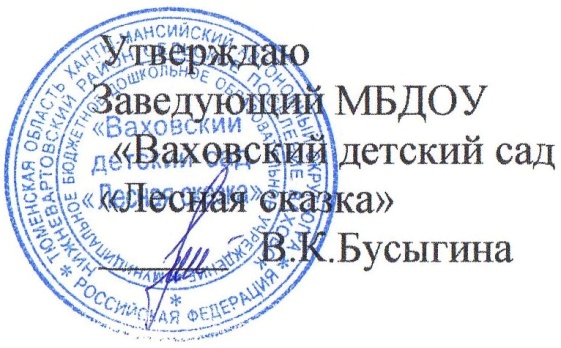 Приказ от 31.08.2018 № 47Наименование  программыОсновная образовательная программа дошкольного образования муниципального бюджетного дошкольного образовательного учреждения «Ваховский детский  сад  «Лесная сказка»Основные разработчики Программы Руководитель программы: Бусыгина Вера Константиновна – заведующий МБДОУ «Ваховского детского сада «Лесная сказка» руководитель первой категории.Рабочая группа:Цупикова Ольга Николаевна –    старший воспитательЧурина Лилия Юрьевна – заведующий хозяйством, Бублик Любовь Владимировна – медсестра,Хребтова Раиса Фуатовна - учитель – логопед,                                                                     Гололобова Марина Николаевна – воспитатель,Гончар Лидия Александровна – руководитель физвоспитания,Минниханова Ирина Владимировна – музыкальный руководительИсполнитель программыАдминистрация и педагогический коллектив МБДОУ «Ваховский  детский «Лесная сказка», родительская общественностьТел/факс: 8 (3466) 28-80-97Юридический адрес  организации-исполнителя628656, Российская федерация, Ханты – Мансийский автономный округ - Югра, Тюменская область, Нижневартовский  район,   поселок  Ваховск, ул.  Таежная, 18Сведения об образовательном учрежденииМуниципальное бюджетное дошкольное образовательное учреждение «Ваховский детский сад   «Лесная сказка» является звеном муниципальной системы образования Нижневартовского района, ХМАО - Югра,  создаёт условия для реализации гарантированного гражданам Российской Федерации права на получение общедоступного дошкольного образования, которое носит светский характер.ГеографияХМАО – Югра, п. Ваховск,  Таежная 18, муниципальное бюджетное  дошкольное образовательное учреждение «Ваховский детский сад  «Лесная сказка»Основание для разработки ПрограммыОсновная образовательная программа разработана в соответствии с:- Федеральным законом «Об образовании в Российской федерации» от 29 декабря 2012 года № 273 –ФЗ;- «Федеральным государственным образовательным стандартом дошкольного образования» от 17 октября 2013 г. № 1155 - СанПиН 2.4.1.3049-13 «Санитарно-эпидемиологические требования к устройству, содержанию и организации режима работы в дошкольных организациях»;-Основная образовательная программа разработана на основе примерной основной общеобразовательной программы дошкольного образования «От рождения до школы» под ред. Н.Е. Вераксы, Т.С. Комаровой, М.А. Васильевой.Целевые группыДети дошкольного возраста групп общеразвивающей направленности от 1,6 до 7 летПродолжительность реализации2017-2018  годЦель программы Создание благоприятных условий для полноценного проживания ребенком дошкольного детства, формирование основ базовой культуры личности, всестороннее развитие психических и физических качеств в соответствии с возрастными и индивидуальными особенностями, подготовка к жизни в современном обществе, формирование предпосылок к учебной деятельности, обеспечение безопасности жизнедеятельности дошкольника.Задачи ПрограммыОхрана жизни и укрепление физического и психологического здоровья детей;Обеспечение равных возможностей для полноценного развития каждого ребенка в период дошкольного детства независимо от места проживания, пола, нации, языка, социального статуса, психофизиологических и других особенностей (в том числе ограниченных возможностей здоровья);Обеспечение преемственности целей, задач и содержания образования, реализуемых в рамках образовательных программ различных уровней (далее – преемственность основных образовательных программ дошкольного и начального общего образования);Создание комфортного и благоприятного психологического климата, формирование представлений о способах обеспечения безопасности жизнедеятельности, навыков адаптивного поведения, осознанного отношения к различным проблемным ситуациям;Объединение обучения и воспитания в целостный образовательный процесс на основе духовно-нравственных и социокультурных ценностей и принятых в обществе правил, и норм поведения в интересах человека, семьи, общества;Формирование общей культуры личности детей, в том числе ценностей здорового образа жизни, развитие их социальных, нравственных, эстетических, интеллектуальных, физических качеств, инициативности, самостоятельности и ответственности ребёнка, формирование предпосылок учебной деятельности; Обеспечение вариативности и разнообразия содержания Программы организационных форм дошкольного образования, возможности формирования Программ различной направленности с учётом образовательных потребностей, способностей и состояния здоровья детей; Формирование социокультурной среды, соответствующей возрастным, индивидуальным, психологическим и физиологическим особенностям детей;Обеспечение психолого-педагогической поддержки семьи и повышение компетентности родителей (законных представителей) в вопросах развития и образования, охраны и укрепления здоровья детей.Предполагаемые результаты реализации Программы-В ДОУ будет  создана комплексная система воспитания, обучения и развития детей с учётом социального заказа и индивидуальных возможностей ребёнка.-100% детей будут подготовлены к обучению в школе.-Образовательная программа ДОУ будет обеспечивать подготовку детей к обучению в соответствии с разработанной моделью выпускника.-Уровень качества усвоения программного материала в возрастных группах (высокий и средний) будет составлять до 80%.СОДЕРЖАНИЕ ПРОГРАММЫСОДЕРЖАНИЕ ПРОГРАММЫ1. ОБЯЗАТЕЛЬНАЯ ЧАСТЬ ПРОГРАММЫ1. ОБЯЗАТЕЛЬНАЯ ЧАСТЬ ПРОГРАММЫРаздел 1.  ЦелевойРаздел 1.  Целевой1.1Пояснительная записка.61.1.1.Цели и задачи реализации Программы61.1.2.Принципы и подходы к формированию Программы71.1.3.Направления работы по Программе81.1.4.Характеристики особенностей развития детей раннего и дошкольного возраста101.2.Планируемые результаты освоения Программы17Раздел 2. СодержательныйРаздел 2. Содержательный2.1.     Образовательная деятельность в соответствии с направлениями развития ребенка:192.1.1.Образовательная область «Социально-коммуникативное развитие»192.1.2.Образовательная область «Познавательное развитие»412.1.3.Образовательная область «Речевое развитие»752.1.4.Образовательная область «Художественно-эстетическое развитие» 922.1.5.Образовательная область «Физическое развитие»1382.2.Формы, способы, методы и средства реализации Программы1532.3.Способы и направления поддержки детской инициативы1602.4Взаимодействия педагогического коллектива с семьями воспитанников1622.5.Содержание коррекционной работы нарушений развития детей165Раздел 3. ОрганизационныйРаздел 3. Организационный3.1Материально-техническое обеспечение Программы.1843.2Программно – методическое обеспечение образовательного процесса  1873.3Организация режима пребывания детей в образовательном учреждении1913.4.Культурно-досуговая деятельность2023.5Организация развивающей предметно-пространственной среды2042. ЧАСТЬ ПРОГРАММЫ, ФОРМИРУЕМАЯ УЧАСТНИКАМИ2. ЧАСТЬ ПРОГРАММЫ, ФОРМИРУЕМАЯ УЧАСТНИКАМИ2.1.Дополнительные программы дошкольного образования209ПРИЛОЖЕНИЯ:        Приложение 1. Перечень развлечений и праздников                                         Приложение 2. Комплексно-тематическое планирование                                        Приложение 3. Краткая презентация основной образовательной программыПРИЛОЖЕНИЯ:        Приложение 1. Перечень развлечений и праздников                                         Приложение 2. Комплексно-тематическое планирование                                        Приложение 3. Краткая презентация основной образовательной программы211214234п/пДолжностьВсегоОбразованиеОбразованиеОбразованиеОбразованиеСтаж работы (педагогический)Стаж работы (педагогический)Стаж работы (педагогический)Стаж работы (педагогический)Стаж работы (педагогический)Квалиф. категорияКвалиф. категорияКвалиф. категорияКвалиф. категорияп/пДолжностьВсеговысшеенеполноевысшееср.спец.среднеедо 2-х лет2-5 лет5-10 лет10-20 летсвыше 20 летвысшаяперваяс/з должностиб/к1Старший воспитатель11------1-1---2Учитель-логопед11-------1-1--3Руководитель физвоспитания 11-------11--- 4Музыкальный руководитель1-1--1-----1- 5Воспитатель106-4-1-3152431Всего 149-5-113274541Основные цели и задачиСодержание психолого-педагогической работыСоциализация, развитие общения, нравственное воспитание.  Усвоение норм и ценностей, принятых в обществе, воспитание моральных и нравственных качеств ребенка, формирование умения правильно оценивать свои поступки и поступки сверстников. Развитие общения и взаимодействия ребенка с взрослыми и сверстниками, развитие социального и эмоционального интеллекта, эмоциональной отзывчивости, сопереживания, уважительного и доброжелательного отношения к окружающим.Формирование готовности детей к совместной деятельности, развитие умения договариваться, самостоятельно разрешать конфликты со сверстниками.Первая младшая группа (от 2 до 3 лет) Формировать у детей опыт поведения в среде сверстников, воспитывать чувство симпатии к ним. Способствовать накоплению опыта доброжелательных взаимоотношений со сверстниками, воспитывать эмоциональную отзывчивость (обращать внимание детей на ребенка, проявившего заботу о товарище, поощрять умение пожалеть, посочувствовать).Формировать у каждого ребенка уверенность в том, что его, как и всех детей, любят, о нем заботятся; проявлять уважительное отношение к интересам ребенка, его нуждам, желаниям, возможностям.Воспитывать отрицательное отношение к грубости, жадности; развивать умение играть не ссорясь, помогать друг другу и вместе радоваться успехам, красивым игрушкам и т. п.Воспитывать элементарные навыки вежливого обращения: здороваться, прощаться, обращаться с просьбой спокойно, употребляя слова «спасибо» и «пожалуйста». Формировать умение спокойно вести себя в помещении и на улице: не шуметь, не бегать, выполнять просьбу взрослого.Воспитывать внимательное отношение и любовь к родителям и близким людям. Приучать детей не перебивать говорящего взрослого, формировать умение подождать, если взрослый занят.Вторая младшая группа (от 3 до 4 лет)Закреплять навыки организованного поведения в детском саду, дома, на улице. Продолжать формировать элементарные представления о том, что хорошо и что плохо.Обеспечивать условия для нравственного воспитания детей. Поощрять попытки пожалеть сверстника, обнять его, помочь. Создавать игровые ситуации, способствующие формированию внимательного, заботливого отношения к окружающим. Приучать детей общаться спокойно, без крика.Формировать доброжелательное отношение друг к другу, умение делиться с товарищем, опыт правильной оценки хороших и плохих поступков.Учить жить дружно, вместе пользоваться игрушками, книгами, помогать друг другу.Приучать детей к вежливости (учить здороваться, прощаться, благодарить за помощь).Средняя группа (от 4 до 5 лет)Способствовать формированию личностного отношения ребенка к соблюдению (и нарушению) моральных норм: взаимопомощи, сочувствия обиженному и несогласия с действиями обидчика; одобрения действий того, кто поступил справедливо, уступил по просьбе сверстника (разделил кубики поровну).Продолжать работу по формированию доброжелательных взаимоотношений между детьми (рассказывать о том, чем хорош каждый воспитанник, помогать каждому ребенку как можно чаще убеждаться в том, что он хороший, что его любят и пр.).Учить коллективным играм, правилам добрых взаимоотношений.Воспитывать скромность, отзывчивость, желание быть справедливым, сильным и смелым; учить испытывать чувство стыда за неблаговидный поступок.Напоминать детям о необходимости здороваться, прощаться, называть работников дошкольного учреждения по имени и отчеству, не вмешиваться в разговор взрослых, вежливо выражать свою просьбу, благодарить за оказанную услугу.Старшая группа (от 5 до 6 лет)Воспитывать дружеские взаимоотношения между детьми; привычку сообща играть, трудиться, заниматься; стремление радовать старших хорошими поступками; умение самостоятельно находить общие интересные занятия.Воспитывать уважительное отношение к окружающим. Учить заботиться о младших, помогать им, защищать тех, кто слабее. Формировать такие качества, как сочувствие, отзывчивость.Воспитывать скромность, умение проявлять заботу об окружающих, с благодарностью относиться к помощи и знакам внимания.Формировать умение оценивать свои поступки и поступки сверстников. Развивать стремление детей выражать свое отношение к окружающему, самостоятельно находить для этого различные речевые средства. Расширять представления о правилах поведения в общественных местах; об обязанностях в группе детского сада, дома. Обогащать словарь детей вежливыми словами (здравствуйте, до свидания, пожалуйста, извините, спасибо и т. д.). Побуждать к использованию в речи фольклора (пословицы, поговорки, потешки и др.). Показать значение родного языка в формировании основ нравственности.Подготовительная к школе группа (от 6 до 7 лет)Воспитывать дружеские взаимоотношения между детьми, развивать умение самостоятельно объединяться для совместной игры и труда, заниматься самостоятельно выбранным делом, договариваться, помогать друг другу. Воспитывать организованность, дисциплинированность, коллективизм, уважение к старшим.Воспитывать заботливое отношение к малышам, пожилым людям; учить помогать им.Формировать такие качества, как сочувствие, отзывчивость, справедливость, скромность.Развивать волевые качества: умение ограничивать свои желания, выполнять установленные нормы поведения, в своих поступках следовать положительному примеру.Воспитывать уважительное отношение к окружающим. Формировать умение слушать собеседника, не перебивать без надобности. Формировать умение спокойно отстаивать свое мнение.Обогащать словарь формулами словесной вежливости (приветствие, прощание, просьбы, извинения). Расширять представления детей об их обязанностях, прежде всего в связи с подготовкой к школе. Формировать интерес к учебной деятельности и желание учиться в школе. Ребенок в семье и сообществе, патриотическое воспитаниеФормирование образа Я, уважительного отношения и чувства принадлежности к своей семье и к сообществу детей и взрослых в организации; формирование гендерной, семейной принадлежности.Первая младшая (от 2 до 3 лет)Образ Я. Формировать у детей элементарные представления о себе, об изменении своего социального статуса (взрослении) в связи с началом посещения детского сада; закреплять умение называть свое имя. Формировать у каждого ребенка уверенность в том, что взрослые любят его, как и всех остальных детей.Семья. Воспитывать внимательное отношение к родителям, близким людям. Поощрять умение называть имена членов своей семьи.Детский сад. Развивать представления о положительных сторонах детского сада, его общности с домом (тепло, уют, любовь и др.) и отличиях от домашней обстановки (больше друзей, игрушек, самостоятельности и т. д.). Обращать внимание детей на то, в какой чистой, светлой комнате они играют, как много в ней ярких, красивых игрушек, как аккуратно заправлены кроватки. На прогулке обращать внимание детей на красивые растения, оборудование участка, удобное для игр и отдыха. Развивать умение ориентироваться в помещении группы, на участке.Родная страна. Напоминать детям название города (поселка), в котором они живут.Вторая младшая группа (от 3 до 4 лет)Образ Я. Постепенно формировать образ Я. Сообщать детям разнообразные, касающиеся непосредственно их сведения (ты мальчик, у тебя серые глаза, ты любишь играть и т. п.), в том числе сведения о прошлом (не умел ходить, говорить; ел из бутылочки) и о происшедших с ними изменениях (сейчас умеешь правильно вести себя за столом, рисовать, танцевать; знаешь «вежливые» слова).Семья. Беседовать с ребенком о членах его семьи (как зовут, чем занимаются, как играют с ребенком и пр.).Детский сад. Формировать у детей положительное отношение к детскому саду. Обращать их внимание на красоту и удобство оформления групповой комнаты, раздевалки (светлые стены, красивые занавески, удобная мебель, новые игрушки, в книжном уголке аккуратно расставлены книги с яркими картинками). Знакомить детей с оборудованием и оформлением участка для игр и занятий, подчеркивая его красоту, удобство, веселую, разноцветную окраску строений. Обращать внимание детей на различные растения, на их разнообразие и красоту. Вовлекать детей в жизнь группы, воспитывать стремление поддерживать чистоту и порядок в группе, формировать бережное отношение к игрушкам, книгам, личным вещам и пр. Формировать чувство общности, значимости каждого ребенка для детского сада. Совершенствовать умение свободно ориентироваться в помещениях и на участке детского сада.Формировать уважительное отношение к сотрудникам детского сада (музыкальный руководитель, медицинская сестра, заведующая, старший воспитатель и др.), их труду; напоминать их имена и отчества.Родная страна. Формировать интерес к малой родине и первичные представления о ней: напоминать детям название города (поселка), в котором они живут; побуждать рассказывать о том, где они гуляли в выходные дни (в парке, сквере, детском городке) и пр.Средняя группа (от 4 до 5 лет)Образ Я. Формировать представления о росте и развитии ребенка, его прошлом, настоящем и будущем («я был маленьким, я расту, я буду взрослым»). Формировать первичные представления детей об их правах (на игру, доброжелательное отношение, новые знания и др.) и обязанностях в группе детского сада, дома, на улице, на природе (самостоятельно кушать, одеваться, убирать игрушки и др.). Формировать у каждого ребенка уверенность в том, что он хороший, что его любят.Формировать первичные гендерные представления (мальчики сильные, смелые; девочки нежные, женственные).Семья. Углублять представления детей о семье, ее членах. Дать первоначальные представления о родственных отношениях (сын, мама, папа, дочь и т. д.). Интересоваться тем, какие обязанности по дому есть у ребенка (убирать игрушки, помогать накрывать на стол и т. п.).Детский сад. Продолжать знакомить детей с детским садом и его сотрудниками. Совершенствовать умение свободно ориентироваться в помещениях детского сада. Закреплять навыки бережного отношения к вещам, учить использовать их по назначению, ставить на место. Знакомить с традициями детского сада. Закреплять представления ребенка о себе как о члене коллектива, развивать чувство общности с другими детьми. Формировать умение замечать изменения в оформлении группы и зала, участка детского сада (как красиво смотрятся яркие, нарядные игрушки, рисунки детей и т. п.). Привлекать к обсуждению и посильному участию в оформлении группы, к созданию ее символики и традиций.Родная страна. Продолжать воспитывать любовь к родному краю; рассказывать детям о самых красивых местах родного города (поселка), его достопримечательностях. Дать детям доступные их пониманию представления о государственных праздниках. Рассказывать о Российской армии, о воинах, которые охраняют нашу Родину (пограничники, моряки, летчики).Старшая группа (от 5 до 6 лет)Образ Я. Расширять представления ребенка об изменении позиции в связи с взрослением (ответственность за младших, уважение и помощь старшим, в том числе пожилым людям и т. д.). Через символические и образные средства углублять представления ребенка о себе в прошлом, настоящем и будущем. Расширять традиционные гендерные представления. Воспитывать уважительное отношение к сверстникам своего и противоположного пола.Семья. Углублять представления ребенка о семье и ее истории; о том, где работают родители, как важен для общества их труд. Поощрять посильное участие детей в подготовке различных семейных праздников. Приучать к выполнению постоянных обязанностей по дому.Детский сад. Продолжать формировать интерес к ближайшей окружающей среде: к детскому саду, дому, где живут дети, участку детского сада и др. Обращать внимание на своеобразие оформления разных помещений. Развивать умение замечать изменения в оформлении помещений, учить объяснять причины таких изменений; высказывать свое мнение по поводу замеченных перемен, вносить свои предложения о возможных вариантах оформления. Подводить детей к оценке окружающей среды. Вызывать стремление поддерживать чистоту и порядок в группе, украшать ее произведениями искусства, рисунками. Привлекать к оформлению групповой комнаты, зала к праздникам. Побуждать использовать созданные детьми изделия, рисунки, аппликации (птички, бабочки, снежинки, веточки с листьями и т. п.). Расширять представления ребенка о себе как о члене коллектива, формировать активную жизненную позицию через участие в совместной проектной деятельности, взаимодействие с детьми других возрастных групп, посильное участие в жизни дошкольного учреждения. Приобщать к мероприятиям, которые проводятся в детском саду, в том числе и совместно с родителями (спектакли, спортивные праздники и развлечения, подготовка выставок детских работ).Родная страна. Расширять представления о малой Родине. Рассказывать детям о достопримечательностях, культуре, традициях родного края; о замечательных людях, прославивших свой край.Расширять представления детей о родной стране, о государственных праздниках (8 Марта, День защитника Отечества, День Победы, Новый год и т. д.). Воспитывать любовь к Родине. Формировать представления о том, что Российская Федерация (Россия) — огромная многонациональная страна. Рассказывать детям о том, что Москва — главный город, столица нашей Родины. Познакомить с флагом и гербом России, мелодией гимна. Расширять представления детей о Российской армии. Воспитывать уважение к защитникам отечества. Рассказывать о трудной, но почетной обязанности защищать Родину, охранять ее спокойствие и безопасность; о том, как в годы войн храбро сражались и защищали нашу страну от врагов прадеды, деды, отцы. Приглашать в детский сад военных, ветеранов из числа близких родственников детей. Рассматривать с детьми картины, репродукции, альбомы с военной тематикой.Подготовительная к школе группа (от 6 до 7 лет)Образ Я. Развивать представление о временной перспективе личности, об изменении позиции человека с возрастом (ребенок посещает детский сад, школьник учится, взрослый работает, пожилой человек передает свой опыт другим поколениям). Углублять представления ребенка о себе в прошлом, настоящем и будущем. Закреплять традиционные гендерные представления, продолжать развивать в мальчиках и девочках качества, свойственные их полу.Семья. Расширять представления детей об истории семьи в контексте истории родной страны (роль каждого поколения в разные периоды истории страны). Рассказывать детям о воинских наградах дедушек, бабушек, родителей. Закреплять знание домашнего адреса и телефона, имен и отчеств родителей, их профессий.Детский сад. Продолжать расширять представления о ближайшей окружающей среде (оформление помещений, участка детского сада, парка, сквера). Учить детей выделять радующие глаз компоненты окружающей среды (окраска стен, мебель, оформление участка и т. п.). Привлекать детей к созданию развивающей среды дошкольного учреждения (мини-музеев, выставок, библиотеки, конструкторских мастерских и др.); формировать умение эстетически оценивать окружающую среду, высказывать оценочные суждения, обосновывать свое мнение. Формировать у детей представления о себе как об активном члене коллектива: через участие в проектной деятельности, охватывающей детей младших возрастных групп и родителей; посильном участии в жизни дошкольного учреждения (адаптация младших дошкольников, подготовка к праздникам, выступлениям, соревнованиям в детском саду и за его пределами и др.).Родная страна. Расширять представления о родном крае. Продолжать знакомить с достопримечательностями региона, в котором живут дети. На основе расширения знаний об окружающем воспитывать патриотические и интернациональные чувства, любовь к Родине. Углублять и уточнять представления о Родине - России. Поощрять интерес детей к событиям, происходящим в стране, воспитывать чувство гордости за ее достижения. Закреплять знания о флаге, гербе и гимне России (гимн исполняется во время праздника или другого торжественного события; когда звучит гимн, все встают, а мужчины и мальчики снимают головные уборы). Развивать представления о том, что Российская Федерация (Россия) - огромная, многонациональная страна. Воспитывать уважение к людям разных национальностей и их обычаям. Расширять представления о Москве - главном городе, столице России. Расширять знания о государственных праздниках. Рассказывать детям о Ю. А. Гагарине и других героях космоса. Углублять знания о Российской армии. Воспитывать уважение к защитникам Отечества, к памяти павших бойцов (возлагать с детьми цветык обелискам, памятникам и т. д.).Самообслуживание, самостоятельность, трудовое воспитание.Развитие навыков самообслуживания; становление самостоятельности, целенаправленности и саморегуляции собственных действий. Воспитание культурно-гигиенических навыков. Формирование позитивных установок к различным видам труда и творчества, воспитание положительного отношения к труду, желания трудиться. Воспитание ценностного отношения к собственному труду, труду других людей и его результатам. Формирование умения ответственно относиться к порученному заданию (умение и желание доводить дело до конца, стремление делать его хорошо).Формирование первичных представлений о труде взрослых, его роли в обществе и жизни каждого человека.Первая младшая группа (от 2 до 3 лет)Воспитание культурно-гигиенических навыков. Формировать привычку (сначала под контролем взрослого, а затем самостоятельно) мыть руки по мере загрязнения и перед едой, насухо вытирать лицо и руки личным полотенцем. Учить с помощью взрослого приводить себя в порядок; пользоваться индивидуальными предметами (носовым платком, салфеткой, полотенцем, расческой, горшком). Формировать умение во время еды правильно держать ложку.Самообслуживание. Учить детей одеваться и раздеваться в определенном порядке; при небольшой помощи взрослого снимать одежду, обувь (расстегивать пуговицы спереди, застежки на липучках); в определенном порядке аккуратно складывать снятую одежду. Приучать к опрятности.Общественно-полезный труд. Привлекать детей к выполнению простейших трудовых действий: совместно с взрослым и под его контролем расставлять хлебницы (без хлеба), салфетницы, раскладывать ложки и пр. Приучать поддерживать порядок в игровой комнате, по окончании игр расставлять игровой материал по местам.Уважение к труду взрослых. Поощрять интерес детей к деятельности взрослых. Обращать внимание на то, что и как делает взрослый (как ухаживает за растениями (поливает) и животными (кормит); как дворник подметает двор, убирает снег; как столяр чинит беседку и т.д.), зачем он выполняет те или иные действия. Учить узнавать и называть некоторые трудовые действия (помощник воспитателя моет посуду, приносит еду, меняет полотенца).Вторая младшая группа (от 3 до 4 лет)Культурно-гигиенические навыки. Совершенствовать культурно-гигиенические навыки, формировать простейшие навыки поведения во время еды, умывания. Приучать детей следить за своим внешним видом; учить правильно, пользоваться мылом, аккуратно мыть руки, лицо, уши; насухо вытираться после умывания, вешать полотенце на место, пользоваться расческой и носовым платком. Формировать элементарные навыки поведения за столом: умение правильно пользоваться столовой и чайной ложками, вилкой, салфеткой; не крошить хлеб, пережевывать пищу с закрытым ртом, не разговаривать с полным ртом.Самообслуживание. Учить детей самостоятельно одеваться и раздеваться в определенной последовательности (надевать и снимать одежду, расстегивать и застегивать пуговицы, складывать, вешать предметы одежды и т. п.). Воспитывать навыки опрятности, умение замечать непорядок в одежде и устранять его при небольшой помощи взрослых.Общественно-полезный труд. Формировать желание участвовать в посильном труде, умение преодолевать небольшие трудности. Побуждать детей к самостоятельному выполнению элементарных поручений: готовить материалы к занятиям (кисти, доски для лепки и пр.), после игры убирать на место игрушки, строительный материал. Приучать соблюдать порядок и чистоту в помещении и на участке детского сада.Во второй половине года начинать формировать у детей умения, необходимые при дежурстве по столовой (помогать накрывать стол к обеду: раскладывать ложки, расставлять хлебницы (без хлеба), тарелки, чашки и т. п.).Труд в природе. Воспитывать желание участвовать в уходе за растениями и животными в уголке природы и на участке: с помощью взрослого кормить рыб, птиц, поливать комнатные растения, растения на грядках, сажать лук, собирать овощи, расчищать дорожки от снега, счищать снег со скамеек.Уважение к труду взрослых. Формировать положительное отношение к труду взрослых. Рассказывать детям о понятных им профессиях (воспитатель, помощник воспитателя, музыкальный руководитель, врач, продавец, повар, шофер, строитель), расширять и обогащать представления о трудовых действиях, результатах труда. Воспитывать уважение к людям знакомых профессий. Побуждать оказывать помощь взрослым, воспитывать бережное отношение к результатам их труда.Средняя группа (от 4 до 5 лет)Культурно-гигиенические навыки. Продолжать воспитывать у детей опрятность, привычку следить за своим внешним видом. Воспитывать привычку самостоятельно умываться, мыть руки с мылом перед едой, по мере загрязнения, после пользования туалетом. Закреплять умение пользоваться расческой, носовым платком; при кашле и чихании отворачиваться, прикрывать рот и нос носовым платком. Совершенствовать навыки аккуратного приема пищи: умение брать пищу понемногу, хорошо пережевывать, есть бесшумно, правильно пользоваться столовыми приборами (ложка, вилка), салфеткой, полоскать рот после еды.Самообслуживание. Совершенствовать умение самостоятельно одеваться, раздеваться. Приучать аккуратно, складывать и вешать одежду, с помощью взрослого приводить ее в порядок (чистить, просушивать). Воспитывать стремление быть аккуратным, опрятным. Приучать самостоятельно, готовить свое рабочее место и убирать его после окончания занятий рисованием, лепкой, аппликацией (мыть баночки, кисти, протирать стол и т. д.)Общественно-полезный труд. Воспитывать у детей положительное отношение к труду, желание трудиться. Формировать ответственное отношение к порученному заданию (умение и желание доводить дело до конца, стремление сделать его хорошо). Воспитывать умение выполнять индивидуальные и коллективные поручения, понимать значение результатов своего труда для других; формировать умение договариваться с помощью воспитателя о распределении коллективной работы, заботиться о своевременном завершении совместного задания. Поощрять инициативу в оказании помощи товарищам, взрослым. Приучать детей самостоятельно поддерживать порядок в групповой комнате и на участке детского сада: убирать на место строительный материал, игрушки; помогать воспитателю подклеивать книги, коробки. Учить детей самостоятельно выполнять обязанности дежурных по столовой: аккуратно расставлять хлебницы, чашки с блюдцами, глубокие тарелки, ставить салфетницы, раскладывать столовые приборы (ложки, вилки, ножи).Труд в природе. Поощрять желание детей ухаживать за растениями и животными; поливать растения, кормить рыб, мыть поилки, наливать в них воду, класть корм в кормушки (при участии воспитателя). В весенний, летний и осенний периоды привлекать детей к посильной работе на огороде и в цветнике (посев семян, полив, сбор урожая); в зимний период - к расчистке снега. Приобщать детей к работе по выращиванию зелени для корма птицам в зимнее время; к подкормке зимующих птиц. Формировать стремление помогать воспитателю приводить в порядок используемое в трудовой деятельности оборудование (очищать, просушивать, относить в отведенное место).Уважение к труду взрослых. Знакомить детей с профессиями близких людей, подчеркивая значимость их труда. Формировать интерес к профессиям родителей. Старшая группа (от 5 до 6 лет)Культурно-гигиенические навыки. Формировать у детей привычку следить за чистотой тела, опрятностью одежды, прически; самостоятельно чистить зубы, умываться, по мере необходимости мыть руки. Следить за чистотой ногтей; при кашле и чихании закрывать рот и нос платком. Закреплять умение замечать и самостоятельно устранять непорядок в своем внешнем виде.Совершенствовать культуру еды: умение правильно пользоваться столовыми приборами (вилкой, ножом); есть аккуратно, бесшумно, сохраняя правильную осанку за столом; обращаться с просьбой, благодарить.Самообслуживание. Закреплять умение быстро, аккуратно одеваться и раздеваться, соблюдать порядок в своем шкафу (раскладывать одежду в определенные места), опрятно заправлять постель.Воспитывать умение самостоятельно и своевременно готовить материалы и пособия к занятию, учить самостоятельно, раскладывать подготовленные воспитателем материалы для занятий, убирать их, мыть кисточки, розетки для красок, палитру, протирать столы.Общественно-полезный труд. Воспитывать у детей положительное отношение к труду, желание выполнять посильные трудовые поручения. Разъяснять детям значимость их труда. Воспитывать желание участвовать в совместной трудовой деятельности. Формировать необходимые умения и навыки в разных видах труда. Воспитывать самостоятельность и ответственность, умение доводить начатое дело до конца. Развивать творчество и инициативу при выполнении различных видов труда. Знакомить детей с наиболее экономными приемами работы. Воспитывать культуру трудовой деятельности, бережное отношение к материалам и инструментам. Учить оценивать результат своей работы (с помощью взрослого). Воспитывать дружеские взаимоотношения между детьми; привычку играть, трудиться, заниматься сообща. Развивать желание помогать друг другу. Формировать у детей предпосылки (элементы) учебной деятельности. Продолжать развивать внимание, умение понимать поставленную задачу (что нужно делать), способы ее достижения (как делать); воспитывать усидчивость; учить проявлять настойчивость, целеустремленность в достижении конечного результата. Продолжать учить детей помогать взрослым поддерживать порядок в группе: протирать игрушки, строительный материал и т. п. Формировать умение наводить порядок на участке детского сада (подметать и очищать дорожки от мусора, зимой — от снега, поливать песок в песочнице и пр.). Приучать добросовестно, выполнять обязанности дежурных по столовой: сервировать стол, приводить его в порядок после еды.Труд в природе. Поощрять желание выполнять различные поручения, связанные с уходом за животными и растениями в уголке природы; обязанности дежурного в уголке природы (поливать комнатные растения, рыхлить почву и т. д.). Привлекать детей к помощи взрослым и посильному труду в природе: осенью - к уборке овощей на огороде, сбору семян, пересаживанию цветущих растений из грунта в уголок природы; зимой - к сгребанию снега к стволам деревьев и кустарникам, выращиванию зеленого корма для птиц и животных (обитателей уголка природы), посадке корнеплодов, к созданию фигур и построек из снега; весной — к посеву семян овощей, цветов, высадке рассады; летом - к рыхлению почвы, поливке грядок и клумб.Уважение к труду взрослых. Расширять представления детей о труде взрослых, результатах труда, его общественной значимости. Формировать бережное отношение к тому, что сделано руками человека. Прививать детям чувство благодарности к людям за их труд.Подготовительная к школе группа (от 6 до 7 лет)Культурно-гигиенические навыки. Воспитывать привычку быстро и правильно умываться, насухо вытираться, пользуясь индивидуальным полотенцем, правильно чистить зубы, полоскать рот после еды, пользоваться носовым платком и расческой. Закреплять умения детей аккуратно пользоваться столовыми приборами; правильно вести себя за столом; обращаться с просьбой, благодарить.Закреплять умение следить за чистотой одежды и обуви, замечать и устранять непорядок в своем внешнем виде, тактично сообщать товарищу о необходимости что-то поправить в костюме, прическе.Самообслуживание. Закреплять умение самостоятельно и быстро одеваться и раздеваться, складывать в шкаф одежду, ставить на место обувь, сушить при необходимости мокрые вещи, ухаживать за обувью (мыть, протирать, чистить).Закреплять умение самостоятельно, быстро и аккуратно убирать за собой постель после сна.Закреплять умение самостоятельно и своевременно готовить материалы и пособия к занятию, без напоминания убирать свое рабочее место. Общественно-полезный труд. Продолжать формировать трудовые умения и навыки, воспитывать трудолюбие. Приучать детей старательно, аккуратно выполнять поручения, беречь материалы и предметы, убирать их на место после работы.Воспитывать желание участвовать в совместной трудовой деятельности наравне со всеми, стремление быть полезными окружающим, радоваться результатам коллективного труда. Развивать умение самостоятельно объединяться для совместной игры и труда, оказывать друг другу помощь.Закреплять умение планировать трудовую деятельность, отбирать необходимые материалы, делать несложные заготовки. Продолжать учить детей поддерживать порядок в группе и на участке: протирать и мыть игрушки, строительный материал, вместе с воспитателем ремонтировать книги, игрушки (в том числе книги и игрушки воспитанников младших групп детского сада).Продолжать учить самостоятельно, наводить порядок на участке детского сада: подметать и очищать дорожки от мусора, зимой - от снега, поливать песок в песочнице; украшать участок к праздникам. Приучать детей добросовестно выполнять обязанности дежурных по столовой: полностью сервировать столы и вытирать их после еды, подметать пол. Прививать интерес к учебной деятельности и желание учиться в школе. Формировать навыки учебной деятельности (умение внимательно слушать воспитателя, действовать по предложенному им плану, а также самостоятельно планировать свои действия, выполнять поставленную задачу, правильно оценивать результаты своей деятельности).Труд в природе. Закреплять умение самостоятельно и ответственно выполнять обязанности дежурного в уголке природы: поливать комнатные растения, рыхлить почву, мыть кормушки, готовить корм для рыб, птиц, морских свинок и т. п..  Прививать детям интерес к труду в природе, привлекать их к посильному участию: осенью - к уборке овощей с огорода, сбору семян, выкапыванию луковиц, клубней цветов, перекапыванию грядок, пересаживанию цветущих растений из грунта в уголок природы; зимой - к сгребанию снега к стволам деревьев и кустарникам, выращиванию зеленого корма для птиц и животных (обитателей уголка природы), посадке корнеплодов, выращиванию с помощью воспитателя цветов к праздникам; весной - к перекапыванию земли на огороде и в цветнике, к посеву семян (овощей, цветов), высадке рассады; летом — к участию в рыхлении почвы, прополке и окучивании, поливе грядок и клумб.Уважение к труду взрослых. Расширять представления о труде взрослых, о значении их труда для общества. Воспитывать уважение к людям труда. Продолжать знакомить детей с профессиями, связанными со спецификой родного города (поселка). Развивать интерес к различным профессиям, в частности к профессиям родителей и месту их работы.Формирование основ безопасности.Формирование первичных представлений о безопасном поведении в быту, социуме, природе. Воспитание осознанного отношения к выполнению правил безопасности.Формирование осторожного и осмотрительного отношения к потенциально опасным для человека и окружающего мира природы ситуациям. Формирование представлений о некоторых типичных опасных ситуациях и способах поведения в них.Формирование элементарных представлений о правилах безопасности дорожного движения; воспитание осознанного отношения к необходимости выполнения этих правил. Первая младшая группа (от 2 до 3 лет)Безопасное поведение в природе. Знакомить с элементарными правилами безопасного поведения в природе (не подходить к незнакомым животным, не гладить их, не дразнить; не рвать и не брать в рот растения и пр.).Безопасность на дорогах. Формировать первичные представления о машинах, улице, дороге.Знакомить с некоторыми видами транспортных средств. Безопасность собственной жизнедеятельности. Знакомить с предметным миром и правилами безопасного обращения с предметами.Знакомить с понятиями «можно — нельзя», «опасно». Формировать представления о правилах безопасного поведения в играх с песком и водой (воду не пить, песком не бросаться и т.д.).Вторая младшая группа (от 3 до 4 лет)Безопасное поведение в природе. Формировать представления о простейших взаимосвязях в живой и неживой природе. Знакомить с правилами поведения в природе (не рвать без надобности растения, не ломать ветки деревьев, не трогать животных и др.).Безопасность на дорогах. Расширять ориентировку в окружающем пространстве. Знакомить детей с правилами дорожного движения. Учить различать проезжую часть дороги, тротуар, понимать значение зеленого, желтого и красного сигналов светофора. Формировать первичные представления о безопасном поведении на дорогах (переходить дорогу, держась за руку взрослого).Знакомить с работой водителя. Безопасность собственной жизнедеятельности. Знакомить с источниками опасности дома (горячая плита, утюг и др.). Формировать навыки безопасного передвижения в помещении (осторожно спускаться и подниматься по лестнице, держась за перила; открывать и закрывать двери, держась за дверную ручку). Формировать умение соблюдать правила в играх с мелкими предметами (не засовывать предметы в ухо, нос; не брать их в рот).Развивать умение обращаться за помощью к взрослым. Развивать умение соблюдать правила безопасности в играх с песком, водой, снегом.Средняя группа (от 4 до 5 лет)Безопасное поведение в природе. Продолжать знакомить с многообразием животного и растительного мира, с явлениями неживой природы. Формировать элементарные представления о способах взаимодействия с животными и растениями, о правилах поведения в природе. Формировать понятия: «съедобное», «несъедобное», «лекарственные растения». Знакомить с опасными насекомыми и ядовитыми растениями.Безопасность на дорогах. Развивать наблюдательность, умение ориентироваться в помещении и на участке детского сада, в ближайшей местности. Продолжать знакомить с понятиями «улица», «дорога», «перекресток», «остановка общественного транспорта» и элементарными правилами поведения на улице. Подводить детей к осознанию необходимости соблюдать правила дорожного движения. Уточнять знания детей о назначении светофора и работе полицейского. Знакомить с различными видами городского транспорта, особенностями их внешнего вида и назначения («Скорая помощь», «Пожарная», машина МЧС, «Полиция», трамвай, троллейбус, автобус). Знакомить со знаками дорожного движения «Пешеходный переход», «Остановка общественного транспорта».Формировать навыки культурного поведения в общественном транспорте. Безопасность собственной жизнедеятельности. Знакомить с правилами безопасного поведения во время игр. Рассказывать о ситуациях, опасных для жизни и здоровья. Знакомить с назначением, работой и правилами пользования бытовыми электроприборами (пылесос, электрочайник, утюг и др.). Закреплять умение пользоваться столовыми приборами (вилка, нож), ножницами. Знакомить с правилами езды на велосипеде. Знакомить с правилами поведения с незнакомыми людьми. Рассказывать детям о работе пожарных, причинах возникновения пожаров и правилах поведения при пожаре.Старшая группа (от 5 до 6 лет)Безопасное поведение в природе. Формировать основы экологической культуры и безопасного поведения в природе. Формировать понятия о том, что в природе все взаимосвязано, что человек не должен нарушать эту взаимосвязь, чтобы не навредить животному и растительному миру. Знакомить с явлениями неживой природы (гроза, гром, молния, радуга), с правилами поведения при грозе. Знакомить детей с правилами оказания первой помощи при ушибах и укусах насекомых.Безопасность на дорогах. Уточнять знания детей об элементах дороги (проезжая часть, пешеходный переход, тротуар), о движении транспорта, о работе светофора. Знакомить с названиями ближайших к детскому саду улиц и улиц, на которых живут дети. Знакомить с правилами дорожного движения, правилами передвижения пешеходов и велосипедистов. Продолжать знакомить с дорожными знаками: «Дети», «Остановка трамвая», «Остановка автобуса», «Пешеходный переход», «Пункт первой медицинской помощи», «Пункт питания», «Место стоянки», «Въезд запрещен», «Дорожные работы», «Велосипедная дорожка».Безопасность собственной жизнедеятельности. Закреплять основы безопасности жизнедеятельности человека. Продолжать знакомить с правилами безопасного поведения во время игр в разное время года (купание в водоемах, катание на велосипеде, на санках, коньках, лыжах и др.). Расширять знания об источниках опасности в быту (электроприборы, газовая плита, утюг и др.). Закреплять навыки безопасного пользования бытовыми предметами. Уточнять знания детей о работе пожарных, о причинах пожаров, об элементарных правилах поведения во время пожара. Знакомить с работой службы спасения - МЧС. Закреплять знания о том, что в случае необходимости взрослые звонят по телефонам «01», «02», «03». Формировать умение обращаться за помощью к взрослым.Учить называть свое имя, фамилию, возраст, домашний адрес, телефон.Подготовительная к школе группа (от 6 до 7 лет)Безопасное поведение в природе. Формировать основы экологической культуры. Продолжать знакомить с правилами поведения на природе. Знакомить с Красной книгой, с отдельными представителями животного и растительного мира, занесенными в нее. Уточнять и расширять представления о таких явлениях природы, как гроза, гром, молния, радуга, ураган, знакомить с правилами поведения человека в этих условиях.Безопасность на дорогах. Систематизировать знания детей об устройстве улицы, о дорожном движении. Знакомить с понятиями «площадь», «бульвар», «проспект». Продолжать знакомить с дорожными знаками - предупреждающими, запрещающими и информационно-указательными.Подводить детей к осознанию необходимости соблюдать правила дорожного движения. Расширять представления детей о работе ГИБДД. Воспитывать культуру поведения на улице и в общественном транспорте. Развивать свободную ориентировку в пределах ближайшей к детскому саду местности. Формировать умение находить дорогу из дома в детский сад на схеме местности.Безопасность собственной жизнедеятельности. Формировать представления о том, что полезные и необходимые бытовые предметы при неумелом обращении могут причинить вред и стать причиной беды (электроприборы, газовая плита, инструменты и бытовые предметы). Закреплять правила безопасного обращения с бытовыми предметами. Закреплять правила безопасного поведения во время игр в разное время года (купание в водоемах, катание на велосипеде, катание на санках, коньках, лыжах и др.). Подвести детей к пониманию необходимости соблюдать меры предосторожности, учить оценивать свои возможности по преодолению опасности. Формировать у детей навыки поведения в ситуациях: «Один дома», «Потерялся», «Заблудился». Формировать умение обращаться за помощью к взрослым. Расширять знания детей о работе МЧС, пожарной службы, службы скорой помощи. Уточнять знания о работе пожарных, правилах поведения при пожаре. Закреплять знания о том, что в случае необходимости взрослые звонят по телефонам «01», «02», «03». Закреплять умение называть свое имя, фамилию, возраст, домашний адрес, телефон.Содержание  Возраст Совместная  деятельность Режимные  моменты Самостоятельная  деятельность 1. Развитие  игровой  деятельности * Сюжетно-ролевые игры* Подвижные  игры* Театрализованные  игры* Дидактические игры1,6-7 летЗанятия, экскурсии, наблюдения, чтение художественной литературы, видеоинформация, досуги, праздники, обучающие игры, досуговые игры, народные игры.Самостоятельные сюжетно-ролевые игры, дидактические игры, досуговые игры с участием воспитателейВ соответствии  с  режимом  дняИгры - экспериментированиеСюжетные самодеятельные игры (с собственными знаниями детей на основе их опыта). Внеигровые формы:самодеятельность дошкольников;изобразительная деятельность;труд в природе;экспериментирование;конструирование;бытовая деятельность;наблюдение2 . Приобщение  к  элементарным  общепринятым     нормам  и  правилам   взаимоотношения  со  сверстниками   и  взрослыми1,6-5 лет  Беседы, обучение, чтение  худ. литературы,дидактические игры, игровые занятия, сюжетно ролевые игры,игровая деятельность(игры в парах, совместные игры с несколькими партнерами, пальчиковые игры)Индивидуальная работа во время утреннего приема (беседы, показ);Культурно-гигиенические процедуры  (объяснение, напоминание);Игровая деятельность во время прогулки (объяснение, напоминание)Игровая деятельность, дидактические игры, сюжетно ролевые игры, самообслуживание2 . Приобщение  к  элементарным  общепринятым     нормам  и  правилам   взаимоотношения  со  сверстниками   и  взрослыми5-7 лет Беседы - занятия, чтение    худ. литературы, проблемные ситуации, поисково - творческие задания, экскурсии, праздники, просмотр видеофильмов,театрализованные постановки, решение задачИндивидуальная работа во время утреннего приема Культурно-гигиенические процедуры  (напоминание);Игровая деятельность во время прогулки (напоминание);дежурство; тематические досуги. Минутка вежливости Игровая деятельность(игры  в парах, совместные игры с несколькими партнерами, хороводные игры, игры с правилами), дидактические  игры, сюжетно-ролевые игры,   дежурство, самообслуживание, подвижные, театрализованные игры, продуктивная деятельность3. Формирование гендерной, семейной и гражданской принадлежности  * образ  Я* семья* детский  сад* родная  страна* наша армия (со ст. гр.)* наша планета (подг.гр)1,6-5 лет  Игровые  упражнения,познавательные беседы, дидактические игры, праздники, музыкальные досуги, развлечения, чтениерассказэкскурсия ПрогулкаСамостоятельная деятельностьТематические досугиТруд (в природе, дежурство)Сюжетно - ролевая игра, дидактическая игра, настольно-печатные игры3. Формирование гендерной, семейной и гражданской принадлежности  * образ  Я* семья* детский  сад* родная  страна* наша армия (со ст. гр.)* наша планета (подг.гр)5-7 лет Викторины, КВН, познавательные досуги, тематические досуги, чтение рассказэкскурсияТематические досугиСоздание коллекцийПроектная деятельность Исследовательская деятельностьСюжетно-ролевая игра, дидактическая игра, настольно-печатные игры, продуктивная деятельность, дежурство4. Формирование патриотических чувств5-7 лет Познавательные  беседы, развлечения, моделирование, настольные игры, чтение, творческие задания, видеофильмыИграНаблюдениеУпражнениеРассматривание  иллюстраций,дидактическая игра, изобразительная деятельность5. Формирование чувства принадлежности к мировому сообществу5-7 лет Познавательные  викторины, КВН, конструирование, моделирование, чтениеОбъяснениеНапоминаниеНаблюдениеРассматривание  иллюстраций, продуктивная деятельность, театрализация6.Формированиеоснов  собственной  безопасности *ребенок и другие люди*ребенок и природа*ребенок дома*ребенок и улица1,6-7 лет  Беседы,  обучение,ЧтениеОбъяснение, напоминаниеУпражнения,РассказПродуктивная ДеятельностьРассматривание иллюстрацийРассказы, чтениеЦелевые   прогулкиДидактические  и  настольно-печатные  игры;Сюжетно-ролевые  игрыМинутка  безопасности Показ, объяснение,бучение, напоминаниеРассматривание иллюстраций Дидактическая игра Продуктивная деятельностьДля  самостоятельной игровой  деятельности  -   разметка  дороги  вокруг  детского  сада,Творческие задания,Рассматривание Иллюстраций, Дидактическая игра, Продуктивная деятельность7.Развитие трудовой деятельности 7.1. Самообслуживание1,6-4 года Напоминание, беседы, потешкиРазыгрывание игровых ситуацийПоказ, объяснение,  обучение,  наблюдение.  Напоминание Создание ситуаций, побуждающих детей к проявлению навыков самообслуживанияДидактическая игра Просмотр видеофильмов7.Развитие трудовой деятельности 7.1. Самообслуживание4-5 лет  Упражнение, беседа,  объяснение, поручение Чтение и рассматривание книг познавательного характера о труде взрослых,    досугПоказ,   объяснение, обучение,   напоминание Создание ситуаций побуждающих детей к оказанию помощи сверстнику и взрослому.Рассказ, потешки, Напоминание  Просмотр видеофильмов, Дидактические игры7.Развитие трудовой деятельности 7.1. Самообслуживание5-7 лет Чтение художественной литературыПоручения, игровые ситуации, ДосугОбъяснение, обучение, напоминаниеДидактические и развивающие игрыДидактические игры, рассматривание иллюстраций,сюжетно-ролевые игры7.2. Хозяйственно-бытовой  труд1,6-4 года Обучение, наблюдение поручения, рассматривание иллюстраций.Чтение художественной литературы, просмотр видеофильмов, Обучение,  показ,  объяснение,  Наблюдение. Создание ситуаций, побуждающих детей к проявлению навыков самостоятельных трудовых действийПродуктивная деятельность,поручения, совместный труд детей 7.2. Хозяйственно-бытовой  труд4-5 лет  Обучение, поручения, совместный труд, дидактические игры, продуктивная деятельностьЧтение художественной литературы, просмотр видеофильмовОбучение, показ, объяснение напоминание Дидактические и развивающие игры. Создание ситуаций, побуждающих детей к закреплению желания бережного отношения  к своему труду и труду других людей Творческие задания, дежурство, задания, поручениясовместный труд детей7.2. Хозяйственно-бытовой  труд5-7 лет Обучение,коллективный труд, поручения, дидактические игры, продуктивная деятельность,экскурсииОбучение, показ, объяснениеТрудовые поручения, участие в совместной с взрослым в уборке игровых уголков,  участие в ремонте атрибутов для игр детей и книг. Уборка постели после сна,Сервировка  стола, Самостоятельно  раскладывать подготовленные воспитателем материалы для занятий, убирать ихТворческие задания, дежурство, задания, поручения7.3.  Труд  в природе1,6-4 года Обучение, совместный труд детей и взрослых, беседы, чтение художественной литературыПоказ, объяснение, обучение наблюдение Дидактические  и развивающие игры. Создание ситуаций, побуждающих детей к проявлению заботливого отношения к природе. Наблюдение, как взрослый ухаживает за растениями и животными. Наблюдение за изменениями, произошедшими со знакомыми растениями и животнымиПродуктивная деятельность, тематические досуги7.3.  Труд  в природе4-5 лет  Обучение, совместный труд детей и взрослых, беседы, чтение художественной литературы, дидактическая играПросмотр видеофильмовПоказ, объяснение, обучение напоминания Дидактические  и развивающие игры. Трудовые поручения, участие в совместной работе с взрослым в уходе за растениями  и животными, уголка природы Выращивание  зелени для корма птиц в зимнее время.Подкормка  птиц. Работа  на огороде и цветникеПродуктивная деятельность,ведение календаря природы совместно с воспитателем, тематические досуги5-7 лет Обучение, совместный труд детей и взрослых, беседы, чтение художественной литературы, дидактическая  играПросмотр видеофильмов целевые прогулкиПоказ, объяснение, обучение напоминания Дежурство в уголке природы. Дидактические и развивающие игры. Трудовые поручения, участие в совместной работе с взрослым в уходе за растениями и животными,  уголка природыПродуктивная деятельность, ведение календаря природы, тематические досуги7.4. Ручной  труд5-7 лет Совместная деятельность детей  и взрослых, продуктивная деятельностьПоказ, объяснение, обучение, напоминаниеДидактические  и развивающие игры. Трудовые поручения, Участие с взрослым по ремонту атрибутов для игр детей, подклейке книг,Изготовление  пособий для занятий, самостоятельное планирование трудовой деятельности Работа с природным материалом, бумагой, тканью, игры и игрушки своими руками.Продуктивная деятельность7.5. Формирование  первичных представлений  о труде взрослых1,6-5 лет  Наблюдение,  целевые прогулки, рассказывание, чтение. Рассматривание иллюстрацийДидактические игры, Сюжетно-ролевые игры, чтение, закреплениеСюжетно-ролевые игры, обыгрывание, дидактические игры. Практическая деятельность7.5. Формирование  первичных представлений  о труде взрослых5-7 лет Экскурсии, наблюдения, рассказы, обучение, чтение, рассматривание иллюстраций,  просмотр видеоДидактические игры, обучение, чтение, практическая деятельность, встречи с людьми  интересных профессий, создание альбомов, Дидактические игры, сюжетно-ролевые игрыОбразовательная областьФормы взаимодействия с семьями воспитанниковСоциально-коммуникативноеразвитиеПривлечение родителей к участию в детском празднике (разработка идей, подготовка атрибутов, ролевое участие).Анкетирование, тестирование родителей, выпуск газеты, подбор специальной литературы с целью обеспечения обратной связи с семьёй.Проведение тренингов с родителями: способы решения нестандартных ситуаций с целью повышения компетенции в вопросах воспитания.Распространение инновационных подходов к воспитанию детей через рекомендованную психолого-педагогическую литературу, периодические  издания.Привлечение родителей к совместным мероприятиям по благоустройству  и созданию условий в группе и на участке.Организация совместных с родителями прогулок и экскурсий по городу и его окрестностям, создание тематических альбомов.Изучение и анализ детско-родительских отношений с целью оказания помощи детям.Разработка индивидуальных программ взаимодействия  с родителями по созданию предметной среды для развития ребёнка.Беседы с детьми с целью формирования уверенности в том, что их любят и о них заботятся в семье.Выработка единой  системы гуманистических требований в ДОУ и семье.Повышение правовой культуры родителей.Консультативные часы для родителей по вопросам предупреждения использования методов, унижающих достоинство ребёнка.Создание фотовыставок, фотоальбомов «Я и моя семья», «Моя родословная», «Мои любимые дела», «Моё настроение».Аудио и видеозаписи высказываний детей по отдельным проблемам с дальнейшим  прослушиванием и обсуждением проблемы с родителями (За что любишь свой дом? Кто в твоём доме самый главный? Кто самый добрый? За что ты себя любишь?  и  др.).Основные цели и задачи Содержание психолого-педагогической работыРазвитие познавательно-исследовательской деятельности.Развитие познавательных интересов детей, расширение опыта ориентировки в окружающем, сенсорное развитие, развитие любознательности и познавательной мотивации; формирование познавательных действий, становление сознания; развитие воображения и творческой активности; формирование первичных представлений об объектах окружающего мира, о свойствах и отношениях объектов окружающего мира (форме, цвете, размере, материале, звучании, ритме, темпе, причинах и следствиях и др.). Развитие восприятия, внимания, памяти, наблюдательности, способности анализировать, сравнивать, выделять характерные, существенные признаки предметов и явлений окружающего мира; умения устанавливать простейшие связи между предметами и явлениями, делать простейшие обобщения.Первая  младшая группа (от 2 до 3 лет)Первичные представления об объектах окружающего мира. Формировать представления о предметах ближайшего окружения, о простейших связях между ними.Учить детей называть цвет, величину предметов, материал, из которого они сделаны (бумага, дерево, ткань, глина); сравнивать знакомые предметы (разные шапки, варежки, обувь и т. п.), подбирать предметы по тождеству (найди такой же, подбери пару), группировать их по способу использования (из чашки пьют и т. д.). Упражнять в установлении сходства и различия между предметами, имеющими одинаковое название (одинаковые лопатки; красный мяч — синий мяч; большой кубик — маленький кубик).Учить детей называть свойства предметов: большой, маленький, мягкий, пушистый и др.Сенсорное развитие. Продолжать работу по обогащению непосредственного чувственного опыта детей в разных видах деятельности, постепенно включая все виды восприятия. Помогать обследовать предметы, выделяя их цвет, величину, форму; побуждать включать движения рук по предмету в процесс знакомства с ним (обводить руками части предмета, гладить их и т. д.).Дидактические игры. Обогащать в играх с дидактическим материалом сенсорный опыт детей (пирамидки (башенки) из 5–8 колец разной величины; «Геометрическая мозаика» (круг, треугольник, квадрат, прямоугольник); разрезные картинки (из 2–4 частей), складные кубики (4–6 шт.) и др.); развивать аналитические способности (умение сравнивать, соотносить, группировать, устанавливать тождество и различие однородных предметов по одному из сенсорных признаков — цвет, форма, величина).Проводить дидактические игры на развитие внимания и памяти («Чего не стало?» и т. п.); слуховой дифференциации («Что звучит?» и т. п.);тактильных ощущений, температурных различий («Чудесный мешочек»,«Теплый — холодный», «Легкий — тяжелый» и т. п.); мелкой моторикируки (игрушки с пуговицами, крючками, молниями, шнуровкой и т. д.).Вторая младшая группа (от 3 до 4 лет)Первичные представления об объектах окружающего мира. Формировать умение сосредоточивать внимание на предметах и явленияхпредметно-пространственной развивающей среды; устанавливать простейшие связи между предметами и явлениями, делать простейшие обобщения.Учить определять цвет, величину, форму, вес (легкий, тяжелый) предметов; расположение их по отношению к ребенку (далеко, близко, высоко). Знакомить с материалами (дерево, бумага, ткань, глина), их свойствами (прочность, твердость, мягкость).Поощрять исследовательский интерес, проводить простейшие наблюдения. Учить способам обследования предметов, включая простейшие опыты (тонет — не тонет, рвется — не рвется). Учить группировать и классифицировать знакомые предметы (обувь — одежда; посуда чайная, столовая, кухонная).Сенсорное развитие. Обогащать чувственный опыт детей, развивать умение фиксировать его в речи. Совершенствовать восприятие (активно включая все органы чувств). Развивать образные представления (используя при характеристике предметов эпитеты и сравнения). Создавать условия для ознакомления детей с цветом, формой, величиной, осязаемыми свойствами предметов (теплый, холодный, твердый, мягкий, пушистый и т. п.); развивать умение воспринимать звучание различных музыкальных инструментов, родной речи.Закреплять умение выделять цвет, форму, величину как особые свойства предметов; группировать однородные предметы по нескольким сенсорным признакам: величине, форме, цвету. Совершенствовать навыки установления тождества и различия предметов по их свойствам: величине, форме, цвету.Подсказывать детям название форм (круглая, треугольная, прямоугольная и квадратная).Дидактические игры. Подбирать предметы по цвету и величине(большие, средние и маленькие; 2–3 цветов), собирать пирамидку из уменьшающихся по размеру колец, чередуя в определенной последовательности 2–3 цвета; собирать картинку из 4–6 частей.В совместных дидактических играх учить детей выполнять постепенно усложняющиеся правила.Средняя группа (от 4 до 5 лет)Первичные представления об объектах окружающего мира. Создавать условия для расширения представлений детей об окружающем мире,  развивать наблюдательность и любознательность. Учить выделять отдельные части и характерные признаки предметов (цвет, форма, величина), продолжать развивать умение сравнивать и группировать их по этим признакам. Формировать обобщенные представления о предметах и явлениях, умение устанавливать простейшие связи между ними. Поощрять попытки детей самостоятельно обследовать предметы, используя знакомые и новые способы; сравнивать, группировать и классифицировать предметы по цвету, форме и величине. Продолжать знакомить детей с признаками предметов, учить определять их цвет, форму, величину, вес. Рассказывать о материалах, из которых сделаны предметы, об их свойствах и качествах. Объяснять целесообразность изготовления предмета из определенного материала (корпус машин - из металла, шины - из резины и т. п.).Помогать детям устанавливать связь между назначением и строением, назначением и материалом предметов.Сенсорное развитие. Продолжать работу по сенсорному развитию в разных видах деятельности. Обогащать сенсорный опыт, знакомя детей с широким кругом предметов и объектов, с новыми способами их обследования.Закреплять полученные ранее навыки обследования предметов и объектов.Совершенствовать восприятие детей путем активного использования всех органов чувств (осязание, зрение, слух, вкус, обоняние). Обогащать чувственный опыт и умение фиксировать полученные впечатления в речи.Продолжать знакомить с геометрическими фигурами (круг, треугольник, квадрат, прямоугольник, овал), с цветами (красный, синий, зеленый, желтый, оранжевый, фиолетовый, белый, серый). Развивать осязание. Знакомить с различными материалами на ощупь, путем прикосновения, поглаживания (характеризуя ощущения: гладкое, холодное, пушистое, жесткое, колючее и др.). Формировать образные представления на основе развития образноговосприятия в процессе различных видов деятельности. Развивать умение использовать эталоны как общепринятые свойства и качества предметов (цвет, форма, размер, вес и т. п.); подбирать предметы по 1–2 качествам (цвет, размер, материал и т. п.).Проектная деятельность. Развивать первичные навыки в проектно-исследовательской деятельности, оказывать помощь в оформлении еерезультатов и создании условий для их презентации сверстникам. Привлекать родителей к участию в исследовательской деятельности детей.Дидактические игры. Учить детей играм, направленным на закрепление представлений о свойствах предметов, совершенствуя умение сравнивать предметы по внешним признакам, группировать; составлять целоеиз частей (кубики, мозаика, пазлы).Совершенствовать тактильные, слуховые, вкусовые ощущения детей(«Определи на ощупь (по вкусу, по звучанию)»). Развивать наблюдательность и внимание («Что изменилось?», «У кого колечко?»).Помогать детям осваивать правила простейших настольно-печатныхигр («Домино», «Лото»).Старшая группа (от 5 до 6 лет)Первичные представления об объектах окружающего мира. Закреплять представления о предметах и явлениях окружающей действительности. Развивать умение наблюдать, анализировать, сравнивать, выделять характерные, существенные признаки предметов и явлений окружающего мира.Продолжать развивать умение сравнивать предметы, устанавливать их сходство и различия (найди в группе предметы такой же формы, такого же цвета; чем эти предметы похожи и чем отличаются и т. д.).Формировать умение подбирать пары или группы предметов, совпадающих по заданному признаку (длинный - короткий, пушистый - гладкий, теплый - холодный и др.).Развивать умение определять материалы, из которых изготовлены предметы. Учить сравнивать предметы (по назначению, цвету, форме, материалу), классифицировать их (посуда — фарфоровая, стеклянная, керамическая, пластмассовая).Сенсорное развитие. Развивать восприятие, умение выделять разнообразные свойства и отношения предметов (цвет, форма, величина, расположение в пространстве и т. п.), включая органы чувств: зрение, слух, осязание, обоняние, вкус.Продолжать знакомить с цветами спектра: красный, оранжевый, желтый, зеленый, голубой, синий, фиолетовый (хроматические) и белый, серый и черный (ахроматические). Учить различать цвета по светлоте и насыщенности, правильно называть их. Показать детям особенности расположения цветовых тонов в спектре. Продолжать знакомить с различными геометрическими фигурами, учить использовать в качестве эталонов плоскостные и объемные формы. Формировать умение обследовать предметы разной формы; при обследовании включать движения рук по предмету. Расширять представления о фактуре предметов (гладкий, пушистый, шероховатый и т. п.).Совершенствовать глазомер. Развивать познавательно-исследовательский интерес, показывая занимательные опыты, фокусы, привлекая к простейшим экспериментам.Проектная деятельность. Создавать условия для реализации детьми проектов трех типов: исследовательских, творческих и нормативных.Развивать проектную деятельность исследовательского типа. Организовывать презентации проектов. Формировать у детей представления об авторстве проекта. Создавать условия для реализации проектной деятельности творческого типа. (Творческие проекты в этом возрасте носят индивидуальный характер.). Способствовать развитию проектной деятельности нормативного типа. (Нормативная проектная деятельность - это проектная деятельность, направленная на выработку детьми норм и правил поведения в детском коллективе.)Дидактические игры. Организовывать дидактические игры, объединяя детей в подгруппы по 2–4 человека; учить выполнять правила игры.Развивать в играх память, внимание, воображение, мышление, речь, сенсорные способности детей. Учить сравнивать предметы, подмечать незначительные различия в их признаках (цвет, форма, величина, материал),объединять предметы по общим признакам, составлять из части целое(складные кубики, мозаика, пазлы), определять изменения в расположении предметов (впереди, сзади, направо, налево, под, над, посередине, сбоку). Формировать желание действовать с разнообразными дидактическими играми и игрушками (народными, электронными, компьютерными и др.).Побуждать детей к самостоятельности в игре, вызывая у них эмоционально-положительный отклик на игровое действие. Учить подчиняться правилам в групповых играх. Воспитывать творческую самостоятельность. Формировать такие качества, как дружелюбие, дисциплинированность. Воспитывать культуру честного соперничества в играх-соревнованиях.Подготовительная к школе группа (от 6 до 7 лет)Первичные представления об объектах окружающего мира. Продолжать расширять и уточнять представления детей о предметном мире; о простейших связях между предметами ближайшего окружения. Углублять представления о существенных характеристиках предметов, о свойствах и качествах различных материалов. Расширять представления о качестве поверхности предметов и объектов. Учить применять разнообразные способы обследования предметов (наложение, приложение, сравнение по количеству и т. д.).Развивать познавательно-исследовательский интерес, показывая занимательные опыты, фокусы; привлекать к простейшим экспериментами наблюдениям.Сенсорное развитие. Развивать зрение, слух, обоняние, осязание, вкус, сенсомоторные способности. Совершенствовать координацию руки и глаза; развивать мелкую моторику рук в разнообразных видах деятельности. Развивать умение созерцать предметы, явления (всматриваться, вслушиваться), направляя внимание на более тонкое различение их качеств. Учить выделять в процессе восприятия несколько качеств предметов; сравнивать предметы по форме, величине, строению, положению в пространстве, цвету; выделять характерные детали, красивые сочетания цветов и оттенков, различные звуки (музыкальные, природные и др.). Развивать умение классифицировать предметы по общим качествам(форме, величине, строению, цвету). Закреплять знания детей о хроматических и ахроматических цветах.Проектная деятельность. Развивать проектную деятельность всех типов (исследовательскую, творческую, нормативную). В исследовательской проектной деятельности формировать умение уделять внимание анализу эффективности источников информации. Поощрять обсуждение проекта в кругу сверстников. Содействовать творческой проектной деятельности индивидуального и группового характера. В работе над нормативными проектами поощрять обсуждение детьми соответствующих этим проектам ситуаций и отрицательных последствий, которые могут возникнуть при нарушении установленных норм. Помогать детям в символическом отображении ситуации, проживании ее основных смыслов и выражении их в образной форме.Дидактические игры. Продолжать учить детей играть в различные дидактические игры (лото, мозаика, бирюльки и др.). Развивать умение организовывать игры, исполнять роль ведущего. Учить согласовывать свои действия с действиями ведущего и других участников игры. Развивать в игре сообразительность, умение самостоятельно решать поставленную задачу. Привлекать детей к созданию некоторых дидактических игр («Шумелки», «Шуршалки» и т. д.). Развивать и закреплять сенсорные способности. Содействовать проявлению и развитию в игре необходимых для подготовки к школе качеств: произвольного поведения, ассоциативно-образного и логического мышления, воображения, познавательной активности.Формирование элементарных математических представлений.Формирование элементарных математических представлений, первичных представлений об основных свойствах и отношениях объектов окружающего мира: форме, цвете, размере, количестве, числе, части и целом, пространстве и времени.Первая младшая группа (от 1,6 до 3 лет)Количество. Привлекать детей к формированию групп однородных предметов. Учить различать количество предметов (один - много).Величина. Привлекать внимание детей к предметам контрастных размеров и их обозначению в речи (большой дом - маленький домик, большая матрешка - маленькая матрешка, большие мячи – маленькие мячи и т. д.).Форма. Учить различать предметы по форме и называть их (кубик, кирпичик, шар и пр.).Ориентировка в пространстве. Продолжать накапливать у детей опыт практического освоения окружающего пространства (помещений группы и участка детского сада). Расширять опыт ориентировки в частях собственного тела (голова, лицо, руки, ноги, спина). Учить двигаться за воспитателем в определенном направлении.Вторая младшая группа (от 3 до 4 лет)Количество. Развивать умение видеть общий признак предметов группы (все мячи - круглые, эти - все красные, эти - все большие и т. д.). Учить составлять группы из однородных предметов и выделять и знать их отдельные предметы; различать понятия «много», «один», «по одному», «ни одного»; находить один и несколько одинаковых предметов в окружающей обстановке; понимать вопрос «Сколько?»; при ответе пользоваться словами «много», «один», «ни одного». Сравнивать две равные (неравные) группы предметов на основе взаимного сопоставления элементов (предметов). Познакомить с приемами последовательного наложения и приложения предметов одной группы к предметам другой; учить понимать вопросы: «Поровну ли?», «Чего больше (меньше)?»; отвечать на вопросы, пользуясь предложениями типа: «Я на каждый кружок положил грибок. Кружков больше, а грибов меньше» или «Кружков столько же, сколько грибов». Учить устанавливать равенство между неравными по количеству группами предметов путем добавления одного предмета или предметов к меньшей по количеству группе или убавления одного предмета из большей группы.Величина. Сравнивать предметы контрастных и одинаковых размеров; при сравнении предметов соизмерять один предмет с другим по заданномупризнаку величины (длине, ширине, высоте, величине в целом), пользуясьприемами наложения и приложения; обозначать результат сравнения слова-ми (длинный - короткий, одинаковые (равные) по длине, широкий - узкий,одинаковые (равные) по ширине, высокий - низкий, одинаковые (равные)по высоте, большой - маленький, одинаковые (равные) по величине).Форма. Познакомить детей с геометрическими фигурами: кругом,квадратом, треугольником. Учить обследовать форму этих фигур, используязрение и осязание.Ориентировка в пространстве. Развивать умение ориентироваться в расположении частей своего тела и в соответствии с ними различатьпространственные направления от себя: вверху - внизу, впереди - сзади(позади), справа - слева. Различать правую и левую руки.Ориентировка во времени. Учить ориентироваться в контрастных частях суток: день - ночь, утро - вечер.Средняя группа (от 4 до 5 лет)Количество и счет. Дать детям представление о том, что множество(«много») может состоять из разных по качеству элементов: предметов разного цвета, размера, формы; учить сравнивать части множества, определяя их равенство или неравенство на основе составления пар предметов (не прибегая к счету). Вводить в речь детей выражения: «Здесь много кружков, одни - красного цвета, а другие - синего; красных кружков больше, чем синих, а синих меньше, чем красных» или «красных и синих кружков поровну».Учить считать до 5 (на основе наглядности), пользуясь правильнымиприемами счета: называть числительные по порядку; соотносить каждоечислительное только с одним предметом пересчитываемой группы; относить последнее числительное ко всем пересчитанным предметам, например:«Один, два, три - всего три кружка». Сравнивать две группы предметов,именуемые числами 1–2, 2–2, 2–3, 3–3, 3–4, 4–4, 4–5, 5–5.Формировать представления о порядковом счете, учить правильнопользоваться количественными и порядковыми числительными, отвечать на вопросы «Сколько?», «Который по счету?», «На котором месте?».Формировать представление о равенстве и неравенстве групп на основе счета: «Здесь один, два зайчика, а здесь одна, две, три елочки. Елочекбольше, чем зайчиков; 3 больше, чем 2, а 2 меньше, чем 3».Учить уравнивать неравные группы двумя способами, добавляя кменьшей группе один (недостающий) предмет или убирая из большейгруппы один (лишний) предмет («К 2 зайчикам добавили 1 зайчика, стало 3 зайчика и елочек тоже 3. Елочек и зайчиков поровну — 3 и 3» или:«Елочек больше (3), а зайчиков меньше (2). Убрали 1 елочку, их сталотоже 2. Елочек и зайчиков стало поровну: 2 и 2»).Отсчитывать предметы из большего количества; выкладывать, приносить определенное количество предметов в соответствии с образцом илизаданным числом в пределах 5 (отсчитай 4 петушка, принеси 3 зайчика).На основе счета устанавливать равенство (неравенство) групп предметов в ситуациях, когда предметы в группах расположены на разном расстоянии друг от друга, когда они отличаются по размерам, по форме расположения в пространстве.Величина. Совершенствовать умение сравнивать два предмета по величине (длине, ширине, высоте), а также учить сравнивать два предмета по толщине путем непосредственного наложения или приложения их друг кдругу; отражать результаты сравнения в речи, используя прилагательные(длиннее - короче, шире - уже, выше - ниже, толще - тоньше или равные(одинаковые) по длине, ширине, высоте, толщине).Учить сравнивать предметы по двум признакам величины (краснаялента длиннее и шире зеленой, желтый шарфик короче и уже синего).Устанавливать размерные отношения между 3–5 предметами разной длины (ширины, высоты), толщины, располагать их в определенной последовательности - в порядке убывания или нарастания величины. Вводить в активную речь детей понятия, обозначающие размерные отношения предметов (эта (красная) башенка - самая высокая, эта (оранжевая) - пониже, эта (розовая) - еще ниже, а эта (желтая) - самая низкая» и т. д.).Форма. Развивать представление детей о геометрических фигурах: круге, квадрате, треугольнике, а также шаре, кубе. Учить выделять особые признаки фигур с помощью зрительного и осязательно-двигательного анализаторов (наличие или отсутствие углов, устойчивость, подвижность и др.).Познакомить детей с прямоугольником, сравнивая его с кругом, квадратом, треугольником. Учить различать и называть прямоугольник, его элементы: углы и стороны.Формировать представление о том, что фигуры могут быть разных размеров: большой - маленький куб (шар, круг, квадрат, треугольник, прямоугольник).Учить соотносить форму предметов с известными геометрическими фигурами: тарелка - круг, платок - квадрат, мяч - шар, окно, дверь - прямоугольник и др.Ориентировка в пространстве. Развивать умения определять пространственные направления от себя, двигаться в заданном направлении(вперед - назад, направо - налево, вверх - вниз); обозначать словами положение предметов по отношению к себе (передо мной стол, справа от меня дверь, слева - окно, сзади на полках - игрушки).Познакомить с пространственными отношениями: далеко – близко (дом стоит близко, а березка растет далеко).Ориентировка во времени. Расширять представления детей о частях суток, их характерных особенностях, последовательности (утро - день - вечер - ночь). Объяснить значение слов: «вчера», «сегодня», «завтра».Старшая группа (от 5 до 6 лет)Количество и счет. Учить создавать множества (группы предметов) из разных по качеству элементов (предметов разного цвета, размера, формы, назначения; звуков, движений); разбивать множества на части и воссоединять их; устанавливать отношения между целым множеством и каждой его частью, понимать, что множество больше части, а часть меньше целого множества; сравнивать разные части множества на основе счета и соотнесения элементов (предметов) один к одному; определять большую (меньшую) часть множества или их равенство.Учить считать до 10; последовательно знакомить с образованием каждого числа в пределах от 5 до 10 (на наглядной основе).Сравнивать рядом стоящие числа в пределах 10 на основе сравнения конкретных множеств; получать равенство из неравенства (неравенство из равенства), добавляя к меньшему количеству один предмет или убирая из большего количества один предмет («7 меньше 8, если к 7 добавить один предмет, будет 8, поровну», «8 больше 7; если из 8 предметов убратьодин, то станет по 7, поровну»).Формировать умение понимать отношения рядом стоящих чисел(5 < 6 на 1, 6 > 5 на 1).Отсчитывать предметы из большого количества по образцу и заданному числу (в пределах 10).Совершенствовать умение считать в прямом и обратном порядке (в пределах 10). Считать предметы на ощупь, считать и воспроизводить количество звуков, движений по образцу и заданному числу (в пределах 10).Познакомить с цифрами от 0 до 9.Познакомить с порядковым счетом в пределах 10, учить различать вопросы «Сколько?», «Который?» («Какой?») и правильно отвечать на них.Продолжать формировать представление о равенстве: определять равноеколичество в группах, состоящих из разных предметов; правильно обобщатьчисловые значения на основе счета и сравнения групп (здесь 5 петушков,5 матрешек, 5 машин — всех игрушек поровну — по 5).Упражнять детей в понимании того, что число не зависит от величины предметов, расстояния между предметами, формы, их расположения, а также направления счета (справа налево, слева направо, с любого предмета).Познакомить с количественным составом числа из единиц в пределах 5 на конкретном материале: 5 - это один, еще один, еще один, еще один и еще один.Величина. Учить устанавливать размерные отношения между 5–10 предметами разной длины (высоты, ширины) или толщины: систематизировать предметы, располагая их в возрастающем (убывающем)порядке по величине; отражать в речи порядок расположения предметов и соотношение между ними по размеру: «Розовая лента - самая широкая, фиолетовая - немного уже, красная - еще уже, но она шире желтой, а зеленая уже желтой и всех остальных лент» и т. д.Сравнивать два предмета по величине (длине, ширине, высоте) опосредованно - с помощью третьего (условной меры), равного одному изсравниваемых предметов.Развивать глазомер, умение находить предметы длиннее (короче), выше (ниже), шире (уже), толще (тоньше) образца и равные ему.Формировать понятие о том, что предмет (лист бумаги, лента, круг, квадрат и др.) можно разделить на несколько равных частей (на две, четыре).Учить называть части, полученные от деления, сравнивать целое и части, понимать, что целый предмет больше каждой своей части, а часть меньше целого.Форма. Познакомить детей с овалом на основе сравнения его с кругоми прямоугольником.Дать представление о четырехугольнике: подвести к пониманию того, чтоквадрат и прямоугольник являются разновидностями четырехугольника.Развивать у детей геометрическую зоркость: умение анализировать и сравнивать предметы по форме, находить в ближайшем окружении предметы одинаковой и разной формы: книги, картина, одеяла, крышки столов - прямоугольные, поднос и блюдо - овальные, тарелки – круглые и т. д.Развивать представления о том, как из одной формы сделать другую.Ориентировка в пространстве. Совершенствовать умение ориентироваться в окружающем пространстве; понимать смысл пространственных отношений (вверху - внизу, впереди (спереди) - сзади (за), слева — справа, между, рядом с, около); двигаться в заданном направлении, меняя его по сигналу, а также в соответствии со знаками – указателями направления движения (вперед, назад, налево, направо и т. п.); определять свое местонахождение среди окружающих людей и предметов: «Я стою между Олей и Таней, за Мишей, позади (сзади) Кати, перед Наташей, около Юры»; обозначать в речи взаимное расположение предметов: «Справа от куклы сидит заяц, а слева от куклы стоит лошадка, сзади - мишка, а впереди - машина».Учить ориентироваться на листе бумаги (справа - слева, вверху - внизу, в середине, в углу).Ориентировка во времени. Дать детям представление о том, что утро, вечер, день и ночь составляют сутки.Учить на конкретных примерах устанавливать последовательность различных событий: что было раньше (сначала), что позже (потом), определять, какой день сегодня, какой был вчера, какой будет завтра.Подготовительная к школе группа (от 6 до 7 лет)Количество и счет. Развивать общие представления о множестве: умение формировать множества по заданным основаниям, видеть составные части множества, в которых предметы отличаются определенными признаками.Упражнять в объединении, дополнении множеств, удалении из множества части или отдельных его частей. Устанавливать отношения между отдельными частями множества, а также целым множеством и каждой егочастью на основе счета, составления пар предметов или соединения предметов стрелками.Совершенствовать навыки количественного и порядкового счета в пределах 10. Познакомить со счетом в пределах 20 без операций над числами.Знакомить с числами второго десятка.Закреплять понимание отношений между числами натурального ряда (7 больше 6 на 1, а 6 меньше 7 на 1), умение увеличивать и уменьшать каждое число на 1 (в пределах 10).Учить называть числа в прямом и обратном порядке (устный счет), последующее и предыдущее число к названному или обозначенному цифрой, определять пропущенное число.Знакомить с составом чисел в пределах 10.Учить раскладывать число на два меньших и составлять из двух меньших большее (в пределах 10, на наглядной основе).Познакомить с монетами достоинством 1, 5, 10 копеек, 1, 2, 5, 10 рублей (различение, набор и размен монет).Учить на наглядной основе составлять и решать простые арифметические задачи на сложение (к большему прибавляется меньшее) и на вычитание (вычитаемое меньше остатка); при решении задач пользоваться знаками действий: плюс (+), минус (–) и знаком отношения равно (=).Величина. Учить считать по заданной мере, когда за единицу счетапринимается не один, а несколько предметов или часть предмета.Делить предмет на 2–8 и более равных частей путем сгибания предмета(бумаги, ткани и др.), а также используя условную меру; правильно обозначать части целого (половина, одна часть из двух (одна вторая), две части из четырех (две четвертых) и т. д.); устанавливать соотношение целого и части, размера частей; находить части целого и целое по известным частям.Формировать у детей первоначальные измерительные умения. Учить измерять длину, ширину, высоту предметов (отрезки прямых линий) с помощью условной меры (бумаги в клетку).Учить детей измерять объем жидких и сыпучих веществ с помощью условной меры.Дать представления о весе предметов и способах его измерения.Сравнивать вес предметов (тяжелее — легче) путем взвешивания их наладонях. Познакомить с весами.Развивать представление о том, что результат измерения (длины, веса, объема предметов) зависит от величины условной меры.Форма. Уточнить знание известных геометрических фигур, их элементов (вершины, углы, стороны) и некоторых их свойств.Дать представление о многоугольнике (на примере треугольника и четырехугольника), о прямой линии, отрезке прямой.Учить распознавать фигуры независимо от их пространственногоположения, изображать, располагать на плоскости, упорядочивать поразмерам, классифицировать, группировать по цвету, форме, размерам.Моделировать геометрические фигуры; составлять из несколькихтреугольников один многоугольник, из нескольких маленьких квадратов - один большой прямоугольник; из частей круга - круг, из четырех отрезков — четырехугольник, из двух коротких отрезков - один длинныйи т. д.; конструировать фигуры по словесному описанию и перечислениюих характерных свойств; составлять тематические композиции из фигур по собственному замыслу. Анализировать форму предметов в целом и отдельных их частей;воссоздавать сложные по форме предметы из отдельных частей по контурным образцам, по описанию, представлению.Ориентировка в пространстве. Учить детей ориентироваться на ограниченной территории (лист бумаги, учебная доска, страница тетради,книги и т. д.); располагать предметы и их изображения в указанном на-правлении, отражать в речи их пространственное расположение (вверху,внизу, выше, ниже, слева, справа, левее, правее, в левом верхнем (правомнижнем) углу, перед, за, между, рядом и др.).Познакомить с планом, схемой, маршрутом, картой. Развивать способность к моделированию пространственных отношений между объектами в виде рисунка, плана, схемы.Учить «читать» простейшую графическую информацию, обозначающую пространственные отношения объектов и направление их движенияв пространстве: слева направо, справа налево, снизу вверх, сверху вниз;самостоятельно передвигаться в пространстве, ориентируясь на условныеобозначения (знаки и символы).Ориентировка во времени. Дать детям элементарные представленияо времени: его текучести, периодичности, необратимости, последовательности всех дней недели, месяцев, времен года.Учить пользоваться в речи понятиями: «сначала», «потом», «до»,«после», «раньше», «позже», «в одно и то же время».Развивать «чувство времени», умение беречь время, регулироватьсвою деятельность в соответствии со временем; различать длительностьотдельных временных интервалов (1 минута, 10 минут, 1 час).Учить определять время по часам с точностью до 1 часа.Ознакомление с социальным миром.Ознакомление с окружающим социальным миром, расширение кругозора детей, формирование целостной картины мира. Формирование первичных представлений о малой родине и Отечестве, представлений о социокультурных ценностях нашего народа, об отечественных традициях и праздниках. Формирование гражданской принадлежности; воспитание любви к Родине, гордости за ее достижения, патриотических чувств. Формирование элементарных представлений о планете Земля как общем доме людей, о многообразии стран и народов мира. Первая младшая группа (от 1,6 до 3 лет)Продолжать знакомить детей с предметами ближайшего окружения.Способствовать появлению в словаре детей обобщающих понятий:игрушки, посуда, одежда, обувь, мебель и пр.Знакомить с транспортными средствами ближайшего окружения.Вторая младшая группа (от 3 до 4 лет)Продолжать знакомить детей с предметами ближайшего окружения,их назначением.Знакомить с театром через мини-спектакли и представления,а также через игры-драматизации по произведениям детской литературы.Знакомить с ближайшим окружением (основными объектами городской/поселковой инфраструктуры): дом, улица, магазин, поликлиника,парикмахерская.Рассказывать детям о понятных им профессиях (воспитатель, помощник воспитателя, музыкальный руководитель, врач, продавец, повар,шофер, строитель), расширять и обогащать представления о трудовыхдействиях, результатах труда.Средняя группа (от 4 до 5 лет)Создавать условия для расширения представлений детей об окружающем мире.Расширять знания детей об общественном транспорте (автобус, поезд, самолет, теплоход).Расширять представления о правилах поведения в общественных местах.Формировать первичные представления о школе.Продолжать знакомить с культурными явлениями (театром, цирком, зоопарком, вернисажем), их атрибутами, людьми, работающими в них,правилами поведения.Дать элементарные представления о жизни и особенностях труда вгороде и в сельской местности с опорой на опыт детей. Продолжать знакомить с различными профессиями (шофер, почтальон, продавец, врачи т. д.); расширять и обогащать представления о трудовых действиях,орудиях труда, результатах труда.Формировать элементарные представления об изменении видовчеловеческого труда и быта на примере истории игрушки и предметовобихода. Познакомить детей с деньгами, возможностями их использования.Старшая группа (от 5 до 6 лет)Обогащать представления детей о мире предметов. Рассказывать о предметах, облегчающих труд человека в быту (кофемолка, миксер,мясорубка и др.), создающих комфорт (бра, картины, ковер и т. п.). Рас-сказывать о том, что любая вещь создана трудом многих людей («Откуда«пришел» стол?», «Как получилась книжка?» и т. п.).Расширять представления детей о профессиях.Расширять представления об учебных заведениях (детский сад, школа, колледж, вуз), сферах человеческой деятельности (наука, искусство, производство, сельское хозяйство).Продолжать знакомить с культурными явлениями (цирк, библиотека,музей и др.), их атрибутами, значением в жизни общества, связаннымис ними профессиями, правилами поведения.Продолжать знакомить с деньгами, их функциями (средство для оп-латы труда, расчетов при покупках), бюджетом и возможностями семьи.Формировать элементарные представления об истории человечества(Древний мир, Средние века, современное общество) через знакомствос произведениями искусства (живопись, скульптура, мифы и легенды на-родов мира), реконструкцию образа жизни людей разных времен (одеж-да, утварь, традиции и др.).Рассказывать детям о профессиях воспитателя, учителя, врача, строителя, работников сельского хозяйства, транспорта, торговли, связи др.; о важности и значимости их труда; о том, что для облегчения труда используется разнообразная техника.Знакомить с трудом людей творческих профессий: художников, писателей, композиторов, мастеров народного декоративно-прикладногоискусства; с результатами их труда (картинами, книгами, нотами, предметами декоративного искусства).Подготовительная к школе группа (от 6 до 7 лет)Расширять и уточнять представления детей о предметном мире.Формировать представления о предметах, облегчающих труд людейна производстве.Обогащать представления о видах транспорта (наземный, подземный, воздушный, водный).Продолжать знакомить с библиотеками, музеями.Углублять представления детей о дальнейшем обучении, формировать элементарные знания о специфике школы, колледжа, вуза (по возможности посетить школу, познакомиться с учителями и учениками и т. д.).Расширять осведомленность детей в сферах человеческой деятельности (наука, искусство, производство и сфера услуг, сельское хозяйство), представления об их значимости для жизни ребенка, его семьи, детского сада и общества в целом.Через экспериментирование и практическую деятельность дать детям возможность познакомиться с элементами профессиональной деятельности в каждой из перечисленных областей (провести и объяснить простейшие эксперименты с водой, воздухом, магнитом; создать коллективное панно или рисунок, приготовить что-либо; помочь собрать на прогулку младшую группу; вырастить съедобное растение, ухаживать за домашними животными).Расширять представления об элементах экономики (деньги, их история, значение для общества, бюджет семьи, разные уровни обеспеченности людей, необходимость помощи менее обеспеченным людям, благотворительность).Формировать элементарные представления об эволюции Земли (возникновение Земли, эволюция растительного и животного мира), местечеловека в природном и социальном мире, происхождении и биологической обоснованности различных рас.Формировать элементарные представления об истории человечества через знакомство с произведениями искусства (живопись, скульптура,мифы и легенды народов мира), игру и продуктивные виды деятельности.Рассказывать детям о том, что Земля — наш общий дом, на Земле много разных стран; о том, как важно жить в мире со всеми народами, знать иуважать их культуру, обычаи и традиции.Расширять представления о своей принадлежности к человеческомусообществу, о детстве ребят в других странах, о правах детей в мире (Декларация прав ребенка), об отечественных и международных организациях, занимающихся соблюдением прав ребенка (органы опеки, ЮНЕСКО и др.). Формировать элементарные представления о свободе личности как достижении человечества.Ознакомление с миром природы.Ознакомление с природой и природными явлениями. Развитие умения устанавливать причинно-следственные связи между природными явлениями. Формирование первичных представлений о природном многообразии планеты Земля. Формирование элементарных экологических представлений. Формирование понимания того, что человек — часть природы, что он должен беречь, охранять и защищать ее, что в природе все взаимосвязано, что жизнь человека на Земле во многом зависит от окружающей среды. Воспитание умения правильно вести себя в природе. Воспитание любви к природе, желания беречь ее.Первая младшая группа (от 2 до 3 лет)Знакомить детей с доступными явлениями природы.Учить узнавать в натуре, на картинках, в игрушках домашних животных (кошку, собаку, корову, курицу и др.) и их детенышей и называть их.Узнавать на картинке некоторых диких животных (медведя, зайца, лису и др.) и называть их.Вместе с детьми наблюдать за птицами и насекомыми на участке, за рыбками в аквариуме; подкармливать птиц.Учить различать по внешнему виду овощи (помидор, огурец, морковьи др.) и фрукты (яблоко, груша и др.).Помогать детям замечать красоту природы в разное время года.Воспитывать бережное отношение к животным. Учить основам взаимодействия с природой (рассматривать растения и животных, не наносяим вред; одеваться по погоде).Сезонные наблюденияОсень. Обращать внимание детей на осенние изменения в природе: похолодало, на деревьях пожелтели и опадают листья. Формировать представления о том, что осенью созревают многие овощи и фрукты.Зима. Формировать представления о зимних природных явлениях:стало холодно, идет снег. Привлекать к участию в зимних забавах (катание с горки и на санках, игра в снежки, лепка снеговика и т. п.).Весна. Формировать представления о весенних изменениях в природе:потеплело, тает снег; появились лужи, травка, насекомые; набухли почки.Лето. Наблюдать природные изменения: яркое солнце, жарко, летаютбабочки.Вторая младшая группа (от 3 до 4 лет)Расширять представления детей о растениях и животных. Продолжать знакомить с домашними животными и их детенышами, особенностями их поведения и питания.Знакомить детей с обитателями уголка природы: аквариумнымирыбками и декоративными птицами (волнистыми попугайчиками, канарейками и др.).Расширять представления о диких животных (медведь, лиса, белка, еж и др.). Учить узнавать лягушку.Учить наблюдать за птицами, прилетающими на участок (ворона, голубь, синица, воробей, снегирь и др.), подкармливать их зимой.Расширять представления детей о насекомых (бабочка, майский жук,божья коровка, стрекоза и др.).Учить отличать и называть по внешнему виду: овощи (огурец, помидор, морковь, репа и др.), фрукты (яблоко, груша, персики и др.), ягоды (малина, смородина и др.).Знакомить с некоторыми растениями данной местности: с деревьями,цветущими травянистыми растениями (одуванчик, мать-и-мачеха и др.).Знакомить с комнатными растениями (фикус, герань и др.). Дать представления о том, что для роста растений нужны земля, вода и воздух.Знакомить с характерными особенностями следующих друг за другом времен года и теми изменениями, которые происходят в связи с этимв жизни и деятельности взрослых и детей.Дать представления о свойствах воды (льется, переливается, нагревается, охлаждается), песка (сухой - рассыпается, влажный - лепится), снега (холодный, белый, от тепла - тает).Учить отражать полученные впечатления в речи и продуктивных видах деятельности.Формировать умение понимать простейшие взаимосвязи в природе(если растение не полить, оно может засохнуть и т. п.).Знакомить с правилами поведения в природе (не рвать без надобности растения, не ломать ветки деревьев, не трогать животных и др.).Сезонные наблюденияОсень. Учить замечать изменения в природе: становится холоднее,идут дожди, люди надевают теплые вещи, листья начинают изменять окраску и опадать, птицы улетают в теплые края.Расширять представления о том, что осенью собирают урожай овощей и фруктов. Учить различать по внешнему виду, вкусу, форме наиболее распространенные овощи и фрукты и называть их.Зима. Расширять представления о характерных особенностях зимнейприроды (холодно, идет снег; люди надевают зимнюю одежду).Организовывать наблюдения за птицами, прилетающими на участок,подкармливать их. Учить замечать красоту зимней природы: деревья в снежном уборе, пушистый снег, прозрачные льдинки и т.д.; участвовать в катании с горки на санках, лепке поделок из снега, украшении снежных построек.Весна. Продолжать знакомить с характерными особенностями весенней природы: ярче светит солнце, снег начинает таять, становится рыхлым, выросла трава, распустились листья на деревьях, появляются бабочки и майские жуки.Расширять представления детей о простейших связях в природе: стало пригревать солнышко - потеплело - появилась травка, запели птицы,люди заменили теплую одежду на облегченную.Показать, как сажают крупные семена цветочных растений и овощейна грядки.Лето. Расширять представления о летних изменениях в природе: жарко, яркое солнце, цветут растения, люди купаются, летают бабочки, появляются птенцы в гнездах.Дать элементарные знания о садовых и огородных растениях. Закреплять знания о том, что летом созревают многие фрукты, овощи и ягоды.Средняя группа (от 4 до 5 лет)Расширять представления детей о природе.Знакомить с домашними животными, обитателями уголка природы(с золотыми рыбками, кроме вуалехвоста и телескопа, карасем и др.),птицами (волнистые попугайчики, канарейки и др.).Знакомить детей с представителями класса пресмыкающихся (ящерица, черепаха), их внешним видом и способами передвижения (у ящерицы продолговатое тело, у нее есть длинный хвост, который она может сбросить; ящерица очень быстро бегает).Расширять представления детей о некоторых насекомых (муравей, бабочка, жук, божья коровка).Продолжать знакомить с фруктами (яблоко, груша, слива, персик и др.),овощами (помидор, огурец, морковь, свекла, лук и др.) и ягодами (малина,смородина, крыжовник и др.), с грибами (маслята, опята, сыроежки и др.).Закреплять знания детей о травянистых и комнатных растениях(бальзамин, фикус, хлорофитум, герань, бегония, примула и др.); знакомить со способами ухода за ними.Учить узнавать и называть 3–4 вида деревьев (елка, сосна, береза, клен и др.).Рассказывать детям о свойствах песка, глины и камня.Организовывать наблюдения за птицами, прилетающими на участок (ворона, голубь, синица, воробей, снегирь и др.), подкармливать их зимой.Расширять представления детей об условиях, необходимых для жизни людей, животных, растений (воздух, вода, питание и т. п.).Учить детей замечать изменения в природе.Рассказывать об охране растений и животных.Сезонные наблюденияОсень. Учить детей замечать и называть изменения в природе: похолодало, осадки, ветер, листопад, созревают плоды и корнеплоды, птицы улетают на юг.Устанавливать простейшие связи между явлениями живой и неживойприроды (похолодало — исчезли бабочки, жуки; отцвели цветы и т. д.).Привлекать к участию в сборе семян растений.Зима. Учить детей замечать изменения в природе, сравнивать осенний и зимний пейзажи.Наблюдать за поведением птиц на улице и в уголке природы.Рассматривать и сравнивать следы птиц на снегу. Оказывать помощьзимующим птицам, называть их.Расширять представления детей о том, что в мороз вода превращаетсяв лед, сосульки; лед и снег в теплом помещении тают.Привлекать к участию в зимних забавах: катание с горки на санках,ходьба на лыжах, лепка поделок из снега.Весна. Учить детей узнавать и называть время года; выделять признаки весны: солнышко стало теплее, набухли почки на деревьях, появиласьтравка, распустились подснежники, появились насекомые.Рассказывать детям о том, что весной зацветают многие комнатныерастения.Формировать представления о работах, проводимых в весенний период в саду и в огороде. Учить наблюдать за посадкой и всходами семян.Привлекать детей к работам в огороде и цветниках.Лето. Расширять представления детей о летних изменениях в природе: голубое чистое небо, ярко светит солнце, жара, люди легко одеты, загорают, купаются.В процессе различных видов деятельности расширять представления детей о свойствах песка, воды, камней и глины.Закреплять знания о том, что летом созревают многие фрукты, овощи, ягоды и грибы; у животных подрастают детеныши.Старшая группа (от 5 до 6 лет)Расширять и уточнять представления детей о природе. Учить наблюдать, развивать любознательность.Закреплять представления о растениях ближайшего окружения: деревьях, кустарниках и травянистых растениях. Познакомить с понятиями «лес», «луг» и «сад».Продолжать знакомить с комнатными растениями.Учить ухаживать за растениями. Рассказать о способах вегетативногоразмножения растений.Расширять представления о домашних животных, их повадках, зависимости от человека.Учить детей ухаживать за обитателями уголка природы.Расширять представления детей о диких животных: где живут, как добывают пищу и готовятся к зимней спячке (еж зарывается в осенние листья,медведи зимуют в берлоге). Познакомить с птицами (ласточка, скворец и др.).Познакомить детей с представителями классов пресмыкающихся(ящерица, черепаха и др.) и насекомых (пчела, комар, муха и др.).Формировать представления о чередовании времен года, частей сутоки их некоторых характеристиках.Знакомить детей с многообразием родной природы; с растениями и животными различных климатических зон.Показать, как человек в своей жизни использует воду, песок, глину, камни.Использовать в процессе ознакомления с природой произведенияхудожественной литературы, музыки, народные приметы.Формировать представления о том, что человек - часть природы ичто он должен беречь, охранять и защищать ее.Учить укреплять свое здоровье в процессе общения с природой.Учить устанавливать причинно-следственные связи между природными явлениями (сезон - растительность - труд людей).Показать взаимодействие живой и неживой природы.Рассказывать о значении солнца и воздуха в жизни человека, животных и растений.Сезонные наблюденияОсень. Закреплять представления о том, как похолодание и сокращениепродолжительности дня изменяют жизнь растений, животных и человека.Знакомить детей с тем, как некоторые животные готовятся к зиме(лягушки, ящерицы, черепахи, ежи, медведи впадают в спячку, зайцылиняют, некоторые птицы (гуси, утки, журавли) улетают в теплые края).Зима. Расширять и обогащать знания детей об особенностях зимнейприроды (холода, заморозки, снегопады, сильные ветры), особенностяхдеятельности людей в городе, на селе. Познакомить с таким природнымявлением, как туман.Весна. Расширять и обогащать знания детей о весенних измененияхв природе: тает снег, разливаются реки, прилетают птицы, травка и цветыбыстрее появляются на солнечной стороне, чем в тени. Наблюдать гнездование птиц (ворон и др.).Лето. Расширять и обогащать представления о влиянии тепла, солнечного света на жизнь людей, животных и растений (природа «расцветает»,много ягод, фруктов, овощей; много корма для зверей, птиц и их детенышей).Дать представления о съедобных и несъедобных грибах (съедобные - маслята, опята, лисички и т. п.; несъедобные - мухомор, ложныйопенок).Подготовительная к школе группа (от 6 до 7 лет)Расширять и уточнять представления детей о деревьях, кустарниках,травянистых растениях; растениях луга, сада, леса.Конкретизировать представления детей об условиях жизни комнатных растений. Знакомить со способами их вегетативного размножения(черенками, листьями, усами). Учить устанавливать связи между состоянием растения и условиями окружающей среды. Знакомить с лекарственными растениями (подорожник, крапива и др.).Расширять и систематизировать знания о домашних, зимующих иперелетных птицах; домашних животных и обитателях уголка природы.Продолжать знакомить детей с дикими животными. Расширять представления об особенностях приспособления животных к окружающейсреде.Расширять знания детей о млекопитающих, земноводных и пресмыкающихся. Знакомить с некоторыми формами защиты земноводных и пресмыкающихся от врагов (например, уж отпугивает враговшипением и т. п.).Расширять представления о насекомых. Знакомить с особенностямиих жизни (муравьи, пчелы, осы живут большими семьями, муравьи - вмуравейниках, пчелы - в дуплах, ульях).Учить различать по внешнему виду и правильно называть бабочек(капустница, крапивница, павлиний глаз и др.) и жуков (божья коровка,жужелица и др.). Учить сравнивать насекомых по способу передвижения(летают, прыгают, ползают).Развивать интерес к родному краю. Воспитывать уважение к трудусельских жителей (земледельцев, механизаторов, лесничих и др.).Учить обобщать и систематизировать представления о временах года.Формировать представления о переходе веществ из твердого состояния в жидкое и наоборот. Наблюдать такие явления природы, как иней,град, туман, дождь.Закреплять умение передавать свое отношение к природе в рассказахи продуктивных видах деятельности.Объяснить детям, что в природе все взаимосвязано.Учить устанавливать причинно-следственные связи между природными явлениями (если исчезнут насекомые - опылители растений, торастения не дадут семян и др.).Подвести детей к пониманию того, что жизнь человека на Земле вомногом зависит от окружающей среды: чистые воздух, вода, лес, почваблагоприятно сказываются на здоровье и жизни человека.Закреплять умение правильно вести себя в природе (не ломать кустови ветвей деревьев, не оставлять мусор, не разрушать муравейники и др.).Оформлять альбомы о временах года: подбирать картинки, фотографии, детские рисунки и рассказы.Сезонные наблюденияОсень. Закреплять знания детей о том, что сентябрь первый осенний месяц. Учить замечать приметы осени (похолодало; земля от заморозков стала твердой; заледенели лужи; листопад; иней на почве).Показать обрезку кустарников, рассказать, для чего это делают.Привлекать к высаживанию садовых растений (настурция, астры) в горшки.Учить собирать природный материал (семена, шишки, желуди, листья) для изготовления поделок.Зима. Обогащать представления детей о сезонных изменениях в природе (самые короткие дни и длинные ночи, холодно, мороз, гололед и т. д.).Обращать внимание детей на то, что на некоторых деревьях долгосохраняются плоды (на рябине, ели и т. д.). Объяснить, что это корм для птиц.Учить определять свойства снега (холодный, пушистый, рассыпается, липкий и др.; из влажного тяжелого снега лучше делать постройки).Учить детей замечать, что в феврале погода меняется (то светит солнце, то дует ветер, то идет снег, на крышах домов появляются сосульки).Рассказать, что 22 декабря — самый короткий день в году.Привлекать к посадке семян овса для птиц.Весна. Расширять представления дошкольников о весенних изменениях в природе (чаще светит солнце, зацветают подснежники; распускаются почки на деревьях и кустарниках, начинается ледоход; пробуждаются травяные лягушки, жабы, ящерицы; птицы вьют гнезда; вылетают бабочки крапивницы; появляются муравьи).Познакомить с термометром (столбик с ртутью может быстро подниматься и опускаться, в зависимости от того, где он находится - в тени или на солнце).Наблюдать, как высаживают, обрезают деревья и кустарники.Учить замечать изменения в уголке природы (комнатные растенияначинают давать новые листочки, зацветают и т. д.); пересаживать комнатные растения, в том числе способом черенкования.Учить детей выращивать цветы (тюльпаны) к Международномуженскому дню.Знакомить детей с народными приметами: «Длинные сосульки — к дол-гой весне», «Если весной летит много паутины, лето будет жаркое» и т. п.Лето. Уточнять представления детей об изменениях, происходящихв природе (самые длинные дни и короткие ночи, тепло, жарко; бываютливневые дожди, грозы, радуга).Объяснить, что летом наиболее благоприятные условия для ростарастений: растут, цветут и плодоносят.Знакомить с народными приметами: «Радуга от дождя стоит долго - к ненастью, скоро исчезнет - к ясной погоде», «Вечером комары летают густым роем - быть теплу», «Появились опята - лето кончилось».Рассказать о том, что 22 июня - день летнего солнцестояния (самый долгий день в году: с этого дня ночь удлиняется, а день идет на убыль).Знакомить с трудом людей на полях, в садах и огородах. Воспитывать желание помогать взрослым.Экспериментирование как методическая система познавательного развития дошкольниковЭкспериментирование как методическая система познавательного развития дошкольниковЭкспериментирование как методическая система познавательного развития дошкольниковНаблюдения – целенаправленный процесс, в результате которого ребенок должен сам получать знанияОпытыПоисковая деятельность
как нахождение способа действияОпытыОпытыОпытыДемонстрационные (показ воспитателя) и лабораторные (дети вместе
с воспитателем, с его помощью)Кратковременные и долгосрочныеОпыт - доказательство и опыт - исследованиеОбщий дом природыОбщий дом природыОбщий дом природыОбщий дом природыОбщий дом природыОбщий дом природыОбщий дом природыСодержание образованияСодержание образованияСодержание образованияСодержание образованияСодержание образованияСодержание образованияСодержание образованияЖивая природаЖивая природаЖивая природаНеживая природаНеживая природаНеживая природаНеживая природаРастения Грибы Животные Человек Вода Почва Воздух Методы ознакомления дошкольников с природойМетоды ознакомления дошкольников с природойМетоды ознакомления дошкольников с природойМетоды ознакомления дошкольников с природойМетоды ознакомления дошкольников с природойМетоды ознакомления дошкольников с природойНаглядные Наглядные Практические Практические Практические Словесные наблюдениярассматривание картин, демонстрация фильмовигратруд в природеэлементарные опытырассказбеседачтение кратковременныедлительныеопределение состояния  предмета по отдельным признакамвосстановление картины целого по отдельным признакамкратковременныедлительныеопределение состояния  предмета по отдельным признакамвосстановление картины целого по отдельным признакамдидактические игры:предметные,настольно-печатные,словесныеигровые упражнения и игры-занятияподвижные игрытворческие игры (в т.ч. строительные)дидактические игры:предметные,настольно-печатные,словесныеигровые упражнения и игры-занятияподвижные игрытворческие игры (в т.ч. строительные)индивидуальные порученияколлективный трудМетоды ознакомления дошкольников с природойМетоды ознакомления дошкольников с природойМетоды ознакомления дошкольников с природойМетоды ознакомления дошкольников с природойМетоды ознакомления дошкольников с природойМетоды ознакомления дошкольников с природойНаглядные Наглядные Практические Практические Практические Словесные наблюдениярассматривание картин, демонстрация фильмовигратруд в природеэлементарные опытырассказбеседачтение кратковременныедлительныеопределение состояния  предмета по отдельным признакамвосстановление картины целого по отдельным признакамкратковременныедлительныеопределение состояния  предмета по отдельным признакамвосстановление картины целого по отдельным признакамдидактические игры:предметные,настольно-печатные,словесныеигровые упражнения и игры-занятияподвижные игрытворческие игры (в т.ч. строительные)дидактические игры:предметные,настольно-печатные,словесныеигровые упражнения и игры-занятияподвижные игрытворческие игры (в т.ч. строительные)индивидуальные порученияколлективный трудМетоды, позволяющие педагогу наиболее эффективно проводить работу по ознакомлению детей с социальным миром.Методы, позволяющие педагогу наиболее эффективно проводить работу по ознакомлению детей с социальным миром.Методы, позволяющие педагогу наиболее эффективно проводить работу по ознакомлению детей с социальным миром.Методы, позволяющие педагогу наиболее эффективно проводить работу по ознакомлению детей с социальным миром.Методы, повышающиепознавательную активностьМетоды, вызывающиеэмоциональную активностьМетоды, способствующие взаимосвязи различных видов деятельностиМетоды коррекции
и  уточнения детскихпредставленийЭлементарный  анализ Сравнение по контрасту и подобию, сходствуГруппировка и классификацияМоделирование и конструированиеОтветы на вопросы детейПриучение к самостоятельному поиску ответов на вопросыВоображаемая  ситуацияПридумывание сказокИгры-драматизацииСюрпризные моменты и элементы новизныЮмор и шуткаСочетание разнообразных средств на одном занятииПрием предложения и обучения способу связи разных видов деятельностиПерспективное планированиеПерспектива, направленная на последующую деятельностьБеседаПовторениеНаблюдение ЭкспериментированиеСоздание проблемных ситуацийБеседаСодержание  Возраст Совместная  деятельность Режимные  моменты Самостоятельная  деятельность 1.Формирование элементарных математических представлений * количество и счет* величина * форма * ориентировка в пространстве* ориентировка  во  времени 1,6-5 лет  Интегрированная  деятельность УпражненияИгры (дидактические, подвижные)Рассматривание (ср. гр.)Наблюдение (ср. гр.)Чтение (ср. гр.) Досуг Игровые упражненияНапоминаниеОбъяснениеРассматривание (ср. гр.)Наблюдение (ср. гр.)Игры (дидактические,  развивающие, подвижные) 1.Формирование элементарных математических представлений * количество и счет* величина * форма * ориентировка в пространстве* ориентировка  во  времени 5-7 лет Интегрированные  занятия Проблемно-поисковые ситуацииУпражненияИгры (дидактические, подвижные)РассматриваниеНаблюдениеДосуг,  КВН,  Чтение Игровые упражненияОбъяснениеРассматривание НаблюдениеИгры (дидактические,  развивающие, подвижные) 2. Детское  экспериментирование1,6-5 лет  Обучение в условиях специально оборудованной полифункциональной интерактивной средеИгровые занятия с использованием полифункционального игрового оборудованияИгровые упражненияИгры (дидактические, подвижные)ПоказИгры экспериментирования(ср. гр.)Простейшие  опытыИгровые упражненияНапоминаниеОбъяснениеОбследованиеНаблюдениеНаблюдение на прогулкеРазвивающие игрыИгры (дидактические, развивающие, подвижные)Игры-экспериментирования Игры с использованием дидактических материалов Наблюдение Интегрированная детская деятельность(включение ребенком полученного сенсорного опыта в его практическую деятельность: предметную, продуктивную, игровую)2. Детское  экспериментирование5-7 лет Интегрированные занятияЭкспериментированиеОбучение в условиях специально оборудованной полифункциональной интерактивной средеИгровые занятия с использованием полифункционального игрового оборудованияИгровые упражненияИгры (дидактические, подвижные)ПоказТематическая прогулкаКВН (подг. гр.)Игровые упражненияНапоминаниеОбъяснениеОбследованиеНаблюдениеНаблюдение на прогулкеИгры экспериментированияРазвивающие игрыПроблемные ситуацииИгры (дидактические, развивающие, подвижные)Игры-экспериментирования Игры с использованием дидактических материалов Наблюдение Интегрированная детская деятельность(включение ребенком полученного сенсорного опыта в его практическую деятельность: предметную, продуктивную, игровую)3.Формирование  целостной  картины  мира, расширение  кругозора* предметное  и социальное  окружение* ознакомление  с природой1,6-5 лет  Сюжетно-ролевая играИгровые обучающие ситуацииНаблюдениеЦелевые прогулкиИгра-экспериментированиеИсследовательская деятельностьКонструированиеРазвивающие игрыЭкскурсииСитуативный разговорРассказ Беседы  Экологические, досуги, праздники, развлеченияСюжетно-ролевая играИгровые обучающие ситуацииРассматривание Наблюдение Труд  в уголке природеЭкспериментирование Исследовательская деятельностьКонструирование Развивающие игрыЭкскурсииРассказБеседа Сюжетно-ролевая играИгровые обучающие ситуацииИгры с правилами РассматриваниеНаблюдениеИгра-экспериментированиеИсследовательская деятельностьКонструированиеРазвивающие игры 3.Формирование  целостной  картины  мира, расширение  кругозора* предметное  и социальное  окружение* ознакомление  с природой5-7 лет Сюжетно-ролевая играИгровые обучающие ситуацииНаблюдениеРассматривание, просмотр фильмов, слайдов  Труд  в уголке природе, огороде, цветникеЦелевые прогулкиЭкологические акцииЭкспериментирование, опытыМоделированиеИсследовательская деятельностьКомплексные, интегрированные занятияКонструированиеРазвивающие игрыБеседа Рассказ Создание коллекций, музейных экспозицийПроектная деятельностьПроблемные ситуацииЭкологические, досуги, праздники, развлеченияСюжетно-ролевая играИгровые обучающие ситуацииНаблюдениеТруд  в уголке природе, огороде, цветникеПодкормка птицВыращивание растенийЭкспериментированиеИсследовательская деятельностьКонструированиеРазвивающие игрыБеседа Рассказ Создание коллекцийПроектная деятельностьПроблемные ситуацииСюжетно-ролевая играИгры с правилами РассматриваниеНаблюдение ЭкспериментированиеИсследовательская деятельностьКонструированиеРазвивающие игрыМоделированиеСамостоятельная художественно-речевая деятельностьДеятельность в уголке природы Образовательная областьФормы взаимодействия с семьями воспитанниковПознавательно-речевое развитиеИнформирование родителей о содержании и жизнедеятельности детей в ДОУ, их достижениях и интересах:Чему мы научимся (Чему научились),Наши достижения,Познавательно-игровые мини-центры для взаимодействия родителей с детьми в условиях ДОУ,Выставки продуктов детской и детско-взрослой деятельности (рисунки, поделки, рассказы, проекты и т.п.)«Академия для родителей». Цели:Выявление психолого-педагогических затруднений в семье,Преодоление сложившихся стереотипов,Повышение уровня компетенции и значимости родителей в вопросах воспитания и развития дошкольников,Пропаганда гуманных методов взаимодействия с ребёнком.Собеседование с ребёнком в присутствии родителей. Проводится с целью определения познавательного развития дошкольника и является тактичным способом налаживания общения с родителями, демонстрации возможностей ребёнка. Опосредованно предостерегает родителей от авторитарного управления  развитием ребёнка и жёсткой установки на результат.Совместные досуги и мероприятия на основе партнёрской деятельности родителей и педагогов.Ознакомление родителей с деятельностью детей   (видеозапись). Использование видеоматериалов с целью проведения индивидуальных консультаций с родителями, где анализируется интеллектуальная  активность ребёнка, его работоспособность, развитие речи, умение общаться со сверстниками. Выявление причин негативных тенденций и совместный с родителями поиск путей их преодоления.Открытые мероприятия с детьми для родителей.Посещение культурных учреждений при участии родителей (театр, библиотека, выставочный зал и др.) с целью расширения представлений об окружающем мире, формирования адекватных форм поведения в общественных местах, воспитания положительных эмоций и эстетических чувств.Совместные досуги, праздники, музыкальные и литературные вечера на основе взаимодействия родителей и детей.Совместные наблюдения явлений природы, общественной жизни с оформлением плакатов, которые становятся достоянием группы. Помощь родителей ребёнку в подготовке рассказа или наглядных материалов (изобразительная деятельность, подбор иллюстраций и др.).Создание в группе тематических выставок при участии родителей: «Дары природы», «История вещей», «Родной край», «Любимый город», «Профессии наших родителей», «Транспорт» и др. с целью расширения кругозора дошкольников.Совместная работа родителей с ребёнком над созданием семейных альбомов «Моя семья», «Моя родословная», «Семья и спорт», «Я живу в городе ….», «Как мы отдыхаем» и др.Совместная работа родителей, ребёнка и педагога по созданию альбома «Мои интересы и достижения» и др.; по подготовке тематических бесед «Мои любимые игрушки», «Игры детства моих родителей», «На пороге Новый год» и т.п.Проведение встреч с родителями с целью знакомства с профессиями, формирования уважительного отношения к людям труда.Организация совместных выставок «Наши увлечения» с целью формирования у детей умения самостоятельно занять себя и содержательно организовать досуг.Создание в группе «коллекций» - наборы открыток, календарей, минералов и др. предметов для познавательно-творческой работы.Совместное создание тематических альбомов экологической направленности «Птицы», «Животные», «Рыбы», «Цветы» и т.д.Воскресные экскурсии ребёнка с родителями по району проживания, городу с целью знакомства. Совместный поиск исторических сведений о нём.Совместный поиск ответов на обозначенные педагогом познавательные  проблемы в энциклопедиях, книгах, журналах и других источниках.Игротека в детском саду с приглашением родителей и других членов семьи.Совместные выставки игр-самоделок с целью демонстрации вариативного использования бросового материала в познавательно-трудовой деятельности и детских играх.основные цели и задачиСодержание психолого-педагогической работыРазвитие речиРазвитие свободного общения с взрослыми и детьми, овладение конструктивными способами и средствами взаимодействия с окружающими.Развитие всех компонентов устной речи детей: грамматического строя речи, связной речи — диалогической и монологической форм; формирование словаря, воспитание звуковой культуры речи.Практическое овладение воспитанниками нормами речи.Вторая младшая группа (от 3 до 4 лет)Развивающая речевая среда. Продолжать помогать детям общатьсясо знакомыми взрослыми и сверстниками посредством поручений (спроси, выясни, предложи помощь, поблагодари и т. п.).Подсказывать детям образцы обращения к взрослым, зашедшим в группу («Скажите: «Проходите, пожалуйста», «Предложите: «Хотитепосмотреть...», «Спросите: «Понравились ли наши рисунки?»).В быту, в самостоятельных играх помогать детям посредством речивзаимодействовать и налаживать контакты друг с другом («ПосоветуйМите перевозить кубики на большой машине», «Предложи Саше сделать ворота пошире», «Скажи: «Стыдно драться! Ты уже большой»).В целях развития инициативной речи, обогащения и уточненияпредставлений о предметах ближайшего окружения предоставлятьдетям для самостоятельного рассматривания картинки, книги, наборыпредметов.Продолжать приучать детей слушать рассказы воспитателя о забавных случаях из жизни.Формирование словаря. На основе обогащения представлений оближайшем окружение продолжать расширять и активизировать словарный запас детей. Уточнять названия и назначение предметов одежды, обуви, головных уборов, посуды, мебели, видов транспорта.Учить детей различать и называть существенные детали и частипредметов (у платья — рукава, воротник, карманы, пуговицы), качества (цвет и его оттенки, форма, размер), особенности поверхности (гладкая, пушистая, шероховатая), некоторые материалы и их свойства (бумага легко рвется и размокает, стеклянные предметы бьются, резиновые игрушки после сжимания восстанавливают первоначальную форму), местоположение (за окном, высоко, далеко, под шкафом). Обращать внимание детей на некоторые сходные по назначению предметы (тарелка - блюдце, стул - табурет - скамеечка, шуба - пальто - дубленка). Учить понимать обобщающие слова (одежда, посуда, мебель, овощи, фрукты, птицы и т. п.); называть части суток (утро, день, вечер, ночь); называть домашних животных и их детенышей, овощи и фрукты.Звуковая культура речи. Продолжать учить детей внятно про-износить в словах гласные (а, у, и, о, э) и некоторые согласные звуки:п — б — т — д — к — г; ф — в; т — с — з — ц.Развивать моторику речедвигательного аппарата, слуховое восприятие, речевой слух и речевое дыхание, уточнять и закреплять артикуляцию звуков. Вырабатывать правильный темп речи, интонационную выразительность. Учить отчетливо, произносить слова и короткие фразы, говорить спокойно, с естественными интонациями.Грамматический строй речи. Продолжать учить детей согласовывать прилагательные с существительными в роде, числе, падеже; употреблять существительные с предлогами (в, на, под, за, около). Помогать употреблять в речи имена существительные в форме единственного и множественного числа, обозначающие животных и их детенышей (утка - утенок - утята); форму множественного числа существительных в родительном падеже (ленточек, матрешек, книг, груш, слив). Относиться к словотворчеству детей как к этапу активного овладения грамматикой, подсказывать им правильную форму слова.Помогать детям получать из нераспространенных простых предложений (состоят только из подлежащего и сказуемого) распространенные путем введения в них определений, дополнений, обстоятельств; составлять предложения с однородными членами («Мы пойдем в зоопарк и увидим слона, зебру и тигра»).Связная речь. Развивать диалогическую форму речи.Вовлекать детей в разговор во время рассматривания предметов, кар-тин, иллюстраций; наблюдений за живыми объектами; после просмотра спектаклей, мультфильмов.Обучать умению вести диалог с педагогом: слушать и понимать заданный вопрос, понятно отвечать на него, говорить в нормальном темпе, не перебивая говорящего взрослого.Напоминать детям о необходимости говорить «спасибо», «здравствуйте», «до свидания», «спокойной ночи» (в семье, группе).Помогать доброжелательно, общаться друг с другом.Формировать потребность делиться своими впечатлениями с воспитателями и родителями.Средняя группа (от 4 до 5 лет)Развивающая речевая среда. Обсуждать с детьми информацию опредметах, явлениях, событиях, выходящих за пределы привычного им ближайшего окружения.Выслушивать детей, уточнять их ответы, подсказывать слова, болееточно отражающие особенность предмета, явления, состояния, поступка; помогать логично и понятно высказывать суждение.Способствовать развитию любознательности.Помогать детям доброжелательно общаться со сверстниками, подсказывать, как можно порадовать друга, поздравить его, как спокойно высказать свое недовольство его поступком, как извиниться.Формирование словаря. Пополнять и активизировать словарь детей на основе углубления знаний о ближайшем окружении. Расширятьпредставления о предметах, явлениях, событиях, не имевших места в их собственном опыте.Активизировать употребление в речи названий предметов, их частей,материалов, из которых они изготовлены.Учить использовать в речи наиболее употребительные прилагательные, глаголы, наречия, предлоги.Вводить в словарь детей существительные, обозначающие профессии; глаголы, характеризующие трудовые действия.Продолжать учить детей определять и называть местоположениепредмета (слева, справа, рядом, около, между), время суток. Помогать заменять часто используемые детьми указательные местоимения и наречия (там, туда, такой, этот) более точными выразительными словами; употреблять слова-антонимы (чистый - грязный, светло - темно). Учить употреблять существительные с обобщающим значением (мебель, овощи, животные и т. п.).Звуковая культура речи. Закреплять правильное произношениегласных и согласных звуков, отрабатывать произношение свистящих,шипящих и сонорных (р, л) звуков. Развивать артикуляционный аппарат. Продолжать работу над дикцией: совершенствовать отчетливое произнесение слов и словосочетаний.Развивать фонематический слух: учить различать на слух и называтьслова, начинающиеся на определенный звук.Совершенствовать интонационную выразительность речи.Грамматический строй речи. Продолжать формировать у детей умение согласовывать слова в предложении, правильно использовать предлоги в речи; образовывать форму множественного числа существительных, обозначающих детенышей животных (по аналогии), употреблять эти существительные в именительном и винительном падежах (лисята - лисят, медвежата - медвежат); правильно употреблять форму множественного числа родительного падежа существительных (вилок, яблок, туфель).Напоминать правильные формы повелительного наклонения некоторых глаголов (Ляг! Лежи! Поезжай! Беги! и т. п.), несклоняемых существительных (пальто, пианино, кофе, какао).Поощрять характерное для пятого года жизни словотворчество, тактично подсказывать общепринятый образец слова.Побуждать детей активно употреблять в речи простейшие видысложносочиненных и сложноподчиненных предложений.Связная речь. Совершенствовать диалогическую речь: учить участвовать в беседе, понятно для слушателей отвечать на вопросы и задавать их.Учить детей рассказывать: описывать предмет, картину; упражнять всоставлении рассказов по картине, созданной ребенком с использованием раздаточного дидактического материала.Упражнять детей в умении пересказывать наиболее выразительные идинамичные отрывки из сказок.Старшая группа (от 5 до 6 лет)Развивающая речевая среда. Продолжать развивать речь как средство общения. Расширять представления детей о многообразииокружающего мира. Предлагать для рассматривания изделия народных промыслов, мини-коллекции (открытки, марки, монеты, наборы игрушек, выполненных из определенного материала), иллюстрированные книги (в том числе знакомые сказки с рисунками разных художников), открытки, фотографии с достопримечательностями родного края, Москвы, репродукции картин (в том числе из жизни до революционной России).Поощрять попытки ребенка делиться с педагогом и другими детьмиразнообразными впечатлениями, уточнять источник полученной информации (телепередача, рассказ близкого человека, посещение выставки, детского спектакля и т. д.).В повседневной жизни, в играх подсказывать детям формы выражения вежливости (попросить прощения, извиниться, поблагодарить,сделать комплимент).Учить детей решать спорные вопросы и улаживать конфликты с помощью речи: убеждать, доказывать, объяснять.Формирование словаря. Обогащать речь детей существительными,обозначающими предметы бытового окружения; прилагательными, характеризующими свойства и качества предметов; наречиями, обозначающими взаимоотношения людей, их отношение к труду.Упражнять детей в подборе существительных к прилагательному(белый - снег, сахар, мел), слов со сходным значением (шалун - озорник - проказник), с противоположным значением (слабый - сильный, пасмурно - солнечно).Помогать детям употреблять слова в точном соответствии со смыслом.Звуковая культура речи. Закреплять правильное, отчетливое произнесение звуков. Учить различать на слух и отчетливо произносить сходные по артикуляции и звучанию согласные звуки: с - з, с - ц, ш - ж, ч - ц, с - ш, ж - з, л - р.Продолжать развивать фонематический слух. Учить определять место звука в слове (начало, середина, конец).Отрабатывать интонационную выразительность речи.Грамматический строй речи. Совершенствовать умение согласовывать слова в предложениях: существительные с числительными (пять груш, трое ребят) и прилагательные с существительными (лягушка — зеленое брюшко). Помогать детям замечать неправильную постановку ударения в слове, ошибку в чередовании согласных, предоставлять возможность самостоятельно ее исправить.Знакомить с разными способами образования слов (сахарница, хлебница; масленка, солонка; воспитатель, учитель, строитель).Упражнять в образовании однокоренных слов (медведь - медведица - медвежонок -медвежья), в том числе глаголов с приставками (забежал - выбежал -перебежал).Помогать детям правильно употреблять существительные множественного числа в именительном и винительном падежах; глаголы в повелительном наклонении; прилагательные и наречия в сравнительной степени; несклоняемые существительные.Учить составлять по образцу простые и сложные предложения.Совершенствовать умение пользоваться прямой и косвенной речью.Связная речь. Развивать умение поддерживать беседу.Совершенствовать диалогическую форму речи. Поощрять попытки высказывать свою точку зрения, согласие или несогласие с ответом товарища.Развивать монологическую форму речи.Учить связно, последовательно и выразительно пересказывать небольшие сказки, рассказы.Учить (по плану и образцу) рассказывать о предмете, содержаниисюжетной картины, составлять рассказ по картинкам с последовательно развивающимся действием.Развивать умение составлять рассказы о событиях из личного опыта,придумывать свои концовки к сказкам.Формировать умение составлять небольшие рассказы творческогохарактера на тему, предложенную воспитателем.Подготовительная к школе группа(от 6 до 7 лет)Развивающая речевая среда. Приучать детей - будущих школьников - проявлять инициативу с целью получения новых знаний.Совершенствовать речь как средство общения.Выяснять, что дети хотели бы увидеть своими глазами, о чем хотелибы узнать, в какие настольные и интеллектуальные игры хотели бы научиться играть, какие мультфильмы готовы смотреть повторно и почему, какие рассказы (о чем) предпочитают слушать и т. п.Опираясь на опыт детей, и учитывая их предпочтения, подбирать наглядные материалы для самостоятельного восприятия с последующим обсуждением с воспитателем и сверстниками.Уточнять высказывания детей, помогать им, более точно характеризовать объект, ситуацию; учить высказывать предположения и делать простейшие выводы, излагать свои мысли понятно для окружающих.Продолжать формировать умение отстаивать свою точку зрения.Помогать осваивать формы речевого этикета.Продолжать содержательно, эмоционально рассказывать детям об интересных фактах и событиях.Приучать детей к самостоятельности суждений.Формирование словаря. Продолжать работу по обогащению бытового, природоведческого, обществоведческого словаря детей.Побуждать детей интересоваться смыслом слова.Совершенствовать умение использовать разные части речи в точномсоответствии с их значением и целью высказывания.Помогать детям осваивать выразительные средства языка.Звуковая культура речи. Совершенствовать умение различать на слухи в произношении все звуки родного языка. Отрабатывать дикцию: учить детей внятно и отчетливо произносить слова и словосочетания с естественными интонациями.Совершенствовать фонематический слух: учить называть слова с определенным звуком, находить слова с этим звуком в предложении, определять место звука в слове.Отрабатывать интонационную выразительность речи.Грамматический строй речи. Продолжать упражнять детей в согласовании слов в предложении.Совершенствовать умение образовывать (по образцу) однокоренныеслова, существительные с суффиксами, глаголы с приставками, прилагательные в сравнительной и превосходной степени.Помогать правильно, строить сложноподчиненные предложения, использовать языковые средства для соединения их частей (чтобы, когда, потому что, если, если бы и т. д.).Связная речь. Продолжать совершенствовать диалогическую и моно-логическую формы речи.Формировать умение вести диалог между воспитателем и ребенком,между детьми; учить быть доброжелательными и корректными собеседниками, воспитывать культуру речевого общения.Продолжать учить содержательно и выразительно пересказывать литературные тексты, драматизировать их.Совершенствовать умение составлять рассказы о предметах, о содержании картины, по набору картинок с последовательно развивающимся действием. Помогать составлять план рассказа и придерживаться его.Развивать умение составлять рассказы из личного опыта.Продолжать совершенствовать умение сочинять короткие сказки назаданную тему.Подготовка к обучению грамоте. Дать представления о предложении (без грамматического определения).Упражнять в составлении предложений, членении простых предложений (без союзов и предлогов) на слова с указанием их последовательности.Учить детей делить двусложные и трехсложные слова с открытымислогами (на-ша Ма-ша, ма-ли-на, бе-ре-за) на части.Учить составлять слова из слогов (устно).Учить выделять последовательность звуков в простых словах.Художественная литература.Воспитание интереса и любви к чтению; развитие литературной речи. Воспитание желания и умения слушать художественные произведения, следить за развитием действия.Первая младшая группа (от 2 до 3 лет)Читать детям художественные произведения, предусмотренные программой для второй группы раннего возраста.Продолжать приучать детей слушать народные песенки, сказки,авторские произведения. Сопровождать чтение показом игрушек, картинок, персонажей настольного театра и других средств наглядности, а также учить слушать художественное произведение без наглядного сопровождения.Сопровождать чтение небольших поэтических произведений игровыми действиями.Предоставлять детям возможность договаривать слова, фразы причтении воспитателем знакомых стихотворений.Поощрять попытки прочесть стихотворный текст целиком с помощью взрослого.Помогать детям старше 2 лет 6 месяцев играть в хорошо знакомуюсказку.Продолжать приобщать детей к рассматриванию рисунков в книгах. Побуждать называть знакомые предметы, показывать их по просьбе воспитателя, приучать задавать вопросы: «Кто (что) это?», «Чтоделает?».Вторая младшая группа (от 3 до 4 лет)Читать знакомые, любимые детьми художественные произведения,рекомендованные программой для первой младшей группы.Воспитывать умение слушать новые сказки, рассказы, стихи, следитьза развитием действия, сопереживать героям произведения. Объяснятьдетям поступки персонажей и последствия этих поступков. Повторятьнаиболее интересные, выразительные отрывки из прочитанного произведения, предоставляя детям возможность договаривать слова и несложные для воспроизведения фразы.Учить с помощью воспитателя инсценировать и драматизировать не-большие отрывки из народных сказок.Учить детей читать наизусть потешки и небольшие стихотворения.Продолжать способствовать формированию интереса к книгам. Регулярно рассматривать с детьми иллюстрации.Средняя группа(от 4 до 5 лет)Продолжать приучать детей слушать сказки, рассказы, стихотворения; запоминать небольшие и простые по содержанию считалки.Помогать им, используя разные приемы и педагогические ситуации,правильно воспринимать содержание произведения, сопереживать егогероям.Зачитывать по просьбе ребенка понравившийся отрывок из сказки,рассказа, стихотворения, помогая становлению личностного отношения к произведению.Поддерживать внимание и интерес к слову в литературном произведении.Продолжать работу по формированию интереса к книге. Предлагатьвниманию детей иллюстрированные издания знакомых произведений.Объяснять, как важны в книге рисунки; показывать, как много интересного можно узнать, внимательно рассматривая книжные иллюстрации.Познакомить с книжками, оформленными Ю. Васнецовым, Е. Рачевым, Е. Чарушиным.Старшая группа (от 5 до 6 лет)Продолжать развивать интерес детей к художественной литературе.Учить внимательно и заинтересованно слушать сказки, рассказы, стихотворения; запоминать считалки, скороговорки, загадки. Прививать интерес к чтению больших произведений (по главам).Способствовать формированию эмоционального отношения к литературным произведениям.Побуждать рассказывать о своем восприятии конкретного поступка литературного персонажа. Помогать детям понять скрытые мотивы поведения героев произведения.Продолжать объяснять (с опорой на прочитанное произведение)доступные детям жанровые особенности сказок, рассказов, стихотворений.Воспитывать чуткость к художественному слову; зачитывать отрывки с наиболее яркими, запоминающимися описаниями, сравнениями, эпитетами. Учить вслушиваться в ритм и мелодику поэтическоготекста.Помогать выразительно, с естественными интонациями читать стихи,участвовать в чтении текста по ролям, в инсценировках.Продолжать знакомить с книгами. Обращать внимание детей наоформление книги, на иллюстрации. Сравнивать иллюстрации разныххудожников к одному и тому же произведению. Выяснять симпатии ипредпочтения детей.Подготовительная к школе группа (от 6 до 7 лет)Продолжать развивать интерес детей к художественной литературе.Пополнять литературный багаж сказками, рассказами, стихотворения-ми, загадками, считалками, скороговорками.Воспитывать читателя, способного испытывать сострадание и сочувствие к героям книги, отождествлять себя с полюбившимся персонажем. Развивать у детей чувство юмора.Обращать внимание детей на выразительные средства (образныеслова и выражения, эпитеты, сравнения); помогать почувствовать красоту и выразительность языка произведения; прививать чуткость к поэтическому слову.Продолжать совершенствовать художественно-речевые исполнительские навыки детей при чтении стихотворений, в драматизациях (эмоциональность исполнения, естественность поведения, умение интонацией, жестом, мимикой передать свое отношение к содержанию литературной фразы).Помогать детям объяснять основные различия между литературными жанрами: сказкой, рассказом, стихотворением.Продолжать знакомить детей с иллюстрациями известных художников.Содержание  Возраст Совместная  деятельность Режимные  моменты Самостоятельная  деятельность 1.Развитие свободного общения со взрослыми и детьми 1,6 -5 лет, - Эмоционально-практическое взаимодействие (игры с предметами и  сюжетными игрушками).- Обучающие  игры  с использованием предметов и игрушек.- Коммуникативные игры с включением малых фольклорных форм (потешки, прибаутки, пестушки, колыбельные)- Сюжетно-ролевая игра. - Игра-драматизация. - Работа в книжном уголке - Чтение, рассматривание иллюстраций - Сценарии активизирующего общения. - Речевое стимулирование(повторение, объяснение, обсуждение, побуждение, напоминание, уточнение) -  Беседа с опорой на  зрительное восприятие и без опоры на  него.- Хороводные игры, пальчиковые игры.- Речевое стимулирование(повторение, объяснение, обсуждение, побуждение, уточнение напоминание) - формирование элементарного реплицирования.- Беседа с опорой на  зрительное восприятие и без опоры на  него.- Хороводные игры, пальчиковые игры.- Образцы                                                                                                                                                                                                                                                                                                                                                                                   коммуникативных кодов взрослого.- Тематические досуги.- Содержательное игровое взаимодействие детей (совместные игры с использованием предметов и игрушек)- Совместная предметная и продуктивная деятельность детей(коллективный монолог).- Игра-драматизация с  использованием разных видов театров (театр на банках, ложках и т.п.)- Игры в парах и совместные игры(коллективный монолог)                                                                                                                                                                                                                                                                                                                                                            1.Развитие свободного общения со взрослыми и детьми 5-7 лет, - Имитативные упражнения, пластические этюды.- Сценарии активизирующего общения.- Чтение,  рассматривание иллюстраций  (беседа.)- Коммуникативные тренинги.- Совместная продуктивная деятельность.-  Работа в книжном уголке- Экскурсии.- Проектная  деятельность- Поддержание социального контакта (фатическая беседа, эвристическая беседа).-  Образцы                                                                                                                                                                                                                                                                                                                                                                                   коммуникативных кодов взрослого.- Коммуникативные тренинги.- Тематические досуги.-  Гимнастики (мимическая, логоритмическая).- Самостоятельная художественно-речевая деятельность детей- Сюжетно-ролевая игра. - Игра- импровизация по мотивам сказок.- Театрализованные игры.- Игры с правилами.- Игры парами (настольно-печатные) - Совместная продуктивная деятельность детей2.Развитие всех компонентов устной речи 1,6 -5 лет, - Артикуляционная гимнастика-Дидактические игры, настольно-печатные игры- Продуктивная деятельность- Разучивание стихотворений, пересказ-  Работа в книжном уголке- Разучивание скороговорок, чистоговорок.- обучению пересказу по серии сюжетных картинок, по картине.Называние, повторение, слушание- Речевые дидактические игры.- Наблюдения- Работа в книжном уголке; Чтение. Беседа- Разучивание стиховСовместная продуктивная и игровая деятельность детей.Словотворчество2.Развитие всех компонентов устной речи 5-7 лет, - Сценарии активизирующего общения.- Дидактические игры- Игры-драматизации- Экспериментирование с природным материалом- Разучивание, пересказ- Речевые задания и упражнения- Разучивание скороговорок, чистоговорок.- Артикуляционная гимнастика- Проектная деятельность- Обучению пересказу литературного произведения- Речевые дидактические  игры.- Чтение, разучивание- Беседа- Досуги- Разучивание стихов- Игра-драматизация- Совместная продуктивная и игровая деятельность детей.- Самостоятельная художественно-речевая деятельность 3.Практическое овладение нормами речи (речевой этикет)1,6 -5 лет, -Сюжетно-ролевые игры-Чтение художественной литературы-ДосугиОбразцы коммуникативных  кодов взрослого.- Освоение формул речевого этикета       (пассивное) Совместная продуктивная и игровая деятельность детей.3.Практическое овладение нормами речи (речевой этикет)5-7 лет, - Интегрированные НОД - Тематические досуги- Чтение художественной литературы- Моделирование и обыгрывание    проблемных ситуаций- Образцы коммуникативных  кодов взрослого.- Использование в повседневной жизни формул речевого этикета- Беседы- Самостоятельная художественно-речевая деятельность- Совместная продуктивная и игровая деятельность детей.- Сюжетно - ролевые игры4.Формирование  интереса  и потребности  в чтении1,6-5 лет  Подбор иллюстраций Чтение литературы.Подвижные игрыФизкультурные досугиЗаучивание РассказОбучениеЭкскурсииОбъясненияФизкультминутки, прогулка, прием пищи БеседаРассказчтениеД/иНастольно-печатные игрыИгры-драматизации,ИгрыДидактические  игрыТеатрРассматривание иллюстрацийИгрыПродуктивная деятельностьНастольно-печатные игры БеседыТеатр4.Формирование  интереса  и потребности  в чтении5-7 лет Чтение художественной и познавательной литературыТворческие задания Пересказ Литературные праздникиДосугиПрезентации проектовСитуативное общение Творческие игрыТеатрЧтение литературы, подбор загадок, пословиц, поговорокФизкультминутки, прогулка, Работа в театральном уголкеДосугикукольные спектаклиОрганизованные формы работы с детьмиТематические досугиСамостоятельная детская деятельность ДраматизацияПраздникиЛитературные викториныПересказДраматизацияРассматривание иллюстрацийПродуктивная деятельностьигрыОбразовательная областьФормы взаимодействия с семьями воспитанниковРечевое развитиеИнформирование родителей о содержании деятельности ДОУ по развитию речи, их достижениях и интересах:Чему мы научимся (Чему научились),Наши достижения,Речевые мини-центры для взаимодействия родителей с детьми в условиях ДОУ,Аудиозаписи детской речи (описательные, творческие рассказы, интересные высказывания и т.п.)«Академия для родителей». Цели:Выявление психолого-педагогических затруднений в семье,Преодоление сложившихся стереотипов,Повышение уровня компетенции и значимости родителей в вопросах коммуникативного развития дошкольников.Пропаганда культуры речи в семье и при общении с ребенком.Собеседование с ребёнком в присутствии родителей. Проводится с целью определения речевого развития дошкольника и является тактичным способом налаживания общения с родителями, демонстрации возможностей ребёнка. Опосредованно предостерегает родителей от авторитарного управления  развитием ребёнка и жёсткой установки на результат.Ознакомление родителей с деятельностью детей   (видеозапись). Использование видеоматериалов с целью проведения индивидуальных консультаций с родителями, где анализируется речевое развитие ребёнка, умение общаться со сверстниками. Выявление причин негативных тенденций и совместный с родителями поиск путей их преодоления.Открытые мероприятия с детьми для родителей.Посещение культурных учреждений при участии родителей (театр, библиотека, выставочный зал и др.) с целью расширения представлений об окружающем мире и обогащение словаря детей, формирования адекватных форм поведения в общественных местах, воспитания положительных эмоций и эстетических чувств.Организация партнёрской деятельности детей и взрослых по выпуску семейных газет и журналов с целью обогащения коммуникативного опыта дошкольников; создания продуктов творческой  художественно-речевой деятельности (тематические альбомы с рассказами и т.п.) с целью развития речевых способностей и воображения.Совместные досуги, праздники, литературные вечера на основе взаимодействия родителей и детей («Веселый этикет», «В королевстве правильной речи», «АБВГДейка», «Страна вежливых слов»,  «Путешествие в сказку», «День рождения А.С. Пушкина», «Л.Н. Толстой -  наш великий земляк» и т.п.).Совместные наблюдения явлений природы, общественной жизни с оформлением плакатов, которые становятся достоянием группы. Помощь родителей ребёнку в подготовке рассказа по наглядным материалам. Создание в группе тематических выставок при участии родителей: «Дары природы», «История вещей», «Родной край», «Любимый город», «Профессии наших родителей», «Транспорт» и др. целью расширения кругозора и обогащению словаря дошкольников.Совместная работа родителей, ребёнка и педагога по созданию альбома «Мои интересы и достижения» и др.; по подготовке тематических бесед «Мои любимые игрушки», «Игры детства моих родителей», «На пороге Новый год» и т.п.Создание тематических выставок детских книг при участии семьи.Тематические литературные и познавательные праздники «Вечер сказок», «Любимые стихи детства» с участием родителей.Совместное формирование библиотеки для детей (познавательно-художественная литература, энциклопедии).Основные цели и задачиСодержание психолого-педагогической работыПриобщение к искусству.Развитие эмоциональной восприимчивости, эмоционального отклика на литературные и музыкальные произведения, красоту окружающего мира, произведения искусства.Приобщение детей к народному и профессиональному искусству (словесному, музыкальному, изобразительному, театральному, к архитектуре) через ознакомление с лучшими образцами отечественного и мирового искусства; воспитание умения понимать содержание произведений искусства.Формирование элементарных представлений о видах и жанрах искусства, средствах выразительности в различных видах искусства.Младшая группа (от 1,6 до 3 лет)Развивать эстетические чувства детей, художественное восприятие,содействовать возникновению положительного эмоционального отклика на литературные и музыкальные произведения, красоту окружающего мира, произведения народного и профессионального искусства (книжные иллюстрации, изделия народных промыслов, предметы быта, одежда).Подводить детей к восприятию произведений искусства. Знакомитьс элементарными средствами выразительности в разных видах искусства (цвет, звук, форма, движение, жесты), подводить к различению видов искусства через художественный образ.Готовить детей к посещению кукольного театра, выставки детскихработ и т. д.Средняя группа (от 4 до 5 лет)Приобщать детей к восприятию искусства, развивать интерес к нему.Поощрять выражение эстетических чувств, проявление эмоций при рассматривании предметов народного и декоративно-прикладного искусства, прослушивании произведений музыкального фольклора.Познакомить детей с профессиями артиста, художника, композитора.Побуждать узнавать и называть предметы и явления природы, окружающей действительности в художественных образах (литература, музыка, изобразительное искусство).Учить различать жанры и виды искусства: стихи, проза, загадки(литература), песни, танцы, музыка, картина (репродукция), скульптура (изобразительное искусство), здание и сооружение (архитектура).Учить выделять и называть основные средства выразительности (цвет, форма, величина, ритм, движение, жест, звук) и создавать свои художественные образы в изобразительной, музыкальной, конструктивной деятельности.Познакомить детей с архитектурой. Формировать представленияо том, что дома, в которых они живут (детский сад, школа, другие здания), - это архитектурные сооружения; дома бывают разные по форме, высоте, длине, с разными окнами, с разным количеством этажей, подъездов и т. д.Вызывать интерес к различным строениям, расположенным вокруг детского сада (дома, в которых живут ребенок и его друзья, школа, кинотеатр).Привлекать внимание детей к сходству и различиям разных зданий,поощрять самостоятельное выделение частей здания, его особенностей.Закреплять умение замечать различия в сходных по форме и строению зданиях (форма и величина входных дверей, окон и других частей).Поощрять стремление детей изображать в рисунках, аппликацияхреальные и сказочные строения.Организовать посещение музея (совместно с родителями), рассказатьо назначении музея.Развивать интерес к посещению кукольного театра, выставок.Закреплять знания детей о книге, книжной иллюстрации. Познакомить с библиотекой как центром хранения книг, созданных писателями и поэтами.Знакомить с произведениями народного искусства (потешки, сказки,загадки, песни, хороводы, заклички, изделия народного декоративно-прикладного искусства).Воспитывать бережное отношение к произведениям искусства.Старшая группа (от 5 до 6 лет)Продолжать формировать интерес к музыке, живописи, литературе,народному искусству.Развивать эстетические чувства, эмоции, эстетический вкус, эстетическое восприятие произведений искусства, формировать умение выделять их выразительные средства. Учить соотносить художественный образ и средства выразительности, характеризующие его в разных видах искусства, подбирать материал и пособия для самостоятельной художественной деятельности.Формировать умение выделять, называть, группировать произведения по видам искусства (литература, музыка, изобразительное искусство, архитектура, театр).Продолжать знакомить с жанрами изобразительного и музыкальногоискусства. Формировать умение выделять и использовать в своей изобразительной, музыкальной, театрализованной деятельности средства выразительности разных видов искусства, называть материалы для разных видов художественной деятельности.Познакомить с произведениями живописи (И. Шишкин, И. Левитан, В. Серов, И. Грабарь, П. Кончаловский и др.) и изображением родной природы в картинах художников. Расширять представления ографике (ее выразительных средствах). Знакомить с творчеством художников-иллюстраторов детских книг (Ю. Васнецов, Е. Рачев, Е. Чарушин, И. Билибин и др.).Продолжать знакомить детей с архитектурой. Закреплять знанияо том, что существуют различные по назначению здания: жилые дома, магазины, театры, кинотеатры и др.Обращать внимание детей на сходства и различия архитектурныхсооружений одинакового назначения: форма, пропорции (высота, длина, украшения - декор и т. д.). Подводить к пониманию зависимости конструкции здания от его назначения: жилой дом, театр, храм и т. д.Развивать наблюдательность, учить внимательно, рассматривать здания, замечать их характерные особенности, разнообразие пропорций, конструкций, украшающих деталей.При чтении литературных произведений, сказок обращать вниманиедетей на описание сказочных домиков (теремок, рукавичка, избушка на курьих ножках), дворцов.Познакомить с понятиями «народное искусство», «виды и жанрынародного искусства». Расширять представления детей о народном искусстве, фольклоре, музыке и художественных промыслах.Формировать у детей бережное отношение к произведениям искусства.Подготовительная к школе группа (от 6 до 7 лет)Развивать эстетическое восприятие, чувство ритма, художественныйвкус, эстетическое отношение к окружающему, к искусству и художественной деятельности.Формировать интерес к классическому и народному искусству (музыке, изобразительному искусству, литературе, архитектуре).Формировать основы художественной культуры. Развивать интерес к искусству. Закреплять знания об искусстве как виде творческойдеятельности людей, о видах искусства (декоративно-прикладное, изобразительное искусство, литература, музыка, архитектура, театр, танец, кино, цирк).Расширять знания детей об изобразительном искусстве, развиватьхудожественное восприятие произведений изобразительного искусства.Продолжать знакомить детей с произведениями живописи: И. Шишкин («Рожь», «Утро в сосновом лесу»), И. Левитан («Золотая осень», «Март», «Весна. Большая вода»), А. Саврасов («Грачи прилетели»), А. Пластов («Полдень», «Летом», «Сенокос»), В. Васнецов («Аленушка», «Богатыри», «Иван-царевич на Сером волке») и др.Обогащать представления о скульптуре малых форм, выделяя образные средства выразительности (форму, пропорции, цвет, характерные детали, позы, движения и др.).Расширять представления о художниках — иллюстраторах детскойкниги (И. Билибин, Ю. Васнецов, В. Конашевич, В. Лебедев, Т. Маврина, Е. Чарушин и др.).Продолжать знакомить с народным декоративно-прикладным искусством (гжельская, хохломская, жостовская, мезенская роспись), с керамическими изделиями, народными игрушками.Продолжать знакомить с архитектурой, закреплять и обогащать знания детей о том, что существуют здания различного назначения (жилые дома, магазины, кинотеатры, детские сады, школы и др.).Развивать умение выделять сходство и различия архитектурных сооружений одинакового назначения. Формировать умение выделять одинаковые части конструкции и особенности деталей.Познакомить со спецификой храмовой архитектуры: купол, арки,аркатурный  поясок по периметру здания, барабан (круглая часть подкуполом) и т. д. Знакомить с архитектурой с опорой на региональные особенности местности, в которой живут дети. Рассказать детям о том, что, как и в каждом виде искусства, в архитектуре есть памятники, которые известны во всем мире: в России это Кремль, собор Василия Блаженного, Зимний дворец, Исаакиевский собор, Петергоф, памятники Золотого кольца и другие - в каждом городе свои.Развивать умения передавать в художественной деятельности образыархитектурных сооружений, сказочных построек. Поощрять стремление изображать детали построек (наличники, резной подзор по контуру крыши).Расширять представления детей о творческой деятельности, ее особенностях; формировать умение называть виды художественной деятельности, профессии деятелей искусства (художник, композитор, артист, танцор, певец, пианист, скрипач, режиссер, директор театра, архитектор и т. п).Развивать эстетические чувства, эмоции, переживания; умение самостоятельно создавать художественные образы в разных видах деятельности.Формировать представление о значении органов чувств человека дляхудожественной деятельности, формировать умение соотносить органы чувств с видами искусства (музыку слушают, картины рассматривают, стихи читают и слушают и т. д.).Знакомить с историей и видами искусства; формировать умение различать народное и профессиональное искусство. Организовать посещение выставки, театра, музея, цирка (совместно с родителями).Расширять представления о разнообразии народного искусства, художественных промыслов (различные виды материалов, разные регионы страны и мира). Воспитывать интерес к искусству родного края; любовь и бережное отношение к произведениям искусства.Поощрять активное участие детей в художественной деятельности по собственному желанию и под руководством взрослого.Изобразительная деятельность.  Развитие интереса к различным видам изобразительной  деятельности; совершенствование умений в рисовании, лепке, аппликации, прикладном творчестве.Воспитание эмоциональной отзывчивости при восприятии произведений изобразительного искусства.Воспитание желания и умения взаимодействовать со сверстниками при создании коллективных работ.Младшая группа (от 1,6 до 3 лет)Вызывать у детей интерес к действиям с карандашами, фломастерами, кистью, красками, глиной.Рисование. Развивать восприятие дошкольников, обогащать их сен-сорный опыт путем выделения формы предметов, обведения их по контуру поочередно то одной, то другой рукой.Подводить детей к изображению знакомых предметов, предоставляяим свободу выбора.Обращать внимание детей на то, что карандаш (кисть, фломастер)оставляет след на бумаге, если провести по ней отточенным концомкарандаша (фломастером, ворсом кисти). Учить следить за движением карандаша по бумаге.Привлекать внимание детей к изображенным ими на бумаге разнообразным линиям, конфигурациям. Побуждать задумываться над тем, что они нарисовали, на что это похоже. Вызывать чувство радости от штрихов и линий, которые дети нарисовали сами. Побуждать к дополнению нарисованного изображения характерными деталями; к осознанному повторению ранее получившихся штрихов, линий, пятен, форм.Развивать эстетическое восприятие окружающих предметов. Учитьдетей различать цвета карандашей, фломастеров, правильно называть их; рисовать разные линии (длинные, короткие, вертикальные, горизонтальные, наклонные), пересекать их, уподобляя предметам: ленточкам, платочкам, дорожкам, ручейкам, сосулькам, заборчику и др. Подводить детей к рисованию предметов округлой формы.Формировать правильную позу при рисовании (сидеть свободно, ненаклоняться низко над листом бумаги), свободная рука поддерживает лист бумаги, на котором рисует малыш.Учить бережно, относиться к материалам, правильно их использовать: по окончании рисования класть их на место, предварительно хорошо промыв кисточку в воде.Учить держать карандаш и кисть свободно: карандаш — тремя пальцами выше отточенного конца, кисть — чуть выше железного наконечника;набирать краску на кисть, макая ее всем ворсом в баночку, снимать лишнюю краску, прикасаясь ворсом к краю баночки.Лепка. Вызывать у детей интерес к лепке. Знакомить с пластическими материалами: глиной, пластилином, пластической массой (отдавая предпочтение глине). Учить аккуратно, пользоваться материалами.Учить дошкольников отламывать комочки глины от большого куска;лепить палочки и колбаски, раскатывая комочек между ладонями прямыми движениями; соединять концы палочки, плотно прижимая, их друг к другу (колечко, бараночка, колесо и др.).Учить раскатывать комочек глины круговыми движениями ладонейдля изображения предметов круглой формы (шарик, яблоко, ягода идр.), сплющивать комочек между ладонями (лепешки, печенье, пряники); делать пальцами углубление в середине сплющенного комочка (миска, блюдце). Учить соединять две вылепленные формы в один предмет: палочка и шарик (погремушка или грибок), два шарика (неваляшка) и т. п.Приучать детей класть глину и вылепленные предметы на дощечкуили специальную заранее подготовленную клеенку.Вторая младшая группа (от 3 до 4 лет)Развивать эстетическое восприятие; обращать внимание детей на красоту окружающих предметов (игрушки), объектов природы (растения, животные), вызывать чувство радости.Формировать интерес к занятиям изобразительной деятельностью.Учить в рисовании, лепке, аппликации изображать простые предметы и явления, передавая их образную выразительность.Включать в процесс обследования предмета движения обеих рук попредмету, охватывание его руками.Вызывать положительный эмоциональный отклик на красоту природы, произведения искусства (книжные иллюстрации, изделия народных промыслов, предметы быта, одежда).Учить создавать как индивидуальные, так и коллективные композиции в рисунках, лепке, аппликации.Рисование. Предлагать детям передавать в рисунках красоту окружающих предметов и природы (голубое небо с белыми облаками; кружащиеся на ветру и падающие на землю разноцветные листья; снежинки и т. п.).Продолжать учить правильно, держать карандаш, фломастер, кисть,не напрягая мышц и не сжимая сильно пальцы; добиваться свободного движения руки с карандашом и кистью во время рисования. Учить набирать краску на кисть: аккуратно обмакивать ее всем ворсом в баночку с краской, снимать лишнюю краску о край баночки легким прикосновением ворса, хорошо промывать кисть, прежде чем набрать краску другого цвета. Приучать осушать промытую кисть о мягкую тряпочку или бумажную салфетку.Закреплять знание названий цветов (красный, синий, зеленый, желтый, белый, черный), познакомить с оттенками (розовый, голубой, серый). Обращать внимание детей на подбор цвета, соответствующего изображаемому предмету.Приобщать детей к декоративной деятельности: учить украшать дымковскими узорами силуэты игрушек, вырезанных воспитателем (птичка, козлик, конь и др.), и разных предметов (блюдечко, рукавички).Учить ритмичному нанесению линий, штрихов, пятен, мазков (опадают с деревьев листочки, идет дождь, «снег, снег кружится, белая вся улица», «дождик, дождик, кап, кап, кап...»).Учить изображать простые предметы, рисовать прямые линии (короткие, длинные) в разных направлениях, перекрещивать их (полоски, ленточки, дорожки, заборчик, клетчатый платочек и др.). Подводить детей к изображению предметов разной формы (округлая, прямоугольная) и предметов, состоящих из комбинаций разных форм и линий (неваляшка, снеговик, цыпленок, тележка, вагончик и др.).Формировать умение создавать несложные сюжетные композиции,повторяя изображение одного предмета (елочки на нашем участке, неваляшки гуляют) или, изображая разнообразные предметы, насекомых и т. п. (в траве ползают жучки и червячки; колобок катится по дорожке и др.). Учить располагать изображения по всему листу.Лепка. Формировать интерес к лепке. Закреплять представленияо свойствах глины, пластилина, пластической массы и способах лепки.Учить раскатывать комочки прямыми и круговыми движениями, соединять концы получившейся палочки, сплющивать шар, сминая его ладонями обеих рук. Побуждать детей украшать вылепленные предметы, используя палочку с заточенным концом; учить создавать предметы, состоящие из 2–3 частей, соединяя их путем прижимания друг к другу.Закреплять умение аккуратно пользоваться глиной, класть комочки ивылепленные предметы на дощечку.Учить детей лепить несложные предметы, состоящие из несколькихчастей (неваляшка, цыпленок, пирамидка и др.). Предлагать объединять вылепленные фигурки в коллективную композицию (неваляшки водят хоровод, яблоки лежат на тарелке и др.). Вызывать радость от восприятия результата общей работы.Аппликация. Приобщать детей к искусству аппликации, формировать интерес к этому виду деятельности. Учить предварительно, выкладывать (в определенной последовательности) на листе бумаги готовые детали разной формы, величины, цвета, составляя изображение (задуманное ребенком или заданное воспитателем), и наклеивать их.Учить аккуратно, пользоваться клеем: намазывать его кисточкой тонким слоем на обратную сторону наклеиваемой фигуры (на специально приготовленной клеенке); прикладывать стороной, намазанной клеем, к листу бумаги и плотно прижимать салфеткой.Формировать навыки аккуратной работы. Вызывать у детей радостьот полученного изображения.Учить создавать в аппликации на бумаге разной формы (квадрат, розета и др.) предметные и декоративные композиции из геометрических форм и природных материалов, повторяя и чередуя их по форме и цвету.Закреплять знание формы предметов и их цвета. Развивать чувство ритма.Средняя группа (от 4 до 5 лет)Продолжать развивать интерес детей к изобразительной деятельности.Вызывать положительный эмоциональный отклик на предложение рисовать, лепить, вырезать и наклеивать.Продолжать развивать эстетическое восприятие, образные представления, воображение, эстетические чувства, художественно-творческие способности.Продолжать формировать умение рассматривать и обследовать предметы, в том числе с помощью рук.Обогащать представления детей об изобразительном искусстве (иллюстрации к произведениям детской литературы, репродукции произведений живописи, народное декоративное искусство, скульптура малых форм и др.) как основе развития творчества. Учить детей выделять и использовать средства выразительности в рисовании, лепке, аппликации.Продолжать формировать умение создавать коллективные произведения в рисовании, лепке, аппликации.Закреплять умение сохранять правильную позу при рисовании: негорбиться, не наклоняться низко над столом, к мольберту; сидеть свободно, не напрягаясь. Приучать детей быть аккуратными: сохранять свое рабочее место в порядке, по окончании работы убирать все со стола.Учить проявлять дружелюбие при оценке работ других детей.Рисование. Продолжать формировать у детей умение рисовать отдельные предметы и создавать сюжетные композиции, повторяя изображение одних и тех же предметов (неваляшки гуляют, деревья на нашем участке зимой, цыплята гуляют по травке) и добавляя к ним другие (солнышко, падающий снег и т. д.).Формировать и закреплять представления о форме предметов (круг-лая, овальная, квадратная, прямоугольная, треугольная), величине, расположении частей.Помогать детям при передаче сюжета располагать изображения навсем листе в соответствии с содержанием действия и включенными вдействие объектами. Направлять внимание детей на передачу соотношения предметов по величине: дерево высокое, куст ниже дерева, цветы ниже куста.Продолжать закреплять и обогащать представления детей о цветах иоттенках окружающих предметов и объектов природы. К уже известным цветам и оттенкам добавить новые (коричневый, оранжевый, светло-зеленый); формировать представление о том, как можно получить эти цвета.Учить смешивать краски для получения нужных цветов и оттенков.Развивать желание использовать в рисовании, аппликации разнообразные цвета, обращать внимание на многоцветие окружающего мира.Закреплять умение правильно держать карандаш, кисть, фломастер,цветной мелок; использовать их при создании изображения.Учить детей закрашивать рисунки кистью, карандашом, проводялинии и штрихи только в одном направлении (сверху вниз или слеванаправо); ритмично наносить мазки, штрихи по всей форме, не выходя за пределы контура; проводить широкие линии всей кистью, а узкие линии и точки — концом ворса кисти. Закреплять умение чисто промывать кисть перед использованием краски другого цвета. К концу года формировать у детей умение получать светлые и темные оттенки цвета, изменяя нажим на карандаш.Формировать умение правильно передавать расположение частей при рисовании сложных предметов (кукла, зайчик и др.) и соотносить их по величине.Декоративное рисование. Продолжать формировать умение создавать декоративные композиции по мотивам дымковских, филимоновских узоров. Использовать дымковские и филимоновские изделия для развития эстетического восприятия прекрасного и в качестве образцов для создания узоров в стиле этих росписей (для росписи могут использоваться вылепленные детьми игрушки и силуэты игрушек, вырезанные из бумаги).Познакомить детей с городецкими изделиями. Учить выделять элементы городецкой росписи (бутоны, купавки, розаны, листья); видеть и называть цвета, используемые в росписи.Лепка. Продолжать развивать интерес детей к лепке; совершенствовать умение лепить из глины (из пластилина, пластической массы).Закреплять приемы лепки, освоенные в предыдущих группах; учить прищипыванию с легким оттягиванием всех краев сплюснутого шара, вытягиванию отдельных частей из целого куска, прищипыванию мелких деталей (ушки у котенка, клюв у птички). Учить сглаживать пальцами поверхность вылепленного предмета, фигурки.Учить приемам вдавливания середины шара, цилиндра для получения  полой формы. Познакомить с приемами использования стеки. Поощрять стремление украшать вылепленные изделия узором при помощи стеки. Закреплять приемы аккуратной лепки.Аппликация. Воспитывать интерес к аппликации, усложняя ее содержание и расширяя возможности создания разнообразных изображений.Формировать умение правильно держать ножницы и пользоватьсяими. Обучать вырезыванию, начиная с формирования навыка разрезания по прямой сначала коротких, а затем длинных полос. Учить составлять из полос изображения разных предметов (забор, скамейка, лесенка, дерево, кустик и др.). Учить вырезать круглые формы из квадрата и овальные из прямоугольника путем скругления углов; использовать этот прием для изображения в аппликации овощей, фруктов, ягод, цветов и т. п.Продолжать расширять количество изображаемых в аппликации предметов (птицы, животные, цветы, насекомые, дома, как реальные, так и воображаемые) из готовых форм. Учить детей преобразовывать эти формы, разрезая их на две или четыре части (круг - на полукруги, четверти; квадрат - на треугольники и т. д.).Закреплять навыки аккуратного вырезывания и наклеивания.Поощрять проявление активности и творчества.Старшая группа (от 5 до 6 лет)Продолжать развивать интерес детей к изобразительной деятельности.Обогащать сенсорный опыт, развивая органы восприятия: зрение, слух, обоняние, осязание, вкус; закреплять знания об основных формах предметов и объектов природы.Развивать эстетическое восприятие, учить созерцать красоту окружающего мира. В процессе восприятия предметов и явлений развивать мыслительные операции: анализ, сравнение, уподобление (на что похоже), установление сходства и различия предметов и их частей, выделение общего и единичного, характерных признаков, обобщение. Учить передавать в изображении не только основные свойства предметов (форма, величина, цвет), но и характерные детали, соотношение предметов и их частей по величине, высоте, расположению относительно друг друга.Развивать способность наблюдать, всматриваться (вслушиваться) вявления и объекты природы, замечать их изменения (например, как изменяются форма и цвет медленно плывущих облаков, как постепенно раскрывается утром и закрывается вечером венчик цветка, как изменяется освещение предметов на солнце и в тени).Учить передавать в изображении основные свойства предметов (форма, величина, цвет), характерные детали, соотношение предметов и их частей по величине, высоте, расположению относительно друг друга.Развивать способность наблюдать явления природы, замечать их динамику, форму и цвет медленно плывущих облаков.Совершенствовать изобразительные навыки и умения, формироватьхудожественно-творческие способности.Развивать чувство формы, цвета, пропорций.Продолжать знакомить с народным декоративно-прикладным искусством (Городец, Полхов-Майдан, Гжель), расширять представления о народных игрушках (матрешки — городецкая, богородская; бирюльки).Знакомить детей с национальным декоративно-прикладным искусством (на основе региональных особенностей); с другими видами декоративно-прикладного искусства (фарфоровые и керамические изделия, скульптура малых форм). Развивать декоративное творчество детей (в том числе коллективное).Формировать умение организовывать свое рабочее место, готовитьвсе необходимое для занятий; работать аккуратно, экономно расходовать материалы, сохранять рабочее место в чистоте, по окончании работы приводить его в порядок.Продолжать совершенствовать умение детей рассматривать работы(рисунки, лепку, аппликации), радоваться достигнутому результату, замечать и выделять выразительные решения изображений.Предметное рисование. Продолжать совершенствовать умение передавать в рисунке образы предметов, объектов, персонажей сказок, литературных произведений. Обращать внимание детей на отличия предметов по форме, величине, пропорциям частей; побуждать их передавать эти отличия в рисунках.Учить передавать положение предметов в пространстве на листе бумаги, обращать внимание детей на то, что предметы могут по-разному располагаться на плоскости (стоять, лежать, менять положение: живые существа могут двигаться, менять позы, дерево в ветреный день – наклоняться и т. д.). Учить передавать движения фигур.Способствовать овладению композиционными умениями: учить рас-полагать предмет на листе с учетом его пропорций (если предмет вытянут в высоту, располагать его на листе по вертикали; если он вытянут в ширину, например, не очень высокий, но длинный дом, располагать его по горизонтали). Закреплять способы и приемы рисования различными изобразительными материалами (цветные карандаши, гуашь, акварель, цветные мелки, пастель, сангина, угольный карандаш, фломастеры, разнообразные кисти и т. п). Вырабатывать навыки рисования контура предмета простым карандашом с легким нажимом на него, чтобы при последующем закрашивании изображения не оставалось жестких, грубых линий, пачкающих  рисунок.Учить рисовать акварелью в соответствии с ее спецификой (прозрачностью и легкостью цвета, плавностью перехода одного цвета в другой).Учить рисовать кистью разными способами: широкие линии - всемворсом, тонкие - концом кисти; наносить мазки, прикладывая кистьвсем ворсом к бумаге, рисовать концом кисти мелкие пятнышки.Закреплять знания об уже известных цветах, знакомить с новымицветами (фиолетовый) и оттенками (голубой, розовый, темно-зеленый, сиреневый), развивать чувство цвета. Учить смешивать краски для получения новых цветов и оттенков (при рисовании гуашью) и высветлять цвет, добавляя в краску воду (при рисовании акварелью). При рисовании карандашами учить передавать оттенки цвета, регулируя нажим на карандаш.В карандашном исполнении дети могут, регулируя нажим, передать до трех оттенков цвета.Сюжетное рисование. Учить детей создавать сюжетные композиции на темы окружающей жизни и на темы литературных произведений («Кого встретил Колобок», «Два жадных медвежонка», «Где обедал воробей?» и др.).Развивать композиционные умения, учить располагать изображенияна полосе внизу листа, по всему листу.Обращать внимание детей на соотношение по величине разных предметов в сюжете (дома большие, деревья высокие и низкие; люди меньше домов, но больше растущих на лугу цветов). Учить располагать на рисунке предметы так, чтобы они загораживали друг друга (растущие перед домом деревья и частично его загораживающие и т. п.).Декоративное рисование. Продолжать знакомить детей с изделиями народных промыслов, закреплять и углублять знания о дымковской и филимоновской игрушках и их росписи; предлагать создавать изображения по мотивам народной декоративной росписи, знакомить с ее цветовым строем и элементами композиции, добиваться большего разнообразия используемых элементов. Продолжать знакомить с городецкой росписью, ее цветовымрешением, спецификой создания декоративных цветов (как правило, не чистых тонов, а оттенков), учить использовать для украшения оживки.Познакомить с росписью Полхов-Майдана. Включать городецкую иполхов-майданскую роспись в творческую работу детей, помогать осваивать специфику этих видов росписи. Знакомить с региональным (местным) декоративным искусством.Учить составлять узоры по мотивам городецкой, полхов-майданской,гжельской росписи: знакомить с характерными элементами (бутоны, цветы, листья, травка, усики, завитки, оживки).Учить создавать узоры на листах в форме народного изделия (поднос, солонка, чашка, розетка и др.).Для развития творчества в декоративной деятельности использоватьдекоративные ткани. Предоставлять детям бумагу в форме одежды и головных уборов (кокошник, платок, свитер и др.), предметов быта (салфетка, полотенце).Учить ритмично, располагать узор. Предлагать расписывать бумажные силуэты и объемные фигуры.Лепка. Продолжать знакомить детей с особенностями лепки из глины, пластилина и пластической массы.Развивать умение лепить с натуры и по представлению знакомые предметы (овощи, фрукты, грибы, посуда, игрушки); передавать их характерные особенности. Продолжать учить лепить посуду из целого куска глины и пластилина ленточным способом.Закреплять умение лепить предметы пластическим, конструктивными комбинированным способами. Учить сглаживать поверхность формы, делать предметы устойчивыми.Учить передавать в лепке выразительность образа, лепить фигурычеловека и животных в движении, объединять небольшие группы предметов в несложные сюжеты (в коллективных композициях): «Курица с цыплятами», «Два жадных медвежонка нашли сыр», «Дети на прогулке» и др.Формировать у детей умения лепить по представлению героев литературных произведений (Медведь и Колобок, Лиса и Зайчик, Машенька и Медведь и т. п.). Развивать творчество, инициативу.Продолжать формировать умение лепить мелкие детали; пользуясьстекой, наносить рисунок чешуек у рыбки, обозначать глаза, шерсть животного, перышки птицы, узор, складки на одежде людей и т. п.Продолжать формировать технические умения и навыки работы сразнообразными материалами для лепки; побуждать использовать дополнительные материалы (косточки, зернышки, бусинки и т. д.).Закреплять навыки аккуратной лепки.Закреплять навык тщательно мыть руки по окончании лепки.Декоративная лепка. Продолжать знакомить детей с особенностями декоративной лепки. Формировать интерес и эстетическое отношение к предметам народного декоративно-прикладного искусства.Учить лепить птиц, животных, людей по типу народных игрушек (дымковской, филимоновской, каргопольской и др.).Формировать умение украшать узорами предметы декоративногоискусства. Учить расписывать изделия гуашью, украшать их налепами и углубленным рельефом, использовать стеку.Учить обмакивать пальцы в воду, чтобы сгладить неровности вылепленного изображения, когда это необходимо для передачи образа.Аппликация. Закреплять умение создавать изображения (разрезатьбумагу на короткие и длинные полоски; вырезать круги из квадратов, овалы из прямоугольников, преобразовывать одни геометрические фигуры в другие: квадрат - в два–четыре треугольника, прямоугольник - в полоски, квадраты или маленькие прямоугольники), создавать из этих фигур изображения разных предметов или декоративные композиции.Учить вырезать одинаковые фигуры или их детали из бумаги, сложенной гармошкой, а симметричные изображения - из бумаги, сложенной пополам (стакан, ваза, цветок и др.). С целью создания выразительного образа учить приему обрывания.Побуждать создавать предметные и сюжетные композиции, дополнять их деталями, обогащающими изображения.Формировать аккуратное и бережное отношение к материалам.Художественный труд. Совершенствовать умение работать с бума-гой: сгибать лист вчетверо в разных направлениях; работать по готовой выкройке (шапочка, лодочка, домик, кошелек).Закреплять умение создавать из бумаги объемные фигуры: делитьквадратный лист на несколько равных частей, сглаживать сгибы, надрезать по сгибам (домик, корзинка, кубик).Закреплять умение делать игрушки, сувениры из природного мате-риала (шишки, ветки, ягоды) и других материалов (катушки, проволока в цветной обмотке, пустые коробки и др.), прочно соединяя части.Формировать умение самостоятельно создавать игрушки для сюжет-но-ролевых игр (флажки, сумочки, шапочки, салфетки и др.); сувениры для родителей, сотрудников детского сада, елочные украшения.Привлекать детей к изготовлению пособий для занятий и самостоятельной деятельности (коробки, счетный материал), ремонту книг, настольно-печатных игр.Закреплять умение детей экономно и рационально расходовать материалы.Подготовительная к школе группа (от 6 до 7 лет)Формировать у детей устойчивый интерес к изобразительной деятельности. Обогащать сенсорный опыт, включать в процесс ознакомления с предметами движения рук по предмету.Продолжать развивать образное эстетическое восприятие, образныепредставления, формировать эстетические суждения; учить аргументировано и развернуто оценивать изображения, созданные как самим ребенком, так и его сверстниками, обращая внимание на обязательность доброжелательного и уважительного отношения к работам товарищей.Формировать эстетическое отношение к предметам и явлениям окружающего мира, произведениям искусства, к художественно-творческой деятельности.Воспитывать самостоятельность; учить активно и творчески применять ранее усвоенные способы изображения в рисовании, лепке и аппликации, используя выразительные средства.Продолжать учить рисовать с натуры; развивать аналитические способности, умение сравнивать предметы между собой, выделять особенности каждого предмета; совершенствовать умение изображать предметы, передавая их форму, величину, строение, пропорции, цвет, композицию.Продолжать развивать коллективное творчество. Воспитывать стремление действовать согласованно, договариваться о том, кто какую часть работы будет выполнять, как отдельные изображения будут объединяться в общую картину.Формировать умение замечать недостатки своих работ и исправлятьих; вносить дополнения для достижения большей выразительности создаваемого образа.Предметное рисование. Совершенствовать умение изображать предметы по памяти и с натуры; развивать наблюдательность, способность замечать характерные особенности предметов и передавать их средствами рисунка (форма, пропорции, расположение на листе бумаги).Совершенствовать технику изображения. Продолжать развивать свободу и одновременно точность движений руки под контролем зрения, их плавность, ритмичность. Расширять набор материалов, которые дети могут использовать в рисовании (гуашь, акварель, сухая и жирная пастель, сангина, угольный карандаш, гелевая ручка и др.). Предлагать соединять в одном рисунке разные материалы для создания выразительного образа.Учить новым способам работы с уже знакомыми материалами (например, рисовать акварелью по сырому слою); разным способам создания фона для изображаемой картины: при рисовании акварелью и гуашью – до создания основного изображения; при рисовании пастелью и цветными карандашами фон может быть подготовлен как в начале, так и по завершении основного изображения.Продолжать формировать умение свободно владеть карандашомпри выполнении линейного рисунка, учить плавным поворотам рукипри рисовании округлых линий, завитков в разном направлении (ответочки и от конца завитка к веточке, вертикально и горизонтально),учить осуществлять движение всей рукой при рисовании длинныхлиний, крупных форм, одними пальцами — при рисовании небольших форм и мелких деталей, коротких линий, штрихов, травки (хохлома), оживок (городец) и др.Учить видеть красоту созданного изображения и в передаче формы,плавности, слитности линий или их тонкости, изящности, ритмичности расположения линий и пятен, равномерности закрашивания рисунка; чувствовать плавные переходы оттенков цвета, получившиеся при равномерном закрашивании и регулировании нажима на карандаш.Развивать представление о разнообразии цветов и оттенков, опираясь на реальную окраску предметов, декоративную роспись, сказочные сюжеты; учить создавать цвета и оттенки.Постепенно подводить детей к обозначению цветов, например, включающих два оттенка (желто-зеленый, серо-голубой) или уподобленных природным (малиновый, персиковый и т. п.). Обращать их внимание на изменчивость цвета предметов (например, в процессе роста помидоры зеленые, а созревшие — красные). Учить замечать изменение цвета в природе в связи с изменением погоды (небо голубое в солнечный день и серое в пасмурный). Развивать цветовое восприятие в целях обогащения колористической гаммы рисунка.Учить детей различать оттенки цветов и передавать их в рисунке,развивать восприятие, способность наблюдать и сравнивать цвета окружающих предметов, явлений (нежно-зеленые только что появившиеся листочки, бледно-зеленые стебли одуванчиков и их темно-зеленые листья и т. п.).Сюжетное рисование. Продолжать учить детей размещать изображения на листе в соответствии с их реальным расположением (ближе или дальше от рисующего; ближе к нижнему краю листа – передний план или дальше от него - задний план); передавать различия в величине изображаемых предметов (дерево высокое, цветок ниже дерева; воробышек маленький, ворона большая и т. п.). Формировать умение строить композицию рисунка; передавать движения людей и животных, растений, склоняющихся от ветра. Продолжать формировать умение передавать в рисунках, как сюжеты народных сказок, так и авторских произведений (стихотворений, сказок, рассказов); проявлять самостоятельность в выборе темы, композиционного и цветового  решения.Декоративное рисование. Продолжать развивать декоративное творчество детей; умение создавать узоры по мотивам народных росписей, уже знакомых детям и новых (городецкая, гжельская, хохломская, жостовская, мезенская роспись и др.). Учить детей выделять и передавать цветовую гамму народного декоративного искусства определенного вида.Закреплять умение создавать композиции на листах бумаги разной формы, силуэтах предметов и игрушек; расписывать вылепленные детьми игрушки.Закреплять умение при составлении декоративной композиции наоснове того или иного вида народного искусства использовать характерные для него элементы узора и цветовую гамму.Лепка. Развивать творчество детей; учить свободно, использовать для создания образов предметов, объектов природы, сказочных персонажей разнообразные приемы, усвоенные ранее; продолжать учить передавать форму основной части и других частей, их пропорции, позу, характерные особенности изображаемых объектов; обрабатывать поверхность формы движениями пальцев и стекой.Продолжать формировать умение передавать характерные движениячеловека и животных, создавать выразительные образы (птичка подняла крылышки, приготовилась лететь; козлик скачет, девочка танцует; дети делают гимнастику — коллективная композиция).Учить детей создавать скульптурные группы из двух-трех фигур,развивать чувство композиции, умение передавать пропорции предметов, их соотношение по величине, выразительность поз, движений, деталей.Декоративная лепка. Продолжать развивать навыки декоративнойлепки; учить использовать разные способы лепки (налеп, углубленный рельеф), применять стеку. Учить при лепке из глины расписывать пластину, создавать узор стекой; создавать из глины, разноцветного пластилина предметные и сюжетные, индивидуальные и коллективные композиции.Аппликация. Продолжать учить создавать предметные и сюжетныеизображения с натуры и по представлению: развивать чувство композиции (учить красиво, располагать фигуры на листе бумаги формата, соответствующего пропорциям изображаемых предметов).Развивать умение составлять узоры и декоративные композициииз геометрических и растительных элементов на листах бумаги разной формы; изображать птиц, животных по замыслу детей и по мотивам народного искусства.Закреплять приемы вырезания симметричных предметов из бумаги,сложенной вдвое; несколько предметов или их частей из бумаги, сложенной гармошкой.При создании образов поощрять применение разных приемов вы-резания, обрывания бумаги, наклеивания изображений (намазывая их клеем полностью или частично, создавая иллюзию передачи объема);учить мозаичному способу изображения с предварительным легкимобозначением карандашом формы частей и деталей картинки. Продолжать развивать чувство цвета, колорита, композиции. Поощрять проявления творчества.Художественный труд: работа с бумагой и картоном. Закреплятьумение складывать бумагу прямоугольной, квадратной, круглой формы в разных направлениях (пилотка); использовать разную по фактуре бумагу, делать разметку с помощью шаблона; создавать игрушки-забавы (мишка-физкультурник, клюющий петушок и др.).Формировать умение создавать предметы из полосок цветной бумаги(коврик, дорожка, закладка), подбирать цвета и их оттенки при изготовлении игрушек, сувениров, деталей костюмов и украшений к праздникам.Формировать умение использовать образец. Совершенствовать умение детей создавать объемные игрушки в технике оригами.Художественный труд: работа с тканью. Формировать умение вдевать нитку в иголку, завязывать узелок; пришивать пуговицу, вешалку; шить простейшие изделия (мешочек для семян, фартучек для кукол, игольница) швом «вперед иголку». Закреплять умение делать аппликацию, используя кусочки ткани разнообразной фактуры (шелк для бабочки, байка для зайчика и т. д.), наносить контур с помощью мелка и вырезать в соответствии с задуманным сюжетом.Художественный труд: работа с природным материалом. Закреплять умение создавать фигуры людей, животных, птиц из желудей, шишек, косточек, травы, веток, корней и других материалов, передавать выразительность образа, создавать общие композиции («Лесная поляна», «Сказочные герои»). Развивать фантазию, воображение.Закреплять умение детей аккуратно и экономно использовать материалы.Конструктивно-модельная деятельность.Приобщение к конструированию; развитие интереса к конструктивной деятельности, знакомство с различными видами конструкторов.Воспитание умения работать коллективно, объединять свои поделки в соответствии с общим замыслом, договариваться, кто какую часть работы будет выполнять.Младшая группа (от 1,6 до 3 лет)В процессе игры с настольным и напольным строительным материалом продолжать знакомить детей с деталями (кубик, кирпичик, трехгранная призма, пластина, цилиндр), с вариантами расположения строительных форм на плоскости.Продолжать учить детей сооружать элементарные постройки по образцу, поддерживать желание строить что-то самостоятельно.Способствовать пониманию пространственных соотношений.Учить пользоваться дополнительными сюжетными игрушками, соразмерными масштабам построек (маленькие машинки для маленьких гаражей и т. п.).По окончании игры приучать убирать все на место.Знакомить детей с простейшими пластмассовыми конструкторами.Учить совместно с взрослым конструировать башенки, домики, машины.Поддерживать желание детей строить самостоятельно.В летнее время способствовать строительным играм с использованием природного материала (песок, вода, желуди, камешки и т. п.).Вторая младшая группа (от 3 до 4 лет)Подводить детей к простейшему анализу созданных построек. Совершенствовать конструктивные умения, учить различать, называть и использовать основные строительные детали (кубики, кирпичики, пластины, цилиндры, трехгранные призмы), сооружать новые постройки, используя полученные ранее умения (накладывание, приставление, прикладывание),использовать в постройках детали разного цвета. Вызывать чувство радости при удавшейся постройке.Учить располагать кирпичики, пластины вертикально (в ряд, по кругу, по периметру четырехугольника), ставить их плотно друг к другу, на определенном расстоянии (заборчик, ворота). Побуждать детей к созданию вариантов конструкций, добавляя другие детали (на столбики ворот ставить трехгранные призмы, рядом со столбами — кубики и др.). Изменять постройки двумя способами: заменяя одни детали другими или надстраивая их в высоту, длину (низкая и высокая башенка, короткий и длинный поезд).Развивать желание сооружать постройки по собственному замыслу.Продолжать учить детей обыгрывать постройки, объединять их по сюжету: дорожка и дома — улица; стол, стул, диван — мебель для кукол. Приучать детей после игры аккуратно складывать детали в коробки.Средняя группа (от 4 до 5 лет)Обращать внимание детей на различные здания и сооружения вокруг их дома, детского сада. На прогулках в процессе игр рассматривать с детьми машины, тележки, автобусы и другие виды транспорта, выделяя их части, называть их форму и расположение по отношению к самой большой части.Продолжать развивать у детей способность различать и называтьстроительные детали (куб, пластина, кирпичик, брусок); учить использовать их с учетом конструктивных свойств (устойчивость, форма, величина). Развивать умение устанавливать ассоциативные связи, предлагая вспомнить, какие похожие сооружения дети видели.Учить анализировать образец постройки: выделять основные части, различать и соотносить их по величине и форме, устанавливатьпространственное расположение этих частей относительно друг друга (в домах — стены, вверху — перекрытие, крыша; в автомобиле — кабина, кузов и т. д.).Учить самостоятельно, измерять постройки (по высоте, длине и ширине), соблюдать заданный воспитателем принцип конструкции («Построй такой же домик, но высокий»).Учить сооружать постройки из крупного и мелкого строительногоматериала, использовать детали разного цвета для создания и украшения построек.Обучать конструированию из бумаги: сгибать прямоугольный лист бумаги пополам, совмещая стороны и углы (альбом, флажки для украшения участка, поздравительная открытка), приклеивать к основной форме детали (к дому - окна, двери, трубу; к автобусу - колеса; к стулу - спинку).Приобщать детей к изготовлению поделок из природного материала: коры, веток, листьев, шишек, каштанов, ореховой скорлупы, соломы (лодочки, ежики и т. д.). Учить использовать для закрепления частей клей, пластилин; применять в поделках катушки, коробки разной величины и другие предметы.Старшая группа (от 5 до 6 лет)Продолжать развивать умение детей устанавливать связь между создаваемыми постройками и тем, что они видят в окружающей жизни; создавать разнообразные постройки и конструкции (дома, спортивное и игровое оборудование и т. п.).Учить выделять основные части и характерные детали конструкций.Поощрять самостоятельность, творчество, инициативу, дружелюбие.Помогать анализировать сделанные воспитателем поделки и постройки; на основе анализа находить конструктивные решения и планировать создание собственной постройки.Знакомить с новыми деталями: разнообразными по форме и величине пластинами, брусками, цилиндрами, конусами и др. Учить заменять одни детали другими.Формировать умение создавать различные по величине и конструкции постройки одного и того же объекта.Учить строить по рисунку, самостоятельно подбирать необходимыйстроительный материал.Продолжать развивать умение работать коллективно, объединять свои поделки в соответствии с общим замыслом, договариваться, кто какую часть работы будет выполнять.Подготовительная к школе группа (от 6 до 7 лет)Формировать интерес к разнообразным зданиям и сооружениям (жилые дома, театры и др.). Поощрять желание передавать их особенности в конструктивной деятельности.Учить видеть конструкцию объекта и анализировать ее основные части, их функциональное назначение.Предлагать детям самостоятельно находить отдельные конструктивные решения на основе анализа существующих сооружений.Закреплять навыки коллективной работы: умение распределять обязанности, работать в соответствии с общим замыслом, не мешая друг другу.Конструирование из строительного материала. Учить детей сооружать различные конструкции одного и того же объекта в соответствии сих назначением (мост для пешеходов, мост для транспорта). Определять, какие детали более всего подходят для постройки, как их целесообразнее скомбинировать; продолжать развивать умение планировать процесс возведения постройки.Продолжать учить сооружать постройки, объединенные общей темой (улица, машины, дома).Конструирование из деталей конструкторов. Познакомить с разнообразными пластмассовыми конструкторами. Учить создавать различные модели (здания, самолеты, поезда и т. д.) по рисунку, по словесной инструкции воспитателя, по собственному замыслу.Познакомить детей с деревянным конструктором, детали которогокрепятся штифтами. Учить создавать различные конструкции (мебель, машины) по рисунку и по словесной инструкции воспитателя.Учить создавать конструкции, объединенные общей темой (детскаяплощадка, стоянка машин и др.).Учить разбирать конструкции при помощи скобы и киянки (в пластмассовых конструкторах).Музыкальная деятельность.Приобщение к музыкальному искусству; развитие предпосылок ценностно-смыслового восприятия и понимания музыкального искусства; формирование основ музыкальной культуры, ознакомление с элементарными музыкальными понятиями, жанрами; воспитание эмоциональной отзывчивости при восприятии музыкальных произведений.Развитие музыкальных способностей: поэтического и музыкального слуха, чувства ритма, музыкальной памяти; формирование песенного, музыкального вкуса.Воспитание интереса к музыкально-художественной деятельности, совершенствование умений в этом виде деятельности.Развитие детского музыкально-художественного творчества, реализация самостоятельной творческой деятельности детей; удовлетворение потребности в самовыражении.Младшая группа (от 1,6 до 3 лет)Воспитывать интерес к музыке, желание слушать музыку, подпевать, выполнять простейшие танцевальные движения.Слушание. Учить детей внимательно слушать спокойные и бодрыепесни, музыкальные пьесы разного характера, понимать, о чем (о ком) поется, и эмоционально реагировать на содержание.Учить различать звуки по высоте (высокое и низкое звучание колокольчика, фортепьяно, металлофона).Пение. Вызывать активность детей при подпевании и пении. Развивать умение подпевать фразы в песне (совместно с воспитателем). Постепенно приучать к сольному пению.Музыкально-ритмические движения. Развивать эмоциональность и образность восприятия музыки через движения. Продолжать формировать способность воспринимать и воспроизводить движения, показываемые взрослым (хлопать, притопывать ногой, полуприседать, совершать повороты кистей рук и т. д.). Учить детей начинать движение с началом музыки и заканчивать с ее окончанием; передавать образы (птичка летает, зайка прыгает, мишка косолапый идет). Совершенствовать умение ходить и бегать (на носках, тихо; высоко и низко поднимая ноги; прямым галопом), выполнять плясовые движения в кругу, врассыпную, менять движения с изменением характера музыки или содержания песни.Вторая младшая группа (от 3 до 4 лет)Воспитывать у детей эмоциональную отзывчивость на музыку.Познакомить с тремя музыкальными жанрами: песней, танцем, маршем. Способствовать развитию музыкальной памяти. Формировать умение узнавать знакомые песни, пьесы; чувствовать характер музыки (веселый, бодрый, спокойный), эмоционально на нее реагировать.Слушание. Учить слушать музыкальное произведение до конца, понимать характер музыки, узнавать и определять, сколько частей в произведении.Развивать способность различать звуки по высоте в пределах окта-вы - септимы, замечать изменение в силе звучания мелодии (громко, тихо).Совершенствовать умение различать звучание музыкальных игрушек, детских музыкальных инструментов (музыкальный молоточек, шарманка, погремушка, барабан, бубен, металлофон и др.).Пение. Способствовать развитию певческих навыков: петь без напряжения в диапазоне ре (ми) - ля (си), в одном темпе со всеми, чисто и ясно произносить слова, передавать характер песни (весело, протяжно, ласково, напевно).Песенное творчество. Учить допевать мелодии колыбельных песен на слог «баю-баю» и веселых мелодий на слог «ля-ля». Формировать навыки сочинительства веселых и грустных мелодий по образцу.Музыкально-ритмические движения. Учить двигаться в соответствии с двухчастной формой музыки и силой ее звучания (громко, тихо); реагировать на начало звучания музыки и ее окончание.Совершенствовать навыки основных движений (ходьба и бег). Учить маршировать вместе со всеми и индивидуально, бегать легко, в умеренном и быстром темпе под музыку.Улучшать качество исполнения танцевальных движений: притопывать попеременно двумя ногами и одной ногой.Развивать умение кружиться в парах, выполнять прямой галоп, двигаться под музыку ритмично и согласно темпу и характеру музыкального произведения, с предметами, игрушками и без них.Способствовать развитию навыков выразительной и эмоциональной передачи игровых и сказочных образов: идет медведь, крадется кошка, бегают мышата, скачет зайка, ходит петушок, клюют зернышки цыплята, летают птички и т. д.Развитие танцевально-игрового творчества. Стимулировать самостоятельное выполнение танцевальных движений под плясовые мелодии.Учить более точно выполнять движения, передающие характер изображаемых животных.Игра на детских музыкальных инструментах. Знакомить детей снекоторыми детскими музыкальными инструментами: дудочкой, металлофоном, колокольчиком, бубном, погремушкой, барабаном, а также их звучанием.Учить дошкольников подыгрывать на детских ударных музыкальных инструментах.Средняя группа (от 4 до 5 лет)Продолжать развивать у детей интерес к музыке, желание ее слушать, вызывать эмоциональную отзывчивость при восприятии музыкальных произведений.Обогащать музыкальные впечатления, способствовать дальнейшему развитию основ музыкальной культуры.Слушание. Формировать навыки культуры слушания музыки (неотвлекаться, дослушивать произведение до конца).Учить чувствовать характер музыки, узнавать знакомые произведения, высказывать свои впечатления о прослушанном.Учить замечать выразительные средства музыкального произведения: тихо, громко, медленно, быстро. Развивать способность различать звуки по высоте (высокий, низкий в пределах сексты, септимы).Пение. Обучать детей выразительному пению, формировать умениепеть протяжно, подвижно, согласованно (в пределах ре — си первой октавы). Развивать умение брать дыхание между короткими музыкальными фразами. Учить петь мелодию чисто, смягчать концы фраз, четко произносить слова, петь выразительно, передавая характер музыки. Учить петь с инструментальным сопровождением и без него (с помощью воспитателя).Песенное творчество. Учить самостоятельно, сочинять мелодиюколыбельной песни и отвечать на музыкальные вопросы («Как тебязовут?», «Что ты хочешь, кошечка?», «Где ты?»). Формировать умение импровизировать мелодии на заданный текст.Музыкально-ритмические движения. Продолжать формировать у детей навык ритмичного движения в соответствии с характером музыки.Учить самостоятельно, менять движения в соответствии с двух - итрехчастной формой музыки.Совершенствовать танцевальные движения: прямой галоп, пружинка, кружение по одному и в парах.Учить детей двигаться в парах по кругу в танцах и хороводах, ставить ногу на носок и на пятку, ритмично хлопать в ладоши, выполнять простейшие перестроения (из круга врассыпную и обратно), подскоки.Продолжать совершенствовать навыки основных движений (ходьба: «торжественная», спокойная, «таинственная»; бег: легкий и стремительный).Развитие танцевально-игрового творчества. Способствовать раз-витию эмоционально-образного исполнения музыкально-игровых упражнений (кружатся листочки, падают снежинки) и сценок, используя мимику и пантомиму (зайка веселый и грустный, хитрая лисичка, сердитый волк и т. д.).Обучать инсценированию песен и постановке небольших музыкальных спектаклей.Игра на детских музыкальных инструментах. Формировать умение подыгрывать простейшие мелодии на деревянных ложках, погремушках, барабане, металлофоне.Старшая группа (от 5 до 6 лет)Продолжать развивать интерес и любовь к музыке, музыкальную отзывчивость на нее.Формировать музыкальную культуру на основе знакомства с классической, народной и современной музыкой.Продолжать развивать музыкальные способности детей: звуковысотный, ритмический, тембровый, динамический слух.Способствовать дальнейшему развитию навыков пения, движенийпод музыку, игры и импровизации мелодий на детских музыкальных инструментах; творческой активности детей.Слушание. Учить различать жанры музыкальных произведений(марш, танец, песня).Совершенствовать музыкальную память через узнавание мелодий по отдельным фрагментам произведения (вступление, заключение, музыкальная фраза).Совершенствовать навык различения звуков по высоте в пределахквинты, звучания музыкальных инструментов (клавишно-ударные и струнные: фортепиано, скрипка, виолончель, балалайка).Пение. Формировать певческие навыки, умение петь легким звуком в диапазоне от «ре» первой октавы до «до» второй октавы, брать дыхание перед началом песни, между музыкальными фразами, произносить отчетливо слова, своевременно начинать и заканчивать песню, эмоционально передавать характер мелодии, петь умеренно, громко и тихо.Способствовать развитию навыков сольного пения, с музыкальнымсопровождением и без него.Содействовать проявлению самостоятельности и творческому исполнению песен разного характера.Развивать песенный музыкальный вкус.Песенное творчество. Учить импровизировать мелодию на заданный текст.Учить сочинять мелодии различного характера: ласковую колыбельную, задорный или бодрый марш, плавный вальс, веселую плясовую.Музыкально-ритмические движения. Развивать чувство ритма, умение передавать через движения характер музыки, ее эмоционально-образное содержание.Учить свободно, ориентироваться в пространстве, выполнять простейшие перестроения, самостоятельно переходить от умеренного к быстрому или медленному темпу, менять движения в соответствии с музыкальными фразами.Способствовать формированию навыков исполнения танцевальныхдвижений (поочередное выбрасывание ног вперед в прыжке; приставной шаг с приседанием, с продвижением вперед, кружение; приседание с выставлением ноги вперед).Познакомить с русским хороводом, пляской, а также с танцами других народов. Продолжать развивать навыки инсценирования песен; учить изображать сказочных животных и птиц (лошадка, коза, лиса, медведь, заяц, журавль, ворон и т. д.) в разных игровых ситуациях.Музыкально-игровое и танцевальное творчество. Развивать танцевальное творчество; учить придумывать движения к пляскам, танцам, составлять композицию танца, проявляя самостоятельность в творчестве.Учить самостоятельно, придумывать движения, отражающие содержание песни.Побуждать к инсценированию содержания песен, хороводов.Игра на детских музыкальных инструментах. Учить детей исполнять простейшие мелодии на детских музыкальных инструментах; знакомые песенки индивидуально и небольшими группами, соблюдая при этом общую динамику и темп.Развивать творчество детей, побуждать их к активным самостоятельным действиям.Подготовительная к школе группа (от 6 до 7 лет)Продолжать приобщать детей к музыкальной культуре, воспитывать художественный вкус.Продолжать обогащать музыкальные впечатления детей, вызыватьяркий эмоциональный отклик при восприятии музыки разного характера.Совершенствовать звуковысотный, ритмический, тембровый и динамический слух.Способствовать дальнейшему формированию певческого голоса, развитию навыков движения под музыку.Обучать игре на детских музыкальных инструментах.Знакомить с элементарными музыкальными понятиями.Слушание. Продолжать развивать навыки восприятия звуков повысоте в пределах квинты — терции; обогащать впечатления детей и формировать музыкальный вкус, развивать музыкальную память. Способствовать развитию мышления, фантазии, памяти, слуха.Знакомить с элементарными музыкальными понятиями (темп, ритм); жанрами (опера, концерт, симфонический концерт), творчеством композиторов и музыкантов.Познакомить детей с мелодией Государственного гимна Российской Федерации.Пение. Совершенствовать певческий голос и вокально-слуховую координацию.Закреплять практические навыки выразительного исполнения песенв пределах от до - первой октавы до - ре второй октавы; учить брать дыхание и удерживать его до конца фразы; обращать внимание на артикуляцию (дикцию).Закреплять умение петь самостоятельно, индивидуально и коллективно, с музыкальным сопровождением и без него.Песенное творчество. Учить самостоятельно, придумывать мелодии, используя в качестве образца русские народные песни; самостоятельно импровизировать мелодии на заданную тему по образцу и без него, используя для этого знакомые песни, музыкальные пьесы и танцы.Музыкально-ритмические движения. Способствовать дальнейшему развитию навыков танцевальных движений, умения выразительно и ритмично двигаться в соответствии с разнообразным характером музыки, передавая в танце эмоционально-образное содержание.Знакомить с национальными плясками (русские, белорусские, украинские и т. д.).Развивать танцевально-игровое творчество; формировать навыкихудожественного исполнения различных образов при инсценировании песен, театральных постановок.Музыкально-игровое и танцевальное творчество. Способствовать развитию творческой активности детей в доступных видах музыкальной исполнительской деятельности (игра в оркестре, пение, танцевальные движения и т. п.).Учить детей импровизировать под музыку соответствующего характера (лыжник, конькобежец, наездник, рыбак; лукавый котик и сердитый козлик и т. п.).Учить придумывать движения, отражающие содержание песни; выразительно действовать с воображаемыми предметами.Учить самостоятельно, искать способ передачи в движениях музыкальных образов.Формировать музыкальные способности; содействовать проявлению активности и самостоятельности.Игра на детских музыкальных инструментах. Знакомить с музыкальными произведениями в исполнении различных инструментов и в оркестровой обработке.Учить играть на металлофоне, свирели, ударных и электронных музыкальных инструментах, русских народных музыкальных инструментах: трещотках, погремушках, треугольниках; исполнять музыкальные произведения в оркестре и в ансамбле.Содержание  Возраст Совместная  деятельность Режимные  моменты Самостоятельная  деятельность Развитиепродуктивной  деятельностирисованиелепка аппликацияконструирование 2. Развитиедетского творчества3. Приобщение  к  изобразительному искусству1,6-5 лет  Наблюдения по ситуацииЗанимательные показыНаблюдения по ситуацииИндивидуальная работа с детьмиРисование Аппликация ЛепкаСюжетно-игровая ситуацияВыставка детских работКонкурсыИнтегрированные занятияИнтегрированная детская деятельность ИграИгровое упражнение Проблемная ситуацияИндивидуальная работа с детьмиСамостоятельная художественная деятельностьИграПроблемная ситуацияИгры со строительным материаломПостройки для сюжетных игрРазвитиепродуктивной  деятельностирисованиелепка аппликацияконструирование 2. Развитиедетского творчества3. Приобщение  к  изобразительному искусству5-7 лет Рассматривание предметов искусстваБеседаЭкспериментирование с материаломРисование Аппликация ЛепкаХудожественный трудИнтегрированные занятияДидактические игрыХудожественный досугКонкурсы Выставки работ декоративно-прикладного искусстваИнтегрированная детская деятельность ИграИгровое упражнение Проблемная ситуацияИндивидуальная работа с детьми Проектная деятельность Создание коллекций Выставка репродукций произведений живописиРазвивающие игрыРассматривание чертежей и схемСамостоятельное художественное творчествоИграПроблемная ситуация4.Развитие  музыкально-художественной деятельности; приобщение к музыкальному искусству*Слушание* Пение* Песенное    творчество * Музыкально-ритмические  движения * Развитие танцевально-игрового творчества* Игра на детских музыкальных инструментах1,6-5 лет  группыЗанятия Праздники, развлеченияМузыка в повседневной жизни: -Театрализованная деятельность-Слушание музыкальных сказок, -Просмотр мультфильмов, фрагментов детских музыкальных фильмов- рассматривание картинок, иллюстраций в детских книгах, репродукций, предметов окружающей действительности;Игры, хороводы - Рассматривание портретов композиторов (ср. гр.)- Празднование дней рожденияИспользование музыки:-на утренней гимнастике и физкультурных занятиях;- на музыкальных занятиях;- во время умывания- в продуктивных  видах деятельности- во время  прогулки (в теплое время) - в сюжетно-ролевых играх- перед дневным сном- при пробуждении- на праздниках и развлеченияхСоздание условий для самостоятельной музыкальной деятельности в группе: подбор музыкальных инструментов (озвученных и неозвученных), музыкальных игрушек, театральных кукол, атрибутов для ряжения, ТСО.Экспериментирование со звуками, используя музыкальные игрушки и шумовые инструментыИгры в «праздники», «концерт»Стимулирование самостоятельного выполнения танцевальных движений под плясовые мелодииИмпровизация танцевальных движений в образах животных,Концерты-импровизации Игра на шумовых музыкальных инструментах; экспериментирование со звуками,Музыкально-дидактические игры4.Развитие  музыкально-художественной деятельности; приобщение к музыкальному искусству*Слушание* Пение* Песенное    творчество * Музыкально-ритмические  движения * Развитие танцевально-игрового творчества* Игра на детских музыкальных инструментах5-7 лет Занятия Праздники, развлеченияМузыка в повседневной жизни:-Театрализованная деятельность-Слушание музыкальных сказок, - Беседы с детьми о музыке;-Просмотр мультфильмов, фрагментов детских музыкальных фильмов- Рассматривание иллюстраций в детских книгах, репродукций, предметов окружающей действительности;- Рассматривание портретов композиторов- Празднование дней рожденияИспользование музыки:-на утренней гимнастике и физкультурных занятиях;- на музыкальных занятиях;- во время умывания- во время  прогулки (в теплое время) - в сюжетно-ролевых играх- перед дневным сном- при пробуждении- на праздниках и развлеченияхИнсценирование песен-Формирование танцевального творчества,-Импровизация образов сказочных животных и птиц- Празднование дней рожденияСоздание условий для самостоятельной музыкальной деятельности в группе: подбор музыкальных инструментов (озвученных и неозвученных), музыкальных игрушек, театральных кукол, атрибутов, элементов костюмов для театрализованной деятельности. ТСОИгры в «праздники», «концерт», «оркестр», «музыкальные занятия», «телевизор» Придумывание простейших танцевальных движенийИнсценирование содержания песен, хороводовСоставление композиций танца Музыкально-дидактические игрыИгры-драматизацииАккомпанемент в пении, танце и др.Детский ансамбль, оркестр Игра в «концерт», «музыкальные занятия»  Образовательная областьФормы взаимодействия с семьями воспитанниковХудожественно - эстетическое развитиеСовместная организация выставок произведений искусства (декоративно-прикладного) с целью обогащения художественно-эстетических представлений детей.Организация и проведение конкурсов и выставок детского творчества.Анкетирование родителей с целью изучения их представлений об эстетическом воспитании детей.Организация тематических консультаций, папок-передвижек, раскладушек по разным направлениям художественно-эстетического воспитания ребёнка («Как познакомить детей с произведениями художественной литературы», «Как создать дома условия для развития художественных особенностей детей», «Развитие личности дошкольника средствами искусства» и др.).Организация мероприятий, направленных на распространение семейного опыта художественно-эстетического воспитания ребёнка («Круглый стол», средства массовой информации, альбомы семейного воспитания и др.).Встречи с родителями в «Художественной гостиной». Цель: знакомство с основными направлениями художественно-эстетического развития детей.Участие родителей и детей в театрализованной деятельности, совместная постановка спектаклей, создание условий, организация декораций и костюмов.Организация совместной деятельности детей и взрослых по выпуску семейных газет с целью обогащения коммуникативного опыта дошкольника.Проведение праздников, досугов, литературных и музыкальных вечеров с привлечением родителей.Приобщение к театрализованному и музыкальному искусству через аудио - и видеотеку. Регулирование тематического подбора для детского восприятия.Семинары-практикумы для родителей  художественно-эстетическому воспитанию дошкольников.Создание игротеки по Художественно-эстетическому развитию детей.Организация выставок детских работ и совместных тематических выставок детей и родителей.Сотрудничество с культурными учреждениями города с целью оказания консультативной помощи родителям.Организация тренингов с родителями по обсуждению впечатлений после посещений культурных центров города.Создание семейных клубов по интересам.Организация совместных посиделок.Совместное издание литературно-художественного  журнала (рисунки, сказки, комиксы, придуманных детьми и их родителями).«Поэтическая гостиная». Чтение стихов детьми и родителями.Основные цели и задачиСодержание психолого-педагогической работыФормирование начальных представлений о здоровом образе жизни. Формирование у детей начальных представлений о здоровом образе жизни.Младшая группа (от 1,6  до 3 лет)Формировать у детей представления о значении разных органов длянормальной жизнедеятельности человека: глаза - смотреть, уши - слышать, нос - нюхать, язык - пробовать (определять) на вкус, руки - хватать, держать, трогать; ноги - стоять, прыгать, бегать, ходить; голова - думать, запоминать.Вторая младшая группа (от 3 до 4 лет)Развивать умение различать и называть органы чувств (глаза, рот,нос, уши), дать представление об их роли в организме и о том, как их беречь и ухаживать за ними.Дать представление о полезной и вредной пище; об овощах и фруктах,молочных продуктах, полезных для здоровья человека.Формировать представление о том, что утренняя зарядка, игры, физические упражнения вызывают хорошее настроение; с помощью сна восстанавливаются силы.Познакомить детей с упражнениями, укрепляющими различные органы и системы организма. Дать представление о необходимости закаливания.Дать представление о ценности здоровья; формировать желание вести здоровый образ жизни.Формировать умение сообщать о своем самочувствии взрослым,осознавать необходимость лечения.Формировать потребность в соблюдении навыков гигиены и опрятности в повседневной жизни.Средняя группа (от 4 до 5 лет)Продолжать знакомство детей с частями тела и органами чувств человека. Формировать представление о значении частей тела и органов чувств для жизни и здоровья человека (руки делают много полезных дел; ноги помогают двигаться; рот говорит, ест; зубы жуют; язык помогает жевать, говорить; кожа чувствует; нос дышит, улавливает запахи; уши слышат).Воспитывать потребность в соблюдении режима питания, употреблении в пищу овощей и фруктов, других полезных продуктов.Формировать представление о необходимых человеку веществах ивитаминах. Расширять представления о важности для здоровья сна, гигиенических процедур, движений, закаливания.Знакомить детей с понятиями «здоровье» и «болезнь».Развивать умение устанавливать связь между совершаемым действием и состоянием организма, самочувствием («Я чищу зубы - значит, они у меня будут крепкими и здоровыми», «Я промочил ноги на улице, и у меня начался насморк»).Формировать умение оказывать себе элементарную помощь при ушибах, обращаться за помощью к взрослым при заболевании, травме.Формировать представления о здоровом образе жизни; о значениифизических упражнений для организма человека. Продолжать знакомить с физическими упражнениями на укрепление различных органов и систем организма.Старшая группа (от 5 до 6 лет)Расширять представления об особенностях функционирования ицелостности человеческого организма. Акцентировать внимание детейна особенностях их организма и здоровья («Мне нельзя есть апельсины - у меня аллергия», «Мне нужно носить очки»).Расширять представления о составляющих (важных компонентах)здорового образа жизни (правильное питание, движение, сон и солнце,воздух и вода - наши лучшие друзья) и факторах, разрушающих здоровье.Формировать представления о зависимости здоровья человека отправильного питания; умения определять качество продуктов, основываясь на сенсорных ощущениях.Расширять представления о роли гигиены и режима дня для здоровьячеловека.Формировать представления о правилах ухода за больным (заботиться о нем, не шуметь, выполнять его просьбы и поручения). Воспитывать  сочувствие к болеющим. Формировать умение характеризовать свое самочувствие.Знакомить детей с возможностями здорового человека.Формировать потребность в здоровом образе жизни. Прививатьинтерес к физической культуре и спорту и желание заниматься физкультурой и спортом.Знакомить с доступными сведениями из истории олимпийского движения.Знакомить с основами техники безопасности и правилами поведенияв спортивном зале и на спортивной площадке.Подготовительная к школе группа (от 6 до 7 лет)Расширять представления детей о рациональном питании (объемпищи, последовательность ее приема, разнообразие в питании, питьевой режим).Формировать представления о значении двигательной активностив жизни человека; умения использовать специальные физические упражнения для укрепления своих органов и систем.Формировать представления об активном отдыхе.Расширять представления о правилах и видах закаливания, о пользезакаливающих процедур.Расширять представления о роли солнечного света, воздуха и водыв жизни человека и их влиянии на здоровье.Физическая культура.  Сохранение, укрепление и охрана здоровья детей; повышение умственной и физической работоспособности, предупреждение утомления.Обеспечение гармоничного физического развития, совершенствование умений и навыков в основных видах движений, воспитание красоты, грациозности, выразительности движений, формирование правильной осанки.Формирование потребности в ежедневной двигательной деятельности. Развитие инициативы, самостоятельности и творчества в двигательной активности, способности к самоконтролю, самооценке при выполнении движений. Развитие интереса к участию в подвижных и спортивных играх и физических упражнениях, активности в самостоятельной двигательной деятельности; интереса и любви к спорту.(от 2 до 3 лет)Формировать умение сохранять устойчивое положение тела, правильную осанку.Учить ходить и бегать, не наталкиваясь друг на друга, с согласованными, свободными движениями рук и ног. Приучать действовать сообща, придерживаясь определенного направления передвижения с опорой на зрительные ориентиры, менять направление и характер движения во время ходьбы и бега в соответствии с указанием педагога.Учить ползать, лазать, разнообразно действовать с мячом (брать, де-ржать, переносить, класть, бросать, катать). Учить прыжкам на двух ногах на месте, с продвижением вперед, в длину с места, отталкиваясь двумя ногами.Подвижные игры. Развивать у детей желание играть вместе с воспитателем в подвижные игры с простым содержанием, несложными движениями. Способствовать развитию умения детей играть в игры, в ходе которых совершенствуются основные движения (ходьба, бег, бросание, катание). Учить выразительности движений, умению передавать простейшие действия некоторых пepcoнажей (попрыгать, как зайчики; поклевать зернышки и попить водичку, как цыплята, и т. п.).Вторая младшая группа (от 3 до 4 лет)Продолжать развивать разнообразные виды движений. Учить детейходить и бегать свободно, не шаркая ногами, не опуская головы, сохраняя перекрестную координацию движений рук и ног. Приучать действовать совместно. Учить строиться в колонну по одному, шеренгу, круг, находить свое место при построениях.Учить энергично, отталкиваться двумя ногами и правильно приземляться в прыжках с высоты, на месте и с продвижением вперед; принимать правильное исходное положение в прыжках в длину и высоту с места; в метании мешочков с песком, мячей диаметром 15–20 см.Закреплять умение энергично отталкивать мячи при катании, бросании. Продолжать учить ловить мяч двумя руками одновременно.Обучать хвату за перекладину во время лазанья. Закреплять умениеползать.Учить сохранять правильную осанку в положениях сидя, стоя, в движении, при выполнении упражнений в равновесии.Учить кататься на санках, садиться на трехколесный велосипед, кататься на нем и слезать с него.Учить детей надевать и снимать лыжи, ходить на них, ставить лыжина место.Учить реагировать на сигналы «беги», «лови», «стой» и др.; выполнять правила в подвижных играх.Развивать самостоятельность и творчество при выполнении физических упражнений, в подвижных играх.Подвижные игры. Развивать активность и творчество детей в процессе двигательной деятельности. Организовывать игры с правилами.Поощрять самостоятельные игры с каталками, автомобилями, тележками, велосипедами, мячами, шарами. Развивать навыки лазанья, ползания; ловкость, выразительность и красоту движений. Вводить в игры более сложные правила со сменой видов движений.Воспитывать у детей умение соблюдать элементарные правила, согласовывать движения, ориентироваться в пространстве.Средняя группа(от 4 до 5 лет)Формировать правильную осанку.Развивать и совершенствовать двигательные умения и навыки детей, умение творчески использовать их в самостоятельной двигательной деятельности.Закреплять и развивать умение ходить и бегать с согласованнымидвижениями рук и ног. Учить бегать легко, ритмично, энергично отталкиваясь носком.Учить ползать, пролезать, подлезать, перелезать через предметы. Учить перелезать с одного пролета гимнастической стенки на другой (вправо, влево).Учить энергично, отталкиваться и правильно приземляться в прыжках на двух ногах на месте и с продвижением вперед, ориентироваться в пространстве. В прыжках в длину и высоту с места учить сочетать отталкивание с взмахом рук, при приземлении сохранять равновесие. Учить прыжкам через короткую скакалку.Закреплять умение принимать правильное исходное положение приметании, отбивать мяч о землю правой и левой рукой, бросать и ловить его кистями рук (не прижимая к груди).Учить кататься на двухколесном велосипеде по прямой, по кругу.Учить детей ходить на лыжах скользящим шагом, выполнять повороты, подниматься на гору.Учить построениям, соблюдению дистанции во время передвижения.Развивать психофизические качества: быстроту, выносливость, гиб-кость, ловкость и др.Учить выполнять ведущую роль в подвижной игре, осознанно относиться к выполнению правил игры.Во всех формах организации двигательной деятельности развиватьу детей организованность, самостоятельность, инициативность, умение поддерживать дружеские взаимоотношения со сверстниками.Подвижные игры. Продолжать развивать активность детей в играх смячами, скакалками, обручами и т. д.Развивать быстроту, силу, ловкость, пространственную ориентировку.Воспитывать самостоятельность и инициативность в организациизнакомых игр.Приучать к выполнению действий по сигналу.Старшая группа (от 5 до 6 лет)Продолжать формировать правильную осанку; умение осознанно выполнять движения.Совершенствовать двигательные умения и навыки детей.Развивать быстроту, силу, выносливость, гибкость.Закреплять умение легко ходить и бегать, энергично отталкиваясь отопоры.Учить бегать наперегонки, с преодолением препятствий.Учить лазать по гимнастической стенке, меняя темп.Учить прыгать в длину, в высоту с разбега, правильно разбегаться,отталкиваться и приземляться в зависимости от вида прыжка, прыгатьна мягкое покрытие через длинную скакалку, сохранять равновесие при приземлении.Учить сочетать замах с броском при метании, подбрасывать и ловитьмяч одной рукой, отбивать его правой и левой рукой на месте и вести при ходьбе.Учить ходить на лыжах скользящим шагом, подниматься на склон,спускаться с горы, кататься на двухколесном велосипеде, кататься насамокате, отталкиваясь одной ногой (правой и левой). Учить ориентироваться в пространстве.Учить элементам спортивных игр, играм с элементами соревнования,играм-эстафетам.Приучать помогать взрослым готовить физкультурный инвентарь кзанятиям физическими упражнениями, убирать его на место.Поддерживать интерес детей к различным видам спорта, сообщать имнекоторые сведения о событиях спортивной жизни страны.Подвижные игры. Продолжать учить детей самостоятельно организовывать знакомые подвижные игры, проявляя инициативу и творчество.Воспитывать у детей стремление участвовать в играх с элементамисоревнования, играх-эстафетах.Учить спортивным играм и упражнениям.Подготовительная к школе группа (от 6 до 7 лет)Формировать потребность в ежедневной двигательной деятельности.Воспитывать умение сохранять правильную осанку в различных видах деятельности.Совершенствовать технику основных движений, добиваясь естественности, легкости, точности, выразительности их выполнения.Закреплять умение соблюдать заданный темп в ходьбе и беге.Учить сочетать разбег с отталкиванием в прыжках на мягкое покрытие, в длину и высоту с разбега.Добиваться активного движения кисти руки при броске.Учить перелезать с пролета на пролет гимнастической стенки по диагонали.Учить быстро, перестраиваться на месте и во время движения, равняться в колонне, шеренге, кругу; выполнять упражнения ритмично, в указанном воспитателем темпе.Развивать психофизические качества: силу, быстроту, выносливость,ловкость, гибкость.Продолжать упражнять детей в статическом и динамическом равновесии, развивать координацию движений и ориентировку в пространстве.Закреплять навыки выполнения спортивных упражнений.Учить самостоятельно, следить за состоянием физкультурного инвентаря, спортивной формы, активно участвовать в уходе за ними.Обеспечивать разностороннее развитие личности ребенка: воспитывать выдержку, настойчивость, решительность, смелость, организованность, инициативность, самостоятельность, творчество, фантазию.Продолжать учить детей самостоятельно организовывать подвижныеигры, придумывать собственные игры, варианты игр, комбинироватьдвижения.Поддерживать интерес к физической культуре и спорту, отдельнымдостижениям в области спорта.Подвижные игры. Учить детей использовать разнообразные подвижные игры (в том числе игры с элементами соревнования), способствующие развитию психофизических качеств (ловкость, сила, быстрота, выносливость, гибкость), координации движений, умения ориентироваться в пространстве; самостоятельно организовывать знакомые подвижные игры со сверстниками, справедливо оценивать свои результаты и результаты товарищей.Учить придумывать варианты игр, комбинировать движения, проявляя творческие способности.Развивать интерес к спортивным играм и упражнениям (городки,бадминтон, баскетбол, настольный теннис, хоккей, футбол).Формы организацииМладший возрастМладший возрастСтарший возрастСтарший возрастФормы организацииМладшиегруппыСредняягруппаСтаршаягруппаПодготовит.группаОрганизованная деятельность6 часов в неделю8 часов в неделю8 часов в неделюУтренняя гимнастика6-8 минут6-8 минут8- 10 минут10- 12 минутДозированный бег3-4 минуты5-6 минут7-8 минутУпражнения после дневного сна5- 10 минут5- 10 минут5-10 минут5-10 минутПодвижные игрыне менее 2-4 раз в деньне менее 2-4 раз в деньне менее 2-4 раз в деньне менее 2-4 раз в деньПодвижные игры6-8 минут10-15 минут15-20 минут15- 20 минутСпортивные игрыЦеленаправленное обучение педагогом не реже 1 раза в неделюЦеленаправленное обучение педагогом не реже 1 раза в неделюЦеленаправленное обучение педагогом не реже 1 раза в неделюСпортивные упражненияЦеленаправленное обучение не реже 1 раза в неделюЦеленаправленное обучение не реже 1 раза в неделюЦеленаправленное обучение не реже 1 раза в неделюЦеленаправленное обучение не реже 1 раза в неделюСпортивные упражнения8-12 минут8-15 минут8-15 минутФизкультурные упражнения на прогулкеЕжедневно с подгруппамиЕжедневно с подгруппамиЕжедневно с подгруппамиЕжедневно с подгруппамиФизкультурные упражнения на прогулке5-10 мин10-12 мин10-15 минут10-15 минутСпортивные развлечения1-2 раза в месяц1-2 раза в месяц1-2 раза в месяц1-2 раза в месяцСпортивные развлечения15 минут20 минут30 минут30- 40 минутСпортивные праздники2- 4 раза в год2- 4 раза в год2- 4 раза в год2- 4 раза в годСпортивные праздники15 минут20 минут30 минут40 минут День здоровьяНе реже 1 раза в кварталНе реже 1 раза в кварталНе реже 1 раза в кварталНе реже 1 раза в квартал День здоровья         1 день в месяц         1 день в месяц         1 раз в месяц         1 раз в месяц   Неделя здоровьяНе реже 1 раза в кварталНе реже 1 раза в кварталНе реже 1 раза в кварталНе реже 1 раза в кварталСамостоятельная двигательная деятельностьежедневноежедневноежедневноежедневно№Формы организацииОсобенности организацииУтренняя гимнастикаЕжедневно на открытом воздухе или в зале, длительность- 10- 12 минутДвигательная разминка во время перерыва между занятиямиЕжедневно в течение 7- 8 минутДинамические паузы во время НОДЕжедневно, в зависимости от вида и содержания занятийПодвижные игры и физические упражнения на прогулкеЕжедневно с учетом уровней двигательной активности (ДА) детей, длительность 12-15 минут.Индивидуальная работа по развитию движений на прогулкеЕжедневно во время прогулки, длительность- 12- 15 минОздоровительный бег2 раза в неделю, подгруппами по 5- 7 человек во время утренней прогулки, длительность - 3-7 мин.Гимнастика после дневного сна в сочетании с контрастными воздушными ваннамиЕжедневно  по мере пробуждения и подъема детей, длительность - не более 10 мин.НОД по физической культуре3 раза в неделю (в старшей и подготовительной однона воздухе). Длительность- 15- 30 минутСамостоятельная двигательная деятельностьЕжедневно, под руководством воспитателя, продолжительность зависит от индивидуальных особенностейФизкультурно - спортивные праздники 2-3 раза в год (последняя неделя квартала)Неделя здоровья 1-2 раза в месяц на воздухе совместно со сверстниками одной - двух группФизкультурный досуг2- 3 раза в год, внутри детского сада или совместно со сверстниками соседнего учрежденияФизкультурно - спортивные праздники 1- 2 раза в год на воздухе или в зале, длительность - не более 30 мин.Игры - соревнования между возрастными группами или со школьниками начальных классов2-3 раза в год в спортивном зале, длительность - не более 30 минСпартакиады вне детского садаУчаствуют дети с высоким уровнем физической подготовленностиСовместная физкультурно - оздоровительная работа детского сада и  семьиПо желанию родителей и детей не более  1  раза в неделю, длительность 25- 30 минФизкультурная образовательная деятельность детей совместно с родителями в дошкольном учрежденииОпределяется воспитателем по обоюдному желанию родителей, воспитателей и детейУчастие родителей в физкультурно - оздоровительных, массовых мероприятиях детского садаВо время подготовки и проведения физкультурных досугов, праздников, недели здоровья, туристических походов, посещения открытых занятий№ВидыОсобенности организацииМедико-профилактическиеМедико-профилактическиеМедико-профилактическиеЗакаливание   в соответствии с медицинскими показаниямиЗакаливание   в соответствии с медицинскими показаниямиЗакаливание   в соответствии с медицинскими показаниями1.обширное умывание после дневного сна (мытье рук до локтя)Дошкольные группы ежедневно 2сухое обтираниеСредняя, старшая, подготовительная ежедневно3ходьба босикомВсе группы ежедневно4облегченная одеждаВсе группы ежедневноПрофилактические мероприятияПрофилактические мероприятияПрофилактические мероприятия1витаминотерапия2 раза в год (осень, весна)2витаминизация 3-х блюдежедневно3употребление фитонцидов (лук, чеснок)Осенне-зимний период4чесночные бусыежедневно, по эпидпоказаниямМедицинскиеМедицинскиеМедицинские1.мониторинг здоровья воспитанниковВ течение года2.плановые медицинские осмотры2 раза в год3.антропометрические измерения2 раза в год4.профилактические прививкиПо возрасту5.кварцеваниеПо эпидпоказаниям6.организация и контроль питания детейежедневноФизкультурно - оздоровительныеФизкультурно - оздоровительныеФизкультурно - оздоровительные1.корригирующие упражнения (улучшение осанки, плоскостопие, зрение)ежедневно2.зрительная гимнастикаежедневно3.пальчиковая гимнастикаежедневно4.дыхательная гимнастикаежедневно5динамические паузыежедневно6релаксация2-3 раза в неделю7музотерапияежедневноОбразовательныеОбразовательныеОбразовательные1.привитие культурно-гигиенических навыковежедневноСодержание  Возраст НОДОбразовательная деятельность, реализуемая в ходе режимных моментов Самостоятельная  деятельность 1.Основные движения:  -ходьба; бег; катание, бросание, метание, ловля; ползание, лазание; упражнения в равновесии;строевые упражнения; ритмические упражнения.2.Общеразвивающие упражнения3.Подвижные игры4.Спортивные упражнения5.Активный отдых6. Формирование начальных представлений о ЗОЖ2-5 лет, ООД по физическому воспитанию:- сюжетно-игровые- тематические-классические-тренирующееВ ООД по физическому воспитанию:-тематические комплексы-сюжетные-классические-с предметами-подражательный комплексФизминуткиДинамические паузыОбучающие игры по инициативе воспитателя(сюжетно-дидактические),развлеченияУтренний отрезок времениИндивидуальная работа воспитателя Игровые упражненияУтренняя гимнастика:-классическая-сюжетно-игровая-тематическая-полоса препятствийПодражательные движенияПрогулка Подвижная игра большой и малой подвижностиИгровые упражненияПроблемная ситуацияИндивидуальная работаЗанятия по физическому воспитанию на улицеПодражательные движенияВечерний отрезок времени, включая прогулкуГимнастика после дневного сна:- коррекционная-оздоровительная-сюжетно-игровая-полоса препятствийФизкультурные упражненияКоррекционные упражненияИндивидуальная работаПодражательные движенияФизкультурный досугФизкультурные праздникиДень здоровья (ср. гр.)Дидактические  игры, чтение художественных произведений, личный пример, иллюстративный материалИграИгровое упражнение 
Подражательные движенияСюжетно-ролевые игры1.Основные движения:-ходьба; бег; катание, бросание, метание, ловля; ползание, лазание; упражнения в равновесии;строевые упражнения; ритмические упражнения.2.Общеразвивающие упражнения3.Подвижные игры4.Спортивные упражнения5.Спортивные игры6.Активный отдых7. Формирование начальных представлений о ЗОЖ5-7 лет, ООД по физическому воспитанию:- сюжетно-игровые- тематические-классические-тренирующее-по развитию элементов двигательной креативности(творчества)В занятиях по физическому воспитанию:-сюжетный комплекс-подражательный комплекс- комплекс с предметамиФизминуткиДинамические паузыПодвижная игра большой, малой подвижности и с элементами спортивных игрРазвлечения, ОБЖ, минутка  здоровьяУтренний отрезок времениИндивидуальная работа воспитателя Игровые упражненияУтренняя гимнастика:-классическая-игровая-полоса препятствий-музыкально-ритмическая-аэробика (подготовительная  группа)Подражательные движенияПрогулка Подвижная игра большой и малой подвижностиИгровые упражненияПроблемная ситуацияИндивидуальная работаЗанятия по физическому воспитанию на улицеПодражательные движенияЗанятие-поход (подготовительная  группа)Вечерний отрезок времени, включая прогулкуГимнастика после дневного сна-оздоровительная-коррекционная-полоса препятствийФизкультурные упражненияКоррекционные упражненияИндивидуальная работаПодражательные движенияФизкультурный досугФизкультурные праздникиДень здоровьяОбъяснение, показ, дидактические игры, чтение художественных произведений, личный пример, иллюстративный материал, досуг, театрализованные игры.Игровые упражненияПодражательные движенияДидактические, сюжетно-ролевые игрыОбразовательная областьФормы взаимодействия с семьями воспитанниковФизическое развитиеИзучение состояния здоровья детей совместно со специалистами детской поликлиники, медицинским персоналом ДО и родителями. Ознакомление родителей с результатами.Изучение условий семейного воспитания через анкетирование, посещение детей на дому и определение путей улучшения здоровья каждого ребёнка.Формирование банка данных об особенностях развития и медико-педагогических  условиях жизни ребёнка в семье с целью разработки индивидуальных программ физкультурно-оздоровительной работы с детьми, направленной на укрепление их здоровья.Создание условий для укрепления здоровья и снижения заболеваемости детей в ОУ и семье:Зоны физической активности,Закаливающие процедуры,Оздоровительные мероприятия и т.п.Организация целенаправленной работы по пропаганде здорового образа  жизни среди родителей.Ознакомление родителей с содержанием и формами физкультурно-оздоровительной работы в ДОУ.Тренинг для родителей по использованию приёмов и методов оздоровления (дыхательная и артикуляционная  гимнастика, физические упражнения и т.д.) с целью профилактики заболевания детей.Согласование с родителями индивидуальных программ оздоровления, профилактических мероприятий, организованных в ОУ.Ознакомление родителей с нетрадиционными методами оздоровления детского организма.Использование интерактивных методов для привлечения внимания родителей к физкультурно-оздоровительной сфере: организация конкурсов, викторин, проектов, развлечений и т.п.Пропаганда и освещение опыта семейного воспитания по физическому развитию детей и расширения представлений родителей о формах семейного досуга.Консультативная, санитарно-просветительская и медико-педагогическая помощь семьям с учётом преобладающих запросов родителей на основе связи ОУ с медицинскими учреждениями.Организация консультативного пункта для родителей в ОУ для профилактики и коррекции ранних осложнений в состоянии здоровья ребёнка.Подбор и разработка индивидуальных программ (комплексов упражнений) для укрепления свода стопы, профилактики плоскостопия, осанки, зрения и т.д.с целью регулярного выполнения дома и в ОУ.Организация «круглых столов» по проблемам оздоровления и физического развития на основе взаимодействия с участием медицинских работников.Организации дискуссий с элементами практикума по вопросам физического развития и воспитания детей.Проведение дней открытых дверей, вечеров вопросов и ответов, совместных развлечений с целью знакомства родителей с формами физкультурно-оздоровительной работы в ДОУ.Педагогическая диагностическая работа с детьми, направленная на определение уровня физического развития детей. Ознакомление родителей с результатами диагностических исследований. Отслеживание динамики развития детей.Определение  и использование здоровьесберегающих технологий.Правовое просвещение родителей на основе изучения социокультурного состояния родителей с целью повышения эффективности взаимодействия семьи и ОУ, способствующего укреплению семьи, становлению гражданственности воспитанников, повышению имиджа ДОУ и уважению педагогов.Направления развития и образования детей (далее - образовательные области):Формы работыФормы работыНаправления развития и образования детей (далее - образовательные области):Младший дошкольный возрастСтарший дошкольный возрастФизическое развитиеИгровая беседа с элементамидвиженийИграУтренняя гимнастикаИнтегративная деятельностьУпражненияЭкспериментированиеСитуативный разговорБеседаРассказЧтениеПроблемная ситуацияФизкультурное занятиеУтренняя гимнастикаИграБеседаРассказЧтениеРассматривание.ИнтегративнаядеятельностьКонтрольно-диагностическаядеятельностьСпортивные ифизкультурные досугиСпортивные состязанияСовместная деятельностьвзрослого и детейтематического характераПроектная деятельностьПроблемная ситуацияСоциально-коммуникативноеИгровое упражнениеИндивидуальная играСовместная с воспитателем играСовместная со сверстниками игра (парная, в малой группе)ИграЧтениеБеседаНаблюдениеРассматриваниеЧтениеПедагогическая ситуацияПраздникЭкскурсияСитуация морального выбораПоручениеДежурство.Индивидуальная игра.Совместная с воспитателем игра.Совместная со сверстниками играИграЧтениеБеседаНаблюдениеПедагогическая ситуация.ЭкскурсияСитуация морального выбора.Проектная деятельность Интегративная деятельностьПраздникСовместные действияРассматривание.Проектная деятельностьПросмотр и анализ мультфильмов,видеофильмов, телепередач.ЭкспериментированиеПоручение и заданиеДежурство.Совместная деятельностьвзрослого и детей тематическогохарактераПроектная деятельностьРечевое развитиеРассматриваниеИгровая ситуацияДидактическая  играСитуация общения.Беседа (в том числе в процессе наблюдения за объектами природы, трудом взрослых). Интегративная деятельностьХороводная игра с пениемИгра-драматизацияЧтениеОбсуждениеРассказИграЧтение.БеседаРассматриваниеРешение проблемных ситуаций.Разговор с детьмиИграПроектная деятельностьСоздание коллекцийИнтегративная деятельностьОбсуждение.Рассказ.ИнсценированиеСитуативный разговор с детьмиСочинение загадокПроблемная ситуацияИспользование    различных видов театраПознавательное развитиеРассматриваниеНаблюдениеИгра-экспериментирование.ИсследовательскаядеятельностьКонструирование.Развивающая играЭкскурсияСитуативный разговорРассказИнтегративная деятельностьБеседаПроблемная ситуацияСоздание коллекцийПроектная деятельностьИсследовательская деятельность.КонструированиеЭкспериментированиеРазвивающая играНаблюдениеПроблемная ситуацияРассказБеседаИнтегративная  деятельностьЭкскурсии Коллекционирование Моделирование Реализация проекта Игры с правилами Художественное - эстетическоеразвитиеРассматривание эстетическипривлекательных предметов ИграОрганизация выставокИзготовление украшенийСлушание соответствующейвозрасту народной,классической, детской музыкиЭкспериментирование соЗвукамиМузыкально-дидактическая играРазучивание музыкальных игр и танцевСовместное пениеИзготовление украшений для группового помещения к праздникам, предметов для игры, сувениров, предметов для познавательно-исследовательской деятельности. Создание макетов, коллекций и их    оформлениеРассматривание эстетически  привлекательныхпредметов ИграОрганизация выставокСлушание соответствующейвозрасту народной, классической, детской музыкиМузыкально - дидактическая играБеседа интегративного характера, элементарного музыковедческого содержания)Интегративная деятельностьСовместное и индивидуальное                 музыкальное  исполнениеМузыкальное упражнение.Попевка. РаспевкаДвигательный, пластический танцевальный этюдТанецТворческое заданиеКонцерт - импровизацияМузыкальная  сюжетная играРанний возраст ( 1,6-3 года)для детей дошкольного возраста (3 года - 7 лет)предметная деятельность и игры с составными и динамическими игрушкамиэкспериментирование с материалами и веществами (песок, вода, тесто и пр.), общение с взрослым и совместные игры со сверстниками под руководством взрослого, самообслуживание и действия с бытовыми предметами-орудиями (ложка, совок, лопатка и пр.),восприятие смысла музыки, сказок, стихов, рассматривание картинок, двигательная активность;игровая, включая сюжетно-ролевую игру, игру с правилами и другие виды игры, коммуникативная (общение и взаимодействие с взрослыми и сверстниками), познавательно-исследовательская (исследования объектов окружающего мира и экспериментирования с ними), восприятие художественной литературы и фольклора, самообслуживание и элементарный бытовой труд (в помещении и на улице), конструирование из разного материала, включая конструкторы, модули, бумагу, природный и иной материал, изобразительная (рисование, лепка, аппликация),музыкальная (восприятие и понимание смысла музыкальных произведений, пение, музыкально-ритмические движения, игры на детских музыкальных инструментах);двигательная (овладение основными движениями) формы активности ребенка.Возраст детейРегламентируемая    деятельность (НОД)Нерегламентированная деятельность, часНерегламентированная деятельность, часВозраст детейРегламентируемая    деятельность (НОД)совместная деятельностьсамостоятельная деятельность1,6-3 г2   по 10 мин7-7,53-43-4 года2   по 15 мин7- 7,53-44-5 лет2   по 20 мин73-3,55 – 6 лет2-3  по 20- 25 мин6 – 6,52,5 – 3,56-7 лет3  по 30 мин.5,5 - 62,5 - 3Реальное участие родителейв жизни ДОУФормы участияПериодичностьсотрудничестваВ проведении мониторинговых исследований-Анкетирование- Социологический опрос-интервьюирование- «Родительская почта»3-4 раза в годПо мере необходимости1 раз в кварталВ создании условий- Участие в субботниках по благоустройству территории;-помощь в создании предметно-развивающей среды;2 раза в годПостоянноежегодноВ управлении ОУ- участие в работе Управляющего совета, родительского комитета, Совета ОУ; педагогических советах.По плануВ просветительской деятельности, направленной на  повышение педагогической культуры, расширение информационного поля родителей-наглядная информация (стенды, папки-передвижки, семейные и групповые фотоальбомы, фоторепортажи «Из жизни группы», «Копилка добрых дел», «Мы благодарим»;-памятки;-создание странички на сайте ДОУ;-консультации, семинары, семинары-практикумы, конференции;- распространение опыта семейного воспитания;-родительские собрания;1 раз в кварталОбновление постоянно1 раз в месяцПо годовому плану1 раз в кварталВ воспитательно-образовательном процессе ОУ, направленном на установление сотрудничества и партнерских отношенийс целью вовлечения родителей в единое образовательное пространство-Дни открытых дверей.- Дни здоровья.- Недели творчества- Совместные праздники, развлечения.-Встречи с интересными людьми- Семейные клубы «Малышок», «Семейный центр основ православной культуры» -семейные гостиные- Клубы по интересам для родителей;- Участие в творческих выставках, смотрах-конкурсах- Мероприятия с родителями в рамках проектной деятельности- Творческие отчеты специалистов2 раза в год1 раз в квартал2 раза в годПо плануПо плану1 раз в кварталПостоянно по годовому плану2-3 раза в год1 раз в годТемаРегиональный компонентВремена года. (Осень, Зима, Весна)Особенности сезонных изменений природы северного края. Лес. Деревья.Деревья нашей местности.Овощи. Фрукты. Овощи, растущие в нашей местности.Одежда. Обувь Национальный костюм ханты и манси.Профессии. Нефтяник, газовик, оленевод, рыбак, охотник, народные промыслы.Зимующие птицыЗимующие птицы нашего края.Перелетные птицы.Перелетные птицы нашего краяЗимние забавы.Национальные игры.Дикие животныеДикие животные наших лесов.Цветы. Цветы, растущие на северной землеНасекомыеНасекомые, живущие на северной землеНаш город, улица.Многообразие народов населяющих округУчитель – логопед Музыкальный руководитель ВоспитательСентябрьСентябрьСентябрьЛогопедический кабинет.Познакомить детей с логопедическим кабинетом, чем будем заниматься. Познакомить с артикуляционным аппаратом. Заучивание загадок о частях лица.«Здравствуй, друг!» - развивать динамическую сторону общения.«Пошли гулять» - И.Галянт – развивать координацию движения, мелкую моторику рук.«Веселые дети» - развивать четкость и ритмичность движений. Воспитывать доброжелательность, радушие.Подвижные игры.Игрушки.Уточнить с детьми название игрушек, научить выделять составные части, форму, цвет, материал. Расширение словаря. Выделение  гласного звука из ряда звуков в начале слова. «Удод». Учить различать легкий вальсовый характер музыки. Петь песню на высоком позиционном звучании, выделяя звук «У».«Мы играем, как хотим» - находить различные приемы звукопроизношения на палочках, развивать ритмический слух.«Музыкальная лесенка» - развивать звуковысотный и динамический слух, навыки игры на металлофоне. Задачи: 1. Упражнять в отбивании мяча о пол одной рукой.2. Развивать прыгучесть, выносливость, равновесие.Игра: «Изобрази свою любимую игрушку»; «Алфавит телодвижений», азбука «Мои друзья» В.Кузьмина.ОктябрьОктябрьОктябрьСад. Лес. Грибы. Закрепить названия деревьев, их строение, внешние признаки, учить детей различать деревья по внешним признакам. Усвоение понятий «живой» - «неживой».д/и «Один – много», «С какого дерева лист».«Ишак». – исполнять песню неторопливо, спокойно, выделяя звук «И» согласно характеру музыки.«Осенний букет» - развивать тонкие движения пальцев рук.«На огороде» - развивать общую моторику, соответствующую возрастным особенностям детей.Задачи: 1. Упражнять в прыжках боком.2. Упражнять в лазании.3. Развивать ловкость.Игра: «Огуречик, огуречик…», «Алфавит телодвижений», азбука «Мои друзья» В.Кузьмина.Овощи. Огород. Закреплять знания детей об овощах. Название овощей, где они растут. Согласование числительных с существительными, образование уменьшительно-ласкательных существительных. Звук «А».д/и «Узнай фрукт по вкусу».«Сосчитай «Какой, какое».Начинается на «А», формировать навык мягкого пения, правильного дыхания, четкого произношения звука «А».«Помидор» - развивать координацию рук, ритмически точно передавать ритм и метр стиха.«Подарки Осени» - развивать внимание, умение ориентироваться в пространстве.Задачи: 1. Учить детей перестраиваться в   два круга.2. Упражнять в прыжках.3. Упражнять в отбивании мяча одной рукой в движении. 4. Формировать правильную осанку.Игра: «Огородники»; «Алфавит телодвижений», азбука «Мои друзья» В.Кузьмина.Фрукты. Сад.Закрепить и уточнить знание детей о фруктах. Расширение глагольного словаря. Образование относительных прилагательных. Образование прилагательных от существительных, согласование числительных с существительными, звук «А»«Груша» - развивать певческие данные и дыхание.«Яблочко» - М.Картушиной – двигаться в соответствии с плясовым характером музыки и передавать содержание текста песни.«Малина» - М.Картушиной – развивать у детей мелкую моторику, тонкие движения пальцев рук. Задачи: 1. Учить детей рассчитываться на 1-ый – 2-ой.2. Упражнять в лазании по гимнастической стенке3.Развивать внимание, меткость, координацию движений.Игра: «Попади в яблочко»; «Алфавит телодвижений», азбука «Мои друзья» В.Кузьмина.НоябрьНоябрьНоябрьОсень.Обобщить и систематизировать знания детей об осени. Признаки осени. Согласование прилагательных. Подбор слов антонимов. Составление рассказов. Звук «И». Д/и «Скажи наоборот»«Дождик» - Е. Попляновой – вырабатывать четкие координированные движения во взаимосвязи с речью.«Куд-куда» - работать над дыханием, чистотой интонирования и выразительностью пения.«Дождик» - осваивать навыки игры на металлофоне, правильно передавать ритмический рисунок попевки.«Танец с осенними листьями» - побуждать детей выразительно передавать характерные особенности движений с листьями.1. Упражнять в перебрасывании мяча друг другу. 2. Развивать координацию.         Игра: «Собери урожай»; «Алфавит телодвижений», азбука «Мои друзья» В.Кузьмина.Части тела и лица.Уточнение и закрепление названий частей лица, тела. Уточнение понятий «право – лево». Знакомство с понятием предложение. Звук «К».«Моемся, чистим зубы» - О. Боромыковой – формировать длительное, речевое дыхание, умение различать смену темпа в музыке.«Ходьба на носках и пятках» - О. Боромыковой. уметь различать две части произведения и двигаться соответственно каждой части.«Это я» - Л.Гавришевой – развивать подвижность, точность движений.Задачи: 1. Учить детей отбивать мяч одной рукой в движении.2. Формировать правильную осанку.3. Профилактика плоскостопия.Игра: «Море волнуется».Перелетные птицы.Познакомить с перелетными птицами. Образование существительных с уменьшительно-ласкательными суффиксами, приставочные глаголы, согласование числительных с существительными. Д/и «Сосчитай», «Кто, где живет», «Один – много».«Родной край» - О.  Боромыковой – петь в соответствии с ласковым характером музыки, выделяя звук «Ш».«Насмешливая кукушка» - слышать музыкальные фразы, отмечать их в движении. Свободно ориентироваться в пространстве.«Птичий оркестр» - М. Картушиной – выделять различные части музыки. Двигаться в соответствии с характером каждой части.Упражнять в лазании по веревочной лестнице.Развивать выносливость, ловкость.Формировать правильную осанку.Игра «Перелет птиц», «Алфавит телодвижений», азбука «Мои друзья» В.Кузьмина.Одежда. Обувь.Уточнить название одежды, обуви. Уметь называть отдельные детали. Притяжательные прилагательные. Звук. «П». д/и «Одень Машу», какая – какие «Один, много»«Платья» - Н.Нищева – работать над дикцией, развивать певческие данные и дыхание.«Башмачок» - М.Картушиной – развивать координацию движений совместно с речью.«Наперсток» - М.Картушиной – развивать мелкую моторику рук, дикцию, артикуляцию.Проверить правильность выполнения упражнений.Игра «Необычные забеги», «Алфавит предложений», азбука «Мои друзья» В.Кузьмина.ДекабрьДекабрьДекабрьДни недели.Закрепить знания детей о названии дней недели, рабочие дни, выходные дни. Использование местоимений. Звук «О».«Песенка про недельку» - В.Лаптева – работать над дыханием, чистотой интонирования и выразительностью пения.«Неделя» - И.Галянт – развивать у детей ритмический слух и память.Упражнять в перестроении.Упражнять в прыжках с высоты.Развивать ориентацию в пространстве.Игра «Волшебная снежинка», «Алфавит телодвижений», азбука «Мои друзья» В.Кузьмина.Зима.Обобщить и систематизировать знания детей  о зиме, уточнить признаки зимы. Образование существительных с уменьшительно-ласкательными суффиксами. Составление рассказа. Д/и «Скажи ласково», «Один – много». Звук «Т»«Тапки» Н.Нищева – учить детей чисто интонировать мелодию. Петь песню на высоком позиционном  звучании, выделяя  звук «Т».«Мы снежинку увидали» - М.Каптушина – следить движение взглядом, сфокусировав взгляд на снежинке.«Что вам нравится зимой» - Е.Тиличеева – учить детей действовать самостоятельно в соответствии с характером и текстом песни. Упражнять в перебрасывании мяча.Упражнять в ползании на четвереньках с дополнительным заданием.Развивать ловкость.Игра «Мороз – Красный нос», «Алфавит телодвижений», азбука «Мои друзья». В.Кузьмина  Зимующие птицы.Закрепить и уточнить названия зимующих птиц, места обитания, части их тел, действия. Согласование числительных с существительными. Практическое употребление предлогов. Составление рассказа. Звук «М». дидактическая игра «Один – много», «Кого не стало», «Сосчитай», «Запомни и повтори».«Мамочка» - Н.Нщева – петь песню мягко, выразительно, на высоком позиционном звучании.«Снегири» - Е.Тиличеевой – продолжать учить детей правильным приемам звукоизвлечения, точно передавая ритмический рисунок.«Курица, петушок, цыпленок» - Г.Левкодимова – упражнять детей в различении 3х ритмических рисунков. Развивать ритмический слух. Упражнять в перелезании.Развивать ловкость, прыгучесть, меткость.Игра «Пингвины на льдинах», «Алфавит телодвижений», азбука «Мои друзья» В.Кузьмина.«Новый Год».Согласование прилагательных с существительными. Составление рассказа «Встреча Нового Года». Звук «Н». Дидактическая игра «Какой, какая».«Зимушка» - С.Насауленко – двигаться в соответствии с плясовым характером музыки и передавать содержание текста.«Кружатся снежинки» - Н.Нищева – формировать у детей длительный выдох.«Новый, новый Год» -  работать над дикцией и дыханием.Упражнять в перестроении, упражнять в перелезании и подлезании.Упражнять в бросании мяча.Игра «Пингвины на льдинах». «Алфавит телодвижений», азбука «Мои друзья» В.КузьминаЯнварьЯнварьЯнварьКаникулы 1 неделя.Каникулы 1 неделя.Каникулы 1 неделя.«Посуда».Уточнить с детьми название посуды, ее назначение, из чего сделана. Образование существительных от глаголов, согласование существительных с числительными. Звук «Ы». дидактическая игра «Из чего – какой», «Сосчитай, Чего не стало», «Запомни и повтори».«Буква Ы» - О.Боромыковой – слышать изменение ритмического рисунка музыки и стараться удерживать голос на высоком позиционном звучании. Мягко выделять звук «Ы».«Вышла чашка погулять» - М.Картушиной – продолжать развивать мелкую моторику рук, правильное произношение слов, ритмичность.«Принеси посуду» - развивать внимание, умение ориентироваться в пространстве. Упражнять в метании в горизонтальную цель.Развивать внимательность, ловкость.Формировать правильную осанку.Игра: «Весёлые соревнования»; «Алфавит телодвижений», азбука «Мои друзья» В.Кузьмина.«Хвойные деревья».Закрепить название деревьев, их строение, внешние признаки. Образование прилагательных от существительных с уменьшительно-ласкательными суффиксами. Дидактическая игра «Подбор слов – действий», «Скажи ласково», один – много, сосчитай, «Скажи наоборот».«Елочка» - М.Картушиной – добиваться выполнения упражнения правильно (голова находится в одном положении, двигаются только глаза).«Звери на елке» - А.Ануфриевой – петь песню выразительно. Различать динамические оттенки и изменения темпа музыки.«Под сосной» - И.Галянт – развивать мелкую моторику рук, дикцию, артикуляцию голоса.Упражнять в прыжках в длину с места.Упражнять в метании в вертикальную цель.Развивать ритмичность движений, внимательность, ловкость, меткость.Игра «Ловишки – елочки».«Алфавит телодвижений», азбука «Мои друзья» В.Кузьмина.«Животные Севера».Уточнить с детьми названия животных, их признаки, повадки, строение. Образование сложных прилагательных с суффиксами, образование притягательных прилагательных. Дидактическая игра «Чей, чья, чьи», «Один – много», «Скажи ласково», «Кого не стало». Звук «Л» составление рассказа.«Звери» - Л.Гавришевой – работать над дыханием по фразам. Уметь мягко заканчивать музыкальную фразу.«Медвежата» - Р.Рамазанова – выполнять движение в соответствии с текстом, характером музыки.«Белка» - М.Картушиной – выполнять упражнение для коррекции зрения.«Зайка и лиса» - С.Насауленко – стимулировать детей к образному выполнению игровых образов.Упражнять в прыжках в длину с места.Упражнять в метании в вертикальную цель.Развивать ритмичность движений, внимательность, ловкость, меткость.Игра «Волк во рву».«Алфавит телодвижений», азбука «Мои друзья» В.Кузьмина.ФевральФевральФевральДомашние животные.Закрепить и уточнить знания детей о домашних животных. Показывать и называть части их тел. использование притяжательных прилагательных. Дидактическая игра «Чья, чье, чьи», «Кого не стало», «Один – много». Составление рассказа. Звук «Й»«Котенька – коток» - самостоятельно определять долгие и короткие звуки, удерживать интонацию, петь легким звуком в умеренном темпе.«На лошадке» - В.Витлина – улавливать особенности образного характере музыки и передавать его в движении.«Козел» - И.Галянт – находить различные приемы звукоизвлечения на палочках, передавая метр и ритм стиха.Упражнять в перестроении.Упражнять в прыжках через скакалку. Развивать внимание, выносливость, ловкость.Игра «Котята и щенята», Домашние птицы.Уточнить название домашних птиц. Знать признаки, повадки, как голос подают. Какую пользу приносят. Образование притяжательных прилагательных. Игра с мячом. «Путаница». «Исправь и скажи правильно»«Петушок» - продолжать осваивать навыки игры на металлофоне, развивать творческую активность детей. «Гуси – гусенята» - точно интонировать окончание музыкальных фраз; соблюдать паузы, брать дыхание между фразами.«Пошли курочки гулять» - развивать мелкую моторику рук, речевые интонации голоса.«Смешинка» - учить детей проговаривать слоги, хлопая в ладоши, выделяя звук «Х» Упражнять в прыжках через скакалку. Развивать внимание и ловкость .Игра «Лиса в курятнике»«Алфавит телодвижений», азбука «Мои друзья» В.Кузьмина.Продукты питания.Уточнить понятие продукты питания. Знать, что едят на завтрак, обед, ужин.Составление предложений из 3-4 слов. Звук «Г».Дидактическая игра «Что изменилось», «Четвертый лишний», «Чего не стало».«Поедалочка» - координировать речь, слух и движение. «Г- Г» - вырабатывать выразительность речи, речевого слуха и памяти.«Манная каша» - развивать певческие данные, дыхание.Учить вису на гимнастических кольцах.Упражнять в прыжках.Развивать внимание, ритмичность, выносливость, равновесие. Игра «Поспеши, но не урони».«Алфавит телодвижений», азбука «Мои друзья» В.Кузьмина.День Защитника Отечества. Уточнить знания детей об армии. Воспитывать уважение к защитникам нашей Родины. Звук «Г-Х»«Смелый пилот» - закреплять умение петь мелодию на одном звуке, точно передавая ритмический рисунок попевки.«Марш» - добиваться ритмического, четкого и бодрого шага в соответствии с характером музыки.«Горячий конь» - учить образно, передавать в движении содержание музыки. Упражнять в ведении мяча ногой.Упражнять в лазании по гимнастической стенке.Развивать ориентировку  в пространстве, координацию и ловкость движения.Игра «Бравые солдаты».«Алфавит телодвижений»МартМартМарт8 Марта.Закрепить и уточнить знания детей о празднике 8 Марта. Согласование существительных с прилагательными. Составление рассказа. Звук «Б». Дидактическая игра «Подбор слов – признаков, слов – действий». «Кто поет?» - развивать способность различать регистры, развивать звуковысотный слух.«Ты нас, мама, не ищи»  - петь легко и весело, соответственно характеру музыки, работать над дыханием.«Моя семья» - развивать координацию рук, использовать речевые интонации для передачи характеров и образов текста.Учить лазать по канату.Упражнять в прыжках в высоту с касанием  предмета.Упражнять в перебрасывании мяча через сетку.Развивать ловкость, выносливость.Игра «Горелки».«Алфавит телодвижений», азбука «Мои друзья» В.Кузьмина.Город. Улица. Уточнить и закрепить знания о городе. Знать названия улиц, микрорайона. Образование существительных множественного числа, согласование существительных с числительным. Дидактическая игра «Один – много», «Исправь и скажи правильно», звук «Б-П».«Автобус» - учить уметь двигаться в соответствии с характером музыки.«Машины» - укреплять гортань, навыки речевого дыхания.«Гудок» - вырабатывать певческое дыхание. «Машина» - работать над чистотой интонирования, дикцией и дыханием.Упражнять в перестроении.Упражнять в лазании по канату.Развивать координацию движений.Игра «Воздушный мост».«Алфавит телодвижений», азбука «Мои друзья» В.Кузьмина.Семья.Уточнить и систематизировать знания детей о семье. Образование притяжательных прилагательных. составление рассказа. Звук «Д». дидактическая игра «Сосчитай-ка», «Подбор слов – признаков».«Домовой» - И.Галянт – использовать речевые интонации для передачи характеров и образов текста.«У Маланьи» - И.Галянт – развивать координацию движения, мелкую моторику.«Д - Д'» - вырабатывать выразительность речи, развивать память.Упражнять в перестроении.Упражнять в лазании по канату.Развивать координацию движений.Игра «Мы веселые ребята».«Алфавит телодвижений», азбука «Мои друзья» В.Кузьмина.Мебель.Уточнить название мебели, ее составные части, из чего сделаны. Звуки «Д – Т». Дидактическая игра «Мой, моя, мое», «Один – много», «Какой, какая».«Молотки» - М.Картушиной -  вырабатывать ритмичность движений под музыку, координацию движений.«Пильщики» - О.Боромыковой – выполнять движения в ритме музыки.«Тик – так» - Г.Шашкиной – упражнять детей в развитии дикции и артикуляции.Упражнять в лазании по канату.Развивать внимательность, координацию движений, прыгучесть, меткость.Игра «Пустое место»«Алфавит телодвижений», азбука «Мои друзья» В.Кузьмина.АпрельАпрельАпрельТранспорт.Закрепить знания детей о транспорте. Виды транспорта. Образование прилагательных от существительных. Звук «С». Дидактическая игра «Один – много», «Какой, какая», «Правила дорожного движения».«Экскаватор» - М.Погарского – двигаться топающим шагом, на акцент в музыке – наклоняться.«Летчики, следите за погодой» - выполнять движения в соответствии с характером музыки.«Теплоход» - И.Галянт – развивать мелкую моторику рук, речевые интонации голоса.«Эхо в лесу» - вырабатывать динамический слух, развивать силу голоса.Упражнять в перестроении.Упражнять в прыжках в высоту с разбега.Развивать внимание, ловкость.Игра «Светофор».«Алфавит телодвижений», азбука «Мои друзья» В.Кузьмина.Транспорт. Закрепить знания детей о видах транспорта, названия профессий. Понимание и практическое употребление предлога. Составление рассказа. Звук «З».«За-за-за» - развивать динамическую координацию движений.«Самолет» - В.Степанова – продолжать учить детей фокусировать взгляд на объекте. «Кораблик» - О.Новиковской – закреплять навык выдувания длительной, плавной и целенаправленной воздушной струейУпражнять в перестроении.Упражнять в бросании набивного мяча.Развивать быстроту, равновесие.Игра «Водители».«Алфавит телодвижений», азбука «Мои друзья» В.Кузьмина.Космос.Закрепить знания детей о космосе, космонавтах. Образование существительных. Подбор слов – антонимов. Звуки «С-З». дидактическая игра «Скажи наоборот ласково», «Один – много».«Ракета» - М.Картушиной – прививать навык речевого дыхания и укреплять гортань.«Полет» - М.Картушиной – развивать внимание, умение ориентироваться в пространстве.«Звездочки» - М.Картушиной – менять движение в зависимости от изменения характера музыки.Упражнять в прыжках в высоту с разбега.Развивать ловкость,  быстроту, силу мышц брюшного пресса.Игра «Вышибалы»«Алфавит телодвижений», азбука «Мои друзья» В.Кузьмина.Весна.Уточнить время года. Название весенних месяцев, признаки весны. Образование уменьшительно-ласкательных существительных. Составление рассказа. Звук «Ц». Дидактическая игра «Скажи ласково», «Один – много».«Солнечные зайчики» - самостоятельно определять характер музыки и передавать его в движениях.«Ветер» - М.Картушиной – вырабатывать активный вдох, задержку дыхания и продолжительный выдох.«Солнышко – ведрышко» - В.Карасевой – активизировать самостоятельность детей, правильно передавая ритм попевки.Чистоговорка «Ц» - автоматизировать звук «Ц».Развивать выносливость, прыгучесть, ловкость, силу мышц брюшного пресса.Игра «Свечки». «Алфавит телодвижений», азбука «Мои друзья» В.Кузьмина.МайМайМайДень Победы.Заучивание стихотворений о Победе. Звук «Ж».«Собираем чемоданы» - О.Боромыковой – петь в соответствии с веселым характером музыки, выделяя звук «Ж».«Танк» - Т.Буденной – развивать гибкость и подвижность кончика языка.«Горячий конь» - Т.Ломовой – самостоятельно менять движения в зависимости от смены музыки и ее характера.Упражнять в прыжках в длину с разбега.Упражнять в бросании надувного мяча.Развивать выносливость, меткость,  ловкость.Игра «Метание гранат»«Алфавит телодвижений», азбука «Мои друзья» В.Кузьмина.Профессии. Познакомить с профессиями работников детского сада. Употребление существительных в Т.п. составление рассказов. Звук «Ч». Дидактическая игра «Один – много. Скажи ласково».«Чайник» - М.Картушиной – развивать мелкую моторику рук, дикцию, артикуляцию.«Наперсток» - М.Картушиной – развивать мелкую моторику рук, дикцию, артикуляцию.«Молоток» - М.Картушиной – развивать ритмический слух, речевую память, координацию движений. Упражнять в перестроении.Упражнять в висе на гимнастических кольцах.Упражнять в метании малого мяча на дальность.Развивать выносливость, равновесие.«Алфавит телодвижений», азбука «Мои друзья» В.Кузьмина.Насекомые Познакомить детей с понятием «насекомые», уточнить названия, внешние признаки, образование существительных с уменьшительно-ласкательным суффиксом. дидактическая игра «Один – много», сосчитай. «Запомни и повтори», «Что изменилось?».«Алфавит телодвижений», азбука «Мои друзья» В.Кузьмина.Труд людей весной.Закрепить знания о временах года, полевых работах. Составление предложений. Звуки «Ш-Ж, Ж-З, С-Ш, Ж-З».«Колыбельная» - О. Боромыковой – петь напевно, ласково, тихо, выделяя звуки «ж-ш».«В саду ли в огороде» - развивать самостоятельность детей, интерес к игре на различных музыкальных инструментах.«Пирог» - М. Картушиной – развивать мелкую моторику рук, чувство ритма, дикцию и артикуляциюУпражнять в перестроении.Упражнять в прыжках в длину с разбега.Развивать быстроту, выносливость, ловкость.Игра «Найди предмет».«Алфавит телодвижений», азбука «Мои друзья» В.Кузьмина.ЛогопедВоспитательМузыкальный руководительОбследование детей:1.грамматического строя родного языка 2.звукопроизношения3.словаря4.состояния связной речи5.мелкой моторики и мимической артикуляции6.фонематического слуха7. состояния психического развития: внимания, памяти, мышленияОбследование   детей1.развития элементарных математических представлений2.словаря3.рисования4.лепкии аппликации5.конструирования6.моторных навыков7.самообслуживания8.игрыОбследование детей по параметрам:1.слушание музыки2.певческие навыки3.движения под музыку4.выразительность выполнения танцевальных движений5.внятность выполнения танцевальных движений6.правильность передачи мелодииПодготовительный этап-формирование произвольных форм деятельности и осознанного отношения к занятиям;-развитие понимания устной речи;-подготовка к овладению диалогической формой общения;-развитие моторики.     Подготовительный этап-формирование произвольных форм деятельности и осознанного отношения к занятиям;Подготовительный этап-формирование произвольных форм деятельности и осознанного отношения к занятиям;Основной этап-развитие общей моторики:Выполнение гимнастических упражнений;Игры для развития координации и чувства ритма;Упражнения мышц плечевого пояса, шеи и глотки;Речь с движениями;-релаксация  (расслабление, успокоение);-упражнения на ориентировку в пространстве;-упражнения на ориентировку в схеме тела.Основной этап-развитие общей моторики:Выполнение гимнастических упражнений;Игры для развития координации и чувства ритма;Упражнения мышц плечевого пояса, шеи и глотки; Речь с движениями.релаксация  (расслабление, успокоение).Основной этап-развитие общей моторики:Выполнение гимнастических упражнений;Игры для развития координации и чувства ритма;Упражнения мышц плечевого пояса, шеи и глотки; Речь с движениями;  -релаксация  (расслабление, успокоение);упражнения на ориентировку в пространстве;-упражнения на ориентировку в схеме тела.Развитие  мелких движений кистей рук и пальцев:-упражнения для развития мышц руки;-упражнения с пальчиками;-обведение шаблонов;-выполнение различных видов штриховок;-игры со шнуровками;-массаж кистей рук. Развитие  мелких движений кистей рук и пальцев:-упражнения для развития мышц руки;-упражнения с пальчиками;-обведение шаблонов;-выполнение различных видов штриховок;-игры со шнуровками;-массаж кистей рук;-вырезание ножницами различных фигур;-лепка;-игры с мозаикой;-застёгивание пуговиц, завязывание шнурков, ленточек.    Развитие  мелких движений кистей рук и пальцев:-упражнения с пальчиками под музыкуРазвитие подвижности артикуляционного аппарата:-упражнения, направленные на развитие подвижности губ;- упражнения, направленные на развитие подвижности мышц языка;-массаж лица и языка.Развитие подвижности артикуляционного аппарата:-упражнения, направленные на развитие подвижности губ;- упражнения, направленные на развитие подвижности мышц языка.Развитие подвижности артикуляционного аппарата:-упражнения, направленные на развитие подвижности губ;- упражнения, направленные на развитие подвижности мышц языка.Сказка «Путешествие язычка».Развитие физиологического и речевого голоса и дыхания:Работа над голосом:-вдох и выдох через рот с последующим прибавлением голоса;-произнесение гласных и их сочетаний с изменением силы голоса.Работа над  дыханием:-выработка плавного длительного выдоха;-работа над силой выдоха.Развитие физиологического и речевого голоса и дыхания:Работа над голосом:Упражнения на высоту голоса произнесение гласных звуков.Работа над  дыханием:Упражнения на выработку плавного длительного выдоха.Развитие физиологического и речевого голоса и дыхания:Работа над голосом:-развивающие игры с голосом;-речевые зарядки;-речевые ритмоинтонационные игры;-ритм декламация.Работа над  дыханием:-игры на развитие речевого и певческого дыхания.Лексика, грамматика, связная речь (художественная литература, драматизация, д/и)                       Фронтально-подгрупповые занятия по формированию лексико-грамматического строя речи (см.: Перспективное планирование)Лексика, грамматика, связная речь (художественная литература, драматизация, д/и)                  - занятия по развитию речи, ознакомлением  с окружающим  и художественной литературой с учетом изучаемых тем;                          - игры на  развитие    словарного  запаса;          упражнения в практическом словоизменение  и словообразовании (на материале изучаемой темы)      – разучивание  загадок, стихотворений, коротких рассказов по изучаемой теме;                                             - пересказ текстовЛексика, грамматика, связная речь:- драматизация;                    - разучивание песен.Звукопроизношение                      - постановка звуков (индивидуальный план)                                                                - игры на автоматизацию звука;                - игры на дифференциацию звуков;         - разучивание чистоговорок,                      -потешек, стихотворений, рассказов.Звукопроизношение- игры на автоматизацию звука;                                           - игры на дифференциацию звуков;                                         - разучивание  чистоговорок,                             потешек, стихотворений, рассказов;                                    -  контролирование за правильным произношением  звуков в свободной речи.   Звукопроизношение           - игры для закрепления     правильного произношения звуков;      - контролирование за правильным произношением  звуков в свободной речи.  Фонематический слух, фонематический анализ и синтез, фонематические  представления                                               - игры на  развитие слухового внимания ;                                                                                                                                                                                                                                                                                                                                                                                                      - игры на узнавание звука на фоне слога, слова;                                                      - игры на формирование фонематического анализа;                        - игры на развитие синтетической деятельности;                                                - игры на развитие фонематических представлений.         Фонематический слух, фонематический анализ и синтез, фонематические  представления                          - игры на  развитие слухового внимания;              - игры на узнавание звука на фоне слога, слова;                                                      - игры на формирование фонематического анализа;                        - игры на развитие синтетической деятельности;                                                - игры на развитие фонематических представлений.                                                                                                                                                                                                                                                                                                                                                                 Фонематический слух, фонематический анализ и синтез, фонематические  представления                     - игры на  развитие слухового внимания;- игры на развитие восприятия отдельных звуков и музыкальных фраз; - игры на различение звуков по длительности звучания, силе, темпу;                               - игры на узнавание в знакомых мелодиях образов людей, животных, насекомых, растений.                                                                                                                                                                                                                                                                                                                                                      Эмоционально - волевая сфера                  - игры - пантомимы, этюды;                         - рассматривание иллюстраций;              - игры – драматизации.  Эмоционально - волевая сфера                                            - игры - пантомимы, этюды;                         - рассматривание иллюстраций;                            - игры – драматизации.  Эмоционально - волевая сфера                                      - музыкальные этюдыРазвитие психических процессов            - игры на развитие восприятия;                 - игры на развитие внимания;                  - игры на развития памяти;                           - игры на развитие мышления.Развитие психических процессов                                    - игры на развитие восприятия;                                 - игры на развитие внимания;                                    - игры на развития памяти;                           - игры на развитие мышления.Развитие психических процессов                               - игры на развитие восприятия;                           - игры на развитие внимания;                              - игры на развития памяти;                                   - игры на развитие мышления.№МероприятияИтоговый документПроектная деятельностьПроектная деятельностьПроектная деятельность1Составление плана работы, направленного на оптимизацию коррекционного сопровождения детей. План работы, утвержденный заведующим ДОУ. 2Составление плана коррекционно-развивающей работы с воспитанниками:перспективный план коррекционных фронтальных занятий на текущий период;календарный план фронтальных занятий на каждый день;перспективный индивидуальный план на каждого ребенка.Планы работы, утвержденные заведующим ДОУ.Планы работы.Планы работы.3Составление плана работы по взаимодействию   специалистов ДОУ.План работы.4Проектирование работы по повышению компетентности педагогов в вопросах профилактики и коррекции речевых нарушений у детей дошкольного возраста через мастер-класс.Консультации.5Проектирование работы по повышению компетентности родителей в вопросах профилактики и коррекции речевых нарушений у детей дошкольного возраста через мастер-классОткрытые занятия, консультации, анкеты.Диагностическая, аналитическая деятельностьДиагностическая, аналитическая деятельностьДиагностическая, аналитическая деятельность1Изучение медицинских  карт детей.Анамнез                                       (протокол обследования ребенка).2Стартовая логопедическая диагностика: группы ДОУРечевая карта обследования устной речи дети с заключением по результатам диагностики. Рассмотрение результатов на первом психолого-медико-педагогическом консилиуме.Журнал обследования устной  речи детей.3Изучение и анализ динамики формирования речи.Протокол обследования ребенка. Индивидуальный маршрут развития.4Итоговая логопедическая диагностика детей подготовительной группы ДОУМедицинская карта (заключение)5Анализ качества образования детей подготовительных групп на конец учебного года (годовой план МБДОУ).Аналитический отчет6Совершенствование системы мониторинга результатов работы по коррекции речиИнструментарий, критерии оценки, диагностический материал.7Изучение и анализ нормативно-правовой базы, регулирующей деятельность учителя-логопеда в ДОУ. Папка нормативных документовОрганизация коррекционно-педагогической деятельности Организация коррекционно-педагогической деятельности Организация коррекционно-педагогической деятельности 1Комплектование подгрупп детей для коррекционной работы на основе проведенной диагностики.Список подгруппы детей2Составление листа занятости, сетки занятий, циклограммы рабочего времени.Лист занятости, сетка занятий, циклограмма рабочего времени.3Отбор диагностического материала и подготовка бланков для заполнения полученных результатов комплексного  первичного обследования детей (группы ДОУ) Диагностический инструментарийРечевая карта.Журнал обследования речи4Организация преемственности в работе с воспитателями   групп через согласование коррекционно-развивающих и оздоровительно-образовательных задач, направлений и содержание работы конкретной возрастной группы.Перспективный план занятий учителя-логопеда5Ведение групповой документации.Документация6Подготовка и оформление документации на ТПМПк.Документация ТПМПк7Разработка консультативных материалов для педагогов и родителей по вопросам коррекции речевого  развития детей.Консультативный материалРабота с педагогическим коллективомРабота с педагогическим коллективомРабота с педагогическим коллективом1Доведение до сведения педагогов содержания заключений по материалам  обследования детей (в допустимом объеме) с целью их ориентации в проблемах развития воспитанников.  Приложение к календарному плану работы воспитателя2Консультативная работа с педагогическими работниками (в зависимости от уровня педагогического мастерства и стажа работы) по вопросам развития и коррекции речи у детей в ДОУ:Комплекс артикуляционных упражнений.Коррекция нарушений фонетической стороны речи дошкольников.Возрастные особенности детей старшего дошкольного возраста.Советы родителям левшей. Методы работы по развитию мелкой моторики детей. Развитие внимания у детей старшего дошкольного возраста. Игровые методы развития слухового внимания, речевого дыхания, голоса. Организация речевой работы в летний период.Журнал учета консультаций. Текстовый материал консультаций.3Индивидуальные консультации по запросам педагогов.Журнал учета консультаций 4Сообщение на совещании при заведующем о предварительных результатах подготовки детей к школе.Справка о результатах речевой готовности детей к школе5Участие в работе психолого – медико - педагогического консилиума. Результаты взаимодействия воспитателей и учителя - логопеда в речевом развитии детей массовых групп ДОУ. Проектирование модели совместной деятельности воспитателей, медицинского персонала, логопеда и других специалистов по работе как с детьми, имеющими проблемы в развитии, так и с одаренными детьми на следующий учебный год.Протоколы заседаний консилиумаПроект плана взаимодействия профильных специалистов на 2017 – 2018 уч. г.6Проведение открытых занятий для педагоговКонспект занятия7Проведение открытых мероприятий совместно со специалистами: музыкальный руководительКонспект мероприятияРабота с родителями (законными представителями)Работа с родителями (законными представителями)Работа с родителями (законными представителями)1Индивидуальная консультативная работа с родителями (законными представителями) по вопросам коррекции речи.Журнал учета консультаций2Доведение до сведения родителей (законных представителей) содержания психолого-педагогических заключений по материалам ПМПК с целью их ориентации в проблемах речевого развития ребенкаЖурнал учета консультаций3Проведение консультаций для родителей (законных представителей) воспитанников по актуальным вопросам речевого развития воспитанников. Цикл консультаций на тему «Воспитание здорового ребенка»:Здоровье и здоровый образ жизни.Роль семьи в воспитании здоровых детей.Семья и здоровье детей.     Функции семьи в социализации детей.«За» и «против» в здоровом семейном быту.Артикуляционные упражнения и игры на развитие речевого дыхания.Основные виды нарушений поведения.Пальцы помогают говорить.Советы родителям левшей.Готов ли ваш ребенок к школе?Текстовое оформление  4Индивидуально-консультативные коррекционные занятия для родителей Журнал учета консультаций5Выступления на родительских собраниях в группах «Задачи и содержание коррекционной работы с детьми. Результаты работы с детьми».Текстовый материал6День открытых дверей.Справка о проведении7Опрос родителей о качестве предоставления услуг.Анкеты. Анализ результатов опросаВзаимодействие с медработникомПрофилактическая работаКоррекционная работаВзаимодействие с педагогическими работниками  ДОУ- Знакомство результатами углублённого осмотра детей-логопатов, заполнение речевых карт.-Направление на консультацию к невропатологу, психоневрологу, лор (при необходимости)- Оказание консультативной помощи родителям детей с проблемами в речевом развитии.- Профилактика нарушений письменной речи.-Проведение коррекционных и развивающих занятий с детьми.- Индивидуальная работа с детьми по коррекции речи.- Оказание помощи родителям по коррекции детской речи- Проведение консультаций по профилактике и коррекции нарушений речевого развития детейПомещение Вид деятельностиУчастникиМузыкальный залООД по музыкиМузыкальный руководитель, воспитатели, возрастные группы.Музыкальный залИндивидуальная работа с детьми по музыкиМузыкальный руководитель, ребенок.Музыкальный залПраздники, развлечения, разнообразные представления.Музыкальный руководитель, специалисты, воспитатели, дети, родители.Музыкальный залОбщие собрания коллектива.Общие собрания родителей.Педсоветы, консультации, семинары.Персонал МДОУ по принадлежности, родители.Музыкальный залСемейные клубы и праздники.Дети, педагоги, родители по интересам.Музыкальный залУтренняя гимнастика.Музыкальный руководитель, воспитатель по физической культуре, воспитатели, дети.Спортивный залООД по физической культуреРуководитель физвоспитания, воспитатели, музыкальный руководитель, дети.Спортивный залУтренняя гимнастика.Руководитель физвоспитания, воспитатели, музыкальный руководитель, возрастные дети.Спортивный залСпортивные праздники и развлечения.Руководитель физвоспитания, дети, родители.Спортивный залЛФКРуководитель физвоспитания, подгруппы детей.Медицинский кабинетКоординация лечебно – оздоровительной работы, медикаментозное лечение.Медицинская  сестра, ребенок.Процедурный кабинетПрививки, оказание первой доврачебной помощи.Медицинская  сестра,  ребенок, сотрудники МБДОУ.ИзоляторИзолирование больных детей до прихода родителей.Медицинская  сестра, ребенок.Кабинет учителя – логопеда.ООД по коррекционной работеУчитель – логопед, подгруппа детей.Кабинет учителя – логопеда.Индивидуальная работа с детьмиУчитель – логопед, ребенок.Методический кабинетКонсультации, беседы, педагогические Советы, педагогические часыСтарший воспитатель, педагоги, родители.Групповые помещения с учётом возрастных помещенийПомещения воспитательно- образовательной работы с детьми, предметно-развивающая среда группДети, воспитатели, специалисты, родителиУчастки МБДОУПрогулки: Игровая, трудовая деятельность, досуги, праздники, самостоятельная двигательная активность (развитие познавательной, трудовой деятельности посредствами сезонных изменений).Дети, воспитатели, специалисты, родителиОбразовательная областьУчебно-методический комплект к программе «От рождения до школы» «Социально-коммуникативное развитие»1. В.И. Петрова, Т.Д. Стульник «Нравственное воспитание в детском саду», Мозайка - Синтез, 2008;2. К.Ю. Белая «Формирование основ безопасности  дошкольников», Мозаика-Синтез, 2012;3. «Мой родной дом» сост.Н.А. Арапова-Пискарева, Москва, Мозаика-Синтез; 2004;4. Е.А. Алябьева «Нравственно-этические беседы и игры с дошкольниками», Сфера, 2003;5. Р.С. Буре  «Социально-нравственное воспитание дошкольников», Мозаика-Синтез, 2015;6.Н.В. Микляева «Социально-эмоциональное развитие дошкольников», Москва, ТЦ Сфера, 2013; 7. И.А. Бойчук «Ознакомление детей дошкольного возраста с русским народным творчеством» Подготовительная к школе группа. Перспективное планирование, конспекты занятий, бесед. Санкт-Петербург: Детство-Пресс, 2013.8. Т.С.Комарова, Л.В. Куцакова, Л.Ю. Павлова «Трудовое воспитание в детском саду», Мозайка – Синтез, 2017;9. Т.В. Потапова «Беседы  о профессиях с детьми 4-7- лет», М.: ТЦ Сфера, 2008;10. Г.И. Винникова «Занятия с детьми 2-3 лет. Познавательное и социальное развитие», Сфера, 2018; 11. Н.В. Иванова, О.Б. Кривовицына,  Е.Ю. Якунова «Социальная адаптация малышей в ДОУ», Сфера, 2011 г.12. Н.В. Краснощекова   «Сюжетно-ролевые игры для детей дошкольного возраста», Феникс, 2016;13. Л.А. Пенькова   и др. «Развитие игровой активности дошкольников», Сфера, 2010;14. Е.А.  Сочеванова  «Подвижные игры с бегом для детей 4-7 лет: Методическое пособие для педагогов ДОУ», Детство – Пресс, 2012.15. Н.Ф.  Губанова «Развитие игровой деятельности. Система работы в первой младшей группе детского сада», Мозайка – Синтез, 2010;16. Н.Ф. Губанова  «Развитие игровой деятельности.  Вторая  младшая группа. ФГОС», Мозайка – Синтез, 2017;17. Н.Ф. Губанова «Развитие игровой деятельности. Система работы в средней группе детского сада», Мозайка – Синтез, 2010;18. Н.Ф. Губанова «Развитие игровой деятельности. Система работы в  старшей группе детского сада»,  М: Мозаика — Синтез, 2006-2010;19. Н.Ф.  Губанова «Развитие игровой деятельности. Система работы в подготовительной группе детского сада»,  М: Мозаика — Синтез, 2006-2010;20. Э.Я. Степаненкова «Методика проведения подвижных игр. Пособие для педагогов дошкольных учреждений», Мозайка – Синтез, 2009;21. М.Б. Зацепина «Дни воинской славы. Патриотическое воспитание дошкольников. Пособие для педагогов дошкольных учреждений. Для работы с детьми 5 – 7 лет». Мозайка – Синтез, 2008. «Речевое развитие»1. О.А. Шорохова «Речевое развитие ребенка», Сфера, 2009;2. В.В. Гербова « Развитие речи в детском саду», Москва, Мозаика-Синтез, 2015;3. Г.Я. Затулина « Конспекты комплексных занятий по развитию речи», Москва: Педагогическое общество России, 2007;4.Т.С. Комарова, И.И. Комарова, А.В Туликов «Информационно-коммуникационные технологии», Москва; Мозайка-Синтез,  2011;5. В.В. Гербова  «Развитие речи  в детском саду: подготовительная  группа детского сада», Мозайка-Синтез, 2017;6. В.В. Гербова  «Развитие речи  в детском саду: старшая   группа 5-6 лет», Мозайка-Синтез, 2017.7. В.В. Гербова  «Развитие речи  в детском саду: средняя   группа детского сада», Мозаика-Синтез, 2015;8. В.В. Гербова  «Развитие речи  в детском саду: младшая  группа детского сада», Мозаика-Синтез, 2017;9. В.В. Гербова  «Развитие речи  в детском саду: вторая  группа раннего возраста детского сада», Мозаика-Синтез, 2015;10. В.В. Гербова  «Приобщение детей к художественной литературе. Программа и методические рекомендации», Мозаика-Синтез, 2010;11. И.Л. Гейченко, О.Г. Исавнина  «Пословицы и поговорки - детям дошкольного возраста», Детство – Пресс, 2013;12. Т.А. Куликовская «Сказки - пересказки. Обучение дошкольников пересказу: Учебно-методическое пособие для педагогов», М.: Мозаика - Синтез, 2015;13. Книга для чтения в детском саду и дома: 2-4 года: Пособие для воспитателей детского сада и родителей/ Сост. В.В. Гербова и др.,-  Оникс, 2017;14. Книга для чтения в детском саду и дома: 4-5 года: Пособие для воспитателей детского сада и родителей/ Сост. В.В. Гербова и др.,- Москва, Оникс, 2006;15. Книга для чтения в детском саду и дома: 5-7 года: Пособие для воспитателей детского сада и родителей/ Сост. В.В. Гербова и др., Оникс, 2017;16. И. А. Бойчук «Ознакомление детей дошкольного возраста с русским народным творчеством. Старшая группа». Детство – Пресс, 2018. «Познавательное развитие» 1.Т.Н. Доронова, Т.И Ерофеева «Развитие детей раннего возраста в условиях вариативного дошкольного образования», Обруч, Москва, 2010;2.  И. В. Петрова «Сенсорное развитие детей раннего и дошкольного возраста», Сфера ТЦ, 2012;3. Т.М. Горюнова  «Развитие детей раннего возраста: Анализ программы дошкольного образования», Сфера, 2009;4. О.А. Соломенникова «Экологическое воспитание в детском саду», Мозаика-Синтез, 2009; 5. О.В. Дыбина  «Ребенок и окружающий мир», М.: Мозаика-Синтез, 2006;6. М.В. Коробова, Р.Ю. Посылкина «Малыш в природе», Просвещение, 2006;7. О.В. Дыбина «Ознакомление с предметным и социальным окружением» подготовительная  группа, Москва, Мозаика - Синтез, 2014;8. О.В. Дыбина  «Ознакомление с предметным и социальным окружением»    старшая группа, Москва, Мозаика - Синтез, 2015;9. О.В.  Дыбина «Ознакомление с предметным и социальным окружением»    средняя группа, Москва, Мозаика - Синтез, 2014;10. О.В. Дыбина «Ознакомление с предметным и социальным окружением»    младшая группа, Москва, Мозаика - Синтез, 2014;11. О.А. Соломенникова «Ознакомление с природой. Система работы в подготовительной группе детского сада», Москва, Мозаика - Синтез, 2014;12. О.А. Соломенникова «Ознакомление с природой. Система работы в старшей группе детского сада», Москва, Мозаика - Синтез, 2015;13. О.А. Соломенникова «Ознакомление с природой в детском саду»  средняя группа, Москва, Мозаика - Синтез, 2015;14. О.А. Соломенникова «Ознакомление с природой в детском саду. Младшая группа», Мозаика - Синтез, 2017;15. О.А. Соломенникова «Ознакомление с природой в детском саду II младшая группа», Москва, Мозаика - Синтез, 2015;16. Е.Е. Крашенинников, О.Л. Холодова «Развитие познавательных способностей дошкольников», Мозаика-Синтез, 2016;17. Н.Е. Веракса, О.Р. Галимов «Познавательно-исследовательская деятельность дошкольников. Для занятий с детьми 4-7 лет», Мозайка – Синтез, 2017;18. Л.И. Одинцова «Экспериментальная деятельность в ДОУ», М.: Сфера, 2012.19.  Л.Д.  Морозова «Педагогическое проектирование в ДОУ: от теории к практике», Сфера, 2010;20. Н.Е. Веракса, А.Н. Веракса «Проектная деятельность дошкольников. Для занятий с детьми 5-7- лет. ФГОС», Мозайка – Синтез, 2016;21. Л.Ю. Павлова «Сборник дидактических игр  по ознакомлению с окружающим миром», Мозаика-Синтез, 2015;22. О.И Давыдова,  А.А. Майер, Л.Г. Богославец «Проекты в работе с семьей», Сфера, 2012;23. Н.А. Арапова - Пискарева «Формирование элементарных математических представлений в детском саду.  Для занятий с детьми 2-7- лет», Мозайка – Синтез, 2009;24. Н.С. Васнецова «Обучение дошкольников грамоте. Пособие для педагогов. Для занятий с детьми 3-7- лет», Мозайка – Синтез, 2010; 25. И.А. Помораева, В.А. Позина  «Формирование элементарных математических представлений.  Средняя группа.  Для занятий с детьми 4-5 лет. ФГОС», Мозайка – Синтез, 2014;26. И.А. Помораева,  В.А.Позина    Формирование элементарных математических представлений.  Подготовительная  группа.  Для занятий с детьми 6-7 лет. ФГОС», Мозайка – Синтез, 2014;27.  И.А. Помораева, В.А. Позина Формирование элементарных математических представлений.  Старшая  группа.  Для занятий с детьми 5-6 лет. Методическое пособие. ФГОС», Мозайка – Синтез, 2014;28. И.А. Помораева,  В.А.Позина   «Формирование  элементарных математических представлений   младшая группа», Мозаика-Синтез, 2016;29.  И.А. Помораева, В.А.  Позина «Формирование элементарных математических представлений, вторая  группа  раннего возраста». Мозаика-Синтез, 2016. «Художественно-эстетическое развитие» 1. Т.С. Комарова «Изобразительная  деятельность  в  детском саду: младшая группа», Москва, Мозайка - Синтез, 2014;2. Т.С. Комарова   «Изобразительная  деятельность  в  детском саду: средняя  группа», Москва, Мозайка - Синтез, 2014;3. Т.С. Комарова  «Изобразительная  деятельность  в  детском саду:  старшая  группа», Москва, Мозайка-Синтез, 2015;4. Т.С. Комарова «Изобразительная  деятельность  в  детском саду:  подготовительная  группа», Мозайка - Синтез, 2017;5. Л.В.  Куцакова «Занятия по конструированию из строительного материала в средней группе детского сада. Конспекты занятий», Мозайка - Синтез, 2017;6.  Л.В. Куцакова  «Занятия по конструированию из строительного материала в  старшей группе детского сада. Конспекты занятий», Мозайка - Синтез, 2017;7. Л.В. Куцакова   «Занятия по конструированию из строительного материала  подготовительной группе детского сада. Конспекты занятий», Мозайка - Синтез, 2014;8.  «Физическое развитие и здоровье детей от 3 до 7 лет» Л.В.Яковлева, Р.А.Юдина, Москва, 2004 г.9. «Физическое развитие и здоровье» Л.В.Яковлева и Р.А.Юдина, Москва, Владос, 2004г.10. О.А. Соломенникова «Радость творчества», Мозаика-Синтез; Москва; 2005;11. Т.С. Комарова «Коллективное творчество детей», М.: Издательство Юрайт, 2018;12. Н.Б. Халезова «Лепка в детском саду: для детей 2-4- лет», Сфера, 2018;13. М.Б. Зацепина «Дни воинской славы», Мозайка – Синтез, 2010;14. Л.В. Куцакова, Т.С.Комарова «Конструирование и художественный труд в детском саду. Программа и конспекты занятий ФГОС ДО», Сфера, 2017;15. Л.В. Куцакова «Творим и мастерим: ручной труд в детском саду и дома», Мозайка – Синтез, 2007;16. Д.Н. Колдина «Рисование с детьми 2-3 лет», Мозайка – Синтез, 2016.17. Е.Г. Ледяйкина, Л.А.Топникова «Праздники для современных малышей»,  Ярославль: Акад. развития: Акад. Холдинг, 2002;18. М.Б. Зацепина «Музыкальное воспитание в детском саду», Мозайка – Синтез, 2015;19.  М.Б. Зацепина, Т.В.Антонова « Народные праздники в детском саду», М.: Наука, 2012;20. А.И.Буренина «Ритмическая мозаика», СПб.: ЛОИРО, 2000;21. М.Б. Зацепина, Т.В.Антонова « Народные праздники в детском саду. Методическое пособие для педагогов и музыкальных руководителей», Мозайка – Синтез, 2008;22. Т.С.Комарова «Детское художественное творчество. ФГОС», Мозайка – Синтез, 2017.«Физическая культура» 1.  И.М. Новикова «Формирование представлений о здоровом образе жизни у дошкольников», М.:  Мозаика-Синтез,  2010;2. Э.Я. Степаненкова «Сборник подвижных игр для занятий с детьми с 2-7 лет», Мозаика-Синтез, 2016;3. Э.Я. Степаненкова «Физическое воспитание в детском саду», Мозаика-Синтез, 2009;4. А.А. Чеменева,  Л.М. Есина «Педагогические условия моделирования физкультурно-оздоровительной работы с детьми старшего дошкольного возраста», Н. Новгород, 2004;5. С.С. Прищепа «Физическое развитие и здоровье  детей 3-7 лет», М.: ТЦ Сфера, 2009;6. Л.И. Пензулаева  «Физическая культура в детском саду, подготовительная   группа»,  Мозаика-Синтез, 2015.7. О.В.Козырева «Лечебная физическая культура для дошкольников», Москва, « Просвещение, 2005год.8. М.А. Васильева, В.В. Гербова, Т.С.Комарова «Программа воспитания и обучения в детском саду»,  Москва 2004год.9. «Лечебная физкультура и массаж», Практическое пособие, Москва, 2006 год.10. Л.И. Пензулаева «Физическая культура в детском саду, старшая  группа»,  Мозаика-Синтез, 2016;11. Л.И. Пензулаева «Физическая культура в детском саду,  средняя группа» Мозаика-Синтез, 2015;12. Л.И. Пензулаева   «Физическая культура в детском саду,   младшая группа», Мозаика-Синтез, 2015;13. Л.А. Соколова  «Комплексы сюжетных утренних гимнастик для дошкольников», СПб.: Детство – Пресс, 2012;14. Т.Е. Харченко  «Утренняя гимнастика в детском саду. Упражнения для детей 2-3 лет», Мозаика-Синтез, 2011;15. Т.Е. Харченко  «Утренняя гимнастика в детском саду. Упражнения для детей 5-7 лет», Мозаика-Синтез, 2011;16. Л.И. Пензулаева  «Оздоровительная гимнастика для детей 3-7 лет. Комплексы оздоровительной гимнастики», М.: Мозаика – Синтез,  2016.17. «Система мероприятий по оздоровлению детей», Айрис Пресс, Москва, 2007 год.18. «300 подвижных игр для оздоровления детей», Л. В. Старковская, Новая школа, Москва 1994год.19.  М.Ю. Катушкина   «Сценарии оздоровительных досугов для детей 5-6 лет», Сфера, 2004; 20. В.Т. Кудрявцев,  Б.Б.Егоров  «Развивающая педагогика оздоровления», Москва, Линка-Пресс, 2000; 21. М.М. Борисова «Малоподвижные игры и игровые упражнения  для детей 3-7 лет», Мозаика-Синтез, 2015;22. Е.А. Сочеванова «Подвижные игры с бегом для детей 4 – 7 лет. Методическое пособие для педагогов ДОУ», Детство – Пресс, 2012.Режимные моменты1 младшая группа 2 младшаягруппаСредняя группаСтаршая группаПодготовительная группаПрием (игры, индивидуальная работа)7.30-8.007.30-8.007.30-8.057.30-8.157.30-8.25Ежедневная утренняя гимнастика (двигательная активность)8.00-8.058.00-8.058.05-8.158.15-8.258.25-8.37Самостоятельная деятельность, игра8.05-8.108.05-8.128.15-8.208.25-8.308.37-8.42Подготовка к завтраку, завтрак (обучение правильно держать столовые приборы, обучение культуре еды)8.10 -8.308.12-8.258.20-8.558.30-8.508.42-8.55Игры, самостоятельная деятельность8.30-9.058.25-9.008.55-9.008.50-9.008.55-9.00Организованная  образовательная деятельность  9.05-9.159.00-9.159.25-9.409.00-9.20;9.30-9.509.00-9.259.35-10.0010.10-10.359.00-9.30;9.40-10.10;10.20-10.50Игры, подготовка к прогулке9.15-10.159.40-10.209.50-10.3010.10-10.3010.50-11.00Прогулка (игры, наблюдения, труд)10.15 –11.1510.20– 11.4510.30-11.5010.30-11.5511.00-12.10Возвращение с прогулки, игры11.15-11.3011.45-12.0511.50-12.1011.55-12.1512.10-12.20Подготовка к обеду, обед (воспитание культуры еды)11.30-12.0012.05-12.3012.10-12.3512.15-12.4012.20-12.50Подготовка ко сну, спокойные игры12.00-12.3012.30-12.4012.35-12.5012.40-12.5512.50-13.05Дневной сон (использование  музыкотерапии)12.30-15.0012.40-15.0012.50-15.0012.55-15.0013.05-15.00Постепенный подъем (воздушные, водные, закаливающие процедуры, двигательная активность,  коррекционная гимнастика)15.00-15.2015.00-15.2015.00-15.3015.00-15.3015.00-15.30Организованная образовательная деятельность (проектная деятельность)15.20-15.3015.35-15.4515.30-15.5015.30-15.5515.30-16.00Игра, самостоятельная деятельность детей 15.45-16.1015.20-16.1515.50-16.1715.55-16.1916.00-16.20Подготовка к ужину, ужин (Чтение  художественной литературы, беседы по патриотическому воспитанию, ОБЖ, социальному развитию, сенсорное, воспитание, развитие мелкой моторики)16.10-16.3016.15-16.3016.17-16.3016.19 -16.3016.20-16.30Прогулка, игры, уход детей домой16.30-18.0016.30-18.0016.30-18.0016.30-18.0016.30-18.00Режимные моменты1 младшая группа2 младшая группаСредняя группаСтаршая группаПодготовительная  группаПрием, осмотр, игры7.30-8.007.30-8.007.30-8.057.30-8.157.30-8.25Ежедневная утренняя гимнастика (двигательная активность)8.00-8.058.00-8.058.05-8.158.15-8.258.25-8.37Самостоятельная деятельность, игра8.05-8.108.05-8.128.15-8.208.25-8.308.37-8.42Подготовка к завтраку, завтрак (обучение правильно держать столовые приборы, обучение культуре еды)8. 10 -8.308.12-8.258.20-8.558.30-8.508.42-8.55Подготовка к прогулке. Прогулка. Занимательная, досуговая деятельность8.30-11.158.25-11.408.55-12.108.50-12.158.55-12.20Возвращение с прогулки, игры11.15-11.2011.40-11.5512.10-12.2012.15-12.2512.20-12.30Подготовка к обеду, обед (воспитание культуры еды)11.30-11.5511.55-12.2012.20-12.4512.25-12.5512.30-13.00Подготовка ко сну, спокойные игры11.55-12.0012.20-12.2512.45-12.5012.55-13.0013.00-13.05Дневной сон (использование  музыкотерапии)12.00-15.0012.25-15.0012.50-15.0013.00-15.0013.05-15.00Постепенный подъем (воздушные, водные, закаливающие процедуры, двигательная активность,  коррекционная гимнастика)15.00-15.2515.00-15.2015.00-15.2515.00-15.2015.00-15.25Игра, самостоятельная деятельность детей 15.25-16.0515.20-16.1015.25-16.1515.20-16.2015.25-16.15Подготовка к ужину, ужин16.05-16.3516.10-16.2516.15-16.3016.20 -16.3516.15-16.35Подготовка к прогулке, прогулка, уход детей домой16.35-18.0016.25-18.0016.30-18.0016.35-18.0016.35-18.00Направления развития ребенка1-я половина дня2-я половина дняФизическое развитие и оздоровление1. Прием детей на воздухе в теплое время года2.Утренняя гимнастика (подвижные игры, игровые сюжеты)3. Гигиенические процедуры (умывание)4.Закаливание в повседневной жизни (облегченная одежда в группе, одежда по сезону на прогулке; воздушные ванны)5. Физкультминутки на занятиях6. Физкультурные занятия7. Прогулка в двигательной активности1. Гимнастика после сна2. Закаливание (воздушные ванны, ходьба босиком в спальне)3. Физкультурные досуги, игры и развлечения4. Самостоятельная двигательная деятельность5. Прогулка (индивидуальная работа по развитию движений)Познавательное развитие1. Занятия2. Дидактические игры3. Наблюдения4. Беседы5. Экскурсии6.Исследовательская работа, опыты и экспериментирование 1. Занятия, игры2. Досуги3. Индивидуальная работа4. Занятия в комнате природыСоциально - коммуникативное развитие1. Утренний прием детей, индивидуальные  и подгрупповые беседы2. Формирование навыков культуры еды3. Этика быта, трудовые поручения4. Формирование навыков культуры общения5. Театрализованные игры6. Сюжетно-ролевые игры1. Индивидуальная работа2. Эстетика быта3. Трудовые поручения4. Игры с ряжением5.Работа в книжном уголке6. Общение младших и старших детей7. Сюжетно-ролевые игрыХудожественно-эстетическое развитие1.Занятия по музыкальному воспитанию и изобразительной деятельности2. Эстетика быта3. Экскурсии1. Музыкально – художественные досуги2. Индивидуальная работа3.  Игры по интересамНаправления развития ребенка1-я половина дня2-я половина дняФизическое развитие 1. Прием детей на воздухе в теплое время года2. Утренняя гимнастика (подвижные игры, игровые сюжеты)3. Гигиенические процедуры (умывание)4.Закаливание в повседневной жизни (облегченная одежда в группе, одежда по сезону на прогулке; воздушные ванны)5. Физкультминутки на занятиях6. Физкультурные занятия7. Прогулка в двигательной активности1. Гимнастика после сна2. Закаливание (воздушные ванны, ходьба босиком в спальне)3. Физкультурные досуги, игры и развлечения4. Самостоятельная двигательная деятельность5. Прогулка (индивидуальная работа по развитию движений)Познавательное развитие1. Занятия познавательного цикла2. Дидактические игры3. Наблюдения4. Беседы5. Экскурсии6.Исследовательская работа, опыты и экспериментирование1. Занятия, развивающие игры2. Интеллектуальные досуги3. Индивидуальная работа4. Занятия по интересам5. Занятия в комнате природыСоциально - коммуникативное развитие1.Утренний прием детей, индивидуальные и подгрупповые беседы2. Формирование навыков культуры еды3. Этика быта, трудовые поручения4. Формирование навыков культуры общения5. Театрализованные игры6. Сюжетно-ролевые игры7. Дежурства в столовой, в природном уголке, помощь в подготовке к занятиям1. Воспитание в процессе хозяйственно-бытового труда и труда в природе2. Эстетика быта3. Тематические досуги в игровой форме4. Работа в книжном уголке5. Общение младших и старших детей (совместные игры, спектакли, дни дарения)6. Сюжетно-ролевые игрыХудожественно-эстетическое развитие1.Занятия по музыкальному воспитанию и изобразительной деятельности2. Эстетика быта3. Экскурсии1. Музыкально – художественные досуги2. Индивидуальная работа3.  Игры по интересамНаправления развития ребенка/                      Образовательные областиНаправления развития ребенка/                      Образовательные областиВиды занятийГруппа общеразвивающейнаправленности(от 2 до 3 лет)Группа общеразвивающейнаправленности(от 2 до 3 лет)Группа общеразвивающейнаправленности(от 3 до 4 лет)Группа общеразвивающейнаправленности(от 3 до 4 лет)Группа общеразвивающейнаправленности(от 4 до 5 лет)Группа общеразвивающейнаправленности(от 4 до 5 лет)Группа общеразвивающейнаправленности(от 5 до 6 лет)Группа общеразвивающейнаправленности(от 5 до 6 лет)Группа общеразвивающейнаправленности(от 6 до 7 лет)Группа общеразвивающейнаправленности(от 6 до 7 лет)Направления развития ребенка/                      Образовательные областиНаправления развития ребенка/                      Образовательные областиВиды занятийнед.год.нед.год.нед.годнедгодИнвариантная часть (обязательная)Инвариантная часть (обязательная)Инвариантная часть (обязательная)Инвариантная часть (обязательная)Инвариантная часть (обязательная)Инвариантная часть (обязательная)Инвариантная часть (обязательная)Инвариантная часть (обязательная)Инвариантная часть (обязательная)Инвариантная часть (обязательная)Инвариантная часть (обязательная)Инвариантная часть (обязательная)Инвариантная часть (обязательная)Физическое развитиеФизическое развитие2723108310831083108Образовательные областиФизическое развитиеДвигательная (физическая культура)2723108310831083108Познавательное  развитиеПознавательное  развитие31083108310851806,5234Образовательные областиПознаниеФормирование элементарных математических представлений--136136136272Образовательные областиПознаниеФормирование целостной  картины мира136--------Образовательные областиПознаниеКонструирование0,5180,5180,5180,5180,518Образовательные областиЧтение худ. литературыОзнакомление с художественной литературой0,5180,5180,5180,5180,518Речевое  развитиеРечевое  развитие13613613631083,5126КоммуникацияПодготовка к обучению грамоте--------136КоммуникацияРазвитие речи1361361361360,518КоммуникацияКоррекционные занятия------272272Социально-коммуникативное развитиеСоциально-коммуникативное развитие1360,5181360,518136СоциализацияТрудБезопасностьОзнакомление с окружающим миром1360,5181360,518136Художественно-эстетическое развитиеХудожественно-эстетическое развитие41444,516251805,51985,5198Образовательные областиМузыкаМузыкальное272272272272272Образовательные областиХудожественное творчествоРисование1360,518136272272Образовательные областиХудожественное творчествоЛепка1360,5181360,5180,518Образовательные областиХудожественное творчествоАппликация   --0,5181360,5180,518Образовательные областиХудожественное творчествоРучной труд------0,5180,518ИТОГО:10101214361636Вариативная частьВариативная частьВариативная частьВариативная частьВариативная частьВариативная частьВариативная частьВариативная частьВариативная частьВариативная частьВариативная частьВариативная частьВариативная частьЧасть, формируемая  участниками программыЧасть, формируемая  участниками программы136Программа «Социокультурные истоки»Программа «Социокультурные истоки»Социализация--136------ВСЕГО:1036011396124321554017612ВСЕГО в минутах10 м./ 1ч.40 мин.60 ч15 мин/   2 ч.45 мин.99ч20 мин/4 ч.144ч25 мин/6 ч.15 мин.225ч30 ми/ 8 ч.30 мин306ч1 полугодие месяцКоличествонедель и днейКоличестворабочих днейКаникулы2 полугодие месяцКоличествонедель и днейКоличество рабочих днейЛетние каникулыс 01.09.2017         по29.12.2017 г.с 10.01.2018       по31.05.2018 г.Сентябрь4 недели 1 день21 деньс 09.01.2018по10.01.2018Январь3 недели15 днейс 01.06.2018 по31.08.2018 г.Октябрь4 недели 2 дня      22 дняс 09.01.2018по10.01.2018Февраль3 недели 4 дня19 днейс 01.06.2018 по31.08.2018 г.Ноябрь4 недели 1 день 21 деньс 09.01.2018по10.01.2018Март4 недели       20 днейс 01.06.2018 по31.08.2018 г.Декабрь4 недели 1 день21 деньс 09.01.2018по10.01.2018Апрель4 недели 1 день21 деньс 01.06.2018 по31.08.2018 г.с 09.01.2018по10.01.2018Май4 недели   20 днейс 01.06.2018 по31.08.2018 г.Кол-во недель и дней за первое полугодие:17 недель  85 дней 2 дня19 недель95 дней 13 недель 1 день(92 дня)ИТОГО: 36 недель  ГруппаПонедельникВторникСредаЧетвергПятницаГруппа № 5общеразвивающей направленности  детей от 2  до 3 лет1.МузыкаМузыкальное 9.05– 9.151.Физическая культураФизкультурное9.10-9.201.МузыкаМузыкальное 9.05– 9.151.Физическая культураФизкультурное9.10-9.201.КоммуникацияРазвитие речи9.00-9.10 – 1 подгруппа9.20.- 9.30 -2 подгруппаГруппа № 5общеразвивающей направленности  детей от 2  до 3 летвторая половина дня2.Социализация, Тру. БезопасностьОзнакомление с окружающим 15.20-15.30-  1подгруппа15.35-15.45-  2 подгруппавторая половина дня2.Познание Конструирование/ Чтение худ. лит-ры Ознакомление с художественной литературой15.20-15.30-  1подгруппа15.35-15.45-  2 подгруппавторая половина дня2.Художественное творчество Рисование  15.20-15.30-  1подгруппа15.35-15.45-  2 подгруппавторая половина дня2.ПознаниеФормирование целостной картины мира15.20-15.30-  1подгруппа15.35-15.45-  2 подгруппавторая половина дня2. Художественное творчествоЛепка15.20-15.30-  1подгруппа15.35-15.45-  2 подгруппаГруппа № 4 общеразвивающей направленности детейот 3 до 4 лет1.Коммуникация Развитие речи9.00- 9.152. МузыкаМузыкальное9.30-9.451.ПознаниеФЭМП 9.00- 9.152. Физическая  культураФизкультурное 9.30- 9.451. Художественное творчествоЛепка/ Рисование  9.00-9.152. МузыкаМузыкальное9.30-9.451.Художественное творчество Аппликация/ конструирование9.00 – 9.152. Физическая культураФизкультурное9.30 -9.451. Социализация. Труд. Безопасность.Ознакомление с окружающим миром/Чтение худ. лит.Ознакомление с худ. лит.9.00 -9.15.    2. СоциализацияИтоговое  мероприятие по программе «Социокультурные  истоки» 9.25- 9.403. Физическая культура Физкультурное на прогулке 10.20 -10.35Группа  № 2общеразвивающей направленности детей от 4 до 5 лет1.Физическая культураФизкультурное9.00 –9.20 2.Чтение худ. лит.Ознакомление с худ. лит/ПознаниеКонструирование9.30-9.501.МузыкаМузыкальное9.00 - 9.202.ПознаниеФЭМП9.30- 9.501.Физическая культураФизкультурное9.00 -9.202 Художественное творчествоАппликация9.30 -9.501.МузыкаМузыкальное 9.00 -9.202. Художественное творчество           Лепка9.30 -9.501. Художественное творчествоРисование9.00-9.202.Социализация. Труд. Безопасность.Ознакомление с окружающим9.30-9.503. Физическая культураФизкультурное на прогулке 10.40 -11.05Группа  № 2общеразвивающей направленности детей от 4 до 5 летвторая половина дня3.КоммуникацияРазвитие речи15.30-15.50Группа  № 1общеразвивающей направленности  детей от 5 до 6 лет1. Художественное творчествоРисование9.00-9.252.Физическая культураФизкультурное10.20- 10.451. ПознаниеКонструирование/Художественное творчествоРучной труд9.00 – 9.25                                           2. МузыкаМузыкальное9.35 -10.001 КоммуникацияКоррекционное (Формирование лексико-грамматических средств языка и развитие связной речи)9.00-9.252. Физическая культураФизкультурное9.35 -10.003.ПознаниеФЭМП10.10-10.351.ПознаниеЭкология9.00 -9.252.МузыкаМузыкальное9.35 – 10.001. Социализация. Труд. Безопасность.Ознакомление с окружающим миром/Чтение худ. лит.Ознакомление с худ. лит.9.00-9.252 Художественное творчествоРисование9.35 -10.003.Физическая культура Физкультурное на воздухе 11.05- 11.30Группа  № 1общеразвивающей направленности  детей от 5 до 6 летвторая половина дня3.КоммуникацияКоррекционное (Формирование лексико-грамматических средств языка и развитие связной речи)15.30-15.55вторая половина дня3. КоммуникацияРазвитие речи15.30 -15.55вторая половина дня3.Художественное творчествоАппликация/Лепка 15.30 -15.551. Социализация. Труд. Безопасность.Ознакомление с окружающим миром/Чтение худ. лит.Ознакомление с худ. лит.9.00-9.252 Художественное творчествоРисование9.35 -10.003.Физическая культура Физкультурное на воздухе 11.05- 11.30Группа  № 3общеразвивающей направленности   детейот 6 до 7 лет1. Художественное творчествоРисование9.00 -9.30 2. Физическая культура9.40 – 10.103. ПознаниеФЭМП10.20 -10.501. Социализация. Труд. Безопасность.Ознакомление с окружающим миром9.00 – 9.30 2.ПознаниеФЭМП9.35-10.053.МузыкаМузыкальное10.20-10.501. КоммуникацияКоррекционное (Формирование лексико-грамматических средств языка и развитие связной речи)9.00-9.302. ПознаниеКонструирование/Художественное творчествоРучной труд 9.40 -10.103. Физическая культураФизкультурное    10.20 – 10.501. Художественное творчествоАппликация/Лепка 9.00 -9.302.КоммуникацияПодготовка к обучению грамоте9.35-10.053. Музыка Музыкальное10.20-10.501. Художественное творчество Рисование9.00-9.302. КоммуникацияКоррекционное (Формирование лексико-грамматических средств языка и развитие связной речи)9.40-10.103.Физическая культура Физкультурное на прогулке11.35 -12.05Группа  № 3общеразвивающей направленности   детейот 6 до 7 летвторая половина дня4.Чтение худ. литОзнакомление с худ. лит./КоммуникацияРазвитие речи15.30 -16.00вторая половина дня4 ПознаниеЭкология15.30 -16.00Содержательно-насыщеннаяОрганизация образовательного пространства и разнообразие материалов, оборудования и инвентаря (в здании и на участке) должны обеспечивать:- игровую, познавательную, исследовательскую и творческую активность всех воспитанников, экспериментирование с доступными детям материалами (в том числе с песком и водой)- двигательную активность, в том числе развитие крупной и мелкой моторики, участие в подвижных играх и соревнованиях- эмоциональное благополучие детей во взаимодействии с предметно-пространственным окружением- возможность самовыражения детей.Для детей раннего возраста образовательное пространство должно предоставлять необходимые и достаточные возможности для движения, предметной и игровой деятельности с разными материаламиТрансформируемаяпредполагает возможность изменений предметно-пространственной среды в зависимости от образовательной ситуации, в том числе меняющихся интересов и возможностей детейВариативнаяналичие в организации или в группе различных пространств (для игры, конструирования, уединения и пр.), а также разнообразных материалов, игр, игрушек и оборудования, обеспечивающих свободный выбор детей;- периодическую сменяемость игрового материала, проявление новых предметов, стимулирующий игровую, двигательную, познавательную и исследовательскую активность детейПолифункциональная- возможность разнообразного использования различных составляющих предметной среды - детской мебели, матов, мягких модулей, ширм и т.д.- наличие в организации или группе полифункциональным (не обладающих жестко закреплённым способом употребления) предметов, в том числе природных материалов, пригодных для использования в разных видах детской активности (в том числе в качестве предметов-заместителей в детской игре)Доступная- доступность для воспитанников, в том числе детей с ограниченными возможностями здоровья и детей-инвалидов, всех помещений, где осуществляется образовательная деятельность;- свободный доступ детей, в том числе детей с ограниченными возможностями здоровья, к играм, игрушкам, материалам, пособиям, обеспечивающим все основные виды детской активности;- исправность и сохранность материалов и оборудованияБезопаснаяпредполагает соответствие всех элементов предметно-развивающей среды требованиям по обеспечению надёжности и безопасности их использованияВид  помещенияОсновное  предназначение Оснащение Предметно-развивающая среда Предметно-развивающая среда Предметно-развивающая среда Музыкальный залНепосредственно образовательная деятельностьУтренняя  гимнастикаДосуговые мероприятия, ПраздникиТеатрализованные представленияРодительские собрания и прочие мероприятия для родителеймузыкальный центр, мультимедийная установка,  ПианиноДетские музыкальные инструментыРазличные виды театра,  ширмыШкаф  для используемых  муз. руководителем  пособий, игрушек, атрибутов Медицинский  кабинетОсмотр детей, консультации  медсестры, врачей;Консультативно-просветительская  работа с родителями и сотрудниками ОУИзоляторПроцедурный  кабинетМедицинский  кабинетКоридоры ОУИнформационно-просветительская  работа  с  сотрудниками  ОУ  и  родителями.Стенды для  родителей,  визитка  ОУ.Стенды  для  сотрудников УчасткиПрогулки, наблюдения;Игровая  деятельность;Самостоятельная двигательная деятельность Трудовая  деятельность.Прогулочные  площадки  для  детей  всех  возрастных  групп.Игровое, функциональное,  и спортивное  оборудование.Физкультурная площадка.Дорожки  для  ознакомления  дошкольников  с правилами  дорожного  движения.Огород, цветники. Экологическая  тропаФизкультурная площадкаОрганизованная образовательная деятельность по физической культуре, спортивные игры, досуговые мероприятия, праздникиСпортивное оборудованиеОборудование для спортивных игрПредметно-развивающая среда в группахПредметно-развивающая среда в группахПредметно-развивающая среда в группахЦентр  Физического развитияРасширение  индивидуального  двигательного опыта  в  самостоятельной  деятельности Оборудование  для ходьбы, бега, равновесияДля прыжков Для катания, бросания, ловли  Для ползания и лазания Атрибуты  к  подвижным  и спортивным  играмНетрадиционное физкультурное оборудованиеЦентр Природы и ЭкспериментированияРасширение познавательного  опыта, его использование в трудовой деятельностиКалендарь природы  Комнатные растения в соответствии с возрастными рекомендациямиСезонный материалПаспорта растенийСтенд  со  сменяющимся  материалом  на  экологическую  тематикуМакетыЛитература   природоведческого  содержания, набор картинок, альбомы  Материал для проведения элементарных опытовОбучающие и дидактические игры по экологии Инвентарь   для  трудовой  деятельностиПриродный   и  бросовый  материал.Материал по астрономии (старшая, подготовительная группы)Папка-передвижка на экологическую тематику; Материалы для опытнической работы, мини-лаборатории;Аудио материал на природоведческую тематику.Центр Познания Формирование у детей познавательного интереса, обогащения их опыта по следующим направлениям: развитие познавательно-исследовательской деятельности, развитие речи, обучение грамоте.Дидактический материал по сенсорному воспитаниюДидактические  игрыНастольно-печатные  игрыПознавательный материалМатериал для детского экспериментированияЦентр КонструированияПроживание, преобразование познавательного опыта в продуктивной деятельности. Развитие ручной умелости, творчества. Выработка позиции творцаНапольный  строительный  материал;Настольный строительный материалПластмассовые конструкторы (младший возраст- с крупными деталями) Конструкторы с металлическими деталями - старший возрастСхемы и модели для всех видов конструкторов – старший возрастМягкие строительно - игровые модули - младший возраст Транспортные  игрушки Схемы, иллюстрации  отдельных  построек (мосты, дома, корабли, самолёт и  др.). 	Центр ИгрыРасширение  познавательного  сенсорного  опыта  детейАтрибутика для сюжетно-ролевых  игр по возрасту детей «Семья», «Больница», «Магазин», «Школа», «Парикмахерская», «Почта», «Армия», «Космонавты», «Библиотека», «Ателье»Предметы - заместителиЦентр   БезопасностиРасширение  познавательного  опыта,  его  использование  в повседневной  деятельности Дидактические, настольно-печатные игры  по  профилактике  ДТПМакеты  перекрестков, дорог  Дорожные  знакиЛитература  о  правилах  дорожного  движенияДидактический материал;Материал по ОБЖ и ПДД;Атрибуты для сюжетно-ролевой игрыЦентр КнигиФормирование умения самостоятельно работать с книгой, «добывать» нужную информацию. Детская   художественная  литература в соответствии с возрастом детейНаличие художественной литературыИллюстрации по темам  образовательной деятельности по ознакомлению с окружающим миром и ознакомлению с художественной литературойМатериалы о художниках – иллюстраторахПортрет поэтов, писателей (старший возраст)Тематические выставкиЦентр ТеатраРазвитие  творческих  способностей  ребенка,  стремление  проявить  себя  в  играх-драматизациях Ширмы Элементы костюмовРазличные виды театров (в соответствии с возрастом)Предметы декорацииЦентр ТворчестваПроживание, преобразование познавательного опыта в продуктивной деятельности. Развитие ручной умелости, творчества. Выработка позиции творцаБумага разного формата, разной формы, разного тонаДостаточное количество цветных карандашей, красок, кистей, тряпочек, пластилина (стеки, доски для лепки)Наличие цветной бумаги и картонаДостаточное количество ножниц с закругленными концами, клея, клеенок, тряпочек, салфеток  для аппликацииБросовый материал (фольга, фантики от конфет и др.)Место для сменных выставок детских работ, совместных работ детей и родителейМесто для сменных выставок произведений изоискусстваАльбомы - раскраскиНаборы открыток, картинки, книги и альбомы с иллюстрациями, предметные картинкиПредметы народно – прикладного искусстваЦентр МузыкиРазвитие   творческих  способностей  в  самостоятельно-ритмической  деятельности Детские музыкальные инструментыПортрет композитора (старший возраст)МагнитофонНабор аудиозаписейМузыкальные игрушки (озвученные, не озвученные)Игрушки - самоделкиМузыкально - дидактические игрыМузыкально - дидактические пособияДополнительные образовательные  программы дошкольного образованияЦель программыЦель программыЗадачи программы Социально-коммуникативная направленность Социально-коммуникативная направленность Социально-коммуникативная направленность Социально-коммуникативная направленность  Программа нравственно-патриотического воспитания детей дошкольного возраста«Росточек» Формирование духовности, нравственно-патриотических чувств у детей дошкольного возраста. Формирование духовности, нравственно-патриотических чувств у детей дошкольного возраста.1. Воспитание у ребенка любви и привязанности к своей семье, дому, детскому саду, улице, городу, Родине;2. Формирование бережного отношения к природе и всему живому;3. Развитие интереса к русским традициям и промыслам;4. Формирование элементарных знаний о правах человека;5. Знакомство детей с символами государства (герб, флаг, гимн).Социально-личностная направленностьСоциально-личностная направленностьСоциально-личностная направленностьСоциально-личностная направленностьПрограмма  по предупреждениюдетского дорожно-транспортного травматизма «Юный пешеход» Формирование культуры безопасности поведения детей на дорогах как  структурный компонент системы работы по формированию здорового и безопасного образа жизни. Формирование культуры безопасности поведения детей на дорогах как  структурный компонент системы работы по формированию здорового и безопасного образа жизни. 1. Определить объем знаний и умений дошкольников, связанных с выполнением правил безопасного поведения на дороге и в транспорте для каждой возрастной группы (вторая младшая, средняя, старшая, подготовительная).
2.  Разработать систему взаимодействия участников образовательного процесса (дети, педагоги, родители, сотрудники ГИБДД) при организации работы по обучению ПДД.
3.  Повышать  педагогическое  мастерство  воспитателей  ДОУ  по  организации работы  с  детьми  и  родителями по  ПДД.
4.  Повышать  культуру семьи  по  безопасному  поведению  на  улице.Ооздоровительная направленностьОоздоровительная направленностьОоздоровительная направленностьОоздоровительная направленностьПрограмма физкультурно-оздоровительной направленности «Крепыши»Программа физкультурно-оздоровительной направленности «Крепыши» Укрепление и сохранение физического здоровья дошкольников1. Оказывать общеукрепляющее воздействие на организм ребенка.2. Осуществлять своевременную коррекцию имеющегося патологического  и предпатологического состояния.3. Формировать и закреплять навыки правильной осанки.4. Повышать неспецифическую сопротивляемость организма.5. Вырабатывать общую и силовую выносливость мышц туловища.6. Создать благоприятные условия для увеличения подвижности позвоночника.7. Формировать у детей представление о здоровом образе жизни вырабатывать потребность в физической организации жизни.Социокультурная направленностьСоциокультурная направленностьСоциокультурная направленностьСоциокультурная направленностьПрограмма «Социокультурные истоки»Программа «Социокультурные истоки»Формирование духовно - нравственной основы личности,  приобщение  дошкольников и их родителей к базовым духовным, нравственным и социокультурным ценностям России.1.Объединение усилий дошкольного образовательного учреждения и семьи для создания единого контекста воспитания и развития на основе общности цели, содержания и педагогических технологий.Приложение 2.Комплексно-тематическое планирование на учебный годПриложение 2.Комплексно-тематическое планирование на учебный годПриложение 2.Комплексно-тематическое планирование на учебный годПриложение 2.Комплексно-тематическое планирование на учебный годПриложение 2.Комплексно-тематическое планирование на учебный годПриложение 2.Комплексно-тематическое планирование на учебный годПриложение 2.Комплексно-тематическое планирование на учебный годПриложение 2.Комплексно-тематическое планирование на учебный годПриложение 2.Комплексно-тематическое планирование на учебный годПриложение 2.Комплексно-тематическое планирование на учебный годПриложение 2.Комплексно-тематическое планирование на учебный годМесяц№ неделиНеделя, датаПервая младшая группаВторая младшая группаСредняя группаСтаршая группаСтаршая группаПодготовительная группаПримерные варианты итоговых мероприятийПримерные варианты итоговых мероприятийСентябрь1-я1 неделясентябряДавайте познакомимся Знакомство детей с педагогами, друг другом, с помещением группы. Мероприятия по адаптации детей к условиям ДОУ. Формирование  представлений о себе как о человеке, части тела, своё имя.Здравствуй детский садЗнакомство детей с педагогами, друг другом, с помещением группы. Мероприятия по адаптации детей к условиям ДОУ. Формирование  представлений о себе как о человеке, части тела, своё имя.День знаний Развитие у детей интереса к школе, книге, знаниям. Знакомство детей с педагогами, друг другом, с помещением группы. День знаний Развитие у детей интереса к школе, книге. Знакомство с профессией учителя. Знакомство детей с новыми педагогами, друг  с другом, с помещением группы. День знаний Развитие у детей интереса к школе, книге. Знакомство с профессией учителя. Знакомство детей с новыми педагогами, друг  с другом, с помещением группы. День знаний Закрепление знаний о школе, о профессии учителя, о том, зачем нужно учиться, чему учат в школе. Праздник «День знаний»Праздник «День знаний»Сентябрь2-я2 неделя сентябряДавайте познакомимся Знакомство детей с педагогами, друг другом, с помещением группы. Мероприятия по адаптации детей к условиям ДОУ. Формирование  представлений о себе как о человеке, части тела, своё имя.Здравствуй детский садЗнакомство детей с педагогами, друг другом, с помещением группы. Мероприятия по адаптации детей к условиям ДОУ. Формирование  представлений о себе как о человеке, части тела, своё имя.Давайте познакомимся. Я и мои друзья. Закрепление знания своих имени, фамилии, возраста. Формирование доброжелательных взаимоотношений между детьми и взрослыми.Давайте познакомимся Я и мои друзья.Расширение знаний о себе, о друзьях, семье. Формирование  доброжелательных взаимоотношений между детьми и взрослымиДавайте познакомимся Я и мои друзья.Расширение знаний о себе, о друзьях, семье. Формирование  доброжелательных взаимоотношений между детьми и взрослымиДавайте познакомимся Я – человек.Знакомство с интересами и увлечениями друг друга, закрепление знаний о себе, о своей семье. Формирование доброжелательных взаимоотношений между детьми и взрослыми.Праздник «День знаний»Праздник «День знаний»Сентябрь3-я3 неделя сентябряЗдравствуй,детский сад  Адаптация детей к условиям ДОУ. Знакомство с детским садом, помещение и среда группы, личный шкафчик, кроватки, игрушки, прогулочные площадки. Содействие комфортному протеканию периода адаптации.Детский сад. Я и мои друзья.Знакомство с  детским,  садом, помещением, прогулочными  площадками, средой  группы, игрушками, формой, цветом, строением. Расширение представлений о профессиях сотрудников ДОУ, формирование положительного отношения к детскому саду.Детский сад Рассмотрение детского сада как ближайшего социального окружения, помещения, прогулочные участки, виды деятельности в игровых центрах. Формирование положительного отношения к детскому саду.Детский сад Я – человек.Расширение   представлений о себе како члене коллектива через участие в совместных спектаклях, праздниках, конкурсах. Создание выставок, пособий. Формирование положительного отношения к детскому саду.Детский сад Я – человек.Расширение   представлений о себе како члене коллектива через участие в совместных спектаклях, праздниках, конкурсах. Создание выставок, пособий. Формирование положительного отношения к детскому саду.Детский сад Формирование представлений о себе какоб активном члене коллектива через участие в мероприятиях для младших детей, сверстников, сотрудников ДОУ, участие в создании развивающей среды. Беседы о роли детского сада в жизни ребенка.Совместный с родителями и детьми фотоконкурс «Наш детский сад» Совместный с родителями и детьми фотоконкурс «Наш детский сад» Сентябрь4-я4 неделя сентябряМои воспитатели Организация всех видов деятельности вокруг темы труда воспитателя.Мои воспитатели Организация всех видов деятельности вокруг темы труда воспитателя.Сотрудники детского сада.Мои воспитатели Профессии сотрудников ДОУ.Организация всех видов деятельности вокруг темы труда воспитателя.Сотрудники детского сада.Мои воспитателиПрофессии сотрудников ДОУ. Организация всех видов деятельности вокруг темы труда воспитателя. История праздника.Сотрудники детского сада.Мои воспитателиПрофессии сотрудников ДОУ. Организация всех видов деятельности вокруг темы труда воспитателя. История праздника.Сотрудники детского сада.Мои воспитатели Профессии сотрудников ДОУ. Организация всех видов деятельности вокруг темы труда воспитателя. История праздника.Проведение конкурса стихов о воспитателе Проведение праздничного концерта, посвящённого «Дню воспитателя»Проведение конкурса стихов о воспитателе Проведение праздничного концерта, посвящённого «Дню воспитателя»Октябрь 5-я1 неделя октябряМир осенней природы Названия деревьевОрганизация всех видов деятельности вокруг темы изменений в природе, влиянии этих изменений на человека.Мир осенней природыИзменения в  природе осенью. Организация всех видов деятельности вокруг темы изменений в природе, влиянии этих изменений на человека. Безопасное поведение осенью. Сельскохозяйственные профессии доярка, тракторист.Мир осенней природыИзменения в природе. Человек и осень.Закрепление знаний об изменениях в природе осенью. Развитие умений устанавливать простейшие связи между явлениями живой и неживой природы. Влияние изменений в природе на самочувствие и деятельность человека. Безопасное поведение осенью. Сельскохозяйственные профессии тракторист, лесник.Мир осенней природыИзменения в природе. Человек и осень.Закрепление знаний об изменениях в природе осенью. Формирование представлений о временах года, первичные представления об экосистемах. Закрепление знаний о безопасном поведении осенью и влиянии изменений в природе на самочувствие и деятельность человека, о его роли в охране природы.  Сельскохозяйственные профессии.Мир осенней природыИзменения в природе. Человек и осень.Закрепление знаний об изменениях в природе осенью. Формирование представлений о временах года, первичные представления об экосистемах. Закрепление знаний о безопасном поведении осенью и влиянии изменений в природе на самочувствие и деятельность человека, о его роли в охране природы.  Сельскохозяйственные профессии.Мир осенней природыИзменения в природе. Человек и осень.Расширение знаний об осени и умение устанавливать причинно-следственные связи между природными явлениями. Закрепление знаний о временах года и месяцах, о безопасном поведении осенью, о влиянии изменений в природе на самочувствие и деятельность человека, о его роли в охране природы. Сельскохозяйственные профессии.Совместное оформление коллажа «Вот какая наша осень» (рисунки, поделки, мини-эссе, фотоматериалы) Совместное оформление коллажа «Вот какая наша осень» (рисунки, поделки, мини-эссе, фотоматериалы) 6-я2 неделя октябряМир растений Овощи. Фрукты.Знакомство с внешними характерными признаками.Мир растений Овощи. Фрукты. Огород, сад.Развитие умений отличать и называть по внешнему виду, определять цвет, вкус, величину.Мир растений Овощи. Фрукты. Грибы. Ягоды.Развитие умения отличать и называть по внешнему виду, определять цвет, вкус, величину, форму, полезные свойства.Мир растений Овощи. Фрукты. Грибы. Ягоды. Огород, сад.Расширение представлений о полезных свойствах, условиях выращивания. Расширение знаний о сельскохозяйственном труде взрослых на полях и огородах.Мир растений Овощи. Фрукты. Грибы. Ягоды. Огород, сад.Расширение представлений о полезных свойствах, условиях выращивания. Расширение знаний о сельскохозяйственном труде взрослых на полях и огородах.Мир растений Овощи. Фрукты. Злаки. Грибы. Ягоды. Огород, сад.Расширение представлений о полезных свойствах, условиях выращивания, употребления в пищу. Расширение знаний о сельскохозяйственном труде взрослых на полях и огородах.Проведение осенних праздников «Осень, осень, в гости просим» Выставка творческих работ Проведение сюжетно-ролевой игры «Магазин под названием Природа»Проведение осенних праздников «Осень, осень, в гости просим» Выставка творческих работ Проведение сюжетно-ролевой игры «Магазин под названием Природа»7-я3 неделя октябряРастения нашего края Трава, цветы,   грибы, ягоды.Знакомство с внешними и характерными признаками.Растения нашего края Цветы,   грибы, ягоды. Названия деревьев. ЛесЗнакомство с внешними и  признаками. Развитие умений определять и называть различные виды растений.Растения нашего краяЦветы, кустарники, деревья, грибы, ягоды.Развитие умения отличать и называть по внешнему виду, определять характерные свойства.Растения нашего края Растения леса, луга, сада.Расширение представлений о разновидностях растений, условиях их произрастания, зависимости от условий окружающей среды.Растения нашего края Растения леса, луга, сада.Расширение представлений о разновидностях растений, условиях их произрастания, зависимости от условий окружающей среды.Растения нашего края Растения леса, луга, сада.Условия их  произрастания, зависимость от условий окружающей среды, взаимосвязи растений и животных.Проведение осенних праздников «Осень, осень, в гости просим» Выставка творческих работ Проведение сюжетно-ролевой игры «Магазин под названием Природа»Проведение осенних праздников «Осень, осень, в гости просим» Выставка творческих работ Проведение сюжетно-ролевой игры «Магазин под названием Природа»8-я4 неделя октябряМир животных Домашние животные и их детёныши.Знакомство  с внешними и характерными признаками.Мир животных Домашние животные и их детёныши.Знакомство  с внешними признаками и отличительными особенностями, развитие умений определять и называть различных животных.Мир животных Домашние животные и их детёныши. Знакомство с особенностями поведения, питания. Какую пользу приносят людям.Мир животных Домашние животные и их детёныши. Расширение представлений о разнообразии животных, об особенностях поведения, питания, какую пользу приносят людям. Как  и почему зависят от человека. Знакомство с трудом людей по уходу за животными.Мир животных Домашние животные и их детёныши. Расширение представлений о разнообразии животных, об особенностях поведения, питания, какую пользу приносят людям. Как  и почему зависят от человека. Знакомство с трудом людей по уходу за животными.Мир животных Домашние животные и их детёныши.Расширение представлений о разнообразии животных ближайшего края и других стран, об особенностях  поведения, питания, пользе для людей, как зависят от человека. Знакомство с трудом людей по уходу за животными.Презентация групповой «Книги о домашних животных»Выставка настольных игр «Животные и их детеныши»Презентация групповой «Книги о домашних животных»Выставка настольных игр «Животные и их детеныши»9-я5 неделя октябряДикие животные и их детёныши. Мир птиц Знакомство  с внешними и характерными признаками.Дикие животные и их детёныши.   Мир птицЗнакомство  с внешними признаками и отличительными особенностями.Дикие животные и их детёныши. Мир птиц Знакомство  с особенностями поведения, питания, передвижения, как готовятся к зиме. Расширение представлений детей о домашних и диких птицах, их отличительных особенностях, повадках, условиях проживания.Дикие животные и их детёныши. Мир птиц Знакомство с природными условиями проживания, повадками, способами добычи пищи, как готовятся к зиме. Расширение представлений детей о домашних и диких птицах, зимующих и перелетных, их отличительных особенностях, повадках, условиях проживания и питания. Как готовятся к зиме.Дикие животные и их детёныши. Мир птиц Знакомство с природными условиями проживания, повадками, способами добычи пищи, как готовятся к зиме. Расширение представлений детей о домашних и диких птицах, зимующих и перелетных, их отличительных особенностях, повадках, условиях проживания и питания. Как готовятся к зиме.Дикие животные и их детёныши. Мир птиц Знакомство с условиями проживания, повадками, способами добычи пищи, и подготовки к зиме, животными ближайшего края и других стран. Закрепление знаний детей   о домашних и диких птицах, зимующих и перелетных, их отличительных особенностях, повадках, условиях проживания и питания. Как готовятся к зиме. Знакомство с птицами ближайшего края и других  стран.Проведение театрализованной игры «Как животные готовятся к зиме»Выставка творческих работ.Проведение театрализованной игры «Как животные готовятся к зиме»Выставка творческих работ.Ноябрь10-я1 неделя ноябряОдежда, обувь. Игрушки. Знакомство с понятиями -одежда, обувь, игрушки.Одежда, обувь. Игрушки.Мой дом, мебель. Кухня, посуда.Формирование обобщающих понятий - одежда, обувь, игрушки, уточнение названия и назначение обуви, одежды. Знакомство с домом, с предметами домашнего обихода, мебелью, посудой, бытовыми приборами.Одежда, обувь. Игрушки.Мой дом, мебель. Кухня, посуда.Формирование обобщающих понятий - одежда, обувь, игрушки, уточнение названия и назначение обуви, одежды, группировка одежды и обуви по сезонному признаку. Знакомство с домом, с предметами домашнего обихода, мебелью, посудой, бытовыми приборами.День народного единстваРасширение  представлений о родной стране, о государственных праздниках,  знакомство с историей России, гербом и флагом, мелодией гимна. История праздника.День народного единстваРасширение  представлений о родной стране, о государственных праздниках,  знакомство с историей России, гербом и флагом, мелодией гимна. История праздника.День народного единстваРасширение  представлений о родной стране, о государственных праздниках,  знакомство с историей России. История праздника.Проведение акции «Кормушка для птиц»Выставка мини-эссе «почему птицы улетают в теплые края?»Праздник «День народного единства»Проведение акции «Кормушка для птиц»Выставка мини-эссе «почему птицы улетают в теплые края?»Праздник «День народного единства»Ноябрь11-я2 неделя ноябряОдежда, обувь. Игрушки.Знакомство с понятиями -одежда, обувь, игрушки. Одежда, обувь. Игрушки.Формирование обобщающих понятий - одежда, обувь, игрушки.Одежда, обувь. Игрушки.Формирование обобщающих понятий - одежда, обувь, игрушки, уточнение названия и назначение обуви, одежды, группировка одежды и обуви по сезонному признаку. Осенние одежда, обувь, головные уборы.Расширение представлений об одежде, обуви, головных уборах,  группировка одежды и обуви по сезонному признаку. Осенние одежда, обувь, головные уборы.Расширение представлений об одежде, обуви, головных уборах,  группировка одежды и обуви по сезонному признаку. Осенние одежда, обувь, головные уборы. Закрепление представлений об одежде, обуви, головных уборах,  группировка одежды и обуви по сезонному признаку, понятий – мужская, женская, детская, праздничная, повседневная, спортивная, верхняя, нижняя, летняя, зимняя, демисезонная.Коллективная работа по созданию книжки-малышки «Одежда, обувь», «Игрушки»Коллективная работа по созданию книжки-малышки «Одежда, обувь», «Игрушки»Ноябрь12-я3 неделя ноябряМоя безопасность.ТранспортЗнакомство с некоторыми видами транспорта, понятиями – машина, дорога, с работой водителя, с начальными правилами безопасного поведения на улице.Моя безопасность ТранспортЗнакомство с некоторыми видами транспорта, понятиями – машина, дорога, светофор,  с работой водителя, с начальными правилами безопасного поведения на улице.Моя безопасность Транспорт. Правила дорожного движения.Закрепление видов городского транспорта, понятия – дорога, перекресток, остановка общественного транспорта, уточнение знаний о некоторых дорожных знаках, о работе светофора. Формирование навыков поведения в общественном транспорте.Моя безопасность Транспорт. Правила дорожного движения.Расширение представлений об элементах дороги, движении транспорта, о работе светофора, знакомство с названиями ближайших улиц, дорожными знаками, некоторыми правилами передвижения транспорта, пешеходов и велосипедистов. Уточнение сведений о работе полицейских.Моя безопасность Транспорт. Правила дорожного движения.Расширение представлений об элементах дороги, движении транспорта, о работе светофора, знакомство с названиями ближайших улиц, дорожными знаками, некоторыми правилами передвижения транспорта, пешеходов и велосипедистов. Уточнение сведений о работе полицейских.Моя безопасность Транспорт. Правила дорожного движения.Расширение представлений об элементах дороги, движении транспорта, о работе светофора, знакомство с названиями ближайших улиц, дорожными знаками, некоторыми правилами передвижения транспорта, пешеходов и велосипедистов. Уточнение сведений о работе полицейских.Сюжетно-ролевая игра по правилам дорожного движенияСюжетно-ролевая игра по правилам дорожного движенияНоябрь13-я4 неделя ноябряОсенние праздники: «День матери»  Организация всех видов детской деятельности вокруг темы роли матери в жизни ребенка.Осенние праздники: «День матери» Организация всех видов детской деятельности вокруг темы роли матери в жизни ребенкаОсенние праздники: «День матери» Организация всех видов детской деятельности вокруг темы праздника. Воспитание чувства любви и уважения к матери, желания помогать и заботиться о ней.Осенние праздники: «День матери» Знакомство с историей праздника. Подготовка подарков для близких женщин. Воспитание чувства любви и уважения к матери, желания помогать и заботиться о ней.Осенние праздники: «День матери» Знакомство с историей праздника. Подготовка подарков для близких женщин. Воспитание чувства любви и уважения к матери, желания помогать и заботиться о ней.Осенние праздники: «День матери»Знакомство с историей праздника. Подготовка подарков для близких женщин. Воспитание чувства любви и уважения к матери, желания помогать и заботиться о ней.Организация концертной программы «Нашим мама посвящается»Выставка творческих работ «Мамины портреты»Создание панно «Букет пожеланий для всех мам»Организация концертной программы «Нашим мама посвящается»Выставка творческих работ «Мамины портреты»Создание панно «Букет пожеланий для всех мам»Декабрь14-я1 неделя декабряЗима.Признаки зимыФормирование элементарных представлений о зиме.  Зима.Признаки зимы. Расширение  представлений о зиме. Расширение представлений о сезонных изменениях вприроде (изменения в погоде, растения зимой)Зима.Признаки зимы, зимние месяцы.Расширение  представлений о зиме, зимних месяцах. Развитие умений устанавливать простейшие связи между явлениями живой и неживой природы.Зима. Признаки зимы, зимние месяцы. Расширение знаний о  зиме, как времени года, с зимними месяцами. Расширение и обогащение знаний детей об особенностях зимней природы.Зима. Признаки зимы, зимние месяцы. Расширение знаний о  зиме, как времени года, с зимними месяцами. Расширение и обогащение знаний детей об особенностях зимней природы.Зима.Признаки зимы, зимние месяцы.Закрепление знаний о  зиме, как времени года, с зимними месяцами. Расширение и обогащение знаний детей об особенностях зимней природы.Праздник «Зима»Выставка детского творчестваПраздник «Зима»Выставка детского творчестваДекабрь15-я2 неделя декабряКнижкина неделя. Мир сказок К.И.Чуковского Знакомство с авторскими сказками и сказочными персонажами.Книжкина неделя. Мир сказок К.И.ЧуковскогоЗнакомство с авторскими сказками и сказочными персонажами.Книжкинанеделя. Мир сказок   К.И.ЧуковскогоЗнакомство с авторскими сказками и сказочными персонажами.Книжкинанеделя. Мир сказок  А.С.ПушкинаЗнакомство с авторскими сказками и сказочными персонажами.Книжкинанеделя. Мир сказок  А.С.ПушкинаЗнакомство с авторскими сказками и сказочными персонажами.Книжкинанеделя. Мир сказок А.С.ПушкинаЗнакомство с авторскими сказками и сказочными персонажами.Фотоконкурс «Зимние зарисовки»Выставка книг.Выставка детского творчества.Фотоконкурс «Зимние зарисовки»Выставка книг.Выставка детского творчества.Декабрь16-я3 неделя декабряЗимние развлеченияОрганизация всех видов детской деятельности    вокруг темы зимних развлечений. (игровой, коммуникативной, трудовой, познавательно – исследовательской, продуктивной, музыкально-художественной, чтения худ. литературы)Зимние развлеченияОрганизация всех видов детской деятельности    вокруг темы зимних развлечений. (игровой, коммуникативной, трудовой, познавательно – исследовательской, продуктивной, музыкально-художественной, чтения худ. литературы)Зимние развлеченияОрганизация всех видов детской деятельности    вокруг темы зимних развлечений. (игровой, коммуникативной, трудовой, познавательно – исследовательской, продуктивной, музыкально-художественной, чтения худ. литературы)Зимние развлеченияОрганизация всех видов детской деятельности    вокруг зимних развлечений. (игровой, коммуникативной, трудовой, познавательно – исследовательской, продуктивной, музыкально-художественной, чтения худ. литературы)Зимние развлеченияОрганизация всех видов детской деятельности    вокруг зимних развлечений. (игровой, коммуникативной, трудовой, познавательно – исследовательской, продуктивной, музыкально-художественной, чтения худ. литературы)Зимние развлеченияОрганизация всех видов детской деятельности    вокруг темы зимних развлечений. (игровой, коммуникативной, трудовой, познавательно – исследовательской, продуктивной, музыкально-художественной, чтения худ. литературы)Театрализованная игра. Выставка детского творчества.Театрализованная игра. Выставка детского творчества.Декабрь17-я4  неделя декабряНовогодний праздник Организация всех видов детской деятельности    вокруг Новогоднего праздника. Знакомство с символами Нового года – елка, игрушки, подарки, Дед Мороз, Снегурочка, снежинки.Новогодний праздник Организация всех видов детской деятельности    вокруг Новогоднего праздника. Знакомство с символами Нового года – елка, игрушки, подарки, Дед Мороз, Снегурочка, снежинки, новогодние персонажи.Новогодний праздник Организация всех видов детской деятельности    вокруг Новогоднего праздника. Коллективная деятельность в предпраздничной подготовке, подготовка подарков для близких.Новогодний праздник Знакомство с традициями встречи Нового года в разных странах. История праздника. Коллективная деятельность в предпраздничной подготовке, подготовка подарков для близких.Новогодний праздник Знакомство с традициями встречи Нового года в разных странах. История праздника. Коллективная деятельность в предпраздничной подготовке, подготовка подарков для близких.Новогодний праздник Знакомство с традициями встречи Нового года в разных странах. История праздника. Коллективная деятельность в предпраздничной подготовке, подготовка подарков для близких.Праздник Новый год.Фотоконкурс «Новый год – семейный праздник»Конкурс «Новогодняя игрушка»Праздник Новый год.Фотоконкурс «Новый год – семейный праздник»Конкурс «Новогодняя игрушка»Январь18-я1 неделя январяРождество Организация всех видов деятельности вокруг темы рождества.РождествоОрганизация всех видов деятельности вокруг темы рождества.РождествоОрганизация всех видов деятельности вокруг темы рождества.РождествоОрганизация всех видов деятельности вокруг темы рождества. РождествоОрганизация всех видов деятельности вокруг темы рождества. РождествоОрганизация всех видов деятельности вокруг темы рождества.Конкурс «Рождественская сказка»Конкурс «Рождественская сказка»Январь19-я2 неделя январяМир  зимней  природыИзменения в природе. Человек и зима. Организация всех видов деятельности вокруг темы изменения в зимней природе. Человек и зима, поведение птиц, лесных зверей зимой.Мир  зимней  природыИзменения в природе. Человек и зима.Организация всех видов деятельности вокруг темы изменения в зимней природе. Человек и зима, поведение птиц, лесных зверей зимой. Зимние виды спорта.Мир  зимней  природыИзменения в природе. Человек и зима.Организация всех видов деятельности вокруг темы изменения в зимней природе. Человек и зима, поведение птиц, лесных зверей зимой. Зимние виды спорта. Свойства снега и льда, зимние страны.Мир  зимней  природыИзменения в природе. Человек и зима.Организация всех видов деятельности вокруг темы изменения в зимней природе. Человек зимой в городе, на селе, поведение птиц, лесных зверей зимой. Зимние виды спорта, свойства снега и льда, зимние страны.Мир  зимней  природыИзменения в природе. Человек и зима.Организация всех видов деятельности вокруг темы изменения в зимней природе. Человек зимой в городе, на селе, поведение птиц, лесных зверей зимой. Зимние виды спорта, свойства снега и льда, зимние страны.Мир  зимней  природыИзменения в природе. Человек и зима.Организация всех видов деятельности вокруг темы изменения в зимней природе. Человек зимой в городе, на селе, поведение птиц, лесных зверей зимой. Зимние виды спорта, свойства снега и льда. Зима в разных странах, широтах и полушариях.Совместное оформление коллажа « Зима-краса» (рисунки, поделки, мини-эссе, фотоматериалы) Совместное оформление коллажа « Зима-краса» (рисунки, поделки, мини-эссе, фотоматериалы) Январь20-я3 неделя январяДомашние, дикие животные зимой.Знакомство  детей  с домашних и диких животными, с некоторыми особенностями их поведения зимой. Домашние, дикие животные зимой.Зимующие птицы. Формирование знаний детей  о домашних и диких животных, зимующих птицах. Знакомство с некоторыми особенностями поведения домашних и диких животных и зимующих птиц зимой.  Домашние, дикие животные зимой.Зимующие птицы.Формирование  знаний детей  о домашних и диких животных, птицах. Знакомство с некоторыми особенностями поведения животных и птиц зимой.Дикие животные зимой.Зимующие птицы.Расширение представлений  детей об образе жизни диких животных, зимующих птиц; способах их самозащиты от врагов, учить замечать основные признаки, характеризующие понятия – дикие животные, зимующие птицы.Дикие животные зимой.Зимующие птицы.Расширение представлений  детей об образе жизни диких животных, зимующих птиц; способах их самозащиты от врагов, учить замечать основные признаки, характеризующие понятия – дикие животные, зимующие птицы.Дикие животные зимой.Зимующие птицы.Знакомство детей с жизнью диких животных, зимующих птиц   зимой, формирование умения выделять и характеризовать особенности внешнего вида животных, птиц  образа их жизни.Выставка детского творчества «Эти забавные животные»Выставка детского творчества «Эти забавные животные»Январь21-я4  неделя январяНеделя здоровьяФормирование представлений о значимости каждого органа для нормальной жизнедеятельности человека (глазки – смотреть, ушки – слушать и т.д.)Неделя здоровьяФормировать начальные представления о здоровье и здоровом образе жизни.Неделя здоровьяРасширение представлений о здоровье и здоровом образе жизни.Неделя здоровьяРасширение представлений о здоровье и здоровом образе жизни, формирование положительной самооценки.Неделя здоровьяРасширение представлений о здоровье и здоровом образе жизни, формирование положительной самооценки.Неделя здоровьяЗнакомство детей с особенностями строения и функциями организма человека, расширение представлений о рациональном питании.Зимняя олимпиада.Зимняя олимпиада.Февраль22-я1 неделя февраля  Мама, папа, я  - дружная семья.Организация всех видов деятельности вокруг темы образ Я, пол, возраст, имя, члены семьи. Мама, папа, я  - дружная семья.Организация всех видов деятельности вокруг темы образ Я, пол, возраст, имя, первичные гендерные представления, члены семьи, здоровый образ жизни в семье.Я и моя семья.Организация всех видов деятельности вокруг темы образ Я, внешние характеристики – рост, развитие, права и обязанности, первичные гендерные представления, члены семьи, родственные отношения, история семьи, здоровый образ жизни в семье.Я и моя семья.Организация всех видов деятельности вокруг темы образ Я, взросление, состояние в прошлом, настоящем и будущем, место в обществе, права и обязанности, семья и ее история, профессии родителей, семейные праздники, здоровый образ жизни в семье.Я и моя семья.Организация всех видов деятельности вокруг темы образ Я, изменение позиции человека с возрастом, состояние в прошлом, настоящем и будущем, место в обществе, права и обязанности, семья и ее история, профессии родителей, заслуги членов семьи, домашний адрес и телефон.Я и моя семья.Организация всех видов деятельности вокруг темы образ Я, изменение позиции человека с возрастом, состояние в прошлом, настоящем и будущем, место в обществе, права и обязанности, семья и ее история, профессии родителей, заслуги членов семьи, домашний адрес и телефон.Я и моя семья.Организация всех видов деятельности вокруг темы образ Я, изменение позиции человека с возрастом, состояние в прошлом, настоящем и будущем, место в обществе, права и обязанности, семья и ее история, профессии родителей, заслуги членов семьи, домашний адрес и телефон.Физкультурный досуг «Папа, мама, я – спортивная семья»Праздник «Масленица»Февраль23-я2 неделя февраляПрофессии наших пап. Наша Армия.Знакомство с  мужскими, «военными» профессиями.   Воспитывать любовь к Родине.  Профессии наших пап. Наша Армия.Знакомство с  мужскими, «военными» профессиями.   Воспитывать любовь к Родине. Формирование первичных гендерных  представлений. Профессии наших пап. Наша Армия.Расширение представлений детей о военных профессиях, формирование первичных гендерных  представлений. Приобщение к русской истории через знакомство с былинами о богатырях.Мужские, военные профессии наших пап.  Трудовые действия, инструменты. Наша Армия. Расширение представлений детей о военных профессиях.Знакомство с разными родами войск, боевой техникой, различными видами транспорта. Мужские, военные  профессии наших пап. Трудовые действия, инструменты. Наша Армия.Расширение представлений детей о военных профессиях.Знакомство с разными родами войск, боевой техникой, различными видами транспорта. Мужские, военные  профессии наших пап. Трудовые действия, инструменты. Наша Армия.Расширение представлений детей о военных профессиях.Знакомство с разными родами войск, боевой техникой, различными видами транспорта. Мужские, военные  профессии наших пап. Трудовые действия, инструменты. Наша Армия.Расширение представлений детей о военных профессиях.Знакомство с разными родами войск, боевой техникой, различными видами транспорта.Праздник «День защитника Отечества»Выставка детского творчества «Мой папа самый»Февраль24-я3 неделя февраля  Семейные праздники.Организация всех видов детской деятельности  вокруг темы семьи, любви к маме и бабушке, подготовка к Женскому празднику,  подготовка подарков для мам, бабушек. Семейные праздники.Организация всех видов детской деятельности  вокруг темы День защитника Отечества, наша армия, военные профессии, наша Родина, будущие защитники Отечества; праздник мам и бабушек, девочки – будущие мамы. Семейные праздники.Организация всех видов детской деятельности  вокруг темы  День защитника Отечества, наша армия, военные профессии, военная техника,   мальчики -  будущие защитники Отечества; праздник мам и бабушек, девочки – будущие мамы. Семейные праздники.Организация всех видов детской деятельности  вокруг темы   День защитника Отечества, Российская армия, рода войск,  военные профессии, военная техника,   мальчики -  будущие защитники Отечества; праздник мам и бабушек, девочки – будущие мамы. Семейные праздники.Организация всех видов детской деятельности  вокруг темы  День защитника Отечества, Российская армия, рода войск,  военные профессии, военная техника,   мальчики -  будущие защитники Отечества; праздник мам и бабушек, девочки – будущие мамы. Семейные праздники.Организация всех видов детской деятельности  вокруг темы  День защитника Отечества, Российская армия, рода войск,  военные профессии, военная техника,   мальчики -  будущие защитники Отечества; праздник мам и бабушек, девочки – будущие мамы. Семейные праздники.Организация всех видов детской деятельности  вокруг темы  День защитника Отечества, Российская армия, рода войск,  военные профессии, военная техника,   мальчики -  будущие защитники Отечества; праздник мам и бабушек, девочки – будущие мамы.Конкурс семейного книгоиздательства «Традиции в семье»Февраль25-я4 неделя февраляМой дом. Мебель, кухня, посуда.Знакомство  детей  с  домом,  с  предметами  домашнего обихода,  мебелью,  посудой.  Воспитывать уважение к труду взрослых.Мой дом. Мебель, кухня, посуда. Мой  поселок. Моя улицаЗнакомство  детей  с  домом,  с  предметами  домашнего обихода,  мебелью,  посудой, бытовой техникой. Знакомство с родным поселком, его достопримечательностями, объектами, улицами.Мой дом. Мебель, кухня, посуда.   Мой  поселок. Моя улицаОрганизация всех видов детской деятельности  вокруг темы  мой дом, адрес, предметы обихода, мебель, посуда, бытовая техника, электроприборы; родной поселок, выдающиеся люди.Мой дом. Мебель, кухня, посуда.   Мой  поселок. Улицы нашего поселка.Организация всех видов детской деятельности  вокруг темы  мой дом, адрес, предметы обихода, мебель, посуда, бытовая техника, электроприборы, инструменты; родной поселок, страна, история России, герб, флаг, мелодия гимна, выдающиеся люди.Мой дом. Мебель, кухня, посуда.   Мой  поселок. Моя улицаОрганизация всех видов детской деятельности  вокруг темы  мой дом, адрес, предметы обихода, мебель, посуда, бытовая техника, электроприборы, инструменты; родной поселок, страна, история России, герб, флаг, мелодия гимна, выдающиеся люди.Мой дом. Мебель, кухня, посуда.   Мой  поселок. Моя улицаОрганизация всех видов детской деятельности  вокруг темы  мой дом, адрес, предметы обихода, мебель, посуда, бытовая техника, электроприборы, инструменты; родной поселок, страна, история России, герб, флаг, мелодия гимна, выдающиеся люди.Мой дом. Мебель, кухня, посуда.   Мой  поселок. Моя улицаОрганизация всех видов детской деятельности  вокруг темы  мой дом, адрес, предметы обихода, мебель, посуда, бытовая техника, электроприборы, инструменты; родной поселок, страна, история России, герб, флаг, мелодия гимна, выдающиеся люди.Коллективная работа по созданию книжки-малышки «Посуда», «Мебель», «Транспорт»Март26-я1 неделя мартаПрофессии наших мам. Мамин праздник.Знакомство с женскими профессиями. Организация всех видов детской деятельности  вокруг темы семьи, любви к маме и бабушке, подготовка к Женскому празднику,  подготовка подарков для мам, бабушек. Профессии наших мам. Мамин праздник.Организация всех видов детской деятельности  вокруг тем праздника мам и бабушек, девочки будущие мамы. Знакомство с женскими профессиями, подготовка подарков для мам, бабушек. Профессии наших мам. Мамин праздник.Организация всех видов детской деятельности  вокруг тем праздника мам и бабушек, девочки будущие мамы. Знакомство с женскими профессиями, подготовка подарков для мам, бабушек. Профессии наших мам.  Трудовые действия, инструменты. Мамин праздник.Организация всех видов детской деятельности  вокруг тем праздника мам и бабушек, девочки будущие мамы. Знакомство с женскими профессиями, подготовка подарков для мам, бабушек. Профессии наших мам. Трудовые действия, инструменты. Мамин праздник.Организация всех видов детской деятельности  вокруг тем праздника мам и бабушек, девочки будущие мамы. Знакомство с женскими профессиями,  подготовка подарков для мам, бабушек. Профессии наших мам. Трудовые действия, инструменты. Мамин праздник.Организация всех видов детской деятельности  вокруг тем праздника мам и бабушек, девочки будущие мамы. Знакомство с женскими профессиями,  подготовка подарков для мам, бабушек.Праздник «Международный женский день»Выставка детского творчества «Моя мама самая»Праздник «Международный женский день»Выставка детского творчества «Моя мама самая»Март27-я2 неделя мартаВесна.  Приметы весны. Выстраивание всех видов деятельности вокруг темы природных изменений. Расширение знаний о домашних животных и птицах. Знакомство с некоторыми особенностями поведения лесных зверей и птиц весной.Весна.  Приметы весны.Знакомство с характерными особенностями весенней природы. Изменения в растительном и животном мире.Весна. Приметы весны. Изменения в природе.Расширение представлений о весне как о времени года, её характерных особенностях. Развитие умений устанавливать простейшие связи между явлениями живой и неживой природы, вести сезонные наблюдения. Расширение представления детей о жизни животных и птиц весной.Ранняя весна. Приметы весны. Изменения в природе.Формирование представлений о весне как о сезоне, о признаках весны, о приспособленности растений и животных к изменениям в природе. Развитие умений вести сезонные наблюдения за природой. Знакомство с народными приметами.Ранняя весна.  Приметы весны Изменения в природе.Формирование представлений о  весне как о времени года, о признаках весны, о приспособленности растений и животных к изменениям в природе. Формирование представлений о взаимосвязях, умений вести сезонные наблюдения за природой. Знакомство с народными приметами.Ранняя весна.  Приметы весны Изменения в природе.Формирование представлений о  весне как о времени года, о признаках весны, о приспособленности растений и животных к изменениям в природе. Формирование представлений о взаимосвязях, умений вести сезонные наблюдения за природой. Знакомство с народными приметами.Совместное оформление коллажа «К нам весна шагает быстрыми шагами»Поделки, мини-эссе, фотоматериалы.Совместное оформление коллажа «К нам весна шагает быстрыми шагами»Поделки, мини-эссе, фотоматериалы.Март28-я3 неделя мартаЧеловек и весна.Привлечение внимания к красоте весенней природы, формирование представлений об одежде и обуви людей весной. Формирование основ безопасного взаимодействия с природой.Человек и весна.Привлечение внимания к красоте весенней природы, формирование представлений об одежде и обуви людей весной. Формирование основ безопасного взаимодействия с природой.Человек и весна.Расширение представлений о правилах безопасного поведения на природе. Расширение представлений о весенней одежде и обуви, их назначении, деталях. Формирование представлений о работах, проводимых в весенний период в саду и огороде. Привлечение к посильному  труду на участке.Человек и весна. Труд взрослых весной.Расширение представлений о правилах безопасного поведения на природе. Связи между явлениями живой и неживой природы и сезонными видами труда. Привлечение к посильному  труду на участке. Закрепление представлений о демисезонной одежде, обуви, головных уборах, их назначении, деталях, материалах. Человек и весна. Труд взрослых.Расширение представлений о правилах безопасного поведения на природе. Связи между явлениями живой и неживой природы и сезонными видами труда. Привлечение к посильному  труду на участке. Демисезонная одежда. Обобщение представлений об одежде, обуви, головных уборах, материалах, из которых они сделаны, о процессе производства.Человек и весна. Труд взрослых.Расширение представлений о правилах безопасного поведения на природе. Связи между явлениями живой и неживой природы и сезонными видами труда. Привлечение к посильному  труду на участке. Демисезонная одежда. Обобщение представлений об одежде, обуви, головных уборах, материалах, из которых они сделаны, о процессе производства.Презентация плаката «Человек часть природы»Презентация группового журнала «Весенняя мода».Выставка творческих работ.Презентация плаката «Человек часть природы»Презентация группового журнала «Весенняя мода».Выставка творческих работ.Март29-я4 неделя мартаОгород на окне. Комнатные растения.Организация всех видов детской деятельности  вокруг темы   огород на окне, знакомство с внешними и характерными признаками некоторых комнатных растений.Огород на окне. Комнатные растения.Организация всех видов детской деятельности  вокруг темы   огород на окне, знакомство с внешними признаками комнатных растений, развитие умений определять и называть некоторые виды комнатных растений.Огород на окне. Цветущие комнатные растения.Организация всех видов детской деятельности  вокруг темы   огород на окне,  развитие умений отличать  и называть по внешнему виду некоторые   комнатные растения. Формирование элементарных навыков ухода за растениями.Огород на окне. Комнатные растения, размножение и уход.Организация всех видов детской деятельности  вокруг темы   огород на окне, расширение представлений о разновидностях комнатных растений, условиях их произрастания, зависимости от окружающей среды.  Формирование навыков ухода за растениями в уголке природы.Огород на окне. Комнатные растения, размножение и уход.Организация всех видов детской деятельности  вокруг темы   огород на окне, условия произрастания комнатных растений, размножение и уход за ними,  зависимость их от условий окружающей среды.Огород на окне. Комнатные растения, размножение и уход.Организация всех видов детской деятельности  вокруг темы   огород на окне, условия произрастания комнатных растений, размножение и уход за ними,  зависимость их от условий окружающей среды.Создание огородов на окне. Выставка детского творчества.Создание огородов на окне. Выставка детского творчества.Апрель30-я1 неделя апреляДень смеха. Птицыприлетели. Насекомые.Расширение знаний  о птицах, насекомых, знакомство с некоторыми особенностями поведения их  весной.День смеха. Птицы прилетели. Насекомые.Организация всех видов детской деятельности  вокруг темы   птиц, насекомых весной.День смеха. Народная культура и традиции.Расширение представлений народной игрушке, знакомство с народными промыслами, устным народным творчеством.День смеха.Народная культура и традиции.Знакомство детей с народными традициями и обычаями, декоративно-прикладным искусством; национальным декоративно-прикладным искусством.День смеха.  Народная культура и традиции.Знакомство детей с народными традициями и обычаями, расширение представлений об искусстве, традициях и обычаях народов России; представлений о разнообразии народного искусства, художественных промыслов.День смеха.  Народная культура и традиции.Знакомство детей с народными традициями и обычаями, расширение представлений об искусстве, традициях и обычаях народов России; представлений о разнообразии народного искусства, художественных промыслов.Праздник «День смеха»Проведение сюжетной игры «Город мастеров»Выставка детского творчества.Праздник «День смеха»Проведение сюжетной игры «Город мастеров»Выставка детского творчества.Апрель31-я2 неделя апреля  Домашние животные и их детеныши.Организация всех видов деятельности вокруг темы   домашних животных и их детенышей.  Домашние животные и их детеныши.Формирование знаний детей о домашних животных и их детенышах. Космос. День космонавтики.Расширение знаний детей о планетах. История праздника.  Космос. День космонавтикиЗнакомство детей с основными планетами, понятием о планете. История праздника.  Космос. День космонавтики.Знакомство детей с основными планетами, формирование элементарных понятий о планетах, знакомство с выдающимися людьми: Ю.А.Гагариным и другими героями космоса. История праздника.  Космос. День космонавтики.Знакомство детей с основными планетами, формирование элементарных понятий о планетах, знакомство с выдающимися людьми: Ю.А.Гагариным и другими героями космоса. История праздника.Творческая выставка «Космос рядом с нами»Творческая выставка «Космос рядом с нами»Апрель32-я3 неделя апреля  Рыбки в аквариуме.Организация всех видов деятельности вокруг темы  аквариумных рыбок.  Рыбки в аквариуме.Организация всех видов деятельности вокруг темы   аквариумных рыбок.  Рыбки в аквариуме. Расширение представлений о разнообразии аквариумных рыбок, их величине, окраске, форме тела, строению плавников; выделение признаков сходства и различия между рыбами.    Животный мир морей и океанов. Речные, озерные и аквариумные рыбки.Организация всех видов деятельности вокруг темы   животного мира морей, океанов, рек и озер.  Животный мир морей и океанов. Речные, озерные и аквариумные рыбки.Закрепление знаний  о различной среде обитания рыб, о разнообразии аквариумных рыбок, их величине, окраске, форме тела, строению плавников; выделение признаков сходства и различия между рыбами. Укрепление желания ухаживать за рыбками.  Животный мир морей и океанов. Речные, озерные и аквариумные рыбки.Закрепление знаний  о различной среде обитания рыб, о разнообразии аквариумных рыбок, их величине, окраске, форме тела, строению плавников; выделение признаков сходства и различия между рыбами. Укрепление желания ухаживать за рыбками.Творческая выставка «Мир воды»Презентация групповых журналов или книжек – малышек «Обитатели морей и  океанов»«Кто живет в реке»«Кого я видел в пруду»Творческая выставка «Мир воды»Презентация групповых журналов или книжек – малышек «Обитатели морей и  океанов»«Кто живет в реке»«Кого я видел в пруду»Апрель33-я4 неделя апреля  Дикие животные и их детенышиОрганизация всех видов деятельности вокруг темы   диких животных и их детенышей  Дикие животные и их детенышиФормирование знаний детей о диких животных и их детенышах.Дикие животные и их детеныши. Птицы прилетели. Насекомые.Формирование знаний детей  о диких животных, их детенышах, птицах, насекомых. Знакомство с некоторыми особенностями поведения животных и птиц весной.Птицы прилетели. Насекомые.Расширение  знаний о прилете птиц,   образе их жизни весной; появление насекомых.  Птицы прилетели. Насекомые.Расширение  знаний о прилете птиц,   образе их жизни весной; появление насекомых. Птицы прилетели. Насекомые.Расширение  знаний о прилете птиц,   образе их жизни весной; появление насекомых.Выставка творческих работ «Все профессии важные»Проведение субботника на участке детского сада.Выставка творческих работ «Все профессии важные»Проведение субботника на участке детского сада.Май34-я5  неделя апреляОткуда хлеб пришел.Организация всех видов деятельности вокруг темы хлеба. Откуда хлеб пришел.Организация всех видов деятельности вокруг темы хлеба.Откуда хлеб пришел.Организация всех видов деятельности вокруг темы хлеба.Откуда хлеб пришел.Знакомство с процессом выращивания хлеба, расширение представлений о том, как хлеб пришел к нам на  стол.Откуда хлеб пришел.Закрепление знаний детей о процессе выращивания хлеба, о том, как хлеб пришел к нам на стол, воспитание бережного отношения к хлебу, человеческому труду.Откуда хлеб пришел.Закрепление знаний детей о процессе выращивания хлеба, о том, как хлеб пришел к нам на стол, воспитание бережного отношения к хлебу, человеческому труду.Выставка детского творчестваСоздание коллажа «От колоска до булочки»Выставка детского творчестваСоздание коллажа «От колоска до булочки»Май35-я1 неделя маяСолнечное детство.Организация всех видов деятельности вокруг темы веселого счастливого и мирного детства.Солнечное детство.Организация всех видов деятельности вокруг темы веселого счастливого и мирного детства.Моя страна. День Победы.Организация всех видов деятельности вокруг темы Победы в ВОВ. Формирование представлений о празднике, чувства уважения к ветеранам войны.Моя страна. День Победы.Организация всех видов деятельности вокруг темы Победы в ВОВ. Расширение знаний о героях войны, памятниках героям ВОВМоя страна.  День Победы.Организация всех видов деятельности вокруг темы Победы в ВОВ. Расширение знаний о героях войны, памятниках героям ВОВ, о преемственности поколений защитников Родины.Моя страна.  День Победы.Организация всех видов деятельности вокруг темы Победы в ВОВ. Расширение знаний о героях войны, памятниках героям ВОВ, о преемственности поколений защитников Родины.Конкурс семейного книгоиздательства«Уроки Победы»Выставка детского творчества.Концертная программа для ветеранов ВОВ.Конкурс семейного книгоиздательства«Уроки Победы»Выставка детского творчества.Концертная программа для ветеранов ВОВ.Май36-я2 неделя маяМоя безопасность.ПДД.Знакомство с некоторыми видами транспорта, понятиями – машина, дорога, с работой водителя, с начальными правилами безопасного поведения на улице.Моя безопасность.ПДД.Знакомство с некоторыми видами транспорта, понятиями – машина, дорога, светофор,  с работой водителя, с начальными правилами безопасного поведения на улице.Моя безопасность.ПДД.Закрепление видов городского транспорта, понятия – дорога, перекресток, остановка общественного транспорта, уточнение знаний о некоторых дорожных знаках, о работе светофора. Формирование навыков поведения в общественном транспорте.Моя безопасность.ПДД.Расширение представлений об элементах дороги, движении транспорта, о работе светофора, знакомство с названиями ближайших улиц, дорожными знаками, некоторыми правилами передвижения транспорта, пешеходов и велосипедистов. Уточнение сведений о работе полицейских.Моя безопасность.ПДД.Расширение представлений об элементах дороги, движении транспорта, о работе светофора, знакомство с названиями ближайших улиц, дорожными знаками, некоторыми правилами передвижения транспорта, пешеходов и велосипедистов. Уточнение сведений о работе полицейских.Моя безопасность.ПДД.Расширение представлений об элементах дороги, движении транспорта, о работе светофора, знакомство с названиями ближайших улиц, дорожными знаками, некоторыми правилами передвижения транспорта, пешеходов и велосипедистов. Уточнение сведений о работе полицейских.Развлечение.Выставка детского творчества.Развлечение.Выставка детского творчества.Май37-я3 неделя маяЖивотные разных стран.Организация всех видов деятельности вокруг темы знакомства с некоторыми животными разных стран.Животные разных стран.Организация всех видов деятельности вокруг темы знакомства с некоторыми животными разных стран.Животные разных стран.Организация всех видов деятельности вокруг темы знакомства с некоторыми животными разных стран, с их детенышами.Животные разных стран.Расширение представлений о диких и домашних животных разных стран, их детенышах. Особенности поведения и питания.До свидания детский сад! Здравствуй школа!Организация всех видов деятельности вокруг темы прощания с детским садом и поступлением в школу. Формирование положительного отношения к предстоящему поступлению в первый класс. Формирование представлений о безопасном поведении в летний период.До свидания детский сад! Здравствуй школа!Организация всех видов деятельности вокруг темы прощания с детским садом и поступлением в школу. Формирование положительного отношения к предстоящему поступлению в первый класс. Формирование представлений о безопасном поведении в летний период.Проведение театрализованных игр «Угадай, где я живу?», «Гости из разных стран»Презентация мини-зоопарка «Животные разных стран»Проведение театрализованных игр «Угадай, где я живу?», «Гости из разных стран»Презентация мини-зоопарка «Животные разных стран»Май38-я4 неделя маяЛето. Цветы на лугу.Организация всех видов деятельности вокруг темы изменений в природе с наступлением лета, одежда человека, его безопасного поведения,  особенностей поведения животных. Расширение знаний о цветах.Лето. Цветы на лугу.Организация всех видов деятельности вокруг темы изменений в природе с наступлением лета, одежда человека, его безопасного поведения,  особенностей поведения животных. Расширение знаний о цветах.Лето. Цветы на лугу.Расширение представлений о лете, развитие умений устанавливать простейшие связи между явлениями живой и неживой природы, вести сезонные наблюдения, расширение знаний о поведении животных летом. Расширение представлений по теме  цветы. Формирование представлений о безопасном поведении.Лето. Полевые цветы, насекомые.Формирование обобщенных представлений о лете как времени года, о признаках лета, о влиянии тепла и солнечного света на жизнь людей, животных и растений. Расширение представлений по темам цветы, насекомые. Формирование представлений о безопасном поведении.До свидания детский сад! Здравствуй школа!Организация всех видов деятельности вокруг темы прощания с детским садом и поступлением в школу. Формирование положительного отношения к предстоящему поступлению в первый класс. Формирование представлений о безопасном поведении в летний период.До свидания детский сад! Здравствуй школа!Организация всех видов деятельности вокруг темы прощания с детским садом и поступлением в школу. Формирование положительного отношения к предстоящему поступлению в первый класс. Формирование представлений о безопасном поведении в летний период.Выставка рисунков на асфальте «Мы рады лету»Выпуск мини-эссе «Почему я люблю лето»Проведение праздника «Наш первый выпускной»Выставка рисунков на асфальте «Мы рады лету»Выпуск мини-эссе «Почему я люблю лето»Проведение праздника «Наш первый выпускной»